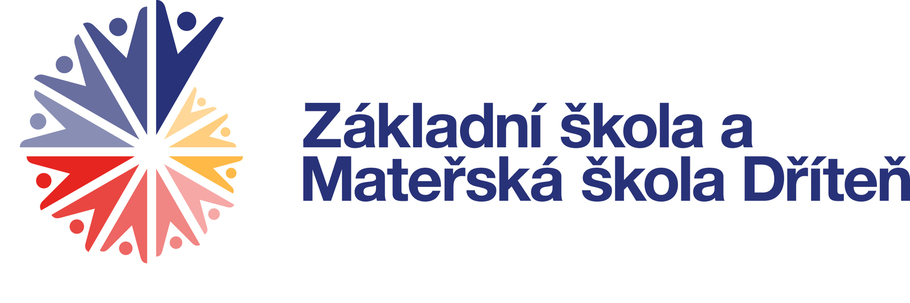 ŠKOLNÍ VZDĚLÁVACÍ PROGRAM PRO ZÁKLADNÍ VZDĚLÁVÁNÍ Naše škola pro každého - cesta za poznáním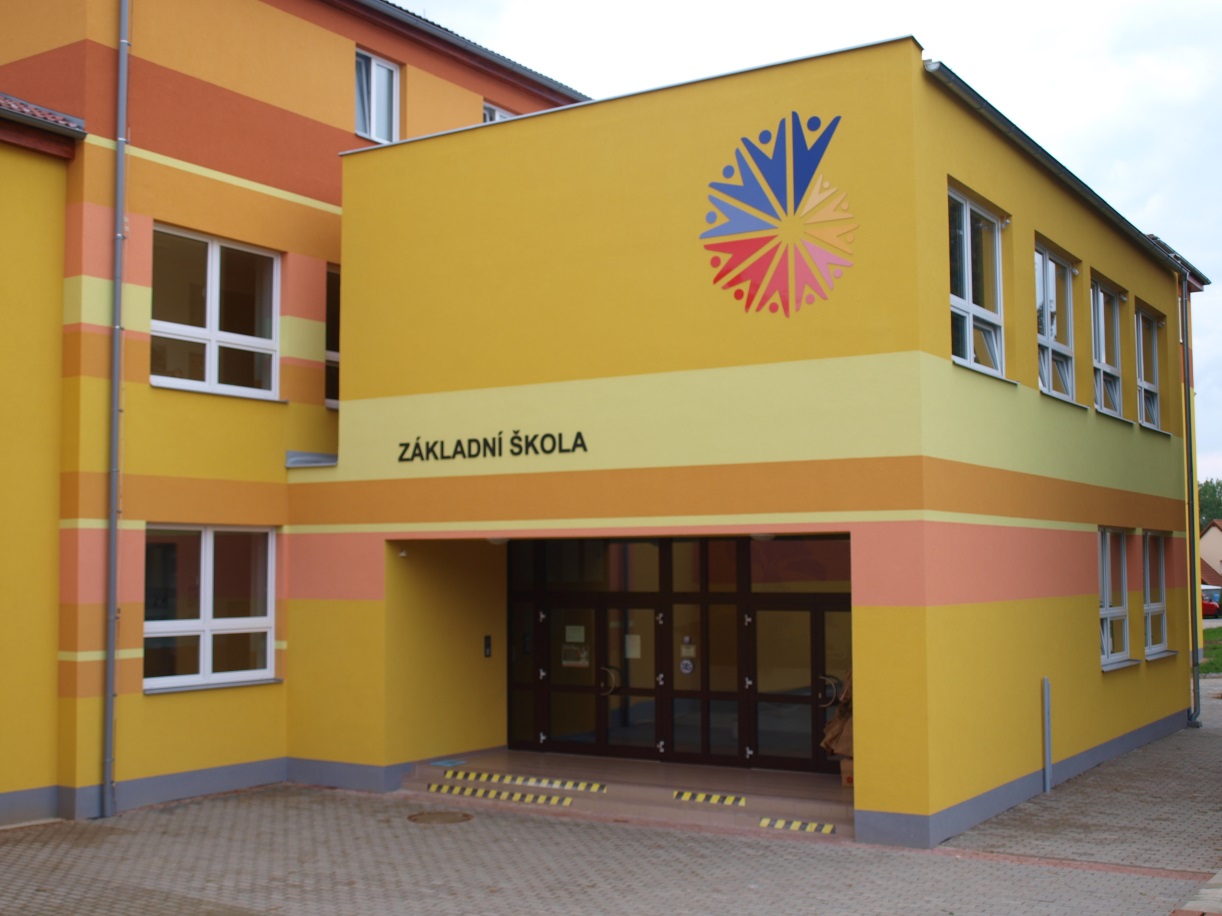 Motto: „Život je krásná kniha, která nemá význam pro toho, kdo neumí číst“                                                                         (C. Goldoni)Obsah:Identifikační údaje	4PROFILACE ŠKOLY:	5ZAMĚSTNANCI ŠKOLY:	5ŠKOLSKÁ RADA:	5ŽÁKOVSKÝ PARLAMENT:	5VÝUKA:	5CHARAKTERISTIKA ŠKOLNÍHO VZDĚLÁVACÍHO PROGRAMU:	7Hlavní cíle vzdělávacího programu školy	7Výchovné a vzdělávací strategie……………………………………………………………………….. 9 Průřezová témata	11Učební plán	13Zařazení  tematických celků průřezových témat.……………………………………………………..…….15Učební osnovy – I. stupeň	18ČESKÝ  JAZYK  A  LITERATURA	18ANGLICKÝ JAZYK	30    MATEMATIKA …………………………………………………………...…………………….... 39    INFORMATIKA.………………………………………………………………………………….. 46    PRVOUKA……………………………………………………………………………………….... 50    VLASTIVĚDA…………………………………………………………………………………….. 58    PŘÍRODOVĚDA…………………………………………………………………………………... 63    HUDEBNÍ VÝCHOVA ...………………………………………………………………………… 69    VÝTVARNÁ VÝCHOVA..……………………………………………………………………….. 74TĚLESNÁ  VÝCHOVA	79PRACOVNÍ ČINNOSTI	94DRAMATICKÁ VÝCHOVA …………………………. ...................................................................104Učební osnovy - II. stupeň	108   ČESKÝ JAZYK A LITERATURA	108    ANGLICKÝ JAZYK …………………………………………………………………………….. 127   MATEMATIKA 	133   INFORMATIKA	147   DĚJEPIS	156   VÝCHOVA K OBČANSTVÍ	166   FYZIKA	178   CHEMIE	188   PŘÍRODOPIS	194   ZEMĚPIS	204HUDEBNÍ VÝCHOVA	219   VÝTVARNÁ VÝCHOVA	227   TĚLESNÁ VÝCHOVA	237   VÝCHOVA KE ZDRAVÍ	242   PRACOVNÍ ČINNOSTI	256   ENVIRONMENTÁLNÍ VÝCHOVA	264   DOPRAVNÍ VÝCHOVA	268Pravidla pro hodnocení žáků	271Autoevaluace školy	277PŘÍLOHY: I. Německý jazyk ………………………………………….…………………………… 278II. Volitelné předměty ……………………………………………………………………….……… 288III. Dlouhodobé projekty ……………………………………………………….………………...… 298Dodatky …………………………………………………………………………………………….. 299Název vzdělávacího programuŠKOLNÍ VZDĚLÁVACÍ PROGRAM
ZÁKLADNÍHO VZDĚLÁVÁNÍ ZŠ a MŠ DŘÍTEŇNaše škola pro každého - cesta za poznánímMotto: „Život je krásná kniha, která nemá význam pro toho, kdo neumí číst“                                                                         (C. Goldoni)Platnost od: 1. 9. 2016Předkladatel:Základní škola:  Základní škola a Mateřská škola DříteňUlice, č.p.:          Dříteň  153PSČ, město:        37351  DříteňJméno ředitelky:   Mgr. Blanka VlasákováKontakty:            č. tel.:  	387 991 123, 775 538 039                            e-mail:  	blanka.vlasakova@zsdriten.cz                            www:    	www.obecdriten.cz/skola/Zřizovatel školy:Název:        Obec DříteňAdresa:      Dříteň 152, 373 51 DříteňKontakty:   č.tel.:	387 991 121                   e-mail:	oudriten@necoss.net                   www:	www.obecdriten.czDatum :   1. 8. 2016.......................................                                                                                                             Podpis ředitelkyRazítkoIdentifikační údajeZákladní škola Dříteň se nachází ve stejnojmenné střediskové obci, ve Dřítni, která leží 23 km severozápadně od města České Budějovice. Kontakty na školu:Základní škola Dříteň373 51 Dříteň, č. p. 153telefon / fax 387 991 123Zřizovatelem školy je Obecní úřad Dříteň.Kontaktní a identifikační údaje obce:Charakteristika školyZákladní škola Dříteň sdružuje základní školu pro 230 žáků, školní jídelnu, školní družinu a mateřskou školu pro 99 dětí. Škola je plně organizovanou základní školou. Součástí školy je mateřská škola, školní jídelna a školní družina. Takto je také zařazena do sítě škol. Je právním subjektem s příspěvkovou formou hospodaření.ZŠ a MŠ je spádovou školou pro tyto obce: Strachovice, Chvalešovice, Malešice, Záblatí, Záblatíčko, Radomilice, Velice, Nákří, Libív a Kočín. Na druhý stupeň ZŠ sem přicházejí žáci z Olešníka, žáky školy jsou i děti z jiných okolních obcí. ZŠ a MŠ využívá 4 budovy: budovu č. 153 (ZŠ), budovu č. 265 (MŠ), budovu č. 61 (ZŠ a ŠD) a sportovní halu jako tělocvičnu.V budově č. 153 má k dispozici 10 učeben a multimediální učebnu, v budově č. 265 má k dispozici 3 třídy MŠ, v budově č. 61 jsou dvě třídy 1. stupně, tři oddělení ŠD, dvě odborné učebny pro pracovní činnosti (kuchyňka, dílna). Škola používá počítačovou síť s přístupem na internet, do níž jsou připojeny počítače ve všech třídách, hospodářské pracovnice, všech kabinetů a školní jídelny. Využíván je školní pozemek u ZŠ a dopravní hřiště na pozemku MŠ.Interiér školy má prostorné světlé chodby vyzdobené žákovskými pracemi a nástěnkami. Je velmi vlídný, příznivý a působí optimisticky a domácky. 	Třídy jsou rozmístěné do 2 podlaží, jsou teplé, světlé, standardně vybavené.Žáky je pravidelně využívána žákovská čítárna. Kromě  tříd žáci využívají kvalitně vybavenou počítačovou učebnu. Ve školní budově je dost místa pro bohatou vnitřní zeleň. PROFILACE ŠKOLYVe škole se vyučuje podle vzdělávacích programů:Základní škola – ŠVP a Základní školaMateřská škola – Rámcový vzdělávací programZAMĚSTNANCI ŠKOLYCelkový počet zaměstnanců je variabilní, do počtu 40. ŠKOLSKÁ RADAČlenové rady školy se sešli  poprvé ve čtvrtek 15. prosince 2005, i když tato instituce začala oficiálně fungovat od 1. ledna 2006.	Členové jsou voleni na tříleté období. Pravidla se řídí dle zákona § 167, 168 školský zákon 561/2004 sb.ŽÁKOVSKÝ PARLAMENTŽáci se podílí na řízení školy prostřednictvím školního parlamentu, kde dávají podněty a připomínky k životu  a organizaci školy, navrhují a sami organizují své vlastní projekty.VÝUKAPovinné předměty: dle osnov výukyVolitelné předměty :  Dle aktuální nabídky školního roku (viz. příloha č. I.)Cizí jazyky :  Anglický jazyk   - od 2. ročníku
 Německý jazyk   - od 7. ročníkuZájmové kroužky:Dle aktuální nabídky školního roku Dlouhodobé projekty(viz. příloha II.)Spolupráce s rodiči a jinými subjektyOd roku 2006 je na ZŠ Dříteň zřízena Školská rada, která vykonává svoji působnost v souladu se zákonem č 561/2004 Sb. (školský zákon). Školská rada ZŠ Dříteň má tři členy, zasedá nejméně dvakrát ročně a v rámci svých kompetencí se podílí na správě školy.ZŠ Dříteň organizuje v průběhu školního roku nejméně 4 třídní schůzky, při nichž informuje rodiče o prospěchu a chování žáků a o dalších skutečnostech týkajících se vzdělávání a života školy. Další formou spolupráce se zákonnými zástupci žáků jsou individuální konzultace, které škola nabízí rodičům v průběhu školního roku. Dále škola pravidelně informuje rodiče žáků o dění ve škole prostřednictvím školního časopisu, pomocí webových stránek a také obecního zpravodaje.Pro rodiče budoucích prvňáčku se koná na závěr školního roku zvláštní schůzka s budoucí třídní učitelkou.Rodiče jsou zváni na všechny akce pořádané školou a často se zapojují do přípravy a organizace těchto akcí. Někteří rodiče podporují školu drobnými sponzorskými dary.Vedení školy a výchovný poradce úzce spolupracují s těmito subjekty:- Pedagogicko-psychologická poradna v Českých Budějovicích a SPC v Týně nad Vltavou- Středisko výchovné péče v Českých Budějovicích- Diecézní katechetické středisko v Českých BudějovicíchDále se školou úzce spolupracují, pořádáním různých mimoškolních akcí,  instituce v obci:- Knihovna obce Dříteň- Tělovýchovná jednota Dříteň- Sbor dobrovolných hasičů DříteňCharakteristika školního vzdělávacího programuPojetí školního vzdělávacího programuJe nutné, aby základní vzdělávání bylo užitečné pro žáky, musí splňovat jejich očekávání a individuální potřeby. Aby bylo dosaženo tohoto cíle, je nutno změnit tradiční chápání školy.Škola již nemůže pouze zprostředkovávat sumy vědomostí a pak od žáků vyžadovat faktografická zkoušení.V našem chápání je škola místem, které musí žáky motivovat a podporovat v aktivním učení. Nenutí je získávat encyklopedické vědomosti, nýbrž pro život důležitější kompetence učit se, řešit problémy, zvládat sociální dovednosti. Podstatné je také podporovat u žáků pocit bezpečí, důvěry, možnost pozitivního prožitku, získávání zdravého sebevědomí, rozvíjení kritického myšlení a schopnost sebehodnocení.Naší prvořadou a nejdůležitější snahou je proměnit školu v prostředí, kde se dětem s velmi různorodými vzdělávacími potřebami dostává jednak kvalitního a kvalifikovaného vzdělávacího procesu, ale kde se zároveň cítí bezpečné, klidné a spokojené.Cíle vzdělávacího programuUmožnit žákům osvojit si strategie a motivovat je pro celoživotní učeníPodněcovat k tvořivému myšlení, logickému uvažování a ke schopnosti řešit problémyVést žáky k toleranci a ohleduplnosti k jiným lidem, jejich kulturám a duchovním hodnotám, učit je žít společně s ostatními lidmi Učit žáky aktivně rozvíjet a chránit fyzické, duševní a sociální zdraví a být za ně odpovědnýVytvářet u žáků potřebu projevovat pozitivní city v chování, jednání a v prožívání životních situací; rozvíjet citlivost a vnímavost k lidem, prostředí i k příroděPřipravovat žáky k tomu, aby se projevovali jako svébytné, svobodné a zodpovědné osobnosti, uplatňovali svá práva a plnili své povinnostiRozvíjet u žáků schopnost spolupracovat a respektovat práci a úspěchy vlastní i druhýchVést žáky k všestranné, účinné a otevřené komunikaciPomáhat žákům poznávat a rozvíjet vlastní schopnosti v souladu s reálnými možnostmi a uplatňovat je spolu s osvojenými vědomostmi a dovednostmi při rozhodování o vlastní životní a profesní orientaciKromě těchto obecných cílů, kterým je věnována pozornost ve všech ročnících a ve všech předmětech, si škola stanovila jako prioritní oblasti svého vzdělávacího programu informatiku, cizí jazyky/anglický jazyk jako hlavní cizí jazyk, německý jazyk jako další cizí jazyk a ekologii v předmětu Environmentální výchova.Vzdělání v oblasti informatiky směřuje především k :poznání úlohy informací a informačních činností a k využívání moderních informačních a komunikačních technologií porozumění toku informací, počínaje jejich vznikem, uložením na médium, přenosem, zpracováním, vyhledáváním a praktickým využitím schopnosti formulovat svůj požadavek a využívat při interakci s počítačem algoritmické myšlení porovnávání informací a poznatků z většího množství alternativních informačních zdrojů, a tím k dosahování větší věrohodnosti vyhledaných informací využívání výpočetní techniky, aplikačního i výukového softwaru ke zvýšení efektivnosti  učení a racionálnější organizaci práce tvořivému využívání softwarových a hardwarových prostředků při prezentaci výsledků své práce pochopení funkce výpočetní techniky jako prostředku simulace a modelování přírodních i sociálních jevů a procesů respektování práv k duševnímu vlastnictví při využívání softwaru zaujetí odpovědného, etického přístupu k nevhodným obsahům vyskytujícím se na internetu či jiných médiích šetrné práci s výpočetní technikouVzdělání v oblasti cizích jazyků směřuje k :chápání jazyka jako svébytného historického jevu, v němž se odráží historický a kulturní vývoj národa, a tedy jako významného sjednocujícího činitele národního společenství a jako důležitého a nezbytného nástroje celoživotního vzdělávánírozvíjení pozitivního vztahu k mateřskému jazyku a jeho chápání jako potenciálního zdroje pro rozvoj osobního i kulturního bohatstvívnímání a postupnému osvojování jazyka jako bohatého mnohotvárného prostředku k získávání a předávání informací, k vyjádření jeho potřeb
i prožitků a ke sdělování názorůzvládnutí běžných pravidel mezilidské komunikace daného kulturního prostředí a rozvíjení pozitivního vztahu k jazyku v rámci interkulturní komunikacesamostatnému získávání informací z různých zdrojů a k zvládnutí práce s jazykovými a literárními prameny i s texty různého zaměřenízískávání sebedůvěry při vystupování na veřejnosti a ke kultivovanému projevu jako prostředku prosazení sebe samaindividuálnímu prožívání slovesného uměleckého díla, ke sdílení čtenářských zážitků, k rozvíjení pozitivního vztahu k literatuře i k dalším druhům umění založených na uměleckém textu a k rozvíjení emocionálního a estetického vnímáníVzdělání v oblasti ekologie – environmentální výchovy je zaměřeno na :vytváření etických a morálních postojů žákůvyzbrojení poznatky a zkušenostmi, aby byli schopni žít v souladu s trvale udržitelným rozvojem na Zemipředávání znalostí a dovednosti týkajících se zákonitostí biosféry, vztahů člověka a životního prostředírozvinutí schopností uvažovat v souvislostech a chápat interakce ekologických přístupůovlivňování vztahu k přírodě, odpovědnosti za jednání vůči prostředíučení  k ohleduplnosti a spolupráci v mezilidských vztazíchpůsobení na  utváření hierarchie životních hodnot a celkového životního stylu ve smyslu potřeb udržitelného rozvojerozvíjení praktických dovedností pro pobyt v příroděpraktické znalosti přírodních a kulturních hodnot život. prostředí ve svém okolíchápání postavení člověka v přírodě, hodnoty přírody, schopnost hodnotit různé postoje, názory a chování člověka k příroděchápání globálních souvislostí a příčin globálních problémůVýchovné a vzdělávací strategieStrategie naplňování klíčových kompetencíNa naší škole jsou v celkovém pojetí vzdělávání uplatňovány především takové formy a metody práce, aby docházelo k rozvoji žákovy osobnosti jako celku, tudíž dochází ke kombinaci všech klíčových kompetencí. Naplňování jednotlivých kompetencí ve vzdělávacím procesu by bylo možno popsat následovně :	Kompetence k řešení problémů rozvíjíme především učením v souvislostech, snažíme se neučit izolovaná data v jednotlivých oborech, nýbrž vytváříme ucelený obraz světa. Žákům jsou předkládány úkoly, jejichž řešení vyžaduje znalosti z více vzdělávacích oblastí a více přístupů k řešení. K rozvoji těchto kompetencí je nutné používat také co nejvíce zdrojů informací.Kompetence k učení je třeba rozvíjet individuálně podle možností každého žáka. Hlavními strategiemi jsou kooperativní učení, práce s chybou a rozvoj sebehodnocení žáků.	Kompetence komunikativní rozvíjíme vytvářením dostatečného prostoru pro vyjadřování žáků.	Kompetence sociální a personální budujeme formami sociálního učení, zapojováním dětí do organizace a činnosti školy například součinností se žákovským parlamentem.Kompetence občanské se také soustřeďují na sociální učení, metody sebepoznávání či seznamování žáků s jejich právy, odpovědností a povinnostmi. Žáci se naučí respektovat národní, kulturní a historické tradice.	Kompetence pracovní jsou rozvíjeny formou projektové činnosti, skupinových či individuálních prací. Důležité je opět hodnocení a sebehodnocení všech činností, které žáci provádějí. Tato cesta slouží k uvědomění si důležitosti všech pracovních postupů, které si žáci postupně osvojí. K tomu, aby škola zajistila rozvoj klíčových kompetencí žáků, uplatňujeme tyto společné postupy :Využívání různých zdrojů informací :- kompetence k učení, k řešení problémů, komunikativní apod.- vyučující učí žáky pracovat s různými zdroji informací – tištěnými,   elektronickými apod.- žákům k dispozici je školní knihovna, počítačová učebna s připojením na internetVyužívání metod a forem práce, kde lze vytvářet podmínky pro rozvoj klíčových kompetencí:- kompetence komunikativní, sociální, občanské, pracovní apod.- organizace tematicky zaměřených projektůSpolupráce s rodiči a dalšími institucemi – rada školy, obecní úřad, pedagogicko - psychologická poradna apod.- kompetence k řešení problémů, komunikativní, občanské a další :- žáci se účastní veřejných akcí, na kterých se podílejí svou aktivní účastíZměna klimatu školy: tvůrčí ovzduší, partnerská spolupráce učitelů a žáků, tolerance k odlišnostem,           týmová práce, činnost žákovského parlamentu, dotazníkové šetření 1 x za tři roky (Mapa školy)Výuka žáků se speciálními vzdělávacími potřebami	Naše škola je otevřena  i žákům se zdravotním postižením, zdravotním znevýhodněním, sociálním znevýhodněním, stejně jako žákům talentovaným.	Vzdělávací potřeby žáků zajišťuje speciální pedagog ve spolupráci s třídním učitelem a v součinnosti s poradenským zařízením zajišťuje odbornou diagnostiku.	Na základě diagnostického vyjádření jsou pak konzultovány, plánovány a využívány vhodné metody a organizační postupy výuky. Žáci se zdravotním postižením jsou integrováni do běžných tříd.	Na základě odborného posudku  poradenského pracoviště je vytvořen a realizován individuální vzdělávací plán / IVP /, který vychází z platné právní úpravy, v případě potřeby je doplněn dohodou    o formě spolupráce se zákonnými zástupci.	Na tvorbě IVP se podílí výchovný poradce a třídní učitel. Předkládá se k souhlasu poradenskému zařízení a zákonným zástupcům. Zabezpečení výuky žáků se SVP se řídí novelou školského zákona č. 82/2015Sb. a vyhláškou             č. 27/2016Sb., o vzdělávání žáků  se speciálními vzdělávacími potřebami a žáků nadaných. Minimální doporučené úrovně pro úpravu očekávaných výstupů vzdělávání žáků s LMP viz. www.rvp.czVýuka žáků nadaných a mimořádně nadanýchMimořádně nadaní žáci mají své specifické vzdělávací potřeby a je jim zajištěna specifická péče a pomoc ze strany školy i rodiny, především při stimulaci a vytváření vhodných podmínek. Při identifikaci mimořádného nadání jsou uplatňovány nejrůznější metody pedagogické, psychologické ilaické. Jde především o pozorování žáku ve školní práci, rozbor výsledku práce žáka, hodnocení testu a úloh, rozhovory se žákem a jeho rodiči. Především u mladších žáku je náročné jednoznačně stanovit, zda se jedná o mimořádné nadání, nebo o nerovnoměrný (zrychlený) vývoj, který se postupně může vyrovnávat s věkovou normou a ve výsledku se muže pohybovat v pásmu lepšího průměru. Při vyhledávání mimořádně nadaných žáku je věnována pozornost i žákům s vývojovou poruchou učení nebo chování. Při identifikaci a následné péci o mimořádně nadaného žáka mohou učitelům se souhlasem rodičů nebo zákonných zástupců žáka poskytnout psychologové v síti pedagogicko-psychologických poraden. Při vzdělávání mimořádně nadaných žáku se vychází důsledně z principuindividualizace a vnitřní diferenciace.• výuka probíhá podle individuálních vzdělávacích plánu,• žákům jsou zadávány specifické úkoly,• jsou zapojováni do samostatných a rozsáhlejších prací a projektu,• plní některé úkoly s vyšším ročníkem,• mají možnost volby při výběru metod práce.Průřezová témataZačlenění průřezových témat	Průřezová témata reprezentují ve vzdělávacím programu okruhy aktuálních problémů současného světa a musí být neoddělitelnou součástí základního vzdělávání.	Průřezová témata se svými okruhy procházejí všemi vzdělávacími oblastmi a umožňují propojení různých vzdělávacích oborů. Aby škola těchto možností využila co nejlépe, nevytvořili jsme pro průřezová témata samostatné předměty, ale začlenili jsme je do jiných vyučovacích předmětů a jejich obsah zpracováváme formou projektů, při kterých musí žáci používat a prokazovat znalosti a dovednosti z různých vzdělávacích oborů.	Zařazení jednotlivých tematických okruhů průřezových témat je vždy součástí charakteristiky vzdělávací oblasti. Okruh průřezových témat projde každý žák jedenkrát na prvním a jedenkrát v hlubší a rozšířenější podobě na druhém stupni.Pro základní školy jsou dána tato průřezová témata :* Osobnostní a sociální výchova 	Průřezové téma Osobnostní a sociální výchova v základním vzdělávání klade důraz na formování osobnosti, orientuje se na subjekt i objekt, má praktické a každodenní využití v běžném životě. Bere v potaz osobnost žáka, jeho individuální zvláštnosti a potřeby. Hlavním cílem je pomáhat žákovi utvářet praktické životní dovednosti.* Výchova demokratického občana	Průřezové téma Výchova demokratického občana má mezioborový a multikulturní charakter. Vychovává ke spravedlnosti, toleranci a odpovědnosti, k rozvoji kritického myšlení, vědomí práv a povinností a k demokratickým způsobům řešení konfliktů a problémů.* Výchova k myšlení v evropských a globálních souvislostech	V tomto tématu je důraz kladen na globální myšlení v rámci Evropy a mezinárodní porozumění a prostupuje celým vzdělávacím procesem. Důležitá je výchova budoucích evropských občanů, zodpovědných a tvořivých osobností schopných flexibility v občanské, pracovní sféře, stejně jako v osobním životě. V žácích je nutné rozvíjet vědomí evropské identity.* Multikulturní výchova	Toto průřezové téma umožňuje žákům seznamovat se s rozmanitostí různých kultur, jejich tradicemi a hodnotami. Žáci se pak naučí oceňovat svou vlastní kulturní identitu, tradice a hodnoty.* Environmentální výchova	Environmentální výchova vede žáka k pochopení celistvosti a složitosti vztahů člověka a přírodního prostředí, k poznání významu odpovědnosti za jednání celé společnosti i každého jejího jednotlivce. Umožňuje uvědomovat si dynamicky se rozvíjející vztahy mezi člověkem a prostředím při sledování hledisek ekologických, ekonomických , vědeckotechnických apod. Zabývá se regionálními i globálními problémy a možnostmi řešení environmentálních problémů. Žáci se učí utvářet a chránit životní prostředí a ovlivňovat jej v zájmu dalšího rozvoje lidské civilizace. Vytvářejí si tak svůj vlastní hodnotový žebříček.* Mediální výchova	V rámci základního vzdělávání nabízí průřezové téma Mediální výchova poznatky a dovednosti týkající se elementární komunikace a práce s médii. Média i komunikace tvoří významný zdroj poznatků a vědomostí pro stále širší okruh  lidí. Umět získat, zpracovat, vyhodnotit a použít poznatky či podněty přicházející pomocí médií, je dnes již pro každého důležitou součástí života. Média jsou důležitým faktorem, který ovlivňuje jak jedince, tak celou společnost, životní styl  kvalitu života vůbec.	Mediální výchova na škole vybaví žáka základní úrovní mediální gramotnosti. To obnáší jednak osvojení si některých základních poznatků o fungování, historii, struktuře  a společenské roli jednotlivých médií, jednak získání dovedností umožňujících aktivní a nezávislé zapojení  jednotlivce do mediální komunikace.	Je důležité vštípit žákům schopnost analyzovat nabízená sdělení, správně posoudit jejich věrohodnost, vyhodnotit samostatně jejich záměr či je navzájem porovnat.UČEBNÍ PLÁN*DČD – disponibilní časová dotace*DČD – disponibilní časová dotaceVolitelné předměty      Volitelné předměty jsou zařazeny do 6., 7., 8. a 9. ročníku.      V daném školním roce je možno volit z těchto volitelných předmětů (viz. příloha č. I.)*Volitelné předměty je možno měnit  po přechodu do vyššího ročníku, typy volitelných předmětů se mohou měnit dle zájmů žáků po přechodu do vyššího ročníku.Poznámky k učebnímu plánu1. stupeňVyučovací předmět Český jazyk je na 1. stupni posílen o 3 hodiny. Posílení hodin je pro realizaci průřezových témat.Vyučovací předmět Matematika je na 1. stupni posílen o 1 hodinu.Vyučovací předmět Informatika je na 1. stupni posílen o 1 hodinu z volné disponibilní časové dotace. Vzdělávací obsah předmětu je doplněn o rozšiřující učivo.Na 1. stupni je nově zaveden předmět Dramatická výchova2. stupeňVyučovací předmět Informatika je posílen o 3 hodiny z volné disponibilní časové dotace. Vzdělávací obsah předmětu je doplněn o rozšiřující učivo.Na 2. stupni je zaveden předmět Environmentální výchovaVolitelné předměty  jsou nabízeny na druhém stupni a jsou dotovány z vázané disponibilní dotace  (celkem 5 hodin). Volitelné předměty s dvouhodinovou dotací si mohou žáci vybrat v 6. ročníku z bloku  volitelných předmětů .Z nabídky volitelných předmětů s jednohodinovou týdenní dotací se žáci rozhodnou na období 6. - 9. ročníkuZařazení jednotlivých tematických celků průřezových témat Použité zkratky:Osobnostní  a sociální výchova  - OSVVýchova demokratického občana - VDOVýchova k myšlení v evr. a glob. souvislostech -  EGSMultikulturní výchova - MKVEnvironmentální výchova - EVMediální  výchova – MV       UČEBNÍ OSNOVY -  1. STUPEŇCharakteristika vyučovacího předmětu – 1. stupeňA) Obsahové vymezení předmětu:Vyučovací předmět Český jazyk a literatura se vyučuje jako samostatný předmět ve všech ročnících. Směřuje k ovládnutí základních jazykových jevů pro dorozumívání v ústní i písemné podobě. Dále směřuje k osvojování a rozvíjení čtenářských schopností a vede k využívání různých zdrojů informací (např. slovníků, encyklopedií, katalogů) pro rozšiřování znalostí a dovedností potřebných pro další vývoj.B) Časové a organizační vymezení předmětu:	1. a 2. ročník: 		8 hodin týdně	3. ročník:		9 hodin týdně	4. a 5. ročník: 		8 hodin týdněOrganizace:Žáci z každého ročníku pracují během vyučovací hodiny ve třídě nebo v počítačové učebně a využívají k učení různé formy práce. Během hodiny učitel a žáci používají všechny dostupné vyučovací pomůcky. C) Výchovné a vzdělávací strategie pro rozvoj klíčových kompetencí žáků:Kompetence k učení- učitel vede žáky ke stálému zdokonalování čtení- učitel vytváří podmínky pro získávání dalších informací potřebných k  práci- učitel stanovuje dílčí vzdělávací cíle v pravopisu- žáci jsou motivováni k aktivnímu zapojování se do vyučovacího procesuKompetence k řešení problémů- žáci navrhují různá řešení problémů, dokončují úkoly a zdůvodňují své závěry- žáci si vzájemně radí a pomáhají- učitel hodnotí práci žáků způsobem, který jim umožňuje vnímat vlastní pokrokKompetence komunikativní - učitel vede žáky k výstižnému a kultivovanému projevu   - žáci prezentují své myšlenky a názory Kompetence sociální a personální- učitel organizuje práci ve skupinách, aby žáci spolupracovali při řešení problémů- učitel vede žáky k prezentaci svých myšlenek a názorů a k vzájemnému respektu- učitel vytváří příležitosti pro relevantní komunikaci mezi žáky- žáci respektují pokyny pedagogůKompetence občanské- učitel využívá literatury naučné i vědecké k vytváření postoje k přírodě, k životnímu prostředí- žáci komunikují i ve vyhraněných situacích- pro žáky s postižením jsou k dispozici vhodně přizpůsobené pracovní materiályKompetence pracovní- učitel vede žáky k organizování a plánování učení- učitel se zajímá, jak žákům vyhovuje jeho způsob výuky- učitel požaduje dodržování dohodnuté kvality, postupů, termínůD) Průřezová témata: v tomto předmětu jsou realizována: OSV, MV, EGS, MKV, VDOVzdělávací oblast: Jazyk a jazyková komunikaceVyučovací předmět: Český jazykRočník: 1.Vzdělávací oblast: Jazyk a jazyková komunikaceVyučovací předmět: Český jazykRočník: 2.Vzdělávací oblast: Jazyk a jazyková komunikaceVyučovací předmět: Český jazykRočník: 3.Vzdělávací oblast: Jazyk a jazyková komunikaceVyučovací předmět: Český jazykRočník: 4.Vzdělávací oblast: Jazyk a jazyková komunikaceVyučovací předmět: Český jazykRočník: 5.Charakteristika vyučovacího předmětu – 1. stupeňA) Obsahové vymezení předmětu:Pozornost v hodinách je zaměřena na nácvik porozumění mluvenému slovu, na osvojení zvukové podoby angličtiny a na gramatiku. Žáci pracují s bohatým obrazovým materiálem v učebnici a v pracovním sešitě. V kombinaci se zvukovou nahrávkou napodobují správnou výslovnost rodilých mluvčích. Bohatě jsou využívány jednoduché říkánky, písně, nacvičování dialogů a konverzace.B) Časové a organizační vymezení předmětu:2. ročník: 1 hodina týdně3., 4. a 5. ročník: 3 hodiny týdněFormy organizace:Ve vyučovací hodině: kromě výkladu, poslechu, četby, procvičování gramatiky, dialogů, reprodukce textu v písemné a ústní formě, je kladen důraz i na samostatnou práci žáků, práci se slovníkem a  jiné vyhledávání informací. Součástí vyučování jsou  hry, soutěže, recitace, zpěv, výukové programy na PC a různé zajímavé krátkodobé projekty.C) Výchovné a vzdělávací strategie pro rozvoj klíčových kompetencí žáků:Kompetence k učeníPochopit důležitost schopnosti komunikovat anglicky pro další studium i praktický život, propojovat probraná témata a jazykové jevy, samostatně vyhledávat nástroje k odstraňování problémů při komunikaci v angličtině.Kompetence k řešení problémů Řešit jednoduché problémové situace v cizojazyčném prostředí, nebát se mluvit anglicky s cizím člověkem, Kompetence komunikativníPorozumět jednoduchému sdělení v anglickém jazyce, umět zformulovat jednoduché myšlenky anglicky, rozumět promluvě i přiměřenému textu v anglickém jazyce, využívat dovednosti osvojené v anglickém jazyce k navázání kontaktu či vztahu.Kompetence sociální a personálníV jednoduchých situacích vyžádat a poskytnout pomoc, radu, dodržovat v anglicky mluvícím prostředí zásady slušného chování, Kompetence občanskéZískat představu o zvycích v anglicky mluvících zemích a porovnávat je se zvyky našimi, umět srovnávat ekologické a environmentální otázky týkající se anglicky mluvících zemí a České republiky.Kompetence pracovníSamostatně pracovat s dvojjazyčným a výkladovým slovníkem,                   využívat anglického jazyka k získávání informací z různých oblastíD) Průřezová témata: EGS, MKVVzdělávací oblast: Jazyk a jazyková komunikaceVyučovací předmět: např. ANGLICKÝ JAZYKRočník: 2.Vzdělávací oblast: Jazyk a jazyková komunikaceVyučovací předmět: např. ANGLICKÝ JAZYKRočník: 3.Vzdělávací oblast: Jazyk a jazyková komunikaceVyučovací předmět: ANGLICKÝ JAZYKRočník: 4.Vzdělávací oblast: Jazyk a jazyková komunikaceVyučovací předmět: ANGLICKÝ JAZYKRočník: 5.Charakteristika vyučovacího předmětu – 1. stupeňA) Obsahové vymezení předmětu:Vzdělávací obsah je rozdělen na čtyři tematické okruhy :1. čísla a početní operace - osvojení aritmetických operací ve třech složkách : - dovednost provádět operaci- algoritmické porozumění- významové porozumění- získávání číselných údajů, seznámení se s pojmem proměnná2. závislosti, vztahy a práce s daty - rozpoznávání a uvědomění si určitých typů změn a závislostí, jejich analyzování z tabulek, diagramů a grafů 3. geometrie v rovině a prostoru-určování a znázorňování geometrických útvarů a modelování  reálných situací, zkoumání tvarů a prostoru4. nestandardní aplikační úlohy a problémy - uplatňování logického myšlení, řešení problémových situací a úloh z běžného životaB) Časové a organizační vymezení předmětu:1. a 2. ročník:	4 hodiny3. – 5. ročník:  	5 hodin Organizace - žáci z každého ročníku pracují během vyučovací hodiny ve třídě nebo v počítačové učebně a využívají k učení různé formy práce. Během hodiny učitel a žáci používají všechny dostupné vyučovací pomůcky.C) Výchovné a vzdělávací strategie pro rozvoj klíčových kompetencí žáků:Kompetence k učení - Učí se přesně a stručně vyjadřovat užíváním mat. jazyka včetně symboliky, prováděním rozborů a zápisů při řešení úloh a zdokonaluje grafický projev, rozvíjí abstraktní, exaktní, kombinatorické a logické myšlení k věcné a srozumitelné argumentaci. - Učitel umožňuje žákům, aby se podíleli na utváření kritérií hodnocení činností nebo jejich výsledků; srozumitelně jim vysvětluje, co se mají naučit; stanovuje dílčí vzdělávací cíle v souladu s cíli vzdělávacího programu; vede žáky k ověřování výsledků.Kompetence k řešení problémů - Učí se rozvíjet důvěru ve vlastní schopnosti a možnosti při řešení úloh,  sebekontrole,  systematičnosti, vytrvalosti a přesnosti.- učí se provádět rozbor problémů a plánu řešení, odhadování výsledků, volbě správného postupu, vyhodnocování správnosti výsledků.- Učitel se zajímá o náměty, názory, zkušenosti žáků; klade otevřené otázky a vybízí žáky k pojmenování cíle činnosti; vede žáky k plánování úkolů a postupů; zařazuje metody, při kterých docházejí k objevům, řešením a závěrům sami žáci; umožňuje, aby žáci v hodině pracovali s odbornou literaturou,  podle potřeby žákům v činnostech pomáhá,  pracuje s chybou žáka jako s příležitostí, jak ukázat cestu ke správnému řešení; dodává žákům sebedůvěru.Kompetence komunikativní - Žáci se učí přesnému a stručnému vyjadřování užíváním matematického jazyka včetně symboliky.- Učitel zadává úkoly způsobem, který umožňuje volbu různých postupů; vede žáky k užívání správné terminologie a symboliky; vede žáky k výstižnému, souvislému a kultivovanému projevu, práci ve skupině.Kompetence sociální a personální - Žáci jsou vedeni ke kritickému usuzování, srozumitelné a věcné argumentaci prostřednictvím řešení matematických problémů, ke kolegiální radě a pomoci, učí se pracovat v týmu.- Učitel umožňuje každému žákovi zažít úspěch; podněcuje žáky k argumentaci; hodnotí žáky způsobem, který jim umožňuje vnímat vlastní pokrok.Kompetence občanská - Při zpracovávání informací jsou žáci vedeni ke kritickému myšlení nad obsahy sdělení, učí se hodnotit svoji  práci a práci ostatních, jsou vedeni k ohleduplnosti a taktu, učí se vnímat složitosti světa.- Učitel podle potřeby žákům v činnostech pomáhá a umožňuje jim, aby na základě jasných kritérií hodnotili své činnosti  nebo výsledky.Kompetence pracovní - Žáci jsou vedeni k vytváření zásoby matematických nástrojů pro řešení reálných situací v životě, učí se využívat matematické poznatky a dovednosti v praktických činnostech. Pro žáky s postižením jsou k dispozici vhodně přizpůsobené pracovní materiály.- Učitel zadává úkoly, při kterých žáci vyhledávají a kombinují informace z různých informačních zdrojů a které vyžadují využití poznatků z různých předmětů, vede žáky ke správným způsobům užití vybavení, techniky a pomůcek. Vytváří příležitosti k interpretaci různých textů, obrazových materiálů, grafů a jiných forem záznamů.D) Průřezová témata:Průřezová témata - v tomto předmětu jsou realizována : VDO, EV, EGS, OSVVzdělávací oblast: MatematikaVyučovací předmět: MatematikaRočník: 1.Vzdělávací oblast: MatematikaVyučovací předmět: MatematikaRočník: 2. Vzdělávací oblast: MatematikaVyučovací předmět: MatematikaRočník: 3.Vzdělávací oblast: MatematikaVyučovací předmět: MatematikaRočník: 4.Vzdělávací oblast: MatematikaVyučovací předmět: MatematikaRočník: 5.Charakteristika vyučovacího předmětu – 1. stupeňA) Obsahové vymezení předmětu:Umožňuje všem žákům dosáhnout základní úrovně informační gramotnosti. Žák získá elementární dovednosti v ovládání výpočetní techniky a moderních informačních technologií. Orientovat se ve světě informací, tvořivě pracovat s informacemi a využívat je při dalším vzdělávání i v praktickém životě. Žák zde bude pracovat s výukovými vzdělávacími programy.       Dovednosti získané ve vzdělávací oblasti Informační a komunikační technologie umožňují žákům aplikovat výpočetní techniku s bohatou škálou vzdělávacího softwaru a informačních zdrojů ve všech vzdělávacích oblastech celého základního vzdělávání. B) Časové a organizační vymezení předmětu:	4. a 5. ročník:		1 hodina týdněOrganizace: Žáci z každého ročníku pracují během vyučovací hodiny v počítačové učebně a využívají k učení různé formy práce. Během hodiny učitel a žáci používají především informační technologii.C) Výchovné a vzdělávací strategie pro rozvoj klíčových kompetencí žáků:Kompetence učení žáci jsou vedeni k samostatnému objevování možností využití informačních a komunikačních technologií v praktickém životěžáci se učí spolupráci s ostatními spolužákyžáci se učí organizaci a řízení vlastního učenížáci aktivně vyhledávají, třídí a propojují získané informace Kompetence k řešení problémůučitel vede žáky k tvořivému přístupu při řešení zadaných úloh.učitel žáky učí hledat různé zdroje informací, které vedou k řešení problému a vede je k jejich ověřování a srovnávání. Kompetence komunikativní žáci logicky a výstižně formulují své myšlenky a názoryžáci ke komunikaci na dálku využívají vhodné technologie. Kompetence sociální a personální učitel vede žáky ke schopnosti pracovat ve dvojici i menší skupině při vyhledávání informací i zpracovávání výstupů a ke správnému hodnocení práce své a práce druhýchžáci prezentují svou dovednost před ostatními Kompetence občanskéučitel žáky seznamuje s ochranou osobních údajů, bezpečností, heslem a obecnými morálními zákonyKompetence pracovnížáci dodržují bezpečnostní a hygienická pravidla pro práci s výpočetní technikou. Mohou využít ICT pro hledání informací důležitých pro svůj další profesní růst. D) Průřezová témata: V tomto předmětu jsou realizována:  EGS, MV, OSVVzdělávací oblast: Informační a komunikační technologieVyučovací předmět: INFORMATIKARočník: 4.Vzdělávací oblast: Informační a komunikační technologieVyučovací předmět: INFORMATIKARočník: 5.Charakteristika vyučovacího předmětu – 1. stupeňA) Obsahové vymezení předmětu:Vzdělávací obsah  je členěn do několika tematických okruhů, které tvoří jeden celek vnitřně propojený zřejmými souvislostmi a vztahy. Učivo 1. – 3. ročníku je přizpůsobeno žákům tak, aby si dítě  plně uvědomilo své nové postavení školáka, pochopilo svou práci a zodpovědnost za ni, naučilo se pracovním návykům a přivyklo rytmu školního života, který se následně projeví na rytmu celého života. Prvouka v 1.ročníku je rozdělena do čtyř tematických okruhů: „Místo, kde žijeme“, „Lidé a čas“, „Člověk a jeho zdraví“ a „Rozmanitosti přírody“, děti připravují na další vzdělávání. Ve 2. a 3. ročníku má Prvouka pět tematických okruhů tak, jak jsou formulovány v RVP ZV – „Místo, kde žijeme“, „Lidé kolem nás“, „Lidé a čas“, „Rozmanitost přírody“ a „Člověk a jeho zdraví“. Třetí ročník zároveň uzavírá první období a otevírá období druhé, ve kterém by již žáci měli být připraveni na kvantitativně i kvalitativně hodnotnější práci. Pomyslnému přechodu žáka z prvního do druhého období je věnován celý třetí ročník a je na učiteli, aby s přihlédnutím na věkové zvláštnosti žáků a složení třídy a zohledněním individuálních osobností ve třídě, postupně zvyšoval požadavky na vzdělávání žáků.B) Časové a organizační vymezení předmětu: 1., 2. a 3. ročník: 2 hodiny týdněOrganizace: výuka probíhá ve kmenových třídách, nezanedbatelná část výuky se realizuje mimo budovu školy přímo v terénu – blízké okolí školy, různé části obce, tematické vycházky, návštěva památek apod.. Potřebné vědomosti žáci získávají především pozorováním názorných pomůcek, sledováním konkrétních situací, hraním určených rolí, řešením modelových situací, vyhledáváním, získáváním a zkoumáním informací z různých informačních zdrojů (literatura, rozhlas, televize, tisk, členové rodiny, lidé v nejbližším okolí apod.)C) Výchovné a vzdělávací strategie pro rozvoj klíčových kompetencí žáků:Kompetence učení - žáci se učí odpovědnosti za své vzdělání, osvojují si strategie učení a jsou motivováni pro celoživotní vzděláváníKompetence k řešení problémů - učitel podněcuje  žáky k tvořivému myšlení, logickému uvažování a k řešení problémůKompetence komunikativní - učitel vede žáky k otevřené, všestranné a účinné  komunikaciKompetence sociální a personální - žáci se učí spolupracovat, pracovat v týmu, respektovat a hodnotit práci vlastní i druhýchKompetence občanské – učitel vychovává žáky- jako svobodné občany, plnící si své povinnosti, uplatňující svá práva a respektující práva druhých- jako osobnosti zodpovědné za svůj život, své zdraví a své životní prostředí- jako ohleduplné a tolerantní bytosti, schopné a ochotné účinné pomoci v různých situacíchKompetence pracovní - žáci si pěstují pozitivní vztah k práci, učí se používat při práci vhodné materiály, nástroje a technologie, chrání zdraví své i ostatních- učitel pomáhá žákům při volbě budoucího povoláníD) Průřezová témata: v tomto předmětu jsou realizována – OSV, VDO, MV,  EVVzdělávací oblast: Člověk a jeho světVyučovací předmět: PrvoukaRočník: 1.Vzdělávací oblast: Člověk a jeho světVyučovací předmět: PrvoukaRočník: 2.Vzdělávací oblast: Člověk a jeho světVyučovací předmět: PrvoukaRočník: 3.Charakteristika vyučovacího předmětu – 1. stupeňA) Obsahové vymezení předmětu:Předmět vlastivěda je rozdělen do tří okruhů:1. Místo, kde žijeme  - život v obci, ve společnostipraktické poznávání místních, regionálních skutečností, s důrazem na dopravní výchovu vztah k zemi, národní cítění2. Lidé kolem nás  -  chování a vztahy mezi lidmiuvědomování si významu slov  tolerance, pomoc, solidarita, úcta,  snášenlivost seznamování se  základními právy a povinnostmi člověka, diskutovat o problémech ve  společnosti i ve světěsměřování k výchově budoucího občana  demokratického státu3. Lidé a čas  - orientace v naší historii ( zejména od doby Přemyslovců až po současnost)snaha o vyvolání zájmů u žáků samostatně vyhledávat, získávat a zkoumat informace z historie a současnostiB) Časové a organizační vymezení předmětu:4. a 5. ročník:    2 hodiny týdněOrganizace -  žáci pracují ve třídě nebo v počítačové učebně s využíváním různých forem práce, s využitím dostupných vyučovacích pomůcek.C) Výchovné a vzdělávací strategie pro rozvoj klíčových kompetencí žáků:Kompetence k učení  - učí se vytvořit jednoduchý  plán obce , orientovat  se v něm učí se začlenit obec  do příslušného krajeučitel vede žáky k užívání správné terminologie a symbolikyKompetence k řešení problémů – učí se rozlišit přírodní a umělé prvky ve svém okolí učitel umožňuje, aby žáci v hodině pracovali s odbornou literaturou, encyklopediemi apod.Kompetence komunikativní – učí se vyjádřit různými způsoby estetické hodnoty rozmanitost krajinyvyužívá časové údaje při  řešení různých situací, rozlišuje děj   v minulosti, přítomnosti a budoucnosti učitel vede žáky     učitel podněcuje žáky k argumentaciKompetence sociální a personální – rozlišuje vztahy mezi lidmi, národyodvodí význam a  potřebu a důležitost různých povolání   vytváří příležitosti k interpretaci či prezentaci různých textů, či obrazových materiálů                        učitel podporuje práci ve skupiněKompetence občanská – pojmenuje některé rodáky, kulturní či historické památkyvýznamné události v oblastech ČR (případně ve státech Evropy)projevuje toleranci přirozeným odlišnostem lidské společnostiučitel umožňuje žákům podílet se na utváření kritérií hodnocení činností  učitel vede žáky k hodnocení vlastních výsledkůKompetence pracovní – uplatňuje elementární poznatky o lidské společnosti,  na příkladech  porovnává minulost     a současnost       učitel se zajímá o náměty, názory, zkušenosti žákůučitel vede žáky k plánování úkolů a postupůučitel vede žáky ke spolupráciD) Průřezová témata:Průřezová témata – v tomto předmětu jsou realizována tato: MKV, EGS, VDO, EVVzdělávací oblast: Člověk a jeho světVyučovací předmět: VlastivědaRočník: 4.Vzdělávací oblast: Člověk a jeho světVyučovací předmět: VlastivědaRočník: 5.Charakteristika vyučovacího předmětu – 1. stupeňA) Obsahové vymezení předmětu:Vzdělávací obsah je členěn do pěti tematických okruhů:1. Místo, kde žijeme- okolní krajina (místní oblast, region) - zemský povrch, rozšíření půd, rostlinstva a  živočichů, působení lidí na krajinu a životní prostředí2. Lidé kolem nás - základy vhodného chování a jednání mezi lidmi, principy demokracie- základní globální problémy, problémy konzumní společnosti, globální problémy přírodního prostředí3. Lidé a čas- orientace v čase - kalendáře, letopočet, režim dne- současnost a minulost v našem životě4. Rozmanitost přírody- Země jako planeta sluneční soustavy- rozmanitost i proměnlivost živé i neživé přírody, rostliny, houby, živočichové, znaky života, životní potřeby a podmínky- rovnováha v přírodě- vliv lidské činnosti na přírodu, ochrana přírody a životního prostředí, likvidace odpadů, živelné pohromy, ekologické katastrofy5. Člověk a jeho zdraví- lidské tělo, biologické a fyziologické funkce a potřeby člověka, vývoj jedince, základy lidské reprodukce- partnerství, rodičovství, základy sexuální výchovy- péče o zdraví, první pomoc- odpovědnost člověka za své zdraví- situace hromadného ohroženíSoučástí výuky je exkurze do planetária.B) Časové a organizační vymezení předmětu:4. a 5. ročník: 1 hodina týdněOrganizace: výuka probíhá ve kmenových třídách, nezanedbatelná část výuky se realizuje mimo budovu školy přímo v terénu – blízké okolí školy, různé části obce, tematické vycházky, návštěva památek, exkurze apod.. Potřebné vědomosti žáci získávají především pozorováním názorných pomůcek, sledováním konkrétních situací, hraním určených rolí, řešením modelových situací, vyhledáváním, získáváním a zkoumáním informací z různých informačních zdrojů (literatura, rozhlas, televize, tisk, členové rodiny, lidé v nejbližším okolí apod.).C) Výchovné a vzdělávací strategie pro rozvoj klíčových kompetencí žáků:Kompetence k učení- učitel umožňuje žákům používat vhodné učební pomůcky, encyklopedie a odbornou literaturu- žáci získávají informace o přírodě, učí se pozorovat přírodu, zaznamenávat a hodnotit výsledky svého pozorováníKompetence k řešení problémů- učitel zařazuje metody, při kterých docházejí k objevům, řešením a závěrům žáci sami- žáci se učí řešit zadané úkoly, správně se rozhodovat v různých situacích, učí se vyhledávat informace vhodné k řešení problémů.Kompetence komunikativní- učitel vede žáky k používání správné terminologie- žáci si rozšiřují slovní zásobu v osvojovaných tématech, k pojmenování pozorovaných skutečností a k jejich zachycení ve vlastních projevech, názorech a výtvorech- žáci se učí vyjadřovat své myšlenky, poznatky a dojmy, reagovat na myšlenky, názory a podněty jinýchKompetence sociální a personální- učitel zadává úkoly, při kterých žáci mohou pracovat společně- žáci pracují ve skupině, učí se spolupracovat s druhými při řešení daného úkolu, respektují názory a zkušenosti druhých- učitel se zajímá o náměty, názory a zkušenosti žákůKompetence občanské- učitel buduje u žáků ohleduplný vztah k přírodě- učitel vyžaduje dodržování pravidel slušného chování - žáci se učí poznávat a chápat rozdíly mezi lidmi, učí se tolerantnímu chování a jednání, bezproblémové a bezkonfliktní komunikaci, chování v situacích ohrožení vlastního zdraví i zdraví a bezpečnosti druhých- učitel umožňuje každému žákovi zažít úspěchKompetence pracovní- učitel umožňuje žákům pozorovat, manipulovat a experimentovat- učitel vede žáky ke správným způsobům užití pomůcek, vybavení, techniky- učitel vede žáky k dodržování obecných pravidel bezpečnosti žáci si utvářejí pracovní návyky v jednoduché samostatné i týmové činnosti, dodržují vymezená pravidlaD) Průřezová témata: v tomto předmětu jsou realizována - OSV, VDO, MV,  EVVzdělávací oblast: Člověk a jeho světVyučovací předmět:  PřírodovědaRočník: 4.Vzdělávací oblast: Člověk a jeho světVyučovací předmět:  PřírodovědaRočník: 5.Charakteristika vyučovacího předmětu – 1. stupeňA) Obsahové vymezení předmětu:Vokální činnost – práce s hlasem, kultivace pěveckého i mluveného projevuInstrumentální činnost – hra na hudební nástroje a jejich využití při reprodukci a produkciHudebně pohybová činnost – ztvárnění hudby pohybem, tancemPoslechová činnost – aktivní vnímání hudby, poznávání žánrů, stylů apod.B) Časové a organizační vymezení předmětu:1. – 5. třída jedna hodina týdněOrganizace - žáci z každého ročníku pracují během vyučovací hodiny v učebně a využívají k učení různé formy práce. Během hodiny učitel a žáci používají všechny dostupné vyučovací pomůcky.C) Výchovné a vzdělávací strategie pro rozvoj klíčových kompetencí žáků:Kompetence k učení – žák zpívá na základě svých dispozic intonačně čistě a rytmicky přesně v jednohlase, učitel vede žáky k užívání správné terminologie, umožňuje každému žákovi zažít úspěchKompetence k řešení problémů – žák rozlišuje jednotlivé kvality tónů, rozpozná výrazné tempové a dynamické změny, některé hudební nástroje, odliší hudbu vokální, instrumentální a vokálně instrumentální, učitel vede žáky k vzájemnému nasloucháníKompetence komunikativní – žák rytmizuje a melodizuje jednoduché texty, improvizuje v rámci nejjednodušších hudebních forem, reaguje pohybem na znějící hudbu, učitel se zajímá o náměty a názory žákůKompetence sociální a personální – žáci jsou vedeni ke kritickému posuzování žánrů a stylů hudby, učitel vede žáky k vzájemnému nasloucháníKompetence občanská – žák je veden ke kritickému myšlení nad obsahy hudebních děl, učitel umožňuje žákům , aby se podílely na utváření kritérií hodnocení činnosti nebo jejich výsledků¨Kompetence pracovní – žák využívá jednoduché hudební nástroje k doprovodné hře, tanečním pohybem vyjadřuje hudební náladu, učitel vede žáky k užívání různých nástrojů a vybaveníD) Průřezová témata: v tomto předmětu jsou realizována : OSV, EGS, MVVzdělávací oblast: Umění a kulturaVyučovací předmět: Hudební výchovaRočník: 1.Vzdělávací oblast: Umění a kulturaVyučovací předmět: Hudební výchovaRočník: 2.Vzdělávací oblast: Umění a kulturaVyučovací předmět: Hudební výchovaRočník: 3.Vzdělávací oblast: Umění a kulturaVyučovací předmět: Hudební výchovaRočník: 4.Vzdělávací oblast: Umění a kulturaVyučovací předmět: Hudební výchovaRoční: 5.Charakteristika vyučovacího předmětu – 1. stupeňA) Obsahové vymezení předmětu:Různé výtvarné techniky: Malba temperovými a akvarelovými barvami, inkoustem Kresba tuší, pastelkami, tužkou, pastelem, uhlemTeorie barvy kombinace a míchání barevIlustrátoři dětské knihy – teoretické poznatkyPředmět podchycuje a rozvíjí zájem žáka o výtvarné umění, učí žáka užívat různorodé umělecké vyjadřovací prostředky, seznamuje jej se základními zákonitostmi při jejich používání. Vzdělávání v tomto předmětu by dále mělo směřovat k tomu, aby žák chápal výtvarné vyjadřování jako způsob určité komunikace a poznání i sebepoznání či sebevyjádření.B) Časové a organizační vymezení předmětu:1., 2. a 3. ročník jedna hodina týdně4. a 5. ročník dvě hodiny týdněOrganizace - žáci z každého ročníku pracují během vyučovací hodiny v učebně  nebo ve venkovních prostorách a využívají  různé formy práce (jednotlivci i skupinovou). Během hodiny učitel a žáci používají všechny dostupné pomůcky.C) Výchovné a vzdělávací strategie pro rozvoj klíčových kompetencí žáků:Kompetence k učení  - žáci jsou vedeni k samostatnému pozorování a vnímání reality  - žáci využívají poznatky z hodin v dalších výtvarných činnostech - učitel vede žáky k aktivnímu vizuálně obraznému vyjádřeníKompetence k řešení problémůžáci samostatně kombinují vizuálně obrazné elementy k dosažení obrazných  vyjádřenížáci jsou vedení k přemýšlení o různorodosti interpretací téhož vizuálně obrazného vyjádření a zaujímají k nim svůj postojKompetence komunikativnížáci respektují názory i vkus jiných, zapojují se do diskuzeučitel žákům obohacuje slovní zásobu o výrazy z odborné výtvarné terminologiežáci umí ocenit vizuálně obrazná vyjádřeníKompetence sociální a personálnížáci se učí pomoci druhým, pracují ve skupiněžáci respektují různorodost téhož vizuálně obrazného vyjádřeníKompetence pracovnížáci dodržují hygienická a bezpečnostní pravidlaučitel vede žáky k využívání návyků a znalostí v další praxižáci pracují samostatněKompetence občanskéžáci vytvářejí díla spojená s tradicemizapojujeme žáky výtvarně do dění obceučitel žáky vede k respektování estetických požadavků na životní prostředíD) Průřezová témata: v tomto předmětu jsou realizována : OSV, VDO, MKV, EV, MVVzdělávací oblast: Umění a kulturaVyučovací předmět: Výtvarná výchovaRočník: 1.Vzdělávací oblast: Umění a kulturaVyučovací předmět: Výtvarná výchovaRočník: 2.Vzdělávací oblast: Umění a kulturaVyučovací předmět: Výtvarná výchovaRočník: 3.Vzdělávací oblast: Umění a kulturaVyučovací předmět: Výtvarná výchovaRočník: 4.	Vzdělávací oblast: Umění a kulturaVyučovací předmět: Výtvarná výchovaRočník: 5.Charakteristika vyučovacího předmětu – 1. stupeňA) Obsahové vymezení předmětu:Vzdělávací  obsah je rozdělen na 3 tematické okruhy:1. činnosti ovlivňující zdraví -význam pohybu pro zdraví, příprava organismu, zdravotně      zaměřené činnosti, rozvoj různých forem rychlosti, vytrvalosti, síly, pohyblivosti, koordinace pohybu, hygiena při TV, bezpečnost při pohybových činnostech2. činnosti ovlivňující úroveň pohybových dovedností - pohybové hry, základy gymnastiky, rytmické a kondiční formy cvičení pro děti, průpravné úpoly, základy atletiky, základy sportovních her, turistika a pobyt v přírodě, plavání, lyžování a bruslení, další pohybové činnosti3. činnosti podporující pohybové učení - komunikace v TV, organizace při TV, zásady jednání a chování, pravidla zjednodušených osvojovaných pohybových činností, měření a posuzování pohybových dovedností, zdroje informací o pohybových činnostechB) Časové a organizační vymezení předmětu:- je realizována v 1. - 5. ročníku- 2 hodiny týdněOrganizace - žáci s přihlédnutím k určité sportovní aktivitě cvičí v tělocvičně, na hřišti, ve volné přírodě nebo v plaveckém bazénu. V úvodu hodiny všichni absolvují nástup, rozcvičku a dále se věnují v hlavní části hodiny danému typu sportování. Žáci cvičí ve vhodném sportovním oblečení a obuvi. Učitel v hodinách využívá různé metody a formy práce. Spolu s dětmi používá veškeré dostupné náčiní a nářadí.C) Výchovné a vzdělávací strategie pro rozvoj klíčových kompetencí žáků:Kompetence k učení - Žáci jsou vedeni k osvojení si základního tělocvičného názvosloví, změří základní pohybové výkony a porovnají je s předchozími. Učitel umožňuje žákům, aby se naučili na základě jasných kritérií hodnotit své činnosti nebo výsledky.Kompetence k řešení problémů - Uplatňují zásady bezpečného chování ve sportovním prostředí a adekvátně reagují v situaci úrazu spolužáka, řeší problémy v souvislosti s nesportovním chováním.Kompetence komunikativní - Žáci jsou vedeni ke spolupráci při jednoduchých týmových pohybových činnostech a soutěžích, učí se reagovat na základní povely a pokyny. Mají prostor pro diskusi o taktice družstva.Kompetence sociální a personální - Žáci jsou vedeni k jednání v duchu fair - play – dodržují pravidla, označí přestupky, respektují opačné pohlaví, zvládají pohybové činnosti ve skupině.- Učitel zadává úkoly při kterých žáci mohou spolupracovat, umožňuje každému žákovi zažít                              úspěch.Kompetence občanská - Podílí se na realizaci pravidelného pohybového režimu a projevují přiměřenou samostatnost a vůli po zlepšení své zdatnosti, spojují svou pohybovou činnost se zdravím, zařazují si do vlastního pohybového režimu korektivní cvičení, učí se být ohleduplní a taktní.Kompetence pracovní - Žáci jsou vedeni učitelem k uplatňování hlavních zásad hygieny a bezpečnosti při pohybových činnostech v běžném životě, učí se užívat jednotlivé tělocvičné nářadí a náčiní.D) Průřezová témata: OSV, VDO, EGS, MKV,EVVzdělávací oblast: Člověk a zdravíVyučovací předmět: TĚLESNÁ VÝCHOVARočník: 1.Vzdělávací oblast: Člověk a zdravíVyučovací předmět: TĚLESNÁ VÝCHOVARočník: 2.Vzdělávací oblast: Člověk a zdravíVyučovací předmět: TĚLESNÁ VÝCHOVARočník: 3.Vzdělávací oblast: Člověk a zdravíVyučovací předmět: TĚLESNÁ VÝCHOVARočník: 4.Vzdělávací oblast: Člověk a zdravíVyučovací předmět: TĚLESNÁ VÝCHOVARočník: 5.Charakteristika vyučovacího předmětu – 1. stupeňA) Obsahové vymezení předmětu:Ve vyučovacím předmětu pracovní činnosti se žáci učí pracovat s různými materiály a osvojují si základní pracovní dovednosti a návyky. Učí se plánovat, organizovat a hodnotit pracovní činnost samostatně i v týmu. 	Vzdělávací obsah předmětu je rozdělen na čtyři tematické okruhy:1. Práce s drobným materiálem- vytváření předmětů z tradičních i netradičních materiálů, poznávání vlastností materiálů- funkce a využití pracovních pomůcek a materiálů- jednoduché pracovní postupy a organizace práce- lidové zvyky, tradice a řemesla2. Konstrukční činnosti- práce se stavebnicemi (plošné, prostorové, konstrukční)- sestavování modelů- práce s návodem, předlohou, jednoduchým náčrtem3.   Pěstitelské práce- základní podmínky pro pěstování rostlin- péče o nenáročné rostliny- pěstování rostlin ze semen - pozorování přírody, zaznamenávání a hodnocení výsledků pozorování4.  Příprava pokrmů- pravidla správného stolování- příprava tabule pro jednoduché stolováníVe všech tematických okruzích jsou žáci soustavně vedeni k dodržování zásad bezpečnosti a hygieny při práci.B) Časové a organizační vymezení předmětu:	1. – 5. ročník:		1 hodina týdně	Žáci z každého ročníku pracují během vyučovací hodiny ve třídě nebo odborné učebně a využívají různých forem a metod práce.  C) Výchovné a vzdělávací strategie pro rozvoj klíčových kompetencí žáků:Kompetence k učení	žáci si osvojují základní pracovní dovednosti a návyky z různých pracovních oblastí, učí se používat vhodné nástroje, nářadí a pomůcky při práci i v běžném životěučitel umožňuje žákům používat různé materiály, vhodné nástroje a nářadíKompetence k řešení problémůučitel zadává úkoly způsobem, který umožňuje volbu různých postupůžáci promýšlejí pracovní postupy při plnění zadaných úkolů učitel se snaží rozvíjet u žáků tvořivost, vede je k uplatňování vlastních nápadůKompetence komunikativnížáci si rozšiřují slovní zásobu v oblasti pracovních nástrojů, nářadí a pomůcek, učí se popsat postup práceučitel vede žáky k užívání správné terminologieKompetence sociální a personálníučitel vede žáky ke spolupráci a vzájemné pomocižáci pracují ve skupině, vytvářejí společné práce, při kterých se učí spolupracovat a respektovat nápady druhých, společně se snaží o dosažení kvalitního výsledkuKompetence občanskéučitel vytváří u žáků pozitivní vztah k práci a vede je k odpovědnosti za kvalitu svých i společných výsledků práceučitel umožňuje žákům, aby na základě jasných kritérií hodnotili své činnosti nebo výsledkyučitel umožňuje každému žákovi zažít úspěchKompetence pracovníučitel vede žáky k dodržování obecných pravidel bezpečnosti a hygieny včetně používání ochranných pracovních prostředkůučitel vede žáky ke správným způsobům užití materiálu a pracovních nástrojůučitel zohledňuje rozdíly v pracovním tempu jednotlivých žáků a podle potřeby žákům v činnostech pomáhážáci správně a zodpovědně zachází s pracovními pomůckamiD) Průřezová témata: V tomto předmětu jsou realizována:  VDO, EV, EGS, MKVVzdělávací oblast:  Člověk a svět práceVyučovací předmět:  PRACOVNÍ ČINNOSTIRočník: 1.Vzdělávací oblast: Člověk a svět práceVyučovací předmět: PRACOVNÍ ČINNOSTIRočník: 2.Vzdělávací oblast: Člověk a svět práceVyučovací předmět: PRACOVNÍ ČINNOSTIRočník: 3.Vzdělávací oblast: Člověk a svět práceVyučovací předmět: PRACOVNÍ ČINNOSTIRočník: 4.Vzdělávací oblast: Člověk a svět práceVyučovací předmět: PRACOVNÍ ČINNOSTIRočník: 5.Charakteristika vyučovacího předmětu – 1. stupeňA) Obsahové vymezení předmětu:Vyučovací předmět Dramatická výchova rozvíjí správné dýchání, držení těla a vyjadřování žáka. Pracuje se základními výrazovými prostředky divadelního sdělení, kterými jsou lidský hlas a tělo, kultivuje je a směřuje k jejich vědomému používání v procesu dramatické a inscenační tvorby i v běžné komunikaci. Rozvíjí psychosomatické, komunikační a herní dovednosti a schopnosti prostřednictvím tvůrčích aktivit a kolektivní dramatické tvorby. Spolupracuje především s průřezovým tématem Osobnostní a sociální výchova, které umožňuje žákům vyjadřovat a prezentovat své postoje, přijímat role a zkoumat témata a situace na základě vlastního jednání. B) Časové a organizační vymezení předmětu:1. – 3. ročník:	1 hodina týdně Organizace - Formy a metody práce se užívají podle charakteru učiva a cílů vzdělávání – skupinové vyučování, kolektivní práce, práce v týmu.C) Výchovné a vzdělávací strategie pro rozvoj klíčových kompetencí žáků:Kompetence k učeníučitel umožňuje každému žákovi zažít úspěchučitel hodnotí žáky způsobem, který jim umožňuje vnímat vlastní pokrokučitel používá často kladné hodnocení, které podporuje motivaci žáka pro další spolupráci s ostatnímiKompetence k řešení problémůžáci řeší běžné životní situace a přiměřeně ke svým možnostem překonává životní překážkyžáci dokáží popsat problém a svěřit se s ním, při řešení složitějších problémů požádá o radu a řídí si jíučitel vede žáky k samostatnosti a k dovednosti si zorganizovat vlastní činnost učitel s žáky vhodně komunikuje a vytváří základ pro objevování  problémů – žáci poté navrhují různé postupné řešení problémuKompetence komunikativnížáci se vyjadřují srozumitelně v ústním projevu a umí vést dialogžáci vyjadřují své názory a postoje a umí vhodnou formou obhájit svůj názoručitel vytváří vhodné podmínky pro komunikační dovednosti, spolupráci, práci v týmu, vlastní úsudek, iniciativu a zodpovědnostučitel dohlíží na dodržování etiky komunikace (věcnost, naslouchání, prostor pro různé názory, respektování originálních, nezdařených aj. názorů)Kompetence sociální a personálnížáci respektují pravidla práce v týmu žáci navazují a udržují vztahy s vrstevníky, respektují druhé lidi a snaží se upevňovat dobré mezilidské vztahykaždý žák osobně zodpovídá za výsledky společné práceučitel dodává žákům sebedůvěruvýuka probíhá bez situací nerovnosti a poníženíučitel zajišťuje takové podmínky, aby docházelo ke společnému prožívání a společným zážitkům z provedené práce, hryKompetence občanskéžák zná základní práva a povinnosti občanů, respektuje společenské normy a pravidla soužitížáci prezentují výsledky své práce formou veřejných divadelních vystoupeníchučitel vytváří atmosféru demokracie a přátelstvíučitel vyžaduje dodržování pravidel slušného chováníKompetence pracovnížáci jsou schopni pracovní výdrže, koncentrace na pracovní výkon a jeho dokončeníučitel do výuky zařazuje praktická cvičení v řešení navozených situacíD) Průřezová témata: v tomto předmětu jsou realizována:	OSV, MKV, MVVzdělávací oblast: Nový vyučovací předmětVyučovací předmět: DRAMATICKÁ VÝCHOVARočník: 1. – 3.UČEBNÍ OSNOVY  - 2. STUPEŇCharakteristika vyučovacího předmětu – 2. stupeňA) Obsahové vymezení předmětu:-  chápání jazyka jako svébytného historického jevu, v němž se odráží historický a kulturní vývoj národa, a tedy jako významného sjednocujícího činitele národního společenství a jako důležitého a nezbytného nástroje celoživotního vzdělávání -  rozvíjení pozitivního vztahu k mateřskému jazyku a jeho chápání jako potenciálního zdroje pro rozvoj osobního i kulturního bohatství - vnímání a postupnému osvojování jazyka jako bohatého mnohotvárného prostředku k získávání a předávání informací, k vyjádření jeho potřeb i prožitků a ke sdělování názorů - zvládnutí běžných pravidel mezilidské komunikace daného kulturního prostředí a rozvíjení pozitivního vztahu k jazyku v rámci interkulturní komunikace samostatnému získávání informací z různých zdrojů a k zvládnutí práce s jazykovýmia literárními prameny i s texty různého zaměření  - získávání sebedůvěry při vystupování na veřejnosti a ke kultivovanému projevu jako prostředku prosazení sebe sama - individuálnímu prožívání slovesného uměleckého díla, ke sdílení čtenářských zážitků, k rozvíjení pozitivního vztahu k literatuře i k dalším druhům umění založených na uměleckém textu a k rozvíjení emocionálního a estetického vnímání- spisovně vyslovuje česká a běžně užívaná cizí slova- rozlišuje a příklady v textu dokládá nejdůležitější způsoby obohacování slovní zásoby a zásady tvoření českých slov, rozpoznává přenesená pojmenování, zvláště ve frazémech- samostatně pracuje s Pravidly českého pravopisu, se Slovníkem spisovné češtiny a s dalšími slovníky a příručkami- správně třídí slovní druhy, tvoří spisovné tvary slov a vědomě jich používá ve vhodné komunikační situaci - využívá znalostí o jazykové normě při tvorbě vhodných jazykových projevů podle komunikační situace - rozlišuje významové vztahy gramatických jednotek ve větě a v souvětí v písemném projevu zvládá pravopis lexikální, slovotvorný, morfologický i syntaktický ve větě jednoduché i souvětí-  rozlišuje spisovný jazyk, nářečí a obecnou češtinu a zdůvodní jejich užitíodlišuje ve čteném nebo slyšeném textu fakta od názorů a hodnocení, ověřuje fakta pomocí otázek nebo porovnáváním s dostupnými informačními zdroji - rozlišuje subjektivní a objektivní sdělení a komunikační záměr partnera v hovoru- rozpoznává manipulativní komunikaci v masmédiích a zaujímá k ní kritický postoj-  dorozumívá se kultivovaně, výstižně, jazykovými prostředky vhodnými pro danou komunikační situaci- odlišuje spisovný a nespisovný projev a vhodně užívá spisovné jazykové prostředky vzhledem ke svému komunikačnímu záměru - v mluveném projevu připraveném i improvizovaném vhodně užívá verbálních, nonverbálních i paralingválních prostředků řeči- zapojuje se do diskuse, řídí ji a využívá zásad komunikace a pravidel dialogu- využívá základy studijního čtení - vyhledá klíčová slova, formuluje hlavní myšlenky textu, vytvoří otázky a stručné poznámky, výpisky nebo výtah z přečteného textu; samostatně připraví a s oporou o text přednese referát- uspořádá informace v textu s ohledem na jeho účel, vytvoří koherentní text s dodržováním pravidel mezivětného navazování- využívá poznatků o jazyce a stylu ke gramaticky i věcně správnému písemnému projevu a k tvořivé práci s textem nebo i k vlastnímu tvořivému psaní na základě svých dispozic a osobních zájmů- uceleně reprodukuje přečtený text, jednoduše popisuje strukturu a jazyk literárního díla a vlastními slovy interpretuje smysl díla-  rozpoznává základní rysy výrazného individuálního stylu autora- formuluje ústně i písemně dojmy ze své četby, návštěvy divadelního nebo filmového představení a názory na umělecké dílo- tvoří vlastní literární text podle svých schopností a na základě osvojených znalostí základů literární teorie -  rozlišuje literaturu hodnotnou a konzumní, svůj názor doloží argumenty-  rozlišuje základní literární druhy a žánry, porovná je i jejich funkci, uvede jejich výrazné představitele- uvádí základní literární směry a jejich významné představitele v české a světové literatuře- porovnává různá ztvárnění téhož námětu v literárním, dramatickém i filmovém zpracování- vyhledává informace v různých typech katalogů, v knihovně i v dalších informačních zdrojíchB) Časové a organizační vymezení předmětu:6., 7., 8. a 9 ročník - 4 hodiny týdněOrganizace: vyučovací hodina  - skupinové vyučování, dialogy, výklad, poslech, četba, reprodukce textu (písemná, ústní), samostatná (vyhledávání informací, práce s jazykovými příručkami, hry, soutěže, recitace, dramatizace, výukové programy na PC, krátkodobé projekty, recitační soutěže, literární soutěže, příprava projevů na různé společenské akceC) Výchovné a vzdělávací strategie pro rozvoj klíčových kompetencí žáků:Kompetence k učenížáci vybírají a využívají vhodné způsoby a metody pro efektivní učenížáci propojují získané poznatky do širších celkůžáci poznávají smysl a cíl učeníPostup: - vedení žáků k ověřování výsledků             - zadávání úkolů, při kterých žáci vyhledávají a kombinují informaceKompetence k řešení problémůžáci chápou problémžáci vyhledávají vhodné informacePostup: - kladení vhodných otázek              - umožnění volného přístupu k informačním zdrojůmKompetence komunikativnížáci komunikují na odpovídající úrovnižáci naslouchají promluvám druhých lidí a vhodně na ně reagujíPostup: - směrování žáků k výstižnému a souvislému projevu             - vytváření příležitostí pro komunikaci mezi žáky             - vedení žáků k aktivitám, které mohou být vykonávány individuálně, ve dvojicích,…Kompetence sociální a personálnížáci spolupracují ve skupiněžáci se podílejí na utváření příjemné atmosféry v týmužáci využívají sebekontrolyPostup: - hodnocení žáků způsobem, který jim umožňuje vnímat vlastní pokrok              - řízení žáků k tomu, aby na základě jasných kritérií hodnotili své činnosti                - podněcování žáků k argumentaciKompetence občanskéžáci respektují názory ostatníchžáci zodpovědně rozhodují podle dané situacePostup: - vedení žáků k prezentaci jejich myšlenek a názorů             - vedení žáků k diskuzi             - vedení žáků ke vzájemnému naslouchání siKompetence pracovnížáci efektivně organizují svou práciPostup: - napomáhání při cestě ke správnému řešení             - zohledňování rozdílů ve znalostech a pracovním tempu žákůD) Průřezová témata: v tomto předmětu jsou realizována: EGS, MKV, EV, MVVzdělávací oblast: Jazyk a jazyková komunikaceVyučovací předmět: ČESKÝ JAZYK A LITERATURARočník: 6.Vzdělávací oblast: Jazyk a jazyková komunikaceVyučovací předmět: Český jazyk a literaturaRočník: 7.Vzdělávací oblast: Jazyk a jazyková komunikaceVyučovací předmět: Český jazyk a literaturaRočník: 8.Vzdělávací oblast: Jazyk a jazyková komunikaceVyučovací předmět: Český jazyk a literaturaRočník: 9.Charakteristika vyučovacího předmětu – 2. stupeňA) Obsahové vymezení předmětu:chápání jazyka jako svébytného historického jevu, v němž se odráží historický a kulturní vývoj národa, a tedy jako významného sjednocujícího činitele národního společenství a jako důležitého a nezbytného nástroje celoživotního vzdělávánírozvíjení pozitivního vztahu k anglickému jazyku a jeho chápání jako potenciálního zdroje pro rozvoj osobního i kulturního bohatstvívnímání a postupnému osvojování jazyka jako bohatého mnohotvárného prostředku k získávání a předávání informací, k vyjádření jeho potřeb i prožitků a ke sdělování názorůzvládnutí běžných pravidel mezilidské komunikace daného kulturního prostředí a rozvíjení pozitivního vztahu k jazyku v rámci interkulturní komunikacesamostatnému získávání informací z různých zdrojů a k zvládnutí práce s jazykovými a literárními prameny i s texty různého zaměřenízískávání sebedůvěry při vystupování na veřejnosti a ke kultivovanému projevu jako prostředku prosazení sebe samaB) Časové a organizační vymezení předmětu:6., 7., 8. a 9. třída - 3 hodiny týdněOrganizace: skupinové vyučování, dialogy, výklad, poslech, četba, reprodukce textu (písemná ústní), samostatná práce (vyhledávání informací, práce se slovníkem a s autentickými materiály), hry, soutěže, recitace, dramatizace, zpěv, výukové programy na PC, krátkodobé projektyPomůcky: audio a video technika, počítače, časopisy, slovníky, mapy, encyklopedie, gramatické přehledy, názorné pomůcky, obrazový a kopírovaný materiál.C) Výchovné a vzdělávací strategie pro rozvoj klíčových kompetencí žáků:Kompetence k učeníVybírá a  využívá vhodné způsoby a metody pro efektivní učení, chápe důležitost schopnosti komunikovat anglicky pro další studium i praktický život, propojuje probraná témata a jazykové jevy do širších celků, samostatně vyhledává nástroje k odstraňování problémů při komunikaci v angličtině, poznává smysl a cíl učení.Kompetence k řešení problémů Chápe problém, řeší jednoduché problémové situace v cizojazyčném prostředí, vyhledává potřebné informace, nebojí se mluvit anglicky s cizím člověkem.Kompetence komunikativníNaslouchá promluvám druhých lidí a vhodně na ně reaguje, rozumí jednoduchému sdělení v anglickém jazyce, komunikuje na odpovídající úrovni, umí zformulovat jednoduché myšlenky anglicky.Kompetence sociální a personálníVyužívá sebekontroly, v jednoduchých situacích vyžádá a poskytnout pomoc, radu, podílí se na utváření příjemné atmosféry v týmu, spolupracuje ve skupině, dodržuje v anglicky mluvícím prostředí zásady slušného chování.Kompetence občanskéZodpovědně rozhoduje podle dané situace, získává představu o zvycích v anglicky mluvících zemích a porovnává je se zvyky našimi, respektuje názory ostatních, srovnává ekologické a environmentální otázky týkající se anglicky mluvících zemí a České republiky.Kompetence pracovníEfektivně organizuje svou práci, samostatně pracuje s dvojjazyčným a výkladovým slovníkem, využívá anglického jazyka k získávání informací z různých oblastí.D) Průřezová témata: OS, EGS, MKV, MV, EV, VDO Vzdělávací oblast: Jazyk a jazyková komunikaceVyučovací předmět:  ANGLICKÝ JAZYKRočník: 6.Vzdělávací oblast: Jazyk a jazyková komunikaceVyučovací předmět: ANGLICKÝ JAZYKRočník: 7.Vzdělávací oblast: Jazyk a jazyková komunikaceVyučovací předmět: ANGLICKÝ JAZYKRočník: 8.Vzdělávací oblast: Jazyk a jazyková komunikaceVyučovací předmět: ANGLICKÝ JAZYKRočník: 9.Charakteristika vyučovacího předmětu – 2. stupeňA) Obsahové vymezení předmětu:Předmět matematika je založen na aktivních činnostech a užití matematiky v reálných situacích.Poskytuje vědomosti a dovednosti potřebné v praktickém životě. Prolíná se celým základnímvzděláváním a vytváří předpoklady pro další úspěšné studium.• Vzdělávaní klade důraz na porozumění základním myšlenkovým postupům a pojmům a jejichvzájemným vztahům. Žáci si postupně osvojují některé pojmy, algoritmy, terminologii, symbolikua způsoby jejich použití.• Číslo a proměnná• Žáci si osvojují aritmetické operace v jejich třech složkách: dovednost provádět operaci,algoritmické porozumění a významové porozumění. Učí se získávat číselné údaje měřením,odhadováním, výpočtem a zaokrouhlováním. Seznamují se s pojmem proměnná a její rolí přimatematizaci reálných situací.• Závislosti, vztahy a práce s daty• Žáci rozpoznávají určité typy změn a závislostí, analyzují je z tabulek, diagramů a grafů,v jednoduchých případech je konstruují a vyjadřují matematickým předpisem nebo modelujís využitím vhodného počítačového SW. Zkoumání těchto závislostí směřuje k pochopení pojmufunkce.• Geometrie v rovině a prostoru• Žáci určují a znázorňují geometrické útvary a geometricky modelují reálné situace. Hledajípodobnosti a odlišnosti geometrických útvarů, zdokonalují svůj geometrický projev.• Nestandardní aplikační úlohy a problémy• Mohou být nezávislé na znalostech a dovednostech školské matematiky, je při nich nutno použítlogické myšlení. Budou zařazovány průběžně v každém ročníku. Žáci se učí řešit problémovésituace a úkoly z běžného života, pochopit a analyzovat problém, utřídit údaje a podmínky,provádět situační náčrtky. U tohoto typu úloh mohou být úspěšní i žáci s horším prospěchem.• Žáci se učí využívat prostředky výpočetní techniky a některé další pomůcky (tabulky, přehledy,atd.), což umožňuje přístup k matematice i žákům, kteří mají nedostatky v numerickém počítání.Cíle• využívání matematických poznatků a dovedností v praktických činnostech (odhady, měření,...)• rozvíjení kombinatorického a logického myšlení• vytváření zásoby matematických nástrojů (početní operace, algoritmy, metody řešení) a jejichefektivního využívání• poznání, že realita je složitější než její matematický model• dovednost provádět rozbor problému, plánovat řešení a vyhodnocovat• schopnost přesně a stručně se vyjadřovat za použití matematického jazyka včetně symbolikyB) Časové a organizační vymezení předmětu:6., 7., 8. a 9. ročník: 4 hodiny týdněOrganizace - žáci z každého ročníku pracují během vyučovací hodiny ve třídě nebo v počítačové učebně a využívají k učení různé formy práce. Během hodiny učitel a žáci používají všechny dostupné vyučovací pomůcky.C) Výchovné a vzdělávací strategie pro rozvoj klíčových kompetencí žáků:Kompetence k učeníŽáci jsou vedeni k- osvojování základních matematických pojmů a vztahů postupnou abstrakcí a zobecňováním   reálných jevů- vytváření zásoby matematických nástrojů (pojmů a vztahů, algoritmů, metod řešení úloh)- využívání prostředků výpočetní technikyUčitel- zařazuje metody,  při kterých docházejí k řešení a závěrům žáci sami- vede žáky k plánování postupů a úkolů- zadává úkoly způsobem, který umožňuje volbu různých postupů- zadává úkoly s využitím informačních a komunikačních technologií- vede žáky k aplikaci znalostí v ostatních vyuč. předmětech a v reálném životěKompetence k řešení problémůŽáci - zjišťují, že realita je složitější než její matematický model- provádějí rozbor problému a plánu řešení, odhadování výsledků - učí se zvolit  správný  postup při řešení slovních úloh a reálných problémů        Učitel - s chybou žáka pracuje jako s příležitostí, jak ukázat cestu ke správnému řešení - vede žáky k ověřování výsledkůKompetence komunikativní Žáci       - zdůvodňují matematické postupy - vytvářejí hypotézy - komunikují na odpovídající úrovniUčitel- vede žáky k užívání správné terminologie a symboliky- podle potřeby pomáhá žákůmKompetence sociální a personálníŽáci - spolupracují ve skupině- se podílí  na utváření příjemné atmosféry v týmu- učí se věcně argumentovat, schopnosti sebekontrolyUčitel- zadává úkoly, při kterých žáci mohou spolupracovat- vyžaduje dodržování pravidel slušného chováníKompetence občanskéŽáci- respektují názory ostatních- si formují volní a charakterové rysy- se zodpovědně rozhodují podle dané situaceUčitel- vede žáky k tomu, aby brali ohled na druhé- umožňuje, aby žáci na základě jasných kritérií hodnotili svoji činnost nebo její výsledky- se zajímá, jak vyhovuje žákům jeho způsob výukyKompetence pracovníŽáci - si zdokonalují grafický projev- jsou vedeni k efektivitě při organizování vlastní práceUčitel- požaduje dodržování dohodnuté kvality, termínů - vede žáky k ověřování výsledkůD) Průřezová témata: v tomto předmětu jsou realizována : OS, VDO , EV , EGSVzdělávací oblast: MatematikaVyučovací předmět: MatematikaRočník: 6.Vzdělávací oblast: MatematikaVyučovací předmět: MatematikaRočník: 7.Vzdělávací oblast: MatematikaVyučovací předmět: MatematikaRočník: 8.Vzdělávací oblast: MatematikaVyučovací předmět: MatematikaRočník: 9.Charakteristika vyučovacího předmětu – 2. stupeňA) Obsahové vymezení předmětu:Vzdělávání v oblasti směřuje k:poznání úlohy informací a informačních činností a k využívání moderních informačních a komunikačních technologií porozumění toku informací, počínaje jejich vznikem, uložením na médium, přenosem, zpracováním, vyhledáváním a praktickým využitím schopnosti formulovat svůj požadavek a využívat při interakci s počítačem algoritmické myšlení porovnávání informací a poznatků z většího množství alternativních informačních zdrojů, a tím k dosahování větší věrohodnosti vyhledaných informací využívání výpočetní techniky, aplikačního i výukového software ke zvýšení efektivnosti  učení a racionálnější organizaci práce tvořivému využívání softwarových a hardwarových prostředků při prezentaci výsledků své práce pochopení funkce výpočetní techniky jako prostředku simulace a modelování přírodních i sociálních jevů a procesů respektování práv k duševnímu vlastnictví při využívání software zaujetí odpovědného, etického přístupu k nevhodným obsahům vyskytujícím se na internetu či jiných médiíchšetrné práci s výpočetní technikou 
B) Časové a organizační vymezení předmětu:6., 7., 8. a 9. ročník: 1 hodina týdněOrganizace - žáci z každého ročníku pracují během vyučovací hodiny v počítačové učebně (popřípadě ve třídě) a využívají k učení různé formy práce. Během hodiny učitel a žáci používají všechny dostupné vyučovací pomůcky.C) Výchovné a vzdělávací strategie pro rozvoj klíčových kompetencí žáků:Kompetence k učeníŽáci jsou vedeni k:- osvojování a upevňování získaných pojmů a vztahů - vytváření zásoby názvů v oblasti informatiky - využívání prostředků výpočetní techniky a videozáznamů- vytvoření pozitivního přístupu k PC - zdokonalení orientace na klávesnici a ve světě informačních technologií- správné poloze jednotlivých částí těla vůči PCUčitel- zařazuje metody a formy s využitím nástěnných obrazů a modelových projektů  - vede žáky k plánování postupů a úkolů- snaží se vést žáky k získávání znalostí i vlastním poznáním- vede žáky k aplikaci znalostí v ostatních vyuč. předmětech a v reálném životěKompetence k řešení problémůŽáci - snaží se pracovat jak sám tak v kolektivu či ve skupinách- provádějí rozbor problému - učí se zvolit správný postup a zdůvodnit nesprávné počínání      Učitel	- s chybou žáka pracuje jako s příležitostí, jak ukázat cestu ke správnému řešení- vede žáky k ověřování výsledků, hledá více důkazů pro svá tvrzeníKompetence komunikativní Žáci       - zdůvodňují svá tvrzení a postupy- vytvářejí vlastní výsledky a závěry zkoumání a pozorování- komunikují na odpovídající úrovniUčitel- vede žáky k užívání správné terminologie a symboliky- podle potřeby pomáhá žákům- podporuje zvědavost a zpětnou vazbuKompetence sociální a personálníŽáci - se podílí  na utváření příjemné atmosféry v týmu, spolupracují ve skupině- učí se věcně argumentovat a konfrontovat své výsledky a závěryUčitel- zadává úkoly, při kterých žáci mohou spolupracovat- vyžaduje dodržování pravidel slušného chováníKompetence občanskéŽáci- respektují názory ostatních- si formují volní a charakterové rysy- se zodpovědně rozhodují podle dané situaceUčitel- vede žáky k tomu, aby brali ohled na druhé- umožňuje, aby žáci na základě jasných kritérií hodnotili svoji činnost nebo její výsledky- se zajímá, jak vyhovuje žákům jeho způsob výukyKompetence pracovníŽáci - si zdokonalují grafický a manuální projev- jsou vedeni k efektivitě při organizování vlastní práce- jsou schopni pracovat samostatně i v kolektivu- kombinují teoretickou část s praktickouUčitel- požaduje dodržování dohodnuté kvality, termínů - vede žáky k ověřování výsledků- zdokonaluje žáky v praktických činnostech a pozorováníZákladní metodou hodnocení žáků je jejich pozorování při výuce. U projektů hodnotíme vytvořené dílo společně ve své celistvosti. (splnění zadání projektu, místo uložení, rozsah, užití stanovených nástrojů a postupů, formální a gramatické chyby, výběr správného postupu při vytváření projektu, užití informačních zdrojů, spolupráce v týmu, kreativita,…)D) Průřezová témata: v tomto předmětu jsou realizována : VDO , EV, MV, MKV,  EGSVzdělávací oblast: Informační a komunikační technologieVyučovací předmět: InformatikaRočník: 6.Vzdělávací oblast: Informační a komunikační technologieVyučovací předmět: InformatikaRočník: 7.Vzdělávací oblast: Informační a komunikační technologieVyučovací předmět: InformatikaRočník: 8.Vzdělávací oblast: Informační a komunikační technologieVyučovací předmět: InformatikaRočník: 9.	Charakteristika vyučovacího předmětu – 2. stupeňObsahové vymezení předmětu:Vzdělávání v oblasti směřuje k:rozvíjení zájmu o současnost a minulost vlastního národa i jiných kulturních společenství, k utváření a upevňování vědomí přináležitosti k evropské kultuře odhalování  kořenů společenských jevů, dějů a změn, k promýšlení jejich souvislostí a vzájemné podmíněnosti v reálném a historickém čase hledání paralel mezi minulými a současnými událostmi a k jejich porovnávání s obdobnými či odlišnými jevy a procesy v evropském a celosvětovém měřítku utváření pozitivního hodnotového systému opřeného o historickou zkušenost rozlišování mýtů a skutečnosti, k rozpoznávání projevů a příčin subjektivního výběru a hodnocení faktů i ke snaze o objektivní posouzení společenských jevů současnosti i minulosti vytváření schopnosti využívat jako zdroj informací různorodé verbální i neverbální texty společenského a společenskovědního charakteru rozvíjení orientace v mnohotvárnosti historických, sociokulturních, etických, politických, právních a ekonomických faktů tvořících rámec každodenního života; k poznávání a posuzování každodenních situací a událostí ve vzájemných vazbách a širších souvislostech včetně souvislostí mezinárodních a globálních úctě k vlastnímu národu i k jiným národům a etnikům; k rozvíjení respektu ke kulturním či jiným odlišnostem (zvláštnostem) lidí, skupin i různých společenství získávání orientace v aktuálním dění v ČR, EU a ve světě, k rozvíjení zájmu o veřejné záležitosti utváření vědomí vlastní identity a identity druhých lidí, k rozvíjení realistického sebepoznávání a sebehodnocení, k akceptování vlastní osobnosti i osobnosti druhých lidí utváření pozitivních vztahů k opačnému pohlaví v prostředí školy i mimo školu, k rozpoznávání stereotypního nahlížení na postavení muže a ženy v rodině, v zaměstnání i v politickém životě, k vnímání předsudků v nazírání na roli žen ve společnosti rozpoznávání názorů a postojů ohrožujících lidskou důstojnost nebo odporujících základním principům demokratického soužití; ke zvyšování odolnosti vůči myšlenkové manipulaci uplatňování vhodných prostředků komunikace k vyjadřování vlastních myšlenek, citů, názorů a postojů, k zaujímání a obhajování vlastních postojů a k přiměřenému obhajování svých právB) Časové a organizační vymezení předmětu:6., 7. a 9. ročník: 2 hodiny týdně8. ročník: 1 hodina týdněOrganizace - žáci z každého ročníku pracují během vyučovací hodiny ve třídě nebo v počítačové učebně a využívají k učení různé formy práce. Během hodiny učitel a žáci používají všechny dostupné vyučovací pomůcky.C) Výchovné a vzdělávací strategie pro rozvoj klíčových kompetencí žáků:Kompetence k učení Učitel vede žáky :- k vyhledávání, třídění a propojování informací- k používání odborné terminologie- k nalézání souvislostí mezi získanými datyKompetence k řešení problémů  Učitel zadává takové úkoly, při kterých se žáci učí  využívat základní postupy badatelské práce, tj. nalezení problému, formulace, hledání  a zvolení postupu jeho řešení, vyhodnocení získaných dat.Kompetence komunikativní- práce ve skupinách je založena na komunikaci mezi žáky, respektování názorů druhých,  na diskusi- učitel vede žáky k formulování svých myšlenek v písemné i mluvené forměKompetence sociální a personální - využívání skupinového a inkluzivního vyučování, vede žáky ke spolupráci při řešení problémů- učitel navozuje situace vedoucí k posílení sebedůvěry žáků, pocitu zodpovědnosti- učitel vede žáky k ochotě pomociKompetence občanské- učitel vede žáky k šetrnému využívání elektrické energie, k posuzování efektivity jednotlivých energetických zdrojů.Kompetence pracovní - učitel vede žáky k dodržování a upevňování bezpečného chování při práci.D) Průřezová témata: v tomto předmětu jsou realizována : VDO, EV, EGSVzdělávací oblast: Člověk a společnostVyučovací předmět: DějepisRočník: 6.Vzdělávací oblast: Člověk a společnostVyučovací předmět: DějepisRočník: 7.Vzdělávací oblast: Člověk a společnostVyučovací předmět: DějepisRočník: 8.Vzdělávací oblast: Člověk a společnostVyučovací předmět: DějepisRočník: 9.Charakteristika vyučovacího předmětu –2.stupeňA) Obsahové vymezení předmětu:Člověk jako osobnost (člověk v sociálních vztazích, psychické stavy a procesy, sebepojetí)Člověk a kulturaČlověk a jeho rodinný životDomov a vlastŽivot ve školeMajetek a vlastnictvíŘízení společnosti (stát demokracie, volby, veřejný život)Lidská právaHospodařeníStát a právoVolba povoláníPříprava občanů k obraně státuVyučovací oblast Člověk a společnost je koncipován jako nástroj, kterým si žáci utvářejí ucelenýspolečenskovědní základ. Vznikl integrací vzdělávacích oborů Dějepis, Výchova k občanství, Výchova ke zdraví a části vzdělávacího oboru Zeměpis, která se vztahuje zejména k socioekonomické sféře .B) Časové a organizační vymezení předmětu:6., 7. a 8. ročník – 2h týdně; 9. ročník - 1h týdněOrganizace - Výuka probíhá v kmenových třídách (popř. PC učebně). Během hodiny žáci využívají všechny dostupné materiály a pomůcky.Kromě zadávání práce do skupin, dvojic nebo samostatně, využívají žáci různé metody např. brainstorming, myšlenkovou mapu, volné psaní, dramatizaci, zadání výtvarného zpracování úkolu apod. Prostřednictvím komunitního kruhu můžeme žáky učit vyjadřovat své názory a vyslechnout názory druhých, aniž by do nich jakýmkoli způsobem zasahovali (mohou mluvit, jen když na ně dojde řada). Vedle referátů lze žáky vybídnout k tomu, aby uspořádali besedu s nějakou zajímavou osobností (nebo odborníkem) podle probíraného tématu, vytvořili akci (hru, soutěž) pro mladší žáky, provedli malý výzkum prostřednictvím anketních otázek, které sami sestaví a poté vyhodnotí získané údaje. Ve výuce se učitel snaží používat takové aktivity, metody a formy práce, ve kterých žák:pracuje samostatně, ve dvojici, menší skupině nebo celé tříděvyjadřuje svůj názor, naslouchá druhým, diskutuje, ptá se, argumentujeprezentuje výsledky své práce před ostatnímiprostřednictvím modelových situací zaujímá určité role, rozvíjí schopnost empatiepřemýšlí o problémech, hledá různé způsoby jejich řešení a přemýšlí o možnostech jejich realizacevyhledává informace v různých zdrojích, porovnává je, zpracovává a předává ostatnímformuluje vlastní definice, vysvětlení některých pojmůstanovuje společně s ostatními pravidla společného soužití ve třídě a dbá na jejich dodržování, přispívá k vytvoření příjemné atmosféry ve tříděpoznává sám sebe, přemýšlí o sobě, svém chování, jednání a prožívání, zvažuje své silné   i slabé stránky a pracuje na formování své osobnostiC) Výchovné a vzdělávací strategie pro rozvoj klíčových kompetencí žáků:Kompetence k učeníumožňujeme žákům zjistit jejich individuální učební styl a pomáháme jim osvojit si odpovídající postupy učení - předkládáme žákům konkrétní návody efektivního učenívedeme žáky k poznání zákonitostí učení a k plánování vlastního učení (např. zadáváním dlouhodobých prací)upozorňujeme žáky na zajímavé zdroje informací, vedeme je k hledání informačních zdrojů, vyžadujeme jejich ověřování (práce s encyklopediemi, zpravodajstvím, internetem atd.)motivujeme žáky k zájmu o učení a vzdělání – např. jim nabízíme témata, která se jich dotýkají a jsou pro ně známá nebo je zajímají umožňujeme žákům vyzkoušet si rozličné metody a formy práce – např. zadáváme žákům práci samostatnou, skupinovou, ve dvojicích, kreativní úkoly apod.umožňujeme žákům hodnotit svou činnost (zpětné vazby, sebereflexe, společné diskuse po činnostech)podporujeme samostatnost a tvořivostučíme žáky vyhledávat, zpracovávat a používat potřebné informace v literatuře a na internetusnažíme se vytvářet takové situace, v nichž má žák radost z učenívedeme žáky k zodpovědnosti za jejich vzdělávání a za jejich „budoucnost“ (volbu povolání atd.), vedeme je k plánování, stanovování kroků a jejich postupnému uskutečňováníKompetence k řešení problémůnabízíme žákům cvičení a úkoly, které vycházejí z reálného života a vedou k samostatnému uvažování a řešení problémůvedeme žáky k poznání, že situace a problémy mívají různé varianty řešení a vedeme je k objevování různých možností řešenípodporujeme tvořivost, originální návrhy řešenívedeme žáky k zamyšlení, jak by se některým problémům dalo předcházetKompetence komunikativnívybízíme žáky k vyjadřování myšlenek a názorůučíme žáky vyjadřovat se srozumitelně, výstižně a v logickém sledu (např. při ústních referátech) a vhodně se prezentovat před celou třídounabízíme žákům možnost v řízené diskuzi naslouchat promluvám druhých, vhodně na ně reagovat, účinně se zapojovat do diskuze, obhajovat svůj názor a vhodně argumentovatbudujeme pravidla partnerské oboustranné komunikace mezi žáky a učitelem, mezi žáky navzájem, mezi žáky a dalšími osobamipomocí zavádění skupinové práce a projektové výuky vedeme žáky ke komunikaci ve skupiněvedeme žáky k využívání různých zdrojů informací a jejich kritickému zváženíKompetence sociální a personálnípomáháme žákům poznat sebe sama, objektivně se hodnotit a pozitivně formovat svou osobnostspolečně s žáky vytváříme pravidla společného života ve třídě, která budou vycházet ze vzájemného respektu, a vedeme žáky k jejich dodržovánívedeme žáky k vytváření příjemné atmosféry ve tříděoceňujeme žáky za pozitivní projevy chování, snahu a vykonanou práci a vybízíme je, aby se oceňovali i mezi sebou navzájemvedeme žáky k taktnímu a nezraňujícímu vyjadřování kritikyumožňujeme žákům pracovat samostatně i ve skupině, zařazujeme kooperativní činnostipři skupinové práci je vedeme k přiměřenému rozdělení dílčích úkolů a rozdělení rolí, společnému plánování a závěrečnému hodnocení výsledků i průběhu společné práce obměňujeme skupiny, ve kterých se děti učíučíme žáky přijímat rozličné role při skupinové prácirozvíjíme empatii prostřednictvím hraní rolí, společných diskusí a individuálních zamyšleníKompetence občanskévedeme žáky k uvědomění vlastní zodpovědnosti za sebe, své zdraví a život a spoluzodpovědnosti za život ve skupinách, ke kterým patří (k rodině, škole, obci, státu),    a za životní prostředíseznamujeme žáky s principy fungování společnosti prostřednictvím hry – žáci např. předvádějí, jak fungují volby do Poslanecké sněmovny, rozhodují o rozpočtu obce, navrhují zákony, pořádají referendum apod.rozvíjíme u žáků chápání nutnosti pravidel ve společnosti (norem a zákonů) a jejich dodržovánívedeme žáky k aktivnímu zapojování do dění ve škole, obci a celé společnostivedeme žáky k navštěvování kulturních institucí (muzeí, divadel, historických památek)   a k respektování a ochraně našich tradic, kulturního a historického dědictvívedeme žáky k chápání důležitosti obrany státu (občanská povinnost), připomínáme významné osobnosti (vlastence), které bojovaly za svoboduKompetence pracovnívedeme žáky k plánování vlastní práce, rozdělení rolí při práci ve skupině a hodnocení výsledků práce vedeme žáky k sebepoznání a k odpovědnému rozhodování při volbě povolánínabízíme žákům možnost zpracovat některé úkoly pomocí libovolných výtvarných technik za použití nejrůznějších materiálůD) Průřezová témata:  MKV, OSV, VDO, EGS, EV, MVMultikulturní výchovaKulturní diference – základní problémy sociokulturních rozdílů v České republiceEtnický původ – rovnocennost etnických skupin, kořeny civilizací, osobní a společenská identitaPrincip sociálního smíru - postavení menšin, jejich rovnocennostMultikulturalita - kulturní diference jako obohacující prvekLidské vztahy - rasismus, diskriminace, předsudky ve společnostiOsobnostní a sociální výchovaMezilidské vztahy – empatie a pohled na svět očima druhého, lidská práva jako regulativ vztahůKooperace a kompetice – seberegulace v situaci nesouhlasu, dovednost odstoupit od vlastníhonápadu, kolektivní činnostiSebepoznávání a sebepojetí – druzí jako zdroj informací o mněSeberegulace a sebeorganizace – stanovování osobních cílů a kroků k jejich dosaženíVýchova demokratického občanaObčanská společnost a škola – demokratické principy a hodnoty v každodenním životě školyPrincipy demokracie jako formy vlády a způsobu rozhodování – základní kategorie fungovánídemokracie, lidská solidaritaObčan, občanská společnost a stát – Listina základních práv a svobodFormy participace občanů v politickém životě – volební systémy, obec – základní jednotkasamosprávy státuEnvironmentální výchovaLidské aktivity a problémy životního prostředí – projevy lidské činnosti v minulosti, nyní,v budoucnu, vliv jednotlivých složek socioekonomické sféry na životní prostředí, trvale udržitelnýrozvoj jako společenský programVýchova k myšlení v evropských a globálních souvislostechEvropa a svět nás zajímá – život, zvyky a tradice v Evropě, ve světěObjevujeme Evropu a svět – vztah Evropy a světaJsme Evropané – Evropská integrace, čtyři svobody a jejich významMediální výchovaInterpretace vztahu mediálních sdělení a reality Vzdělávací oblast: Člověk a společnostVyučovací předmět: Výchova k občanstvíRočník: 6.Vzdělávací oblast: Člověk a společnostVyučovací předmět: Výchova k občanstvíRočník: 7.Vzdělávací oblast: Člověk a společnostVyučovací předmět: Výchova k občanstvíRočník: 8.Vzdělávací oblast: Člověk a společnostVyučovací předmět: Výchova k občanstvíRočník: 9.Charakteristika vyučovacího předmětu - 2. stupeňA) Obsahové vymezení předmětu:Vzdělávání v předmětu fyzika:- směřuje k podpoře hledání a poznávání fyzikálních faktů a jejich vzájemných souvislostí- vede k rozvíjení a upevňování dovedností objektivně pozorovat a měřit fyzikální vlastnosti a procesy- vede k vytváření a ověřování hypotéz- učí žáky zkoumat příčiny přírodních procesů, souvislosti a vztahy mezi nimi- směřuje k osvojení základních fyzikálních pojmů a odborné terminologie- podporuje vytváření otevřeného myšlení, kritického myšlení a logického uvažováníPředmět  fyzika úzce souvisí s ostatními předměty vzdělávací oblasti Člověk a příroda:-chemie : jaderné reakce, radioaktivita, skupenství a vlastnosti látek, atomy, atomové teorie- přírodopis: světelná energie (fotosyntéza), optika (zrak), zvuk (sluch), přenos elektromagnetických signálů, srdce - kardiostimulátor- zeměpis: magnetické póly Země, kompas, sluneční soustavaB) Časové a organizační vymezení předmětu:                 V 6. a 8. ročníku 1 hodina týdně a v 7. a  9. ročníku 2 hodiny týdně.Organizace- formy a metody práce se užívají podle charakteru učiva a cílů vzdělávání:frontální výuka s demonstračními pomůckamiskupinová práce  (s využitím pomůcek, přístrojů a měřidel, pracovních listů, odborné literatury)samostatné pozorování- exkurzeŽáci jsou poučeni o dodržování bezpečnostních a hygienických předpisů.C) Výchovné a vzdělávací strategie pro rozvoj klíčových kompetencí žáků:Kompetence k učení Učitel vede žáky:- k vyhledávání, třídění a propojování informací- k používání odborné terminologie- k samostatnému měření, experimentování a porovnávání získaných informací- k nalézání souvislostí mezi získanými datyKompetence k řešení problémů  Učitel zadává takové úkoly, při kterých se žáci učí  využívat základní postupy badatelské práce, tj. nalezení problému, formulace, hledání  a zvolení postupu jeho řešení, vyhodnocení získaných dat.Kompetence komunikativní- práce ve skupinách je založena na komunikaci mezi žáky, respektování názorů druhých,  na diskusi- učitel vede žáky k formulování svých myšlenek v písemné i mluvené forměKompetence sociální a personální - využívání skupinového a inkluzivního vyučování, vede žáky ke spolupráci při řešení problémů- učitel navozuje situace vedoucí k posílení sebedůvěry žáků, pocitu zodpovědnosti- učitel vede žáky k ochotě pomociKompetence občanské- učitel vede žáky k šetrnému využívání elektrické energie, k posuzování efektivity jednotlivých energetických zdrojů.- učitel podněcuje žáky k upřednostňování obnovitelných zdrojů ve svém budoucím životě(např. tepelná čerpadla jako vytápění novostaveb)Kompetence pracovní - učitel vede žáky k dodržování a upevňování bezpečného chování při práci s fyzikálními přístroji a zařízeními.D) Průřezová témata: v tomto předmětu jsou realizována - VDO, OSV, EV, MV, EGS, MKVVzdělávací oblast: Člověk a přírodaVyučovací předmět: FyzikaRočník: 6.Vzdělávací oblast: Člověk a přírodaVyučovací předmět: FyzikaRočník: 7.Vzdělávací oblast: Člověk a přírodaVyučovací předmět: FyzikaRočník: 8.Vzdělávací oblast: Člověk a přírodaVyučovací předmět: FyzikaRočník: 9.Charakteristika vyučovacího předmětu – 2. stupeňA) Obsahové vymezení předmětu:1.Chemické prvky a sloučeniny a jejich použití-chemický jazyk (značky, vzorce, rovnice)-chemické děje 2.Chemické pokusy	-praktická znalost a manipulace s některými chemikáliemi	-praktické a bezpečné používání chemického skla, nádobí a pomůcek	-základní metody získávání a využití experimentálních dat	-zpracování získaných dat a analýza výsledků	-pozorování  pokusů s porozuměním chemické podstaty děje3.Chemické výroby	-zpracování a využití chemických látek člověkem4.Biochemie -chemické látky a procesy v živých organismech5.Ochrana životního prostředí	-pochopení důsledků chemizace společnosti na životní prostředí	-chemie ve službách ochrany životního prostředí	-ochrana zdraví při mimořádných událostechB) Časové a organizační vymezení předmětu:8. a 9. ročník: 2 hodiny týdněOrganizace: Žáci pracují během vyučovací hodiny ve třídě nebo v počítačové učebně a využívají různé formy práce a různé pomůcky. Žákovské a demonstrační pokusy jsou využívány s ohledem na bezpečnost a vybavení školy, některé pokusy jsou promítány na DVDC) Výchovné a vzdělávací strategie pro rozvoj klíčových kompetencí žáků:Kompetence k učení:• vybírá a využívá pro efektivní učení vhodné způsoby, metody a strategie, plánuje, organizuje a řídí vlastní učení, projevuje ochotu věnovat se dalšímu studiu a celoživotnímu učení.• vyhledává a třídí informace a na základě jejich pochopení, propojení a systematizace je efektivně využívá v procesu učení, tvůrčích činnostech a praktickém životě.• operuje s obecně užívanými termíny, znaky a symboly, uvádí věci do souvislostí, propojuje do širších celků poznatky z různých vzdělávacích oblastí a na základě toho si vytváří komplexnější pohled na matematické, přírodní, společenské a kulturní jevy.• samostatně pozoruje a experimentuje, získané výsledky porovnává, kriticky posuzuje a vyvozuje z nich závěry pro využití v budoucnosti.• poznává smysl a cíl učení, má pozitivní vztah k učení, posoudí vlastní pokrok a určí překážky či problémy bránící učení, naplánuje si, jakým způsobem by mohl své učení zdokonalit, kriticky zhodnotí výsledky svého učení a diskutuje o nich.Kompetence k řešení problémů:• vyhledá informace vhodné k řešení problému, nachází jejich shodné, podobné a odlišné znaky, využívá získané vědomosti a dovednosti k objevování různých variant řešení, nenechá se odradit případným nezdarem a vytrvale hledá konečné řešení problému.• samostatně řeší problémy; volí vhodné způsoby řešení; užívá při řešení problémů logické, matematické a empirické postupy.• ověřuje prakticky správnost řešení problémů a osvědčené postupyaplikuje při řešení obdobných nebo nových problémových situací, sleduje vlastní pokrok při zdolávání problémů.• kriticky myslí, činí uvážlivá rozhodnutí, je schopen je obhájit, uvědomuje si zodpovědnost za svá rozhodnutí a výsledky svých činů zhodnotí.Kompetence komunikativní:• formuluje a vyjadřuje své myšlenky a názory v logickém sledu, vyjadřuje se výstižně, souvisle a kultivovaně v písemném i ústním projevu. naslouchá promluvám druhých lidí, porozumí jim, vhodně na ně reaguje, účinně se zapojuje do diskuse, obhajuje svůj názor a vhodně argumentuje.• rozumí různým typům textů a záznamů, obrazových materiálů, běžně užívaných gest, zvuků a jiných informačních a komunikačních prostředků, přemýšlí o nich, reaguje na ně a tvořivě je využívá ke svému rozvoji a k aktivnímu zapojení se do společenského dění.• využívá informační a komunikační prostředky a technologie pro kvalitní a účinnou komunikaci s okolním světem.• využívá získané komunikativní dovednosti k vytváření vztahů potřebných k plnohodnotnému soužití a kvalitní spolupráci s ostatními lidmi.Kompetence sociální a personální:• účinně spolupracuje ve skupině, podílí se společně s pedagogy na vytváření pravidel práce v týmu, na základě poznání nebo přijetí nové role v pracovní činnosti pozitivně ovlivňuje kvalitu společné práce.• přispívá k diskusi v malé skupině i k debatě celé třídy, chápe potřebu efektivně spolupracovat s druhými při řešení daného úkolu, oceňuje zkušenosti druhých lidí, respektuje různá hlediska a čerpá poučení z toho, co si druzí lidé myslí, říkají a dělají.Kompetence občanské:• chápe základní ekologické souvislosti a environmentální problémy, respektuje požadavky na kvalitní životní prostředí, rozhoduje se v zájmu podpory a ochrany zdraví a trvale udržitelného rozvoje společnosti.Kompetence pracovní:• používá bezpečně a účinně materiály, nástroje a vybavení, dodržuje vymezená pravidla, plní povinnosti a závazky, adaptuje se na změněné nebo nové pracovní podmínky.• přistupuje k výsledkům pracovní činnosti nejen z hlediska kvality, funkčnosti, hospodárnosti a společenského významu, ale i z hlediska ochrany svého zdraví i zdraví druhých, ochrany životního prostředí i ochrany kulturních a společenských hodnot.• využívá znalosti a zkušenosti získané v jednotlivých vzdělávacích oblastech v zájmu vlastního rozvoje i své přípravy na budoucnost, činí podložená rozhodnutí o dalším vzdělávání a profesním zaměření.D) Průřezová témata:V tomto předmětu jsou realizována: OSV, EV,Vzdělávací oblast: Člověk a přírodaVyučovací předmět: ChemieRočník: 8.Vzdělávací oblast: Člověk a přírodaVyučovací předmět: ChemieRočník: 9.Charakteristika vyučovacího předmětu – 2. stupeňObsahové vymezení předmětu:1. Živé organismy-viry, sinice, bakterie, rostliny, houby, živočichové a člověk-poznávání stavby těla, způsobu života, fyziologických procesů, fylogenetického i ontogenetického vývoje a významu v přírodě a pro člověka, - seznámení s metodami získávání a třídění faktů o živých organismech  2. Život na Zemi -vznik a vývoj života na Zemi, podmínky a projevy života, základní struktura organismů 	- pochopení přírodních jevů a zákonitostí v širších souvislostech	- respektování všech forem života v jejich jedinečnosti a neopakovatelnosti- budování postoje vedoucí k odpovědnému chování k životnímu prostředí, vlastnímu zdraví, ke zdraví ostatních lidí a ochraně ohrožených druhů živočichů3. Neživá příroda - poznávání neživých složek přírody (minerály, horniny, půda) a základních geologických dějů - stavba a vývoj Země4. Ekologie - vztahy mezi organismy navzájem a organismy a prostředím - porozumění souvislostem mezi činností lidí a přírodním a životním prostředím5. Podchycení a rozvíjení zájmu o přírodu B) Časové a organizační vymezení předmětu:6. a 7. ročník: 2 hodiny týdně8. a 9. ročník: 1 hodina týdněOrganizace:Žáci pracují ve třídách, počítačové učebně  a venku v přírodě. Využívají různé formy práce a dostupné vyučovací pomůcky. Laboratorní práce se realizují ve třídách s přihlédnutím k možnostem a vybavení školy.C) Výchovné a vzdělávací strategie pro rozvoj klíčových kompetencí žáků:Kompetence k učeníŽáci jsou vedeni k- osvojování a upevňování získaných pojmů a vztahů- vytváření zásoby názvů organismů- využívání prostředků výpočetní techniky a videozáznamůUčitel- zařazuje metody a formy s využitím nástěnných obrazů, modelů přírodnin, přírodníchmateriálů, trvalé i vlastní preparáty, videokazety, mikroskop a pomůcky pro mikroskopování,botanické a zoologické klíče a atlasy.- vede žáky k plánování postupů a úkolů- snaží se vést žáky k získávání znalostí i vlastním poznáním - pozorování neomezuje jen na školní ale i práci v terénu- zadává úkoly s využitím informačních a komunikačních technologií- vede žáky k aplikaci znalostí v ostatních vyuč. předmětech a v reálném životěKompetence k řešení problémůŽáci- snaží se pracovat jak sám tak v kolektivu či ve skupinách- provádějí rozbor problému- učí se zvolit správný postup a zdůvodnit nesprávné počínáníUčitel- s chybou žáka pracuje jako s příležitostí, jak ukázat cestu ke správnému řešení- vede žáky k ověřování výsledků, hledá více důkazů pro svá tvrzeníKompetence komunikativníŽáci- zdůvodňují svá tvrzení a postupy- vytvářejí vlastní výsledky a závěry zkoumání a pozorování- komunikují na odpovídající úrovniUčitel- vede žáky k užívání správné terminologie a symboliky- podle potřeby pomáhá žákům- podporuje zvědavost a zpětnou vazbuKompetence sociální a personálníŽáci- spolupracují ve skupině- se podílí na utváření příjemné atmosféry v týmu- učí se věcně argumentovat a konfrontovat své výsledky a závěryUčitel- zadává úkoly, při kterých žáci mohou spolupracovat- vyžaduje dodržování pravidel slušného chováníKompetence občanskéŽáci- respektují názory ostatních- si formují volní a charakterové rysy- se zodpovědně rozhodují podle dané situaceUčitel- vede žáky k tomu, aby brali ohled na druhé- umožňuje, aby žáci na základě jasných kritérií hodnotili svoji činnost nebo její výsledky- se zajímá, jak vyhovuje žákům jeho způsob výukyKompetence pracovníŽáci- si zdokonalují grafický a manuální projev- jsou vedeni k efektivitě při organizování vlastní práce- jsou schopni pracovat samostatně i v kolektivu- kombinují teoretickou část s praktickouUčitel- požaduje dodržování dohodnuté kvality, termínů- vede žáky k ověřování výsledků- zdokonaluje žáky v praktických činnostech a pozorováníD) Průřezová témata: V tomto předmětu jsou realizována VDO, EV, OSV, MDV, EGS, MKVVzdělávací oblast: Člověk a přírodaVyučovací předmět: PŘÍRODOPISRočník: 6.Vzdělávací oblast: Člověk a přírodaVyučovací předmět: PŘÍRODOPISRočník: 7.Vzdělávací oblast: Člověk a přírodaVyučovací předmět: PŘÍRODOPISRočník: 8. Vzdělávací oblast: Člověk a přírodaVyučovací předmět: PŘÍRODOPISRočník: 9.Charakteristika vyučovacího předmětu – 2. stupeňA) Obsahové vymezení předmětu:Planeta Země(tvar rozměry, pohyby, krajinná sféra a její složky)Zeměpis světadílů a oceánů (přírodní a socioekonomická sféra, rozloha a význam oceánů)Politické rozdělení světa (regionalizace, mezinárodní politická, bezpečnostní a hospodářská seskupení)Společenské, sídelní a hospodářské poměry světaGlobální problémy současnostiVzdělávací oblast Člověk a příroda vytváří prostor, ve kterém se žáci seznamují se složkami živé a neživé přírody a jejich vzájemnými vztahy. Tato vzdělávací oblast integruje naplňování očekávaných výstupů a klíčových kompetencí z pohledu integrovaných vzdělávacích předmětů: Přírodopis, Chemie   a  Zeměpis vztahující se k fyzickogeografické sféře a k části vzdělávacího oboru Výchova ke zdraví. Mezipředmětové vztahy jsou aplikovány i na předměty z ostatních vzdělávacích oblastí:matematika -  měřítko mapy, převody jednotek, práce s grafy, diagramy, …internet -  zdroj aktuálních informací a jejich zpracování dějepis -  kultura národů, historie států,…Vzdělávání v předmětu zeměpis směřuje k: získávání a rozvíjení orientace v geografickém prostředí, osvojování hlavních geografických objektů, jevů, pojmů a používání poznávacích metodzískávání a rozvíjení dovedností pracovat se zdroji geografických informacírespektování přírodních hodnot, lidských výtvorů a k podpoře ochrany životního prostředírozvoji trvalého zájmu o poznávání vlastní země a regionů světa jako nedílné součásti životního způsobu moderního člověkarozvíjení kritického myšlení a logického uvažováníaplikování geografických poznatků v praktickém životěB) Časové a organizační vymezení předmětu:6., 7., 8. a 9.ročník – 2h týdněOrganizace - Žáci z každého ročníku pracují během vyučovací hodiny ve třídě nebo v počítačové učebně a využívají k učení různé formy práce, počítačový programy a všechny dostupné vyučovací pomůcky (nástěnné mapy, atlasy, učebnice, pracovní listy).Formy a metody práce podle charakteru učiva a cílů vzdělávání:frontální výuka  s demonstračními pomůckami, obrazovým materiálemskupinová práce  (s využitím map, pracovních listů, odborné literatury, časopisů, internetu)zeměpisné vycházky s pozorováním, projekty C) Výchovné a vzdělávací strategie pro rozvoj klíčových kompetencí žáků:Kompetence k učení žáci vybírají a využívají vhodné způsoby a metody pro efektivní učení, propojují získané poznatky do širších celků, nalézají souvislostižáci získané poznatky kriticky posuzují, porovnávají a formulují závěryžáci poznávají smysl a cíl učení, mají pozitivní vztah k učení  Učitel vede žáky:k vyhledávání, shromažďování, třídění, porovnávání informacík používání odborné terminologiek nalézání souvislostí mezi získanými poznatky a využití v praxik využívání vlastních zkušeností a poznatků z jiných předmětů Kompetence komunikativnížáci formulují a vyjadřují své myšlenky a názory v logickém sledu, vyjadřují se souvisle a kultivovaně v písemném i ústním projevužáci se učí naslouchat promluvám druhých lidí, vhodně na ně reagujíUčitel vede žáky:ke komunikaci mezi sebou a učitelem a k dodržování předem stanovených pravidel vzájemné komunikacek naslouchání a respektování názorů druhýchk interpretaci či prezentaci různých textů, obrazových materiálů, grafů a jiných forem záznamů v písemné i mluvené podoběKompetence k řešení problémů  žáci jsou schopni pochopit problém, vyhledat k němu vhodné informace, diskutovat o možnostech řešenížáci se učí myslet kriticky, jsou schopni hájit svá rozhodnutíUčitel vede žáky:k vyhledávání a kombinování informací z různých informačních zdrojůk využívání metod, při kterých docházejí k objevům, řešením a závěrům sami žácik argumentaci, k diskusi na dané téma, k obhajování svých výrokůk odpovědím na otevřené otázkyk práci s chybouKompetence sociální a personálnížáci spolupracují ve skupinách na základě vytvořených pravidel, upevňují dobré mezilidské vztahy, pomáhají si a jsou schopni o pomoc požádat, učí se vzájemnému nasloucháníUčitel vede žáky:k využívání skupinového a vyučováník utváření pocitu zodpovědnosti za svá jednáník ochotě pomoci a o pomoc požádatk spoluúčasti na vytváření kritérií hodnocení a k následnému hodnocení svých výsledkůk dodržování dohodnuté kvality, postupů, termínůk občanské odpovědnosti za vytváření podmínek pro udržitelný rozvoj v lokálním a globálním měřítkuKompetence občanskéžáci respektují názory druhých, uvědomují si svá práva a povinnosti ve škole i mimo školužáci se rozhodují zodpovědně podle dané situacežáci chápou základní environmentální problémy, respektují požadavky na kvalitní životní prostředí, jednají v zájmu trvale udržitelného rozvojeUčitel vede žáky:k dodržování pravidel slušného chováník pochopení  práv a povinností v souvislosti s principem trvale udržitelného rozvojek tomu, aby brali ohled na druhék vytváření osobních představ o geografickém a životním prostředíKompetence pracovní žáci jsou seznámeni s pravidly bezpečného chování v terénužáci jsou vedeni k efektivní práciUčitel vede žáky:k dodržování pravidel bezpečného chování v terénuk  vyhledávání a využívání různých zdrojů informacíD) Průřezová témata: VDO, OSV, EV, EGS, MV, MKVVzdělávací oblast: Člověk a přírodaVyučovací předmět: ZeměpisRočník: 6.Vzdělávací oblast: Člověk a přírodaVyučovací předmět: ZeměpisRočník: 7.Vzdělávací oblast: Člověk a přírodaVyučovací předmět: ZeměpisRočník:  8.Vzdělávací oblast: Člověk a přírodaVyučovací předmět: ZeměpisRočník: 9.Charakteristika vyučovacího předmětu – 2. stupeňA) Obsahové vymezení předmětu:Hudební výchova zahrnuje ve svém obsahu čtyři typy činností:      Vokální   činnost  -  správné dýchání (dechová cvičení)                                     -  práce s hlasem (hlasová cvičení)                                     -  kultivace pěveckého i mluveného projevu       Instrumentální  činnost  -  hra na hudební nástroje a jejich                                                -  využití při práci s hudebním materiálem      Hudebně  pohybová  činnost  - vyjádření a propojení hudby s pohybem (tancem)      Poslechová  činnost  -  vzájemné propojení hudby s poslechem                                         -  aktivní vnímání hudby zaměřené na poznávání hudebních žánrů, stylůB) Časové a organizační vymezení předmětu:6., 7., 8. a 9. ročník - 1 hodina týdněOrganizace - žáci z každého ročníku pracují během vyučovací hodiny v učebně a využívají k učení různé formy práce. Během hodiny učitel a žáci používají všechny dostupné vyučovací pomůcky.C) Výchovné a vzdělávací strategie pro rozvoj klíčových kompetencí žáků:Kompetence k učení -  žák se učí zachytit na základě svých dispozic správnou výšku tónu, zpívat intonačně čistě  a rytmicky přesně-  učitel postupně vede žáky k osvojení si základních znalostí z hudební nauky a k užívání správné terminologie-   učitel vede své žáky k vzájemnému naslouchání, motivuje je k hudební činnosti a umožňuje každému žákovi zažít pocit úspěchu   Kompetence k řešení problémů -  žák rozlišuje jednotlivé kvality  tónů, v melodii rozpoznává  výrazné tempové a dynamické změny a některé hudební nástroje   Kompetence komunikativní -  učitel se žáky komunikuje a vede je ke vzájemnému zapojení do hudebních činností a ke vzájemnému naslouchání - učitel se zajímá o náměty a žáků a motivuje je k hudební  tvořivosti, fantazii a k aktivitě  v hudebních činnostech                                                                                                       Kompetence sociální – učitel vede žáky k vzájemnému naslouchání hudby a ke vzájemné spolupráci ve tříděKompetence pracovní – učitel vede své žáky k vnímání hudby, ke kritickému myšlení nad obsahy hudebních děl a vede je k utváření kritérií při  hodnocení hudebních děl nebo jejich výsledkůKompetence praktická (instrumentální)                                             - žák využívá jednoduché hudební nástroje k doprovodné hře, tanečním pohybem vyjadřuje hudební náladu- učitel vede žáky k užívání rytmických nástrojů v hudebních činnostechD) Průřezová témata: v tomto předmětu jsou realizována : OSV, VDO, EGS, MKV, EVVzdělávací oblast: Umění a kulturaVyučovací předmět: Hudební výchovaRočník: 6.Vzdělávací oblast: Umění a kulturaVyučovací předmět: Hudební výchova Ročník: 7.Vzdělávací oblast: Umění a kulturaVyučovací předmět: Hudební výchovaRočník: 8.Vzdělávací oblast: Umění a kulturaVyučovací předmět: Hudební výchova Ročník: 9.Charakteristika vyučovacího předmětu – 1. stupeňA) Obsahové vymezení předmětu:Vyučovací předmět Výtvarná výchova pracuje s vizuálně obraznými znakovými systémy. Rozvíjí tvůrčí činnosti, smyslovou citlivost a uplatňuje subjektivitu. Přistupuje k uměleckému procesu v jeho celistvosti a chápe ho jako způsob poznání a komunikace. Užívá různých uměleckých vyjadřovacích prostředků včetně nejnovějších informačních a komunikačních technologií. Rozvíjí především průřezové téma Osobnostní a sociální výchovy (týká se společného zaměření na rozvoj smyslového vnímání, kreativity, vnímání a utváření mimouměleckého estetična) a Výchovy k myšlení v evropských a globálních souvislostech (prohlubuje vztah k evropské a světové kultuře).B) Časové a organizační vymezení předmětu:	6.  a 8. ročník: 	2 hodiny týdně	7. a 9. ročník:	1 hodina týdně	Žáci z každého ročníku pracují během vyučovacích hodin ve třídě, v počítačové přírodě nebo terénu. C) Výchovné a vzdělávací strategie pro rozvoj klíčových kompetencí žáků:Kompetence k učenípři teoreticky zaměřených hodinách si žáci vytváří takové učební materiály, aby je mohli dále využívat pro své vlastní učenížáci při své tvorbě poznávají vlastní pokroky a při konečném výstupu si zpětně uvědomí problémy související s realizací učitel zadává jednotlivé úkoly tak, aby si každý žák mohl sám zorganizovat vlastní činnost učitel využívá kladného hodnocení k motivaci pro další výtvarnou činnostKompetence k řešení problémůžákům je předkládán dostatek námětů k samostatnému zpracování a řešení problémů souvisejících s výběrem výtvarné techniky, materiálů a pomůcekpři zadání úkolu žák rozpozná výtvarný problém a hledá nejvhodnější způsob řešeníučitel zadává úkoly způsobem, který umožňuje volbu různých postupůKompetence komunikativnípři práci ve skupině dokáže žák vyjádřit svůj názor, vhodnou formou ho obhájit a tolerovat názor druhýchučitel klade dostatek prostoru pro střetávání a komunikaci různými formami (písemně,  pomocí technických prostředků, výtvarnými prostředky ...)učitel dohlíží na dodržování etiky komunikace ( naslouchání, respektování originálních, nezdařených názorů ...)Kompetence sociální a personálníučí se respektovat pravidla při práci v týmu, dodržovat je a svou pracovní činností kladně ovlivňovat kvalitu práceučitel dodává žákům sebedůvěru a podle potřeby žákům v činnostech pomáháučitel umožňuje každému žákovi zažít úspěchučitel v průběhu výuky zohledňuje rozdíly v pracovním tempu jednotlivých žákůKompetence občansképři propagaci školních akcí žáci vytváří plakáty a upoutávky, kterými prezentují školužáci respektují názor druhýchžáci prezentují výsledky své práce a účastní se výtvarných soutěžíučitel podporuje občanské cítění žáků při vytváření propagačních materiálůKompetence pracovnípři samostatné práci jsou žáci vedeni ke koncentraci na pracovní výkon, jeho dokončení a dodržují vymezená pravidla žáci si vytváří pozitivní vztah k manuálním činnostemžáci při práci s výtvarným materiálem dodržují hygienická pravidlaučitel vede žáky ke správným způsobům užití materiálu, nástrojů a vybaveníučitel požaduje dodržování dohodnuté kvality a postupůD) Průřezová témata: OSV, EV, EGS, MV, MKVVzdělávací oblast: Umění a kulturaVyučovací předmět: VÝTVARNÁ VÝCHOVARočník: 6.Vzdělávací oblast: Umění a kulturaVyučovací předmět: VÝTVARNÁ VÝCHOVARočník: 7.Vzdělávací oblast:    Umění a kulturaVyučovací předmět: VÝTVARNÁ VÝCHOVARočník: 8.Vzdělávací oblast: Umění a kulturaVyučovací předmět: VÝTVARNÁ VÝCHOVARočník: 9.Charakteristika vyučovacího předmětu – 2. stupeňA) Obsahové vymezení předmětu:Vzdělávací  obsah je rozdělen na 3 tematické okruhy:1. činnosti ovlivňující zdraví -význam pohybu pro zdraví, příprava organismu, zdravotně      zaměřené činnosti, rozvoj různých forem rychlosti, vytrvalosti, síly, pohyblivosti, koordinace pohybu, hygiena při TV, bezpečnost při pohybových činnostech2. činnosti ovlivňující úroveň pohybových dovedností - pohybové hry, základy gymnastiky, rytmické a kondiční formy cvičení, průpravné úpoly, základy atletiky, základy sportovních her, turistika a pobyt v přírodě, plavání, lyžování a bruslení, další pohybové činnosti3. činnosti podporující pohybové učení - komunikace v TV, organizace při TV, zásady jednání 
a chování, pravidla zjednodušených osvojovaných pohybových činností, měření a posuzování pohybových dovedností, zdroje informací o pohybových činnostechB) Časové a organizační vymezení předmětu:6., 7., 8. a 9. ročník: 2 hodiny týdněOrganizace - žáci s přihlédnutím k určité sportovní aktivitě cvičí v tělocvičně, na hřišti, ve volné přírodě nebo v plaveckém bazénu. V úvodu hodiny všichni absolvují nástup, rozcvičku a dále se věnují v hlavní části hodiny danému typu sportování. Žáci cvičí ve vhodném sportovním oblečení 
a obuvi. Učitel v hodinách využívá různé metody a formy práce. Spolu s dětmi používá veškeré dostupné náčiní a nářadí.C) Výchovné a vzdělávací strategie pro rozvoj klíčových kompetencí žáků:Kompetence k učení - žáci jsou vedeni k osvojení si základního tělocvičného názvosloví, změří základní pohybové výkony a porovnají je s předchozími. Učitel umožňuje žákům, aby se naučili na základě jasných kritérií hodnotit své činnosti nebo výsledky.Kompetence k řešení problémů - uplatňují zásady bezpečného chování ve sportovním prostředí a adekvátně reagují v situaci úrazu spolužáka, řeší problémy v souvislosti 
s nesportovním chováním.Kompetence komunikativní - žáci jsou vedeni ke spolupráci při jednoduchých týmových pohybových činnostech a soutěžích, učí se reagovat na základní povely a pokyny. Mají prostor pro diskusi o taktice družstva.Kompetence sociální a personální - žáci jsou vedeni k jednání v duchu fair - play – dodržují pravidla, označí přestupky, respektují opačné pohlaví, zvládají pohybové činnosti ve skupině.             Učitel zadává úkoly, při kterých žáci mohou spolupracovat, umožňuje každému žákovi zažít                 úspěch.Kompetence občanská - podílí se na realizaci pravidelného pohybového režimu a projevují přiměřenou samostatnost a vůli po zlepšení své zdatnosti, spojují svou pohybovou činnost se zdravím, zařazují si do vlastního pohybového režimu korektivní cvičení, učí se být ohleduplní a taktní.Kompetence pracovní - žáci jsou vedeni učitelem k uplatňování hlavních zásad hygieny 
a bezpečnosti při pohybových činnostech v běžném životě, učí se užívat jednotlivé tělocvičné nářadí a náčiní.D) Průřezová témata: v tomto předmětu jsou realizována : VDO, OSV, MKV,  EV, MVVzdělávací oblast: Člověk a zdravíVyučovací předmět: Tělesná výchovaRočník: 6. a 7. ročníkVzdělávací oblast: Člověk a zdravíVyučovací předmět: Tělesná výchovaRočník: 8. a 9. ročníkCharakteristika vyučovacího předmětu –2. stupeňA) Obsahové vymezení předmětu:RodinaČlověk ve zdraví a nemociZdravá výživaPrevence zneužívání návykových látekOsobní bezpečí, chování za mimořádných událostíLidská sexualitaVzdělávání  je  zaměřeno na:preventivní ochranu zdravína základní hygienické, stravovací, pracovní i jiné zdravotně preventivní návykyna dovednosti odmítat škodlivé látkypředcházení úrazůmzískávání orientace v základních otázkách sexuality a uplatňování odpovědného sexuálního chováníupevnění návyků poskytovat základní první pomocB) Časové a organizační vymezení předmětu:6. a 9. ročník  - 1h týdněOrganizace - Žáci pracují během vyučovací hodiny ve své třídě nebo PC učebně a využívají k učení různé formy práce a dostupné pomůcky.Kromě zadávání práce do skupin, dvojic nebo samostatně, využívají žáci různé metody např. brainstorming, myšlenkovou mapu, volné psaní, dramatizaci, zadání výtvarného zpracování úkolu apod. Prostřednictvím komunitního kruhu můžeme žáky učit vyjadřovat své názory a vyslechnout názory druhých, aniž by do nich jakýmkoli způsobem zasahovali (mohou mluvit, jen když na ně dojde řada). Vedle referátů lze žáky vybídnout k tomu, aby uspořádali besedu s nějakou zajímavou osobností (nebo odborníkem) podle probíraného tématu, vytvořili akci (hru, soutěž) pro mladší žáky, provedli malý výzkum prostřednictvím anketních otázek, které sami sestaví a poté vyhodnotí získané údaje. Ve výuce se učitel snaží používat takové aktivity, metody a formy práce, ve kterých žák:pracuje samostatně, ve dvojici, menší skupině nebo celé tříděvyjadřuje svůj názor, naslouchá druhým, diskutuje, ptá se, argumentujeprezentuje výsledky své práce před ostatnímiprostřednictvím modelových situací zaujímá určité role, rozvíjí schopnost empatieC) Výchovné a vzdělávací strategie pro rozvoj klíčových kompetencí žáků:Kompetence k učení:umožňujeme žákům zjistit jejich individuální učební styl a pomáháme jim osvojit si odpovídající postupy učení - předkládáme žákům konkrétní návody efektivního učenívedeme žáky k poznání zákonitostí učení a k plánování vlastního učení (např. zadáváním dlouhodobých prací)upozorňujeme žáky na zajímavé zdroje informací, vedeme je k hledání informačních zdrojů, vyžadujeme jejich ověřování (práce s encyklopediemi, zpravodajstvím, internetem atd.)motivujeme žáky k zájmu o učení a vzdělání – např. jim nabízíme témata, která se jich dotýkají a jsou pro ně známá nebo je zajímají umožňujeme žákům vyzkoušet si rozličné metody a formy práce – např. zadáváme žákům práci samostatnou, skupinovou, ve dvojicích, kreativní úkoly apod.umožňujeme žákům hodnotit svou činnost (zpětné vazby, sebereflexe, společné diskuse po činnostech)podporujeme samostatnost a tvořivostučíme žáky vyhledávat, zpracovávat a používat potřebné informace v literatuře a na internetusnažíme se vytvářet takové situace, v nichž má žák radost z učenívedeme žáky k zodpovědnosti za jejich vzdělávání a za jejich „budoucnost“ (volbu povolání atd.), vedeme je k plánování, stanovování kroků a jejich postupnému uskutečňováníKompetence k řešení problémůnabízíme žákům cvičení a úkoly, které vycházejí z reálného života a vedou k samostatnému uvažování a řešení problémůvedeme žáky k poznání, že situace a problémy mívají různé varianty řešení a vedeme je k objevování různých možností řešenípodporujeme tvořivost, originální návrhy řešenívedeme žáky k zamyšlení, jak by se některým problémům dalo předcházetKompetence komunikativnívybízíme žáky k vyjadřování myšlenek a názorůučíme žáky vyjadřovat se srozumitelně, výstižně a v logickém sledu (např. při ústních referátech) a vhodně se prezentovat před celou třídounabízíme žákům možnost v řízené diskuzi naslouchat promluvám druhých, vhodně na ně reagovat, účinně se zapojovat do diskuze, obhajovat svůj názor a vhodně argumentovatbudujeme pravidla partnerské oboustranné komunikace mezi žáky a učitelem, mezi žáky navzájem, mezi žáky a dalšími osobamipomocí zavádění skupinové práce a projektové výuky vedeme žáky ke komunikaci ve skupiněvedeme žáky k využívání různých zdrojů informací a jejich kritickému zváženíKompetence sociální a personálnípomáháme žákům poznat sebe sama, objektivně se hodnotit a pozitivně formovat svou osobnostspolečně s žáky vytváříme pravidla společného života ve třídě, která budou vycházet ze vzájemného respektu, a vedeme žáky k jejich dodržovánívedeme žáky k vytváření příjemné atmosféry ve tříděoceňujeme žáky za pozitivní projevy chování, snahu a vykonanou práci a vybízíme je, aby se oceňovali i mezi sebou navzájemvedeme žáky k taktnímu a nezraňujícímu vyjadřování kritikyumožňujeme žákům pracovat samostatně i ve skupině, zařazujeme kooperativní činnostipři skupinové práci je vedeme k přiměřenému rozdělení dílčích úkolů a rozdělení rolí, společnému plánování a závěrečnému hodnocení výsledků i průběhu společné práce obměňujeme skupiny, ve kterých se děti učíučíme žáky přijímat rozličné role při skupinové prácirozvíjíme empatii prostřednictvím hraní rolí, společných diskusí a individuálních zamyšleníKompetence občanskévedeme žáky k uvědomění vlastní zodpovědnosti za sebe, své zdraví a život a spoluzodpovědnosti za život ve skupinách, ke kterým patří (k rodině, škole, obci, státu),    a za životní prostředíseznamujeme žáky s principy fungování společnosti prostřednictvím hry – žáci např. předvádějí, jak fungují volby do Poslanecké sněmovny, rozhodují o rozpočtu obce, navrhují zákony, pořádají referendum apod.rozvíjíme u žáků chápání nutnosti pravidel ve společnosti (norem a zákonů) a jejich dodržovánívedeme žáky k aktivnímu zapojování do dění ve škole, obci a celé společnostivedeme žáky k navštěvování kulturních institucí (muzeí, divadel, historických památek)   a k respektování a ochraně našich tradic, kulturního a historického dědictvíKompetence pracovnívedeme žáky k plánování vlastní práce, rozdělení rolí při práci ve skupině a hodnocení výsledků práce nabízíme žákům možnost zpracovat některé úkoly pomocí libovolných výtvarných technik za použití nejrůznějších materiálůD) Průřezová témata: Předmětem prolínají průřezová témata: VDO, OSV, MKV, EV, EGS, MVVDO -  angažovaný přístup k druhým, zásady slušnosti, tolerance, odpov. chováníOSV – obecné modely řešení problémů, zvládání rozhodovacích situací, poznávání sebe a lidí a jednání ve specifických rolích a situacíchMKV – schopnost zapojovat se do diskuze, rozeznat argumentaci a výrazové prostředky komerční i politické reklamyEV – vysoké oceňování zdraví a chápání vlivu prostředí na vlastní zdraví i zdraví ostatních lidí EGS – osvojování evropských hodnot, svoboda lidské vůle, humanismus, morálka, kritické myšlení,…MV – stavba mediálních sdělení (referáty)Vzdělávací oblast: Člověk a zdravíVyučovací předmět: Výchova ke zdravíRočník: 6.Vzdělávací oblast: Člověk a zdravíVyučovací předmět: Výchova ke zdravíRočník: 7.Vzdělávací oblast: Člověk a zdravíVyučovací předmět: Výchova ke zdravíRočník: 9.Charakteristika vyučovacího předmětu – Pracovní činnosti – 2. stupeňVyučovací předmět Pracovní činnosti je na prvním i na druhém stupni zaměřen na získání základních a praktických pracovních dovedností a návyků z různých oblastí potřebných v běžném životě; poznání vybraných materiálů a jejich vlastností, osvojení si zásad bezpečnosti a ochrany zdraví při práci, hygieny práce, organizace a plánování práce, vytváření si aktivního vztahu k ochraně a tvorbě životního prostředí a pozitivního postoje k řešení ekologických problémů, získání orientace v různých oborech lidské činnosti, vytváření si pozitivního vztahu k práci a racionálního, odpovědného a tvořivého postoje k vlastní činnosti a její kvalitě.Časová dotace v učebním plánu je 1 vyučovací hodina týdně. Vzhledem k materiálně technickým podmínkám a pedagogickým záměrům školy jsou vybrány na druhém stupni tyto tematické okruhy: Práce s technickými materiály, Design a konstruování Časová dotace: v každém ročníku 1 hodina týdněVýchovné a vzdělávací postupy, které v daném předmětu směřují k utváření klíčových kompetencí žákaNa úrovni předmětu pracovní činnosti jsou pro utváření a rozvíjení těchto klíčových kompetencí využívány následující postupy:Kompetence k učeníVedeme žáky k sebehodnoceníUčíme je poznávat a pojmenovat vlastnosti používaných materiálůSeznamujeme je s pracovními nástroji a pomůckamiKompetence k řešení problémůpři řešení je učíme  chápat ,že se při práci budou setkávat s problémy, které nemají jen jedno správné řešenívedeme je k aplikaci získaných poznatků  v praxiKompetence komunikativníVedeme žáky k vyjadřování myšlenek, postupů a názorů Učíme je při komunikaci užívat správné technické názvoslovíVedeme žáky k využívání  informačních zdrojů k získání nových poznatkůKompetence sociální a personálníVedeme žáky k práci ve skupinách a  vzájemné spolupráciVedeme žáky k dodržování zásad  společenského chováníKompetence pracovníSeznamujeme je s vhodným materiálem, nářadím, pomůckami a prac. postupyUčíme je pracovat podle pokynů a provádět přiměřené praktické činnost s daným materiálemUčíme žáky zvládat elementární dovednosti a činnostiSnažíme se dodržovat pořádek a hygienuVedeme je k dodržování bezpečnostní a hygienická pravidla při práciUčíme je používat bezpečně a účinně nástroje,vybavení,materiálySnažíme se o dodržování technologického postupu,  pravidel, plnění povinnosti, myslí na ochranu svého zdraví a zdraví druhýchVyučovací předmět: Pracovní činnosti						ročník: VI. – VII.Vyučovací předmět: Pracovní činnosti						ročník: VI. – VII.Vyučovací předmět: Pracovní činnosti                                                                                  ročník: VIII. – IX.Vyučovací předmět: Pracovní činnosti                                                                                ročník: VIII. – IX.Vyučovací předmět:  Pracovní činnosti                                                                              Ročník: VIII. – IX.Název předmětu:  Pracovní činnosti                                                                      Ročník: VIII. – IX.Vyučovací předmět: Pracovní činnosti                                                                                  ročník: VIII. – IX.Charakteristika vyučovacího předmětu – 2. stupeňA) Obsahové vymezení předmětu:       5 základních okruhů výuky: Ekosystémy                                                     Základní podmínky života                                                     Lidské aktivity a životní prostředí                                                     Vztah člověka k prostředí                                                     Mimořádné událostiCílové zaměření předmětu:Vytvářet etické a morální postoje žákůVyzbrojit je poznatky a zkušenostmi, aby byli schopni žít v souladu s trvale udržitelným rozvojem na ZemiPředávat znalosti a dovednosti týkajících se zákonitostí biosféry, vztahů člověka a život. ProstředíRozvinutí schopností uvažovat v souvislostech a chápat interakce ekologických přístupůOvlivňování vztahu k přírodě, odpovědnosti za jednání vůči prostředíUčit k ohleduplnosti a spolupráci v mezilidských vztazíchPůsobit na  utváření hierarchie životních hodnot a celkového životního stylu ve smyslu potřeb udržitelného rozvojeRozvíjet praktické dovednosti pro pobyt v příroděPraktická znalost přírodních a kulturních hodnot život. prostředí ve svém okolíChápat postavení člověka v přírodě, hodnoty přírody, schopnost hodnotit různé postoje, názory a chování člověka k příroděChápaní globálních souvislostí a příčin globálních problémůB) Časové a organizační vymezení předmětu:        8. ročník – 1h týdněOrganizace - Výuka probíhá ve třídách, počítačové učebně a v terénu. Žáci pracují individuálně, ve dvojicích i ve skupinách a používají dostupné materiály (video, DVD, instalovaný výukový program -  Environmentální výchova a kopírované materiály a pracovní listy).C) Výchovné a vzdělávací strategie pro rozvoj klíčových kompetencí žáků:Kompetence k učení:žáci vybírají a využívají vhodné způsoby a metody pro efektivní učení, propojují získané poznatky do širších celků, nalézají souvislostižáci získané poznatky kriticky posuzují, porovnávají a formulují závěryžáci poznávají smysl a cíl učení, mají pozitivní vztah k učení  Učitel vede žáky:k vyhledávání, shromažďování, třídění, porovnávání informací, k používání odborné terminologiek nalézání souvislostí mezi získanými poznatky a využití v praxik využívání vlastních zkušeností a poznatků z jiných předmětů Kompetence komunikativnížáci formulují a vyjadřují své myšlenky a názory v logickém sledu, vyjadřují se souvisle a kultivovaně v písemném i ústním projevužáci se učí naslouchat promluvám druhých lidí, vhodně na ně reagujíUčitel vede žáky:ke komunikaci mezi sebou a učitelem a k dodržování předem stanovených pravidel vzájemné komunikacek naslouchání a respektování názorů druhýchk interpretaci či prezentaci různých textů, obrazových materiálů, grafů a jiných forem záznamů v písemné i mluvené podoběKompetence k řešení problémůžáci jsou schopni pochopit problém, vyhledat k němu vhodné informace, diskutovat o možnostech řešenížáci se učí myslet kriticky, jsou schopni hájit svá rozhodnutíUčitel vede žáky:k vyhledávání a kombinování informací z různých informačních zdrojůk využívání metod, při kterých docházejí k objevům, řešením a závěrům sami žácik argumentaci, k diskusi na dané téma, k obhajování svých výrokůk odpovědím na otevřené otázkyk práci s chybouKompetence sociální a personálnížáci spolupracují ve skupinách na základě vytvořených pravidel, upevňují dobré mezilidské vztahy, pomáhají si a jsou schopni o pomoc požádat, učí se vzájemnému nasloucháníUčitel vede žáky:k využívání skupinového vyučováník utváření pocitu zodpovědnosti za svá jednáník ochotě pomoci a o pomoc požádatk spoluúčasti na vytváření kritérií hodnocení a k následnému hodnocení svých výsledkůk dodržování dohodnuté kvality, postupů, termínůk občanské odpovědnosti za vytváření podmínek pro udržitelný rozvoj v lokálním a globálním měřítkuKompetence občanskéžáci respektují názory druhých, uvědomují si svá práva a povinnosti ve škole i mimo školužáci se rozhodují zodpovědně podle dané situacežáci chápou základní environmentální problémy, respektují požadavky na kvalitní životní prostředí, jednají v zájmu trvale udržitelného rozvojeUčitel vede žáky:k dodržování pravidel slušného chováník pochopení  práv a povinností v souvislosti s principem trvale udržitelného rozvojek tomu, aby brali ohled na druhék vytváření osobních představ o geografickém a životním prostředíKompetence pracovnížáci jsou seznámeni s pravidly bezpečného chování v terénužáci jsou vedeni k efektivní práciUčitel vede žáky:k dodržování pravidel bezpečného chování v terénuk  vyhledávání a využívání různých zdrojů informacíD) Průřezová témata: OSV, EGS, EV, MVVzdělávací oblast: Nový vyučovací předmětVyučovací předmět: Environmentální výchovaRočník: 8.Vzdělávací oblast: Člověk a jeho svět Ročník:  1. - 3. Dopravní výchova na 1. stupniVzdělávací oblast: Člověk a jeho svět Ročník: 4. – 5.  Dopravní výchova na 1. stupniPravidla pro hodnocení výsledků vzdělávání žáků Hodnocení výsledků vzdělávání žáků se řídí §51 až 53 školského zákonaPravidla pro hodnocení jsou zpracována na základě vyhlášky MŠMT č. 48/2005 Sb., o základním vzdělávání. Obecné zásady:-     při hodnocení, průběžné i celkové klasifikaci učitel uplatňuje přiměřenou náročnost a pedagogický takt vůči žákovi-     při celkové klasifikaci přihlíží učitel k věkovým zvláštnostem žáků, k tomu, že žák mohl v průběhu klasifikačního období zakolísat v učebních výkonech pro určitou indispozici-     podklady pro klasifikaci učitel získává:                 - soustavným sledováním výkonů žáka a jeho připravenosti na vyučování          - zkouškami písemnými, ústními, praktickými, pohybovými, didaktickými testy-     písemnou práci z učiva za delší období (čtvrtletní práce) přesahující 30 minut mohou žáci psát v jednom dni pouze jednu – takové práce oznámí vyučující žákům předem (nejméně jeden týden) a ostatní vyučující informuje zápisem termínu do třídní knihy-     na konci klasifikačního období se hodnotí kvalita práce a učební výsledky, jichž žák dosáhl za celé klasifikační období – přihlíží se k systematičnosti v práci žáka, stupeň prospěchu se neurčuje na základě průměru z klasifikace za příslušné období-     v předmětu, ve kterém vyučuje více učitelů, určí výsledný stupeň za klasifikační období příslušní učitelé po vzájemné dohodě.Získání stupně vzdělání a ukončení základního vzděláváníZískání stupně vzdělání se řídí § 45 a ukončení základního vzdělávání §54 až 56 školského zákona.Hodnocení a klasifikaceA. V předmětech s převahou naukového zaměření  Stupeň 1 (výborný)Žák samostatně a tvořivě uplatňuje osvojené poznatky a dovednosti. Myslí logicky správně. Ovládá požadované poznatky, fakta, pojmy, definice a zákonitosti uceleně a přesně, chápe vztahy mezi nimi a smysluplně propojuje do širších celků poznatky z různých vzdělávacích oblastí. Jeho ústní a písemný projev je správný, přesný, výstižný, účinně se zapojuje do diskuze. Je schopen samostatně studovat vhodné texty, řešit problémy a obhajovat svá rozhodnutí. Plně respektuje demokratické principy, uvědoměle a aktivně pracuje v týmu, jeho působení je velmi přínosné. Je téměř vždy schopen sebehodnocení a hodnocení ostatních členů. Stupeň 2 (chvalitebný)Žák s menšími podněty učitele uplatňuje osvojené poznatky a dovednosti. Myslí správně, v jeho myšlení se projevuje logika a tvořivost. Ovládá požadované poznatky, fakta, pojmy, definice a zákonitosti v podstatě uceleně, přesně a úplně, chápe vztahy mezi nimi a s menšími chybami propojuje do širších celků poznatky z různých vzdělávacích oblastí. Ústní a písemný projev mívá menší nedostatky ve správnosti, přesnosti a výstižnosti. Kvalita výsledků je zpravidla bez podstatných nedostatků. Zapojuje se do diskuze. Je schopen s menší pomocí studovat vhodné texty, řešit problémy a obhajovat svá rozhodnutí.Respektuje demokratické principy, v podstatě uvědoměle a aktivně pracuje pro tým, jeho působení je přínosné. Je většinou schopen sebehodnocení a hodnocení ostatních členů.Stupeň 3 (dobrý)Žák se v uplatňování osvojovaných poznatků a dovedností  dopouští chyb. Uplatňuje poznatky a provádí hodnocení jevů podle podnětů učitele. Má nepodstatné mezery v ucelenosti, přesnosti a úplnosti osvojení požadovaných poznatků, faktů, pojmů, definic a zákonitostí, s většími chybami propojuje do širších celků poznatky z různých vzdělávacích oblastí. Podstatnější nepřesnosti a chyby dovede za pomoci učitele korigovat. Jeho myšlení je vcelku správné, ale málo tvořivé, v jeho logice se vyskytují chyby. Částečně  se zapojuje do diskuze. Je schopen studovat podle návodu učitele. Občas nerespektuje demokratické principy, v týmu pracuje ne příliš aktivně, jeho působení je přínosné v menší míře. Je schopen sebehodnocení a hodnocení ostatních členů. Stupeň 4 (dostatečný)U žáka se v uplatňování osvojených poznatků a dovedností  vyskytují závažné chyby. Při využívání poznatků pro výklad a hodnocení jevů je nesamostatný. Žák má v ucelenosti, přesnosti a úplnosti osvojení požadovaných poznatků závažné mezery, chybně propojuje do širších celků poznatky z různých vzdělávacích oblastí. V logice myšlení se vyskytují závažné chyby, myšlení není tvořivé. Jeho ústní a písemný projev má vážné nedostatky ve správnosti, přesnosti a výstižnosti, málo se zapojuje do diskuze. Závažné chyby dovede žák s pomocí učitele opravit. Při samostatném studiu má velké těžkosti. Demokratické principy respektuje jen občas, práce v týmu se pouze účastní. Jeho působení není příliš přínosné. Sebehodnocení a hodnocení ostatních členů je schopen málokdy.Stupeň 5 (nedostatečný)U žáka se v uplatňování osvojených vědomostí a dovedností  vyskytují velmi závažné chyby. Při výkladu a hodnocení jevů a zákonitostí nedovede své vědomosti uplatnit ani s podněty učitele. Žák si požadované poznatky neosvojil, nesmyslně propojuje do širších celků poznatky z různých vzdělávacích oblastí.  Neprojevuje samostatnost v myšlení. V ústním a písemném projevu má závažné nedostatky ve správnosti, přesnosti, i výstižnosti, nezapojuje se do diskuze. Chyby nedovede opravit ani s pomocí učitele. Vůbec nerespektuje demokratické principy, nepracuje pro tým. Svou činností narušuje spolupráci, jeho působení není pro tým přínosné. Správného sebehodnocení a hodnocení ostatních členů není schopen.B. Ve vyučovacích předmětech s převahou výchovného zaměřeníStupeň 1 (výborný)Žák je v činnostech velmi aktivní. Pracuje tvořivě, samostatně, plně využívá své osobní předpoklady a velmi úspěšně je rozvíjí. Vždy používá bezpečně a účinně materiály, nástroje a vybavení. Jeho projev je esteticky působivý, originální, procítěný a přesný. Osvojené vědomosti, dovednosti a návyky aplikuje tvořivě. Aktivně se zajímá o umění a estetiku. Jeho tělesná zdatnost má vysokou úroveň.Stupeň 2 (chvalitebný)Žák je v činnostech aktivní, převážně samostatný, využívá své osobní předpoklady, které úspěšně rozvíjí. Používá bezpečně a účinně materiály, nástroje a vybavení. Jeho projev je esteticky působivý, originální a má jen menší nedostatky. Osvojené vědomosti, dovednosti a návyky aplikuje méně tvořivě. Má zájem o umění a estetiku. Je tělesně zdatný.Stupeň 3 (dobrý)Žák je v činnostech méně aktivní, samostatný a pohotový. Nevyužívá dostatečně své schopnosti v individuálním a kolektivním projevu. Materiály, nástroje a vybavení používá bezpečně a účinně pouze někdy. Jeho projev je málo působivý, dopouští se v něm chyb. Jeho vědomosti a dovednosti mají četnější mezery a při jejich aplikaci potřebuje pomoc učitele. Nemá aktivní zájem o umění, estetiku a tělesnou kulturu.Stupeň 4 (dostatečný)Žák je v činnostech málo aktivní i tvořivý. Rozvoj jeho schopností a jeho projev jsou málo uspokojivé. Materiály, nástroje a vybavení většinou nepoužívá bezpečně a účinně. Úkoly řeší s častými chybami. Vědomosti a dovednosti aplikuje jen se značnou pomocí učitele. Projevuje velmi malý zájem a snahu.Stupeň 5 (nedostatečný)Žák je v činnostech převážně pasivní. Rozvoj jeho schopností je neuspokojivý. Materiály, nástroje a vybavení nepoužívá téměř nikdy bezpečně a účinně. Jeho projev je většinou chybný a nemá estetickou hodnotu. Minimální osvojené vědomosti a dovednosti nedovede aplikovat. Neprojevuje zájem o práci.Hodnocení a klasifikace žáků se spec. vzdělávacími potřebamiA. V předmětech s převahou naukového zaměření Stupeň 1 (výborný)-         ovládá bezpečně požadovaná fakta, pojmy, definice a poznatky-         myšlení pohotové, dobře chápe souvislosti, myslí logicky správně-         je schopen samostatně studovat vhodné texty-         pracuje uvědoměle a aktivně v týmu, jeho působení je velmi přínosné-         je schopen téměř vždy sebehodnocení a hodnocení ostatních členů-         vyjadřuje se výstižně a poměrně přesně-         umí a používá kompenzační pomůcky-         pracuje spolehlivě s upraveným textem -         po zadání práce pracuje samostatněStupeň 2 (chvalitebný)-         v podstatě uceleně ovládá požadovaná fakta, pojmy, definice a poznatky-         myslí logicky správně-         je schopen s menší pomocí samostatně studovat vhodné texty-         pracuje částečně aktivně v týmu, jeho působení je přínosné-         je schopen téměř vždy sebehodnocení a hodnocení ostatních členů-         vyjadřuje se méně výstižně, ale poměrně přesně-         umí a dovede použít kompenzační pomůcky-         pracuje spolehlivě s upraveným textem -         po zadání práce učitelem pracuje s jistotou Stupeň 3 (dobrý)-         má nepodstatné mezery v ucelenosti, přesnosti a úplnosti požadovaných faktů, pojmů,                                                                                         definic a poznatků-         myšlení je vcelku správné, ale málo tvořivé, v  logice se vyskytují chyby-         je schopen studovat vhodné texty podle návodu učitele-         pracuje částečně aktivně v týmu, jeho působení je částečně přínosné-         je schopen sebehodnocení a hodnocení ostatních členů s dopomocí učitele-         vyjadřuje se obtížně a nepřesně-         dovede použít kompenzační pomůcky s návodem učitele-         pracuje spolehlivě s upraveným textem -         nepřesnosti a chyby dovede za pomoci učitele korigovatStupeň 4 (dostatečný)-         má závažné mezery v ucelenosti, přesnosti a úplnosti požadovaných faktů, pojmů, definic                          a  poznatků-         v myšlení se vyskytují závažné chyby-         je nesamostatný v práci s vhodnými texty -         práce v týmu se pouze  účastní, jeho působení je občas přínosné-         málokdy je schopen sebehodnocení a hodnocení ostatních členů -         jeho ústní a písemný projev má vážné nedostatky ve správnosti, přesnosti a výstižnosti-         kompenzační pomůcky používá s návodem učitele obtížně a s chybami-         má velké obtíže při  práci s upraveným textem -         závažné chyby dovede s pomocí učitele opravitStupeň 5 (nedostatečný)-         požadované poznatky si neosvojil-         samostatnost v myšlení neprojevuje-         je nesamostatný v práci s vhodnými texty ani s podněty učitele-         žák nepracuje pro tým-         správného sebehodnocení a hodnocení ostatních členů není schopen-         jeho ústní a písemný projev má závažné nedostatky ve správnosti, přesnosti a výstižnosti-         kompenzační pomůcky nedovede použít ani s návodem učitele -         s upraveným textem nedovede pracovat-         chyby nedovede opravit ani s pomocí učitele B. ve vyučovacích předmětech s převahou výchovného působeníStupeň 1 (výborný)-         v činnostech je velmi aktivní se zájmem o umění, estetiku, tělesnou zdatnost-         pracuje velmi tvořivě, samostatně, plně využívá osobní předpoklady a velmi úspěšně je rozvíjí-         jeho projev je esteticky působivý, originální, procítěný a přesný-         osvojené dovednosti, vědomosti a návyky aplikuje tvořivěStupeň 2 (chvalitebný)-         v činnostech aktivní, převážně samostatný-         úspěšně rozvíjí své osobní předpoklady-         projev je esteticky působivý, originální a má jen menší nedostatky-         osvojené dovednosti , vědomosti a návyky aplikuje samostatně, má zájem o umění, estetiku, tělesnou zdatnostStupeň 3 (dobrý)-         v činnostech je méně aktivní, samostatný, pohotový, občas i pasivní-         nevyužívá dostatečně své schopnosti  v individuálním a kolektivním projevu-         jeho projev je málo působivý, dopouští se v něm chyb-         jeho dovednosti a vědomosti mají četnější mezery a při jejich aplikaci potřebuje pomoc učitele-         nemá aktivní zájem  o umění, estetiku, tělesnou zdatnostStupeň 4 (dostatečný)-         v činnostech je málo tvořivý, často pasivní-         rozvoj jeho schopností a jeho projev jsou málo uspokojivé-         úkoly řeší s častými chybami-         dovednosti a vědomosti aplikuje jen se značnou pomocí učitele-         projevuje velmi malý zájem a snahu  Stupeň 5 (nedostatečný)-         v činnostech je skoro vždy pasivní-         rozvoj schopností je neuspokojivý-         jeho projev je většinou chybný a nemá estetickou hodnotu-         minimální osvojené dovednosti a vědomosti nedovede aplikovat-         neprojevuje zájem o práci, práci druhým znemožňuje  Celkové hodnoceníCelkové hodnocení žáka se na vysvědčení vyjadřuje stupni:-         prospěl(a) s vyznamenánímŽák prospěl s vyznamenáním, není-li v žádném z povinných předmětů stanovených školním vzdělávacím programem hodnocen na vysvědčení stupněm prospěchu horším než 2 – chvalitebný, průměr stupňů prospěchu ze všech povinných předmětů stanovených školním vzdělávacím programem není vyšší než 1,5 a jeho chování je hodnoceno stupněm velmi dobré v případě použití slovního hodnocení nebo kombinace slovního hodnocení a klasifikace postupuje škola podle pravidel hodnocení žáků podle § 14 odst. 1 písm. e)-         prospěl(a)Žák prospěl, není-li  v žádném z povinných předmětů stanovených školním vzdělávacím programem hodnocen na vysvědčení stupněm prospěchu 5 – nedostatečný nebo odpovídajícím slovním hodnocením.-         neprospěl(a)Žák neprospěl, je - li  v některém z povinných předmětů stanovených školním vzdělávacím programem hodnocen na vysvědčení stupněm prospěchu 5 – nedostatečný nebo odpovídajícím slovním hodnocením.Způsob získávání podkladů pro hodnoceníPři celkové klasifikaci přihlíží učitel k věkovým zvláštnostem žáka i k tomu, že žák mohl v průběhu klasifikačního období zakolísat v učebních výkonech pro určitou indispozici.Podklady pro hodnocení  a klasifikaci získávají vyučující  zejména: soustavným diagnostickým pozorováním žáků, sledováním jeho výkonů a připravenosti na vyučování, různými druhy zkoušek (písemné, ústní, grafické, praktické, pohybové.......) kontrolními písemnými pracemi, analýzou výsledků různých činností žáků, konzultacemi s ostatními vyučujícími a podle potřeby i psychologickými a zdravotnickými pracovníky.Učitel oznamuje žákovi výsledek každé klasifikace, klasifikaci zdůvodňuje a poukazuje na klady a nedostatky hodnocených projevů, výkonů, výtvorů.Kontrolní písemné práce a další druhy zkoušek rozvrhne učitel rovnoměrně na celý školní rok, aby se nadměrně nenahromadily v určitých obdobích.Vyučující zajistí zapsání známek také do třídního katalogu a dbá o jejich úplnost.Klasifikační stupeň určí učitel, který vyučuje příslušnému předmětu. Při dlouhodobějším pobytu žáka mimo školu (lázeňské léčení, léčebné pobyty, dočasné umístění v ústavech, apod.) vyučující respektuje známky žáka, které škola sdělí škola při instituci, kde byl žák umístěn žák se znovu nepřezkušuje.Při určování stupně prospěchu v jednotlivých předmětech na konci klasifikačního období se hodnotí kvalita práce a učební výsledky, jichž žák dosáhl za celé klasifikační období. StupeŇ prospěchu se neurčuje na základě průměru z klasifikace za příslušné období.Případy zaostávání žáků v učení  a nedostatky v jejich chování se projednají v pedagogické radě.Zákonné zástupce žáka informuje o prospěchu a chování žáka: třídní učitel a učitelé jednotlivých předmětů v polovině prvního a druhého pololetí; třídní učitel nebo učitel, jestliže o to zákonní zástupci žáka požádají.V případě mimořádného zhoršení prospěchu žáka informuje rodiče vyučující předmětu bezprostředně a prokazatelným způsobem.Třídní učitelé jsou povinni seznamovat ostatní učitele s doporučením psychologických vyšetření, které mají vztah ke způsobu hodnocení a klasifikace žáka a způsobů získávání podkladů.SebehodnoceníŽák se prostřednictvím učitelova hodnocení postupně učí, jaké jsou meze a perspektivy jeho výkonu, sféry jeho úspěchů a úspěšného uplatnění. Vyučující vytváří vhodné prostředí a příležitosti, aby žák mohl poučeně a objektivně hodnotit sebe a svoji práci. Oba názory jsou průběžně konfrontovány. Učitel a žák na konci klasifikačního období společně hodnotí průběh výkonů žáka tak, aby se shodli na výsledné známce. Autonomní hodnocení se nesmí stát prostředkem nátlaku na učitele. Cílem je ideální shoda obou hodnocení tak, aby byla pro žáka motivační do dalšího období.Výstupní hodnoceníHlavním obsahem výstupního hodnocení je vyjádření o dosažené výstupní úrovni vzdělání ve struktuře vymezené Rámcovým vzdělávacím programem pro základní vzdělávání. Dále výstupní hodnocení žáka obsahuje vyjádření o možnostech žáka a jeho nadání předpokladech pro další vzdělávání nebo pro uplatnění žáka chování žáka v průběhu povinné školní docházky dalších významných skutečnostech ve vzdělávání žáka.Výstupní hodnocení vydá škola žákovi na konci prvního pololetí školního roku, v němž splní povinnou školní docházku. Výstupní hodnocení vydá škola žákovi na konci prvního pololetí také v pátém a sedmém ročníku, jestliže se hlásí ke vzdělávání ve střední škole. V případě podání přihlášky k přijetí do oboru vzdělání, v němž je jako součást přijímacího řízení stanovena rámcovým vzdělávacím programem talentová zkouška, je žákovi vydáno výstupní hodnocení do 30. října.Slovní hodnoceníVýsledky vzdělávání žáka v jednotlivých povinných a nepovinných předmětech stanovených školním vzdělávacím programem a chování žáka ve škole a na akcích pořádaných školou jsou v případě použití slovního hodnocení popsány tak, aby byla zřejmá úroveň vzdělávání žáka , které dosáhl zejména ve vztahu k očekávaným výstupům formulovaným v učebních osnovách jednotlivých předmětů školního vzdělávacího programu, k jeho vzdělávacím a osobním předpokladům a k věku žáka. Slovní hodnocení zahrnuje posouzení výsledků vzdělávání žáka v jejich vývoji, ohodnocení píle žáka a jeho přístup ke vzdělávání i v souvislostech, které ovlivňují jeho výkon, a naznačení dalšího rozvoje žáka. Obsahuje tak zdůvodnění hodnocení a doporučení, jak předcházet případným neúspěchům žáka a jak je překonávat.Komisionální přezkoušeníPrůběh komisionálního přezkoušení se řídí Vyhláškou č. 48/2005 Sb., o základním vzdělávání a některých náležitostech plnění povinné školní docházky - § 19 – 23.Autoevaluace školyZaměření autoevaluace  CíleUdržení alespoň stávajících podmínek ke vzdělávání na škole v souladu ŠVP s RVP, zajištění materiálních, technických, ekonom., hygienických a dalších podmínek ke vzděláváníZlepšení spolupráce s rodiči, s radou rodičů při SRPŠ, školskou radou, starosty spádových OÚ, zástupci sponzorů atd. s cílem zlepšení spokojenosti rodičů s prací školyDosažení co nejkvalitnějších vzdělávacích výsledků odpovídajících individuálním možnostem žáků – umožnit každému dítěti zažít pocit úspěšnosti a seberealizace při školní práci, minimalizovat výchovné problémyZajišťování odborného růstu ped. pracovníků v oblasti vzdělávání vedoucích pracovníků školy, v oblasti vyučování cizích jazyků, SIPVZ a v oblastech vedoucích k prohloubení vyučované specializacespokojenost zaměstnanců a spokojenost žáků ve škole   KriteriaZajišťování kvalifikovaného personálního obsazení ped. i provozních pracovníků, získávání dostatků finančních zdrojů na provoz ZŠ ze strany KÚ a OÚ, usilovat o zájem žáků z jiných spádových obvodů navštěvovat ZŠ a MŠ Dříteň – tím zajistit celkový počet žáků školy nad hranicí pro udělení výjimky z počtu žákůZajištění maximální naplněnosti školy v rámci možností demografie spádové oblasti, udržení vysoké úspěšnosti přijímacích řízení při přechodu žáků na střední školyProstřednictvím kvalifikovaných pedagogických pracovníků postupně zlepšovat vzdělávací výsledky žáků, využívat individuální přístup při práci se žáky, vést vyučovací proces v souladu se ŠVP, využívat kvalitní práci výchovného poradce a služeb poradenských zařízeníÚčast na akcích DVPP a SIPVZ – vyhledávání a využívání získaných poznatků ve výuce    Nástroje + časový harmonogramPozorování, rozbory dokumentace, pohovory s učiteli, vychovatelkou školní družiny, učitelkami MŠ, rodiči, zástupci OÚ, sponzorů, zástupci SRPŠ, školské rady atd. dotazníky pro žáky, rodiče, učitele, srovnávací prověrky, hospitace - trvaleSpolupráce s rodiči, 4 x ročně schůzky SRPŠ, 2 x ročně schůzka s radou rodičů při SRPŠ, 2 x ročně setkání s učitelkami MŠ + 1x za 3 roky dotazníky pro žáky, rodiče, zaměstnance, absolventy školy (image, kultura, klima, SWOT analýza školy apod.)Analýza žákovských prací, rozbory hodnocení žáků - Trvale s využitím čtvrtletních hodnocení výchovně vzdělávacích výsledků žáků na pedagogických radáchPozorování, rozhovor, semináře, tematické práce - Trvale s finančním vyúčtováním DVPP a SIPVZ vždy k 31.12. a s přehledem vzdělávacích akcí ve výroční zprávěPozorování, rozhovor, Dotazník klima školy (Scio popř. Kalibro) - Trvale, pozorování, rozhovor, + 1x za 3 roky dotazník „Klima školy“ (pro žáky i zaměstnance)PŘÍLOHYPříloha I.Charakteristika vyučovacího předmětu – 2. stupeňA) Obsahové vymezení předmětu:Vzdělávací obsah předmětupřispívat k chápání a objevování skutečností poskytovat jazykový základ pro komunikaci žáků v rámci Evropy a světasnižovat jazykové bariéryumožnit poznání života lidí a kulturní tradice prohlubovat mezinárodní porozuměníB) Časové a organizační vymezení předmětu:7., 8. a 9.. ročník – 2  hod. týdněFormy a metody realizacevyučovací hodina  - skupinové vyučování, dialogy, výklad, poslech, četba,                                                   reprodukce textu (písemná, ústní), samostatná práce                                  (vyhledávání informací, práce se slovníkem a s autentic-                                  kými materiály), hry, soutěže, recitace, dramatizace, zpěv,                                  výukové programy na PC, krátkodobé projektyškolní olympiády, příležitostné akce, poznávací výjezdy do zahraničíC) Výchovné a vzdělávací strategie pro rozvoj klíčových kompetencí žáků:Kompetence k učenížáci vybírají a využívají vhodné způsoby a metody pro efektivní učenížáci propojují získané poznatky do širších celkůžáci poznávají smysl a cíl učeníPostup: - vedení žáků k ověřování výsledků             - zadávání úkolů, při kterých žáci vyhledávají a kombinují informaceKompetence k řešení problémůžáci chápou problémžáci vyhledávají vhodné informacePostup: - kladení vhodných otázek              - umožnění volného přístupu k informačním zdrojůmKompetence komunikativnížáci komunikují na odpovídající úrovnižáci naslouchají promluvám druhých lidí a vhodně na ně reagujíPostup: - směrování žáků k výstižnému a souvislému projevu             - vytváření příležitostí pro komunikaci mezi žáky             - vedení žáků k aktivitám, které mohou být vykonávány individuálně, ve dvojicích,…Kompetence sociální a personálnížáci spolupracují ve skupiněžáci se podílejí na utváření příjemné atmosféry v týmužáci využívají sebekontrolyPostup: - hodnocení žáků způsobem, který jim umožňuje vnímat vlastní pokrok              - řízení žáků k tomu, aby na základě jasných kritérií hodnotili své činnosti                - podněcování žáků k argumentaciKompetence občanskéžáci respektují názory ostatníchžáci zodpovědně rozhodují podle dané situacePostup: - vedení žáků k prezentaci jejich myšlenek a názorů             - vedení žáků k diskuzi             - vedení žáků ke vzájemnému naslouchání siKompetence pracovnížáci efektivně organizují svou práciPostup: - napomáhání při cestě ke správnému řešení             - zohledňování rozdílů ve znalostech a pracovním tempu žákůD) Průřezová témata: - v tomto předmětu jsou realizována – EV, MV, EGS, MKVVzdělávací oblast: Jazyk a jazyková komunikaceVyučovací předmět: - Další cizí jazyk - Německý jazykRočník: 6.Pomůcky k dosažení požadovaných cílů :audio a video technika, počítače (výukové programy, Internet), časopisy, autentické texty, slovníky, jazykové příručky, encyklopedie, mapy, kartičky, hry (pexeso, ....),  obrazový materiál, tabule gramatických přehledů, kopírovaný materiál (křížovky, doplňovačky, osmisměrky,  názorné pomůcky Soutěže:V rámci třídyOlympiáda v německém jazyce - školní koloVzdělávací oblast: Jazyk a jazyková komunikaceVyučovací předmět: Další cizí jazyk - Německý jazykRočník: 7.Pomůcky k dosažení požadovaných cílů :audio a video technika, počítače (výukové programy, Internet), časopisy, autentické texty, slovníky, jazykové příručky, encyklopedie, mapy, kartičky, hry (pexeso, ....),  obrazový materiál, tabule gramatických přehledů, kopírovaný materiál (křížovky, doplňovačky, osmisměrky,  názorné pomůcky Soutěže:V rámci třídyOlympiáda v německém jazyce - školní koloVzdělávací oblast: Jazyk a jazyková komunikaceVyučovací předmět: Další cizí jazyk- Německý jazykRočník: 8.Pomůcky k dosažení požadovaných cílů :audio a video technika, počítače (výukové programy, Internet), časopisy, autentické texty, slovníky, jazykové příručky, encyklopedie, mapy, kartičky, hry (pexeso, ....),  obrazový materiál, tabule gramatických přehledů, kopírovaný materiál (křížovky, doplňovačky, osmisměrky,  názorné pomůcky Soutěže:V rámci třídyOlympiáda v německém jazyce - školní koloVzdělávací oblast: Jazyk a jazyková komunikaceVyučovací předmět: Další cizí jazyk - Německý jazykRočník: 9.Pomůcky k dosažení požadovaných cílů :audio a video technika, počítače (výukové programy, Internet), časopisy, autentické texty, slovníky, jazykové příručky, encyklopedie, mapy, kartičky, hry (pexeso, ....),  obrazový materiál, tabule gramatických přehledů, kopírovaný materiál (křížovky, doplňovačky, osmisměrky,  názorné pomůcky Soutěže:V rámci třídyOlympiáda v německém jazyce - školní koloPříloha II.VOLITELNÉ PŘEDMĚTYCharakteristika vyučovacího předmětu – 2. stupeňA) Obsahové vymezení předmětu:1. Přírodopis- sinice, bakterie, rostliny, houby, živočichové - poznávání stavby těla, způsobu života, fyziologických procesů, fylogenetického i ontogenetického vývoje a významu v přírodě a pro člověka, - seznámení s metodami získávání a třídění faktů o živých organismech - prohloubení a rozšíření základního  učiva  přírodopisu2. Chemie	- anorganická a organická chemie – prohloubení učiva	- chemické pokusy rozšiřující základní učivo chemieB) Časové a organizační vymezení předmětu:v 6. ročníku 2 hodiny týdněv 7., 8. a 9. ročníku 1 hodinu týdněOrganizace - žáci z každého ročníku pracují během vyučovací hodiny ve třídě nebo v počítačové učebně a využívají k učení různé formy práce. Během hodiny učitel a žáci používají všechny dostupné vyučovací pomůcky včetně  žákovských mikroskopů a žákovských laboratorních soupravC) Výchovné a vzdělávací strategie pro rozvoj klíčových kompetencí žáků:Kompetence k řešení problémůŽáci- snaží se pracovat jak sám tak v kolektivu či ve skupinách- provádějí rozbor problému- učí se zvolit správný postup a zdůvodnit nesprávné počínáníUčitel- s chybou žáka pracuje jako s příležitostí, jak ukázat cestu ke správnému řešení- vede žáky k ověřování výsledků, hledá více důkazů pro svá tvrzeníKompetence komunikativníŽáci- zdůvodňují svá tvrzení a postupy- vytvářejí vlastní výsledky a závěry zkoumání a pozorování- komunikují na odpovídající úrovniUčitel- vede žáky k užívání správné terminologie a symboliky- podle potřeby pomáhá žákům- podporuje zvědavost a zpětnou vazbuKompetence sociální a personálníŽáci- spolupracují ve skupině- se podílí na utváření příjemné atmosféry v týmu- učí se věcně argumentovat a konfrontovat své výsledky a závěryUčitel- zadává úkoly, při kterých žáci mohou spolupracovat- vyžaduje dodržování pravidel slušného chováníKompetence občanskéŽáci- respektují názory ostatních- si formují volní a charakterové rysy- se zodpovědně rozhodují podle dané situaceUčitel- vede žáky k tomu, aby brali ohled na druhé- umožňuje, aby žáci na základě jasných kritérií hodnotili svoji činnost nebo její výsledky- se zajímá, jak vyhovuje žákům jeho způsob výukyKompetence pracovníŽáci- si zdokonalují grafický a manuální projev- jsou vedeni k efektivitě při organizování vlastní práce- pracují samostatně podle návodu- kombinují teoretickou část s praktickouUčitel- požaduje dodržování dohodnuté kvality, termínů- vede žáky k ověřování výsledků- zdokonaluje žáky v praktických činnostech a pozorováníD) Průřezová témata: EV, OSV, EGSVzdělávací oblast: Volitelný – Člověk a přírodaVyučovací předmět: Seminář z přírodních vědRočník : 6. – 9.Charakteristika vyučovacího předmětu – 2. stupeňObsahové vymezení předmětu:seznámení se vznikem pravidel slušného chování, vývojem těchto pravidel v návaznosti na rozvoj společnosti a změn klimatu ve společnosti vysvětlení pravidel společenského chování ve všech oblastech lidské činnosti osvojení si těchto pravidel v praxiČasové a organizační vymezení předmětu:v 6. ročníku 2 hodiny týdněv 7., 8. a 9. ročníku 1 hodinu týdněOrganizace - žáci z každého ročníku pracují během vyučovací hodiny ve třídě nebo v počítačové učebně, případně venku a využívají k učení různé formy práce. Během hodiny učitel i žáci využívají dostupnou literaturu. Výchovné a vzdělávací strategie pro rozvoj klíčových kompetencí žáků:Kompetence k řešení problémůŽácipracují samostatně nebo ve skupináchprovádějí analýzu daného tématu učí se správnému postupu a zdůvodnění nesprávného počínáníUčitelpracuje s chybou jako s příležitostívede žáky k praktickému využívání poznatků Kompetence komunikativníŽácikomunikují na odpovídající úrovnivyjadřují se srozumitelně a k tématu udržují oční kontakt s učitelem a ostatními žáky Učitelpodporuje diskuzinaslouchá žákům používá zpětnou vazbu Kompetence sociální a personálníŽáciučí se efektivní komunikaci ve skupině spolupracují jako tým, vytvářejí příjemnou atmosféru  respektují odlišné názory svých spolužáků Učitelzadává úkoly pro spolupráci ve skupiněpomáhá řešit případné rozpory ve skupině  Kompetence občanskéŽáciformují si volní a charakterové rysyučí se přebírat zodpovědnost za výsledek práce ve skupině  berou na vědomí názory a připomínky všech členů skupiny Učitelvede žáky k tomu, aby brali ohled na druhéspolu s žáky upravuje způsob výuky  Kompetence pracovní Žácise zdokonalují v mluveném projevu převádějí teoretické poznatky do praxe efektivně organizují čas nutný k vlastní práciUčitelvede žáky k uvádění znalostí do praktického životapožaduje dodržování všech naučených pravidel   Průřezová témata a mezipředmětové vztahy: Český jazyk Dramatická výchova Dějepis Zeměpis Osobnostní a sociální výchova OSVVýchova demokratického občana VDOMediální výchova MVPříloha III.Dlouhodobé projekty1. EKOLOGICKÁ ČINNOSTPodle metodického pokynu MŠMT  k zajištění environmentálního vzdělávání, výchovy a osvěty (EVVO) reaguje i naše škola na aktuálnost  a naléhavost problematiky ochrany životního prostředí.     Vzděláváním rozumíme zejména ovlivňování racionální stránky osobnosti. Snahou naší školy je vychovávat děti ve smyslu hezkého přístupu k přírodě, k životu, k lidem i světu jako celku. EVVO je preventivním nástrojem ochrany životního prostředí. Požadavky na nutnost environmentálního vzdělávání ovlivnily i tvorbu učebnic pro I. a II. stupeň, především  přírodovědy, vlastivědy přírodopisu, zeměpisu a občanské výuky. Kromě toho je tématika EVVO zahrnuta i do našeho školního vzdělávacího programu formou předmětu pro 8. ročník (Environmentální výchova) nebo semináře z přírodopisu pro 6. – 9. ročník a také prostřednictvím průřezových témat zapracovaných do jednotlivých předmětů, která s ekologickou tématikou souvisí.   V čem má být environmentální výchova užitečná? Především v tom, že přiblíží lidi opět k přírodě a naučí je více vnímat křehký ekosystém. Není to jen výchova o přírodě a zvířatech, ale i o vztahu člověka k okolí, kde žije, kde se pohybuje a také o vztazích mezi lidmi navzájem, což má v dnešním světě spíše zhoršující se tendence.Konkrétní činnosti související s ekologickou výchovou a provozem školy:Plnění zapracovaných témat EV do učebních plánů předmětůOdpadové hospodářství školy – sběr a třídění papíru, PET lahví, baterií, použitého jedlého oleje, kaštanů, pomerančové kůryPitný režim– distribuce a prodej ochuceného mlékaPráce s přírodním materiálem ve výtvarné  a pracovní činnosti dětíKaždoroční pobyt dětí v příroděÚčast na pravidelných sportovních a zábavných akcích školyLyžařský výcvikový kurz a kurzy plaváníPráce školního parlamentuVydávání školního časopisu “Klokánek“Pravidelně se opakující akce – Den otevřených dveří, akce připravované dětmi- vánoční besídka, setkání rodáků, Den matek….)Činnost kroužkůČinnost žáků v povinně volitelných předmětech (environmentální výchova, seminář z přírodopisu)Propagace ekologické činnosti školy prostřednictvím nástěnky na  vstupní chodbě školyKontakt s ekologickým centrem Cassiopeia v Českých BudějovicíchPoznávací a sportovně-turistické školní výletyCeloškolní besedy na téma ochrany zvířat (Dravci)Návštěva krizového centra a ÚP v Č.B.Informace veřejnosti prostřednictvím webových stránek školy1. Dodatek:Název školního vzdělávacího programu: Školní vzdělávací program pro základní vzdělávání  - Naše škola pro každého – cesta za poznánímŠkola: Základní škola a Mateřská škola DříteňŘeditelka školy: Mgr. Blanka VlasákováKoordinátor ŠVP ZV: Mgr. Vladimír ZiburaPlatnost dokumentu: od 1. 9. 2013Dodatek k ŠVP byl projednán školskou radou dne 27.6. 2013-------------------------------------------------------------------------------------------------------------Mgr. Blanka Vlasáková, ředitelka Základní školy a Mateřské školy Dříteň, okres České BudějoviceTímto dodatkem se upravuje Školní vzdělávací program pro základní vzdělávání Naše škola pro každého – cesta za poznáním od 1. 9. 2013 taktoV učebním plánu 2. stupně se snižuje počet vyučovacích hodin nejazykových volitelných předmětů v 8. a 9. ročníku vždy o 2 hodiny, v 7. třídě o 1 hodinu a o 1 hodinu se snižuje počet vyučovacích hodin Vv (ze 2 hodin na 1) v 8. ročníku po dobu 3 hodinové dotace dalšího cizího jazyka – německý jazyk – ve školním roce 2013/2014. Další cizí jazyk se přesouvá z kapitoly Doplňující vzdělávací obory - z rozšiřující oblasti volitelné předměty - do vzdělávací oblasti Jazyk a jazyková komunikace.V učebním plánu 2. stupně se zařazuje povinný předmět další cizí jazyk – německý jazyk v 7., 8. a 9. ročníku v hodinové dotaci 2 hodiny. Povinnost vybrat si další cizí jazyk – německý jazyk – se ve školním roce 2013/2014 netýká žáků 9. ročníkůV poznámkách k učebnímu plánu se ruší sdělení, že další cizí jazyk se vyučuje jako volitelný předmět v rozsahu 10 hodin: 6. ročník a 7. ročník 2 hodiny, 8. ročník a 9. ročník 3 hodiny.Ve školním roce 2013/2014 bude dotace dalšího cizího jazyka – německý jazyk - v 8. ročníku 3 hodiny, ve školním roce 2014/2015 bude dotace dalšího cizího jazyka – německý jazyk - v 9. ročníku 3 hodiny, od školního roku 2015/2016 bude hodinová dotace dalšího cizího jazyka – německý jazyk – v 7., 8. a 9. ročníku 2 hodiny.Učební plán I. a II. stupeň a poznámky k učebnímu plánuPoznámky k učebnímu plánuNa I. stupni je disponibilní časová dotace využita k posílení předmětu český jazyk a literatura (6 hodin), matematika (3 hodiny), anglický jazyk (1), informatika (1) a dramatická výchova (3), tj. celkem 14 hodin.Na II. stupni je disponibilní časová dotace využita na výuku povinného předmětu další cizí jazyk – německý jazyk (6 hodin), na volitelné předměty (5 hodin), posílení vzdělávací oblasti informační a komunikační technologie (3 hodiny), posílení vzdělávací oblasti člověk a příroda (3 hodiny) a vzdělávací oblasti člověk a svět práce (1 hodina), posílení vzdělávací oblasti jazyk a jazyková komunikace – český jazyk a literatura (1 hodina) a k posílení vzdělávací oblasti matematika a její aplikace (1 hodina), posílení vzdělávací oblasti člověk a společnost (2 hodiny), vzdělávací oblasti člověk a zdraví (1 hodina), volitelné předměty (5 hodin), environmentální výchova (1 hodina), tj. celkem 24 hodin. Nový volitelný předmět etiketa.Volitelné předměty:6. ročník:Seminář přírodních věd - 2 hodinyEtiketa                              - 2 hodiny7. ročník:Seminář přírodních věd - 1 hodinaEtiketa                             - 1 hodina8. ročník:Seminář přírodních věd - 1 hodinaEtiketa                             - 1 hodina9. ročník:Seminář přírodních věd   -1 hodinaEtiketa                               - 1 hodinaOblast: Člověk a svět práce -  II. stupeň:Rozvržení:6. ročník: 1 hodina Pracovní činnosti                               Technické práce (práce s technickými materiály)                                                           Pěstitelské práce                                                            Domácnost7. ročník: 1 hodinaPracovní činnosti		           Technické práce (práce s technickými materiály)                                                           Pěstitelské práce                                                            Domácnost8. ročník: 1 hodinaPracovní činnosti			Technické práce (práce s technickými materiály)                                                           Pěstitelské práce                                                            Domácnost9. ročník: 1 hodinaPracovní činnosti			Technické práce (práce s technickými materiály)                                                           Pěstitelské práce                                                            DomácnostŠkolní vzdělávací program pro základní vzdělávání Naše škola pro každého – cesta za poznáním byl zkontrolován a doplněn podle platného RVP ZV od 1. 9. 2013o tyto další údaje:V bodu  – Identifikační údaje se vypouští slovo předkladatel, ponechávají se údaje o škole.V bodu  – Hodnocení výsledků vzdělávání žáků - se vypouští část autoevaluace školy, protože podle školského zákona se již samostatně neprovádí, ale je součástí výroční zprávy.Dále byly učební osnovy doplněny nebo byla pouze zdůrazněna již zastoupená aktuální a důležitá témata jako je obrana vlasti, korupce, finanční gramotnost, dopravní výchova, ochrana člověka za běžných rizik a mimořádných událostí, sexuální a rodinná výchova, zlomky a desetinná čísla v matematice I. stupně.Upravené učební osnovy doplněných nebo přepracovaných vyučovacích předmětů jsou přílohou tohoto dodatku. 2. Dodatek:Název školního vzdělávacího programu: Školní vzdělávací program pro základní vzdělávání  - Naše škola pro každého – cesta za poznánímŠkola: Základní škola a Mateřská škola DříteňŘeditelka školy: Mgr. Blanka VlasákováKoordinátor ŠVP ZV: Mgr. Vladimír ZiburaPlatnost dokumentu: od 1. 9. 2014Dodatek k ŠVP byl projednán školskou radou dne 26. 6. 2014Tímto dodatkem se upravuje Školní vzdělávací program pro základní vzdělávání Naše škola pro každého – cesta za poznáním s platností od 1. 9. 2014 taktoV učebním plánu II. stupně se snižuje počet vyučovacích hodin výtvarné výchovy (ze 2 hodin na 1) v 8. ročníku V učebním plánu II. stupně byla snížena disponibilní časová dotace v oblasti umění a kultura (o 1 hodinu).3. Dodatek:Název školního vzdělávacího programu: Školní vzdělávací program pro základní vzdělávání  - Naše škola pro každého – cesta za poznánímŠkola: Základní škola a Mateřská škola DříteňŘeditelka školy: Mgr. Blanka VlasákováKoordinátor ŠVP ZV: Mgr. Vladimír ZiburaPlatnost dokumentu: od 1. 9. 2018Dodatek k ŠVP byl projednán školskou radou dne     2. 5. 2018Tímto dodatkem se upravuje Školní vzdělávací program pro základní vzdělávání Naše škola pro každého – cesta za poznáním s platností od 1. 9. 2014 takto1) V učebním plánu II. stupně se snižuje počet vyučovacích hodin výchovy k občanství  (ze 2 hodin na 1) v 9. ročníku 2) V učebním plánu II. stupně se zvyšuje počet vyučovacích hodin dějepisu  (z 1 hodiny na 2) v  9. ročníku 4. Dodatek:Název školního vzdělávacího programu: Školní vzdělávací program pro základní vzdělávání  - Naše škola pro každého – cesta za poznánímŠkola: Základní škola a Mateřská škola DříteňŘeditelka školy: Mgr. Blanka VlasákováKoordinátor ŠVP ZV: Mgr. Lucie ŠnajdarováPlatnost dokumentu: od 1. 9. 2019Dodatek k ŠVP byl projednán školskou radou dne 23. 9. 2019.Tímto dodatkem se upravuje Školní vzdělávací program pro základní vzdělávání Naše škola pro každého – cesta za poznáním s platností od 1. 9. 2014 takto:1) V učebním plánu II. stupně se upravuje obsah předmětu pracovní činnosti 6. – 9. ročník. 2) V učebním plánu II. stupně se přidává Dopravní výchova na prvním stupni. Oficiální název: Obec DříteňPřidružené části: Chvalešovice, Malešice, Libiv, Radomilice, Strachovice, Velice, Záblatí, Záblatíčko, Bílá HůrkaAdresa: Dříteň 152, 373 51 DříteňTelefon: 387 991 121Fax: 387 991 240E-mail: podatelna.driten@necoss.netUčební plán pro 1. stupeňUčební plán pro 1. stupeňUčební plán pro 1. stupeňUčební plán pro 1. stupeňUčební plán pro 1. stupeňUčební plán pro 1. stupeňUčební plán pro 1. stupeňUčební plán pro 1. stupeňUčební plán pro 1. stupeňUčební plán pro 1. stupeňVzdělávací oblastVyučovací předmětRočníkRočníkRočníkRočníkRočníkCelkempředmětyZ toho DČD*Vzdělávací oblastVyučovací předmět1. 2. 3. 4. 5. CelkempředmětyZ toho DČD*Jazyk a jazyková komunikace51Český jazyk88988416Jazyk a jazyková komunikace51Anglický jazyk-1333101Matematika a její aplikace23Matematika44555233Informační a komunikační technologie2Informatika---1121Člověk a jeho svět12Prvouka222--6-Člověk a jeho svět12Vlastivěda---224-Člověk a jeho svět12Přírodověda---112-Umění a kultura12Hudební výchova111115-Umění a kultura12Výtvarná výchova111227-Člověk a zdraví10Tělesná výchova2222210-Člověk a svět práce5Pracovní činnosti111115-Nový vyučovacípředmět3Dramatická výchova111--33Celková povinná časová dotaceCelková povinná časová dotaceCelková povinná časová dotace202125262611814Učební plán pro 2. stupeňUčební plán pro 2. stupeňUčební plán pro 2. stupeňUčební plán pro 2. stupeňUčební plán pro 2. stupeňUčební plán pro 2. stupeňUčební plán pro 2. stupeňUčební plán pro 2. stupeňUčební plán pro 2. stupeňVzdělávací oblastVyučovací předmětRočníkRočníkRočníkRočníkCelkempředmětyZ toho DČD*Vzdělávací oblastVyučovací předmět6.      7.       8. 9. CelkempředmětyZ toho DČD*Jazyk a jazyková komunikace34Český jazyk a literatura4444161Jazyk a jazyková komunikace34Anglický jazyk333312-Jazyk a jazyková komunikace34Německý jazyk22266Matematika a její aplikace16Matematika4444161Informační a komunikačnítechnologie4Informatika111143Člověk a společnost14Dějepis221273Člověk a společnost14Výchova k občanství222173Člověk a příroda24Fyzika121263Člověk a příroda24Chemie--2243Člověk a příroda24Přírodopis221163Člověk a příroda24Zeměpis222283Umění a kultura10Hudební výchova111140Umění a kultura10Výtvarná výchova212160Člověk a zdraví10Tělesná výchova222280Člověk a zdraví10Výchova ke zdraví1--120Člověk a svět práce4Pracovní činnosti111141Nový vyučovacípředmět1Environmentální výchova--1-11Volitelné5211155Celková povinná časová dotaceCelková povinná časová dotaceCelková povinná časová dotace3030313112224Průřezové téma1. ročník2. ročník3. ročník4. ročník5. ročník6. ročník7. ročník8. ročník9. ročník1.Osobnostní  a sociální výchova            - OSV1.1Rozvoj schopnosti poznáváníPrv, Hv, DvPrv, Hv, DvPrv, Hv, DvPř, Hv, M, Vl, ČjHv, M, Vl, Čj, PřČj, Vv, Sem. Př., M, Z, EvČj, Sem. Př., M, Z, Vob, VzdČj, Sem. Př., Ch, M, Z, Ev, VobZ, Vzd, Vob1.2Sebepoznání a sebepojetíPrvPrv,Prv, VvPř, Vv, M, ČjPř, Vv, M, ČjVob, VzdVv, Vob, VzdVv, VobVv, Vzd, Vob1.3Seberegulace a sebeorganizaceTv,Čj,TvPrv, TvPř, TvPř, TvPč, Tv, Vob, VzdSem. Př.,Pč, Tv, VzdSem. Př., TvSem. Př., Tv, Vzd1.4PsychohygienaPrv, Tv, DvPrv, Tv, DvPrv, Tv, DvTvPř, TvVob, VzdVzdVzd1.5KreativitaPrv, VvPrv, VvPrv, VvVv, Inf, MVv, MHv, Vv, M, EvHv, M, VobM, Ev, VobM, Vob1.6Poznávání lidíPrv, DvPrv, DvPrv, DvTv, Vob, VzdVv, Tv, VobTv, VobTv1.7Mezilidské vztahyPrv, TvPrv, TvPrv, TvPř, Tv, VlPř, Tv, VlF, Aj, Hv, M, Tv, VzdF, M, Tv, Vob, VzdF, M, Tv,VobF, M, Tv, Vob, Vzd1.8KomunikacePrv, Tv, Čj, DvPrv, Tv, DvPrv, Tv, DvPř, Tv, Inf, M, ČjPř, Tv, Inf, M, ČjF, Hv, Vv, Sem. Př, Pč, Př, Z,Vob, Ev, VzdF, Hv,  Sem. Př.,Pč, Př, VobF, Sem. Př., Ch, Př, Z, Ev, VobF, Vv, Sem. Př., Ch, Pč, Z, Vob1.9Kooperace a kompeticePrv,Prv,Prv,Př,Pč, ZAj, Z, VzdAj, Ch, ZAj, Ch, Z, Vzd1.10Řešení problémů a rozhodovací dovednostiTv,Tv,Prv, Tv,Př, Tv, M, ČjTv, M, ČjF, Sem. Př., Pč, Př, Z, Vob, Ev, VzdF, Sem. Př.,Pč, Př, Z, VzdF, Sem. Př., Ch, Př, Z, EvF, Sem. Př., Ch, Z, Vzd1.11Hodnoty, postoje, praktická etikaTv,Tv,Prv, Tv,Tv,Př, Tv,VobZ, VzdF, Z, EvF, Vv, Pč, Z, Vzd2.Výchova demokratického občana                - VDO1. r.2. r.3. r.4. r.5. r6. r.7. r.8. r9. r.2.1Občanská společnost a školaPrv, M, Vv, Tv, Pč,Prv, M, Vv, Tv, Pč,Prv, TvTv, MPř, Tv, Čj,Čj, Info, Tv, M, Vob, VzdČj, , Info, Tv, M, VzdČj, , Info, Tv, MČj, , Info,Tv, M, Vzd2.2Občan, občanská společnost a státMPrv, MPrv,Vl, MVl, Př, ČjAj, Hv, VobAj, VobVob, ZVob, Z2.3Formy participace občanů v politickém životěZAj, Z, VobZ, Vob2.4Principy demokracie jako formy vlády a způsobu rozhodováníPrv,Prv,Př,Z, VobZ, VobZ, VobAj, Z, Vob3.Výchova k myšlení v evr. a glob. souvislostech EGS3.1Evropa a svět nás zajímáHvHv, ČjHv, PčHv, PčHv, PčAj, Hv, D, Sem. Př., Př, M, Tv, ZAj, Hv, D, Vv, Sem. Př., M, Tv, Z, VobD, Vv, Sem. Př., Př, M, Tv, Z, VobNj,D, Čj, Sem. Př., Pč, M, Tv, Z, Vob, Ev3.2Objevujeme Evropu a světAjM, AjAj, Tv, Inf,Aj, TvF,Nj, ZF, Nj, Aj, ZF, Nj, Z, Ev3.3Jsme EvropanéAj,AjVl, AjVl, AjVv, Info, Z, Vob, EvNj, Vv, Info, ZNj, Vv, Info, Z, Ev, VobNj, Aj, Vv, Info, Z, Vob4.Multikulturní výchova                             - MKV4.1Kulturní diferenceČjVv, ČjVv, ČjAj, Tv, Z, VzdAj, Hv, Tv, Z, Vob, VzdNj, Tv, Z, VobTv, Vzd, Vob4.2Lidské vztahyPrv, Tv, Dv,Prv, Tv, Dv, ČjPrv, Tv, Dv, Čj, AjTv, Čj, Aj, Pč,Př, Tv, Čj, Aj, PčInfo, Tv, Z, Vob, VzdAj, Info, Tv, Z, Vob, VzdPř, Info, Tv, Z, VobNj, Info, Tv, Vzd, Vob4.3Etnický původPrv,Prv,Čj, Pč,Př, PčD, VzdD, Z, Vob, VzdAj, D, Z, VobNj, D, Vzd, Vob4.4MultikulturalitaPrv, Aj,Prv, Aj,Vl, Aj,Vl, Aj, Čj, Nj, ČJ, VzdNj, Čj, Vv, Z, Vob, VzdNj, Aj, Čj, Vob, ZČj,Pč, Vzd, Vob4.5Princip sociálního smíru a SolidarityVlPř,Z, VzdZAj, Z, Vzd, Vob5.Environmentální výchova                    - EV 1. r.2. r.3. r.4. r.5. r6. r.7. r.8. r9. r.5.1EkosystémyPrv,PřPř,Vv, Sem. Př., Př, Z, EvSem. Př., PřZSem. Př, Př.Z, EvVv, Sem. Př., Př, Z, Ev5.2Základní podmínky životaPč,Pč,Prv,PřPř,D, Př, Z, EvAj, DF, D,Z, EvD,Z, Ev5.3Lidské aktivity a problémy životního prostředíPrv,Prv,PřPř,F, Vv, M, InfoZ, Vob, EvF, Vv, Př, M, Ingot, Vob VzdF, Aj, Vv, Ch, M, Info,Z, Ev, VobF, Ch, Př, M, Info, Z, Vzd, Vob, Ev5.4Vztah člověka k prostředíPrv, Ma, Vv, Tv,Ma,Vv, Tv,Prv, Tv, Pč,Př, Ma, Vv, Tv, Pč, VlPř, Ma, Vv, Tv, PčF, Nj, Hv, Čj,Pč, Př, TvF, Nj, Čj, Vv,Pč, Př, TvF, Nj, Čj, TvF, Nj, Aj, CJ, Vv, Ch, Př, Tv, Ev6.Mediální výchova                              - MV6.1Kritické čtení a vnímání mediálních sděleníČj,Čj, Inf, Př,Nj, D, Čj, InfoVob, Vzd, EvNj, D, Čj, InfoZ, Vob,Nj, D, Čj, Př, Info, Z, Ev, VobF, Nj, D, Čj, Ch, Př, InfoZ, Vob, Ev6.2Interpretace vztahu mediálních sdělení a realityPřTv,Vob, EvTv, Z, Vob, VzdTv, Z, Ev, VobF, Ch, Tv,Z, Vob, Vzd6.3Stavba mediálních sděleníNjNjNj, Pč6.4Vnímání autora mediálních sděleníĆjVvVvVvZ,Z, Z,6.5Fungování a vliv médií ve společnostiHv, Čj,HvHv, ČjVv,Vob, EvVzdVv, Z, EvF, Vzd6.6Tvorba mediálního sděleníDv,Dv,Dv,ČjAj, Vv, ZAj, ZZ,Pč,Z6.7Práce v realizačním týmuDv,Dv,Dv,ČjInfo, Tv, EvInfo, Tv, Vob,Ev VobAj, Info, Tv,ZAj,Vv, Info, TvVzdělávací oblast:     Jazyk a jazyková komunikaceVyučovací předmět:  ČESKÝ JAZYKVýstupUčivoPrůřezová témata, mezipředmětové vztahy, projekty, kurzyPoznámky- rozlišuje jednotlivá písmena tiskací a psací, malá a velká- čte, vyslovuje a píše jednotlivá písmena a hlásky- vyjadřuje  ářčáhlasem a pohybem základní emoce- skládá slabiky, slova- čte slabiky, slova- tvoří jednoduché věty- hlasitě čte jednoduché věty se správnou intonací- rozumí přečtené větě, opakuje ji- zdokonaluje čtení s porozuměním- rozlišuje psací a tiskací písmena- má dostatečně uvolněnou ruku- drží správně psací potřeby- píše psací písmena velké a malé abecedy- píše slabiky, jednoduchá slova a věty- přepíše tiskací písmo do psané podoby- píše diktát jednotlivých slov a vět- tvoří smysluplné věty- dramatizuje jednoduchý text- vypráví pohádky a příběhy podle obrázkové   osnovy- přednáší zpaměti literární texty přiměřené věkuPísmena a hláskyČteníPsaníVyjadřovací schopnostiOSV – SeberegulaceOSV – KomunikaceVýstupPrůřezová témata, mezipředmětové vztahy, projekty, kurzyPoznámky- čte plynule s porozuměním jednoduché texty nahlas    i potichu- naslouchá přednesu- hlasitě čte jednoduché věty se správnou   intonací- správně čte délku samohlásek- ví, co je to předložka, jak je čteme a jak píšeme- popíše situaci podle obrázku, případně   vymyslí jednoduchý děj- vypráví samostatně podle obrázkové   osnovy- správně řadí věty do textu- odpovídá po samostatném přečtení textu na   jednoduché otázky- stručně reprodukuje přečtený či slyšený text   a odpovídá na jednoduché otázky s ním související- rozliší a vyjmenuje samohlásky měkké,   tvrdé a obojetné souhlásky- zná gramatiku měkkých a tvrdých souhlásek- doplňuje i,í a y,ý po tvrdých a měkkých souhláskách   (namíchané v textu)- odůvodní spodobu na konci slov- rozděluje slova na slabiky- rozděluje slovo na konci řádku- správně píše a čte skupiny slabik dě, tě, ně, bě,     pě, vě, mě- rozlišuje vlastní jména osob a zvířat- ví, z čeho se skládá  slovo, ví, že každé slovo něco   znamená- uspořádá slova do jednoduché věty- tvoří slova opačného významu (protikladná)- tvoří slova stejného nebo podobného významu   (synonyma)- tvoří slova významem nadřazená, podřazená   a souřadná- vyjmenuje abecedu a učí se řadit slova podle   abecedy- pozná konec věty a začátek věty následující- začíná věty velkým písmenem- rozlišuje druhy vět – oznamovací, tázací,   rozkazovací, přací- zná a správně používá interpunkční znaménka,  seřadí věty v textu- rozlišuje spisovný a nespisovný jazyk- spisovně se vyjadřuje ve větách- vyjádří svůj názor, pocity- naslouchá druhému- zvládá správné tvary písmen abecedy, opis a přepis     jednoduchých textůČteníHláskySlabikySlovaVětyVyjadřovací schopnostiPsaníMV – Vnímání autora mediálních            sdělení         – Kritické čtení a vnímání            mediálních sdělení EGS – Evropa a svět nás zajímá MKV – Lidské vztahy VýstupPrůřezová témata, mezipředmětové vztahy, projekty, kurzyPoznámky- zdokonaluje se v plynulém a výrazném čtení- čte potichu i předčítá nahlas- využívá četbu jako zdroj poznatků- čte s porozuměním- reprodukuje text                                                                        - orientuje se v textu, vyhledává odpovědi na otázky a     klíčová slova- zná obojetné souhlásky- zná vyjmenovaná slova a jejich pravopis- přiřadí k vyjmenovaným slovům slova příbuzná a    používá jejich tvary ve větách- vysvětlí rozdíl pravopisu ve slovech stejně znějících      (být - bít, mýt – mít, výr - vír atd.)- rozpozná znělé a neznělé souhlásky uvnitř slova- osvojuje si pravopis znělých a neznělých souhlásek- vyhledává v textu základní slovní druhy (podstatná     jména, slovesa, přídavná jména, předložky, spojky)- určuje rod, číslo, pád podst. jm.- určuje osobu, číslo a čas sloves- vyhledává a vyznačuje základní skladební    dvojici ve větě jednoduché- spojí věty v souvětí- vyjmenuje abecedu- řadí slova podle abecedy - vyhledává v abecedním seznamu  (rejstřík,    slovník, telef. seznam)- orientuje se v textu slyšeném i čteném- vypravuje podle osnovy- věrohodně popíše předmět- správně telefonuje- napíše adresu, přání, pozdrav na pohlednici- dbá na úpravu v sešitěČteníVyjmenovaná slovaZnělé a neznělé souhláskyTvaroslovíSkladbaAbecedaVyjadřovací schopnostiPsaníMKV – Kulturní diference            - Lidské vztahyMV    - Fungování a vliv médií              ve společnostiVýstupPrůřezová témata, mezipředmětové vztahy, projekty, kurzyPoznámky- seznámí se s jazykem jako s prostředkem komunikace- rozlišuje větu jednoduchou a souvětí- určí základní skladebné dvojice ve větě jednoduché- seznámí se s pravidlem shody přísudku s podmětem- z vět jednoduchých vytvoří souvětí- zkoumá různé podoby slov, porovnává význam slov,    všímá si spisovné podoby slov a porovnává je    s užívanými nespisovnými slovy- rozlišuje předložky a předpony- poznává kořen a rozlišuje část příponovou,  předponovou a koncovku- určuje slovní druhy- určuje slovní druhy plnovýznamových slov a    využívá je v gramaticky správných tvarech ve svém    mluveném projevu- rozlišuje slova spisovná a jejich nespisovné tvary- určuje vzory podstatných jmen rodu středního,     mužského, ženského- skloňuje podstatná jména dle vzoru,     pádu, čísla- určuje slovesné tvary – osoba, číslo, čas- rozlišuje slovesný způsob oznamovací, rozkazovací,    podmiňovací- píše správně i/y ve slovech po obojetných    souhláskách- určuje podmět a přísudek- určuje psaní i/y v příčestí minulém- čte s porozuměním přiměřeně náročné texty potichu    i nahlas- orientuje se v encyklopediích určených dětem a   mládeži- orientuje se v Pravidlech českého pravopisu- vypráví pomocí série obrázků- naslouchá ostatním pozorně, soustředěně, neskáče    druhému do řeči- reaguje vhodnými otázkami- rozlišuje podstatné a okrajové informace v textu   vhodném pro daný věk, podstatné informace    zaznamenává- naslouchá čtenému textu- rozlišuje dobro a zlo, vysvětlí ponaučení z příběhu,  vyjmenuje kladné a záporné postavy- vyjadřuje své dojmy z četby a zaznamenává je- zařadí postavu do správné pohádky- volně reprodukuje text podle svých schopností, tvoří    vlastní literární text na dané téma- nakreslí ilustraci k příběhu- sestaví z několika obrázků osnovu příběhu a     vypravuje podle ní- dramatizuje scénu příběhu- čte a přednáší zpaměti krátké texty přiměřené věku- navštěvuje divadelní představení a hovoří o svých    zážitcích- plní úkoly k vyslechnutému literárnímu      textu- soustředěně vyslechne pohádku a interpretuje její obsah- reaguje vhodnými otázkami na vyslechnutý literární   text pro děti- hodnotí charakterové vlastnosti literárních postav- vyjadřuje pocity z četby- rozlišuje pojmy - básnička, říkadlo, pohádka,   odlišuje verše, tvoří slova, která se rýmují- pozná rozpočitadlo i hádanku- rozlišuje různé typy uměleckých a neuměleckých    textů- rozlišuje pojmy: spisovatel, kniha, časopis, ilustrace,     říkadlo, báseň- všímá si ilustrací děl- rozlišuje pojmy – loutkové divadlo, maňáskové divadlo,   divadelní představení- při jednoduchém rozboru literárních textu používá  elementární literární pojmyMateřský jazykVěta, souvětíSlovní zásoba a tvoření slov - slova apojmy, význam slov, slovajednovýznamová, mnohovýznamová,antonyma, synonyma, homonyma,stavba slova (kořen, část předponová,příponová, koncovka)TvaroslovíPravopisČteníLiterární výchova- poslech literárních textů- zážitkové čtení a naslouchání- tvořivé činnosti s literárním textem- přednes vhodných literárních textů,  volná reprodukce přečteného nebo  slyšeného textu, dramatizace, vlastní  výtvarný doprovod- základní literární pojmy - literární  druhy a žánry: rozpočitadlo, hádanka,  říkanka, báseň, pohádka, bajka,  povídka; spisovatel, básník, kniha,  čtenář; divadelní představení, herec,  režisér; verš, rým, přirovnáníMKV  - Etnický původ     - Kulturní diference           - Lidské vztahyMV     - Kritické čtení a vnímání                 mediálních sděleníOSV – Rozvoj schopnosti poznávání- Komunikace- Řešení problémů a rozhodovací dovednosti- Sebepoznání, sebepojetíVýstupPrůřezová témata, mezipředmětové vztahy, projekty, kurzyPoznámky- rozpoznává slovní druhy- určuje mluvnické kategorie podstatných jmen (pád,    číslo, rod a vzor)- skloňuje podstatná jména všech rodu- rozlišuje druhy přídavných jmen- skloňuje přídavná jména- rozpoznává druhy zájmen- určuje zájmena osobní, skloňování já, ty, my, vy, se- rozděluje číslovky do druhu- určuje mluvnické kategorie sloves- časuje slovesa ve všech časech- používá slovesný způsob – rozkazovací, oznamovací   a podmiňovací- pozná zvratné sloveso- rozlišuje jednoduché a složené slovesné tvary- pojmenuje příčestí minulé a vytvoří ho- určuje základní větné členy- rozumí pojmu věta, skladební dvojice- běžně vyhledává podmět vyjádřený, nevyjádřený,  několikanásobný- vyhledává přísudek slovesný- rozpoznává souvětí a jejich skladbu- rozlišuje větu jednoduchou a souvětí- vyhledává řeč přímou a nepřímou- rozlišuje řeč přímou a věty uvozovací- používá správně interpunkce u řeči přímé- užívá pravidla shody přísudku s podmětem- doplňuje správně koncovky podstatných jmen- doplňuje správně koncovky přídavných jmen- ovládá pravopis i/y po obojetných souhláskách- užívá v praxi vyjmenovaná slova- naslouchá čtenému textu- vyjadřuje své dojmy z četby a zaznamenává je- zařadí postavu do správné knihy- volně reprodukuje, tvoří vlastní literární text na dané    téma- dramatizuje scénu příběhu- čte a přednáší zpaměti texty přiměřené věku- navštěvuje divadelní představení a hovoří o svých    zážitcích- plní úkoly k vyslechnutému literárnímu    textu- soustředěně vyslechne text a dokáže interpretovat    jeho obsah- reaguje vhodnými otázkami na vyslechnutý literární    text- hodnotí charakterové vlastnosti literárních postav- vyjadřuje pocity z četby- rozlišuje pojmy - básnička, říkadlo, pohádka,    odlišuje verše, umí tvořit slova, která se rýmují- pozná rozpočitadlo i hádanku- rozlišuje různé typy uměleckých a neuměleckých    textů- určuje pojmy: spisovatel, kniha, časopis, ilustrace,   říkadlo, báseň- hovoří o  nejznámější ilustrátorech- rozliší pojmy – loutkové divadlo, maňáskové    divadlo, divadelní představení- při rozboru literárních textů používá elementární    literární pojmyTvaroslovíSkladbaPravopisLiterární výchova- poslech literárních textů- zážitkové čtení a naslouchání- tvořivé činnosti s literárním textem- přednes vhodných literárních textů, volná      reprodukce přečteného nebo slyšeného textu,    dramatizace, vlastní výtvarný doprovod- základní literární pojmy - literární  druhy a žánry: rozpočitadlo, hádanka,  říkanka, báseň, pohádka, bajka,  povídka; spisovatel, básník, kniha,  čtenář divadelní představení, herec,  režisér; verš, rým, přirovnáníVDO - Občanská společnost a škola          - Občan, občanská společnost a              státMV   - Tvorba mediálního sdělení          - Práce v realizačním týmu          - Fungování a vliv médií             ve společnostiMKV - Kulturní diference           - Lidské vztahy           - MultikulturalitaOSV – Rozvoj schopnosti poznávání- Komunikace- Řešení problémů a rozhodovací dovednosti- Sebepoznání, sebepojetíVzdělávací oblast:Jazyk a jazyková komunikaceVyučovací předmět:Anglický jazykVýstupUčivoPrůřezová témata, mezipředmětové vztahy, projekty, kurzyPoznámky- seznamuje se základními pravidly výslovnosti,    přízvukem, vázáním, rytmem a větnou melodií- pozdraví a poděkuje- vyjádří souhlas, nesouhlas- reaguje na seznamovací situace- rozumí jednoduchým pokynům a otázkám- zvládá slovíčka tematických okruhů- dokáže vyjmenovat číslovky od 1 – 10 - rozlišuje grafickou a mluvenou formu slova- odhaduje význam čteného textu- tvoří slovní spojení (např. velký slon … )Pozdrav, poděkování, představení RodinaČíslaBarvy Přídavná jména (malý, velký, dlouhý, krátký …)Hračky ZvířataMKV – Multikulturalita EGS – Objevujeme Evropu a svět,                Jsme Evropané VýstupUčivoPrůřezová témata, mezipředmětové vztahy, projekty, kurzyPoznámky- pozdraví, rozloučí se,vyjádří svoji národnost,     reaguje na základní pokyny učitele- pozdraví a osloví učitele, pojmenuje části dne- požádá a poděkuje, určuje školní potřeby- pojmenuje barvy, udá barvu předmětu- počítá do 6, zeptá se na množství- pojmenuje předměty ve třídě- počítá do 12, zeptá se na věk, udá svůj věk- ověří si jméno, vyjádří souhlas a nesouhlas- zeptá se na neznámou věc, požádá o předvedení    určité věci- určuje celé hodiny ve 12-ti hodinovém režimu, zeptá   se na čas- představí svoji rodinu a kamarády- vyjadřuje velikost a délku předmětu- tvoří množné číslo podstatných jmen koncovkou –s,     napíše přání k Vánocům a Novému roku- pojmenuje dětské hračky, reaguje na pokyny při hře     s míčem- zeptá se na umístění předmětu, udá jeho polohu    pomocí předložek in, on- popíše oblečení svoje i jiných osob- určuje a popíše části hlavy, vyjádří vlastnictví I have     got …- popíše části těla- vyjadřuje vlastnost společnou pro více věcí These …    are … - vyjmenuje dny v týdnu, pojmenuje druhy   sportovních her, vyjadřuje vlastní dovednost hrát hru- pojmenuje základní potraviny, vyjadřuje libost,    nelibost- pojmenuje běžné ovoce, popisuje pracovní postup    při přípravě salátu- pojmenuje běžné druhy zeleniny, ptá se na jednu     z možností pomocí or, sestavuje zdravý jídelníček- popisuje své domácí zvířátko, připodobňuje     pohybovou dovednost pomocí like- sděluje své schopnosti a dovednosti, vyjadřuje svoji    právě probíhající činnost- popisuje svůj domov, hovoří o právě probíhajících     domácích činnostech, popisuje svoji školu- vytváří vlastní projekt, představuje v něm svoji školu- vyjmenuje anglickou abecedu, hláskuje své jméno a    příjmení, zapisuje hláskovaná slova- anglicky pojmenuje předměty na obrázcích a rozumí    slyšenému, hraje hru Bingo- správně reaguje na pokyny, odpovídá na otázky, při    hře komunikuje pouze v angličtiněHello Good morningMy school bagColoursNumbersMy classroomHow old are you?HalloweenWhat is it?What time is it?Who is this?Is it big?At ChristmasMy toysWhere is the ball?My clothesMy headMy bodyMy jeansMy weekLet´s go shopping FruitVegetablesMy petI am writingMum is cookingMy schoolThe AlphabetBingoLet´s play a gameMKV – Multikulturalita, Lidské vztahyEGS - Objevujeme Evropu a svět,            Jsme Evropané VýstupUčivoPrůřezová témata, mezipředmětové vztahy, projekty, kurzyPoznámky- pozdraví, představí se, vyjádří svoji národnost, zeptá     se na jméno, vyjádří souhlas a nesouhlas- počítá do šesti, tvoří množné číslo podstatných jmen     koncovkou –s, udává barvu a velikost předmětu- počítá do dvanácti, určuje celé hodiny, udává polohu   předmětů, řekne, jak se daří- vyjmenuje anglickou abecedu, hláskuje jména,   pracuje se slovníky- pozdraví a osloví učitele, reaguje na jeho pokyny,   určuje předměty ve třídě, vyjadřuje domněnku I think- pojmenuje všechny barvy, ptá se na jednu ze dvou   možností s užitím spojky or, vyjadřuje jistotu I know- udá věk, popřeje k narozeninám, pozve na oslavu,   představí rodinu, posoudí pravdivost tvrzení- vypravuje příběh podle obrázkové osnovy, vypracuje    kontrolní test 1 pro 1.čtvrtletí- tvoří množné číslo podstatných jmen, změny   v pravopisu, vyjadřuje vlastnictví s have got, užívá   There is/are- hovoří o nemoci, vyjadřuje své pocity, časuje   sloveso be v obou číslech- popisuje části těla, počítá do dvaceti, časuje have,   používá přivlastňovací zájmena my, your, her, his- tvoří otázky Do you want …? Do you like ..?,   sděluje záliby, množné číslo this, these- udává popis cesty, používá přivlastňovací pád,   časuje can, vyjadřuje své schopnosti a dovednosti- zhotoví hrací kostku a žeton podle pokynů, hraje   hru, vypracuje kontrolní test 2 pro 2. čtvrtletí- popisuje domov, hovoří o domácích činnostech,    vyjadřuje zákaz Don’t … - pojmenuje části oděvů, určuje majitele věcí, popisuje   svoje oblečení I’m wearing …- počítá do sta, vyřeší matematickou slovní úlohu,   vyjadřuje oblibu ovoce a zeleniny- hovoří o zábavách dětí v parku- pojmenuje některá domácí zvířata, pracuje se   slovníkem, časuje významová slovesa- vyjadřuje pocit hladu a žízně, pojmenuje své   oblíbené a neoblíbené jídlo a nápoje, požádá o jídlo a   pití- pojmenuje části dne, hlavní jídla, popisuje svůj   obvyklý den- popisuje ztracenou osobu, požádá o pomoc při   hledání, vypracuje kontrolní test 3 pro 3. čtvrtletí- pojmenuje druhy sportu, vyjádří jejich oblibu, hovoří   o sportovních aktivitách svých spolužáků-pojmenuje dny v týdnu, názvy budov ve městě, zeptá  se na cestu, popisuje své bydliště-určuje chuť potravin, vyjádří právě probíhající  činnost, rozpozná názvy klasických pohádek- požádá o zapůjčení věci, pojmenuje školní předměty,   vypravuje probíhající děj podle obrázkové osnovy- popisuje situaci na obrázku, pojmenuje nádobí,   popisuje postavu, používá přivlastňovací zájmena   our, their- hraje hru YES – NO, vypracuje kontrolní test 4 pro   4. čtvrtletí- čte a hraje pohádku Červená Karkulka- čte a vypravuje pohádku Jack a stonek fazoleAudioorální kurzMy schoolbag, colours, sizesLocation, numbers 1 – 12Meeting people, classroom languageIn the classroomColoursMy familyRevisionMy toysKim is illPart sof the bodyAt ChistmasKev’s robotsRevisionAt homeTom’s clothesFruit and vegetablesIn the parkPetsFood and drinkTom’s dayRevisionSports and gamesIn the townChat are they doing?Can I borrow it?At the barbecueRevisionLittle red riding hoodJack and the beanstalkMKV – Multikulturalita, Lidské vztahyEGS - Objevujeme Evropu a svět,                Jsme Evropané VýstupUčivoPrůřezová témata, mezipředmětové vztahy, projekty, kurzyPoznámky- napíše dopis o sobě a svých zájmech, vyjadřuje stupeň   libosti a nelibosti- představí členy své rodiny, uvede jejich jména, věk a       povolání- požádá o zapůjčení školní pomůcky, poprosí a poděkuje,     porovná kvalitu- porovnává základní vlastnosti předmětů – velikost, stáří,   váhu, rychlost, čistotu- charakterizuje roční období, popisuje stav počasí,   pojmenuje tři významné svátky- vyjadřuje svůj vztah k osobním počítačům, hovoří o      jejich významu a dovednosti je používat- vyjmenuje a popíše výtvarný materiál pro tvorbu     projektu, vyjadřuje vlastní potřebu něco mít- v rámci hry tvoří smysluplné věty z náhodné dvojice slov,   vypracuje TEST 1 pro 1. čtvrtletí- popisuje vybavení bytu nábytkem, doplňky a domácími   přístroji, udává polohu objektu- určuje poschodí a rozmístění rodin v domě, čte a přijímá   telefonní číslo, píše britskou adresu- čte a přijímá časové údaje na analogových a digitálních   hodinách ve dvanáctihodinovém režimu- vyjadřuje zdravotní potíže, ptá se na příčinu ( why ),   doporučuje a zdůvodňuje řešení ( because )- hovoří o stravovacích zvycích a oblíbených kombinacích   jídel, vyjadřuje přání ( I’d like... )- v rámci hry tvoří smysluplné věty z náhodné trojice slov,   vypracuje TEST 2 pro 2. čtvrtletí- hovoří o televizních pořadech, orientuje se v programu- hovoří o zimních sportech a hrách dětí na sněhu,     vyjadřuje neexistenci objektu v místě- pojmenuje měsíce, orientuje se v kalendářním roce,    sděluje datum narozenin a státních svátků- hovoří o povolání svých rodičů a známých, osvojuje si   osobní zájmena po předložkách- popisuje a porovnává domácí zvířata a jejich užitek pro   člověka, vyjadřuje nejvyšší stupeň vlast.- ptá se na cenu zboží, orientuje se v britské měně,   pojmenuje nejznámější cizokrajná zvířata- vyjadřuje prostou budoucnost ( will ) v souvislosti se    změnou v rozvrhu a při váhavé či momentálním    rozhodnutí ( I think I’ll ... )- v rámci hry postupuje k cíli vyhledáváním odpovědi,     vypracuje TEST 3 pro 3. čtvrtletí- tvoří minulý čas prostý slovesa be, hovoří o stavu, situaci   a pobytu v určité minulosti- tvoří minulý čas prostý slovesa have, hovoří o skladbě   jídelníčku ve školní jídelně- tvoří minulý čas prostý pravidelných významových   sloves, hovoří o svých aktivitách v dané minulosti- pojmenuje obchody, orientuje se v plánku města, používá   daný minulý tvar nepravidelných sloves- charakterizuje státní zřízení a území UK, USA,     porovnává je s Českou republikou, orientuje se na mapě- v rámci stolní hry řeší mimořádné situace, reaguje na   pokyny, vypracuje TEST 4 pro 4. čtvrtletí- zpaměti recituje tradiční britské říkanky, pohyb pavoučka   znázorňuje pohybem prstů na rukách- čte, vypravuje a hraje klasické pohádky – O červené   slepičce, Goldilocks a tři medvědiMy letterWho is who?Better or worse?Are they the same?The weatherComputersLet’s do a projectRevisionIn our flatIn our houseWhat time?What’s the matter?I’d like itRevisionWhat’s on TV?Winter holidaysWhat’s the date?JobsFarm animalsHow much is it?I’ll be thereRevisionYesterdayWe had fishWhat did you do?We went shoppingThe UK and the USARevisionRhymesMKV – Multikulturalita, Lidské vztahyEGS - Objevujeme Evropu a svět,            Jsme Evropané Vzdělávací oblast:MatematikaVyučovací předmět:MatematikaVýstupUčivoPrůřezová témata, mezipředmětové vztahy, projekty, kurzyPoznámky- provádí početní operace s přiroz. čísly v oboru do 20- sčítá a odčítá 0 – 20 i s přechodem přes desítku- rozumí slovu polovina- umí porovnávat čísla do 20- rozumí číselné ose, má intuitivní představu záporného č.- chápe pojmy vpravo, vlevo, před, za- umí řešit jednoduché slovní úlohy vedoucí ke sčítání a odčítání a ke vztahům o n-více (n-méně)- má zkušenost s jevem náhody- umí číst a nastavit celé hodiny, zná strukturu týdne, má představu věku- umí evidovat jednoduché statické i dynamické situace pomocí ikon, slov, šipek i tabulky- umí doplnit tabulku a použít ji jako nástroj organizace souboru objektů; orientuje se ve schématech- modeluje prostorovou situaci- vyjadřuje jednoduchou prostorovou situaci- umí stavět a přestavovat krychlovou stavbu podle plánu a zapsat těleso plánem- má intuitivní představu tvaru čtverce i trojúhelníka- orientuje se v prostředí dřívkových obrazců i origami- umí vyparketovat daný obdélníkČíslo a početní operaceObor přirozených čísel 0 - 20Číselná osaSlovní úlohyZávislosti, vztahy a práce s datyOrientace v časePopisuje závislosti z praktického životaDoplňuje tabulky, schémataGeometrie v rovině a prostoruStavby z krychlíZápis plánůPokládání parketVDO - Občanská společnost a škola         - Občan, občanská společnost a             státEV- Vztah člověka k prostředí Vv- obrázky stejného druhu podle počtuPč – znázornění slovní úlohyVv, Pč – užití barev, vystřihování, modelováníPrvouka – názorně jednotky (l, kg. m. Kč)VýstupUčivoPrůřezová témata, mezipředmětové vztahy, projekty, kurzyPoznámky- provádí početní operace s přirozenými čísly 0 - 100- zapíše a přečte čísla do sta- zakreslí čísla do sta na číselnou osu- porovnává čísla do sta, seřadí je vzestupně i sestupně- zaokrouhluje- seznámí se s principem násobilky v oboru do 100- násobí jako opakované sčítání- rozumí slovům polovina, čtvrtina, osmina, třetina- dělí na části a po částech- dělí v oboru probraných násobilek- umí tvořit slovní úlohy (typ o n-více, o n-méně, n-krát více a n-krát méně)- zná rozdíl mezi mincemi a bankovkami- zná mince a bankovky v hodnotě do sta korun- počítá s mincemi a bankovkami v hodnotě do sta korun- čte minuty a orientuje se v kalendáři – den, měsíc, rok- eviduje statické i dynamické situace pomocí ikon, slov, šipek, tabulky a grafu- vytváří z náhodných jevů vytvořit statistický soubor- používá tabulku jako nástroj organizace souboru objektů do 100- připraví pomůcky na rýsování (tužka, pravítko)- pracuje s krychlovými tělesy- orientuje se na čtverečkovaném papíru - získává zkušenosti se základními rovinnými útvary- vytvoří síť krychle - poznává jednotky délky -1cm a 1m, jednotky objemu 1l- má intuitivní představu obsahu mřížového čtyřúhelníkuČíslo a početní operacePočítání do staNásobení do 100Slovní úlohyFinanční gramotnostZávislosti a práce s datyGeometrieParketyTvary ze dřívekOrientace v roviněKrychlové stavby a jejich plányMěřeníVDO – hra autobus OSV – slovní úlohyEGS – cestování, arabské čísliceEV- plán zoo, autobusMKV – slovní úlohy, hryMVPrv – čas a měření času, obchodPč- znázorňování, modelováníVv – osová souměrnostDV – obchodHVVýstupUčivoPrůřezová témata, mezipředmětové vztahy, projekty, kurzyPoznámky- zná symboly pro násobení a dělení- násobí a dělí v oboru malé násobilky- řeší slovní úlohy s pomocí malé násobilky- sčítá a odčítá dvojciferná čísla zpaměti (typ příkladů 34+25, 67-56) - sčítá a odčítá dvojciferná čísla písemně- řeší slovní úlohy v oboru do sta- zapisuje a přečte čísla do tisíce- porovnává, třídí vzestupně a sestupně čísla do tisíce- zakreslí čísla do tisíce na číselné ose- sčítá a odčítá zpaměti i písemně řeší slovní úlohy v oboru do tisíce- seznámí se se zaokrouhlováním na desítky- zná význam symbolu  =- řeší jednoduché rovnice- zná jednotky délky mm, cm, dm, m- jednotky délky používá k měření- změří rozměry geom. útvarů (úsečka, čtverec, obdélník apod.) a vyjádří je ve vhodných jednotkách- narýsuje a označí bod, přímku, polopřímku, úsečku, trojúhelník, obdélník, čtverec- zná pojem opačná polopřímka- zná rozdíl mezi kružnicí a kruhem- zná význam pojmu  průsečík a  určí ho- pozná jehlan a kuželmalá násobilkapočítání v oboru do stapočítání v oboru do tisícerovnicejednotky délkygeometrieEGS - Objevujeme Evropu a svět Prv – měření objemu, délky…Pč – výroba kvádru, krychleVýstupUčivoPrůřezová témata, mezipředmětové vztahy, projekty, kurzyPoznámky- zapíše a přečte čísla do 1000 000- sčítá a odčítá zpaměti i písemně do 1000 000- zaokrouhluje na tisíce- orientuje se na číselné ose do 1000 000- ovládá pamětné dělení se zbytkem v oboru malé násobilky- násobí písemně jednociferným a dvouciferným činitelem- písemně dělí jednociferným dělitelem- sčítá, odčítá, násobí a dělí na kalkulátoru- používá kalkulátor ke kontrole- zná jednotky hmotnosti, délky, objemu a času- převádí jednotky hmotnosti a délky- řeší jednoduché a složené slovní úlohy-  provádí zkrácený zápis s neznámou- dělí celky na zlomky - čte zlomky, vypočítá zlomek z čísla- chápe širší finanční souvislosti- umí nakládat s kapesným, spočítat příjmy a výdaje- chápe záporná čísla, ví, co je dluh- dokáže přečíst na teploměru záporné hodnoty- pracuje s kružítkem- narýsuje trojúhelník, čtverec, obdélník, kružnici- sestrojí trojúhelník ze tří stran- pozná a  narýsuje pravoúhlý trojúhelník- narýsuje kolmici, rovnoběžky, různoběžky- určí vzájemnou polohu přímek v rovině- určí souřadnice bodu ve čtvercové síti- odečte hodnoty z diagramupočítání do 1000 000násobení a dělenípráce s kalkulátoremjednotkyslovní úlohyzlomkyfinanční gramotnostporovnávání čísel v souborechorientace na číselné osegeometrieEV- vztah člověka k prostředíVv – obrázky z geom. TvarůVDO – občanská společnost a škola- občanská společnost a státOSV- rozvoj schopnosti poznávání- sebepojetí a kreativita- řešení problémů a rozhodovací dovednosti- komunikaceEGS - Evropa a svět nás zajímáVýstupUčivoPrůřezová témata, mezipředmětové vztahy, projekty, kurzyPoznámky- zapíše a přečte čísla do 1 000 000- orientuje se na číselné ose v oboru do milionu- sčítá a odčítá zpaměti i písemně do milionu- násobí deseti, stem, tisícem- zaokrouhluje na tisíce, desetitisíce a statisíce- násobí písemně trojciferným činitelem- dělí jednociferným i dvouciferným dělitelem- řeší slovní úlohy v oboru do milionu- převádí jednotky času a objemu-  vyhledává údaje v jízdním řádu a řeší slovní úlohy s časovými údaji- dokáže matematicky zpracovat hospodaření společnosti - umí zapsat výsledky do tabulek (zisk, ztráta)- pracuje s údaji v cenících apod.- zná římské číslice I až X, L, C, D, M- přečte číslo kapitoly a letopočet- zná pojem zlomek, sčítá a odčítá zlomky se stejným jmenovatelem- pozná a dokáže vyznačit polovinu, třetinu, čtvrtinu  - přečte desetinná čísla a vyznačí na číselné ose- zná pojmy rovina, polorovina, trojúhelník pravoúhlý, rovnoramenný, rovnostranný- sestrojí obecný, pravoúhlý, rovnoramenný, rovnostranný trojúhelník- sestrojí čtverec, obdélník a vypočítá jejich obsah- změří a vypočítá obvod trojúhelníku a čtyřúhelníku- pozná a pojmenuje čtyřúhelníky- zapíše, použije data z grafu ve čtvercové síti počítání do 1 000 000jednotkyřímské číslicezlomkygeometrieEV-vztah člověka k prostředíVl – římské čísliceVv – výtvarná činnost (práce ve čtvercové síti)VDO – občanská společnost a škola- občanská společnost a státOSV- rozvoj schopnosti poznávání- sebepojetí a kreativita- řešení problémů a rozhodovací dovednosti- komunikaceVzdělávací oblast:Informační a komunikační technologieVyučovací předmět:INFORMATIKAVýstupUčivoPrůřezová témata, mezipředmětové vztahy, projekty, kurzyPoznámky- rozliší monitor, skříň počítače, myš, klávesnici,   tiskárnu- nedotýká se zadní skříně PC- nezastrkuje přístroj do zásuvky- dodržuje zásady hygieny při práci u PC (správné   sezení a dostatečná vzdálenost od monitoru, doba   strávená u PC)- správně vypíná a zapíná PC, orientuje se na    klávesnici a pracuje s myší- dle návodu učitele zapne a vypne program - pracuje s výukovými programy- vysvětlí pojem internet, webové stránky a prohlížeče- navštěvuje webové stránky přiměřené svému věku - pracuje s tiskárnou- sám správně vypne a zapne PC, orientuje se na klávesnici a pracuje s myšíStruktura, funkce a popis počítače a přídavných zařízeníZásady bezpečnostiJednoduchá údržba PCPráce s výukovými programySpolečenský tok informacíVyhledávání informacíMV   – Kritické čtení a vnímání              mediálních sděleníEGS  – Objevujeme Evropu a světOSV   - KomunikaceŽák:Nedotýká se zadní skříně PC, nezastrkuje přístroj do zásuvky, dodržuje zásady hygieny při práci u PC (správné sezení a dostatečná vzdálenost od monitoru, doba strávená u PC)VýstupUčivoPrůřezová témata, mezipředmětové vztahy, projekty, kurzyPoznámky- orientuje se ve všech částech PC a jeho nejběžnější    periferie- nedotýká se zadní skříně PC- nezastrkuje přístroj do zásuvky- dodržuje zásady hygieny při práci u PC (správné –  sezení a dostatečná vzdálenost od monitoru, doba   strávená u PC)  - pracuje s textem v textovém editoru- vybírá druh, velikost, tloušťku, podtržení písma - napíše a vymaže text- vytvoří jednoduchý obrázek a pracuje s ním- vytvoří novou složku, přejmenuje jí a vyhodí do   koše- nalézá uložené dokumenty a tiskne je- komunikuje pomocí internetu či jiných běžných   komunikačních zařízeníStruktura, funkce a popis PC a přídavných zařízeníZásady bezpečnostiPráce s programem WordZákladní funkce grafického editoruPráce se složkami a souboryTiskFormulace požadavku při vyhledávání na internetu, vyhledávací atributyOSV  –  Kreativita          –  KomunikaceVzdělávací oblast:Člověk a jeho svět  Vyučovací předmět:PrvoukaVýstupUčivoPrůřezová témata, mezipředmětové vztahy, projekty, kurzyPoznámky- orientuje se ve škole a nejbližším okolí, zná cestu do školy, rozlišuje, které úseky cesty do školy mohou být pro něj nebezpečné a proč - používá základní pravidla silničního provozu z hlediska chodce na cestě do školy - rozeznává nebezpečná místa ve svém okolí a v souvislosti s nimi uplatňuje způsoby bezpečného chování- rozpozná  základní pravidla slušného chování, která se snaží dodržovat-respektuje v kolektivu třídy soukromé a osobní vlastnictví spolužáků; usiluje o dobré vztahy ve třídě (vzájemná pomoc, důvěra…)- odvodí význam a potřebu povolání - orientuje se v základních způsobech vzájemného vyjadřování lásky v rodině a mezi kamarády- časově zařadí Vánoce a Velikonoce, popíše některé vánoční a velikonoční zvyky a tradice- rozlišuje základní  příbuzenské vztahy v rodině; pojmenuje předměty ve své domácnosti- popíše Dříteň jako obec; dokáže vyjádřit různými způsoby, co pro něho znamená domov a vztah ke známým lidem a věcem- využívá časové údaje při řešení různých situací v denním životě- rozlišuje děj v minulosti, budoucnosti a přítomnosti- orientuje se v čase - čtení hodin, kalendář (týden, měsíc, rok), má představu věku- uplatňuje základní návyky osobní hygieny, návyky režimové a jiné preventivní návyky - dodržuje zásady bezpečného chování - rozpozná některé obvyklé příznaky běžných nemocí a nebojí se kontaktu s lékařem- popíše elementární  odlišnosti člověka od ostatních živočichů- pozoruje změny v přírodním prostředí v místě bydliště ve vztahu ke čtyřem ročním obdobím- rozlišuje čtyři roční období- posoudí  slunce jako zdroj tepla, světla, života, zdraví- rozpozná plody vybraných běžných druhů ovoce a zeleniny; pojmenuje některá volně žijící i domácí zvířata a rozlišuje základní rozdíly jejich existence - chová se ohleduplně k přírodě při různých činnostech Škola a její okolí Lidé kolem násRodina a domov Naše obecLidé a časČlověk a jeho zdravíRozmanitost přírodyOSVmezilidské vztahyrozvoj schopností poznávánípsychohygienakreativitapoznávání lidíkooperacekomunikaceVDOobčanská společnost a školaMVlidské vztahyEVvztah člověka k prostředíPČ, VV, DVVýstupUčivoPrůřezová témata, mezipředmětové vztahy, projekty, kurzyPoznámkyŽák:- uvědomuje si blízké příbuzenské vztahy v rodině, role rodinných příslušníků a vztahy mezi nimi- dodržuje  základní pravidla slušného chování- poznává význam a potřebu různých povolání a pracovních činností- učí se znát svá práva, ale zároveň i povinnosti- respektuje v kolektivu třídy soukromé a osobní vlastnictví spolužáků- orientuje se ve svém  městě, poznává jednotlivé části města, významná místa- učí se používat  základní pravidla silničního provozu z hlediska chodce na cestě do školy- poznává symboly našeho státu / státní vlajka, hymna…/- využívá časové údaje při řešení různých situací v denním životě,- rozpozná děj v minulosti, přítomnosti a budoucnosti- uplatňuje elementární poznatky o sobě, o rodině a o činnostech člověka, o lidské společnosti, soužití, zvycích a o práci lidí; na příkladech porovnává minulost a současnost- pojmenuje kulturní či historické památky, významné události regionu, interpretuje některé pověsti nebo báje spjaté s místem, kde žije- orientuje se v čase – hodiny, týden, měsíc, rok- uplatňuje základní hygienické, režimové a jiné zdravotně preventivní návyky s využitím elementárních znalostí o lidském těle- dodržuje zásady bezpečného chování tak, aby neohrožoval zdraví své a zdraví jiných- chová se obezřetně  při setkání s neznámými jedinci, odmítne komunikaci, která je mu nepříjemná; v případě potřeby požádá o pomoc pro sebe i pro jiné dítě- uplatňuje základní pravidla účastníků silničního provozu- reaguje adekvátně na pokyny dospělých při mimořádných událostech- roztřídí některé přírodniny podle nápadných určujících znaků- pozoruje, popíše a porovná viditelné proměny v přírodě v jednotlivých ročních obdobích- rozliší nejznámější rostliny ze svého okolí a určí je podle některých částí (list, květ, plod, kořen, stonek, kmen…))- pozná a pojmenuje plody běžných druhů ovoce a zeleniny- pojmenuje některá volně žijící i domácí zvířata a rozlišuje rozdíly mezi ptáky a savci- chová se ohleduplně k přírodě při různých činnostechLidé kolem násMísto, kde žijemeLidé a časČlověk a jeho zdravíRozmanitost přírodyOSVsebepoznání a sebepojetímezilidské vztahyrozvoj schopnosti poznávánípsychohygienakreativitapoznávání lidíkooperacekomunikaceVDOobčanská společnost a školaobčanská společnost a státprincipy demokracie jako formy státu a způsobuMVlidské vztahyetnický původPČ, VV – plánkyM – používání platidelVýstupUčivoPrůřezová témata, mezipředmětové vztahy, projekty, kurzyPoznámkyŽák:- rozlišuje blízké příbuzenské vztahy v rodině, role rodinných příslušníků a vztahy mezi nimi- projevuje toleranci k přirozeným odlišnostem spolužáků, jejich přednostem i nedostatkům- odvodí význam a potřebu různých povolání a pracovních činností- na příkladech ukazuje základní práva dětí, která jim nikdo nesmí upírat- respektuje v kolektivu třídy soukromé a osobní vlastnictví spolužáků- začlení svou obec / město/ do příslušného kraje a obslužného centra ČR, pozoruje a popíše změny v nejbližším okolí- rozliší přírodní a umělé prvky v okolní krajině a vyjádří různými způsoby její estetické hodnoty a rozmanitost- vyznačí v jednoduchém plánu místo svého bydliště a školy, cestu na určené místo a rozliší možná nebezpečí v nejbližším okolí- rozpozná hlavní světové strany na plánu i v prostoru- zvládá základní pravidla silničního provozu z hlediska chodce  a cyklisty na cestě do školyLidé kolem násMísto, kde žijemeDopravní výchova - dodatekOSV  - sebepoznání a sebepojetí   -mezilidské vztahy        -rozvoj schopnosti   poznávání        -psychohygiena        -kreativita        -poznávání lidí        -kooperace        -komunikace        -seberegulace a sebeorganizaceVDO       -občanská společnost a škola       -občanská společnost a stát       -principy demokracie jako formy státu a způsobu- využívá časové údaje při řešení různých situací v denním životě, rozlišuje děj v minulosti, přítomnosti a budoucnosti- uplatňuje elementární poznatky o sobě, o rodině a o činnostech člověka, o lidské společnosti, soužití, zvycích a o práci lidí; na příkladech porovnává minulost a současnost- pojmenuje některé rodáky, kulturní či historické památky, významné události regionu, interpretuje některé pověsti nebo báje spjaté s místem, kde žije- uplatňuje základní hygienické, režimové a jiné zdravotně preventivní návyky s využitím elementárních znalostí o lidském těle; projevuje vhodným chováním a činnostmi vztah ke zdraví- dodržuje zásady bezpečného chování tak, aby neohrožoval zdraví své a zdraví jiných- chová se obezřetně  při setkání s neznámými jedinci, odmítne komunikaci, která je mu nepříjemná; v případě potřeby požádá o pomoc pro sebe i pro jiné dítě- uplatňuje základní pravidla účastníků silničního provozu-reaguje adekvátně na pokyny dospělých při mimořádných událostech- roztřídí některé přírodniny podle nápadných určujících znaků, uvede příklady výskytu organismů ve známé lokalitě- provádí jednoduché pokusy u skupiny známých látek, určuje jejich společné a rozdílné vlastnosti a změří základní veličinyLidé a časČlověk a jeho zdravíRozmanitost přírodyMV-- mezilidské vztahy- etnický původ- multikulturalitaEV- ekosystémy - základní podmínky života - vztah člověka k prostředí - lidské aktivity a problémy životníhoprostředíPČ, VV – plánky, mapy, zážitky   z výprav M – slovní úlohy DV- hry v rolíchVzdělávací oblast:Člověk a jeho světVyučovací předmět:VlastivědaVýstupUčivoPrůřezová témata, mezipředmětové vztahy, projekty, kurzyPoznámky- pracuje s pojmem nadmořská výška- najde na mapě a pojmenuje velké řeky, jezera a rybníky    v ČR i v blízkosti svého bydliště a školy- vyhledá Prahu na mapě ČR, najde své bydliště na mapě- zná název kraje a krajského města- vyhledá ČR na mapě Evropy- rozlišuje pojmy podnebí a počasí- charakterizuje podnebí ČR- popíše význam pojmů povodí, rozvodí, úmoří- rozlišuje  pojmy jezero a rybník- ví, že Praha je hlavní město ČR- vypráví pověst o založení Prahy- vyjmenuje významné průmyslové podniky, kulturní a   vzdělávací instituce- ukáže a najde na mapě střední  ,východní, severní,   západní a jižní Čechy, Moravu a Slezsko- stručně charakterizuje jednotlivé oblasti podle mapy   (povrch, poloha, hospodářství.....)- vyhledá na mapě významná města a řeky a seznámí se s   průmyslem a zemědělstvím v jednotlivých oblastech- ukáže na mapě Čechy, Moravu, Slezsko- pojmenuje a ukáže na mapě sousední státy- dokáže rozlišit účelnost plateb (co koupit musím, co koupit chci)- chápe slovo úplatek - zná význam slova odpustek (husitství)- pojmenuje globus a mapy- používá měřítka mapy- najde a ukáže poledníky a rovnoběžky- orientuje se v základních geografických značkách- ukáže na mapě a pojmenuje rozsáhlejší pohoří, vrchoviny   a nížiny v ČR- vysvětlí rozdíl mezi pohořím, vrchovinou a nížinou- uvědomuje si důležitost armády pro obranu státu, pomoc armády v krizových situacích (mezinárodní mise)- upevňuje etické zásady, zvládání vlastní emocionality; rizikové situace; rizikové chování, předcházení konfliktům- zná jméno prezidenta ČR a premiéra ČR- zná oficiální název ČR- pozná státní symboly, uspořádání ČR,  významná místa a   kulturní památky v okolí svého bydliště a Českých   Budějovic- vypráví některé regionální pověsti- popíše některé postavy ze Starých pověstí českých- vyjmenuje některé významné osobnosti a památná místa    českých dějin, posoudí rozdíl v životě dříve a dnes- zařadí časově  dávné Slované, Velkomoravskou říši,   nejznámější Přemyslovce, Lucemburky, dobu husitskou,   Jagellonce, Habsburky až do konce 18. stol.Místo, kde žijeme - obec (město), místní krajina - části, poloha v krajině, minulost a současnost- okolní krajina (místní oblast, region) - povrch , půda, rostlinstvo, živočišstvo, vliv krajiny na život lidí, životní prostředí, orientace, světové strany- regiony ČR - Praha a vybrané oblasti ČR , surovinové zdroje, výroba, služby a obchod- naše vlast - domov, národ, státní zřízení a politický systém, státní správa, samospráva, státní symboly- Finanční gramotnost(sestavit jednoduchý osobní rozpočet, základní příjmy a výdaje domácnosti)- Korupce- mapy obecně zeměpisné a tematické - obsah,   grafika, vysvětlivky Obrana státu -  - význam armády ČRLidé kolem nás- soužití lidí - mezilidské vztahy- vlastnictví - soukromé, veřejné, osobní, společnéLidé a čas- regionální památky - péče o památky- báje, mýty, pověsti  - minulost kraje, domov,   vlast, rodný kraj- naši nejvýznamnější panovníci, kníže Václav,   Boleslav, Přemysl Otakar I., II., král Karel IV.,   Rudolf II., Marie Terezie, Josef II., kněz Jan Hus,    vojevůdce Jan Žižka, Bílá hora, J.A. KomenskýMKV – Multikulturalita- Princip sociálního smíru a solidarityEGS – Jsme Evropané, Evropa a svět nás zajímáMV- Kritické čtení a vnímání mediálních sdělení VDO - Občan, občanská společnost a             státEV – Vztah člověka k prostředíOSV - Rozvoj schopnosti poznávání- Mezilidské vztahyVýstupUčivoPrůřezová témata, mezipředmětové vztahy, projekty, kurzyPoznámky- zná letopočet vzniku ČR- zná jméno prvního a současného prezidenta- rozlišuje pojmy vláda, parlament, zákon- najde na mapě ČR jednotlivé kraje, popíše jejich polohu - najde významná města, řeky apod. - vyjmenuje významné prům. podniky v jedn. oblastech,   nejvíce pěstované plodiny- orientuje se na mapě,- ukáže a charakterizuje  státy EU- určí polohu státu k ČR, najít hlavní město- rozlišuje pojmy a časově zařadí dobu pobělohorskou,   baroko, národní obrození, vznik továren, rozpory Čechů    Němců,1. a 2. světová válka, od totality  k demokracii - popíše rozdíly ve způsobu života v minulosti a dnes- popíše charakteristické rysy způsobu života v pravěku,   středověku a dnes- popíše charakteristické rysy způsobu života v pravěku,     středověku a dnes- chápe nutnost ochrany před nebezpečím a dokáže je praktikovat- chápe problémy a následky zneužití tísňových linek- chápe nezákonnost úplatků - chápe pojmy právo a spravedlnost – základní lidská práva a práva dítěte, práva a povinnosti žáků školy včetně nároku na reklamaci, soukromého vlastnictví, duševních hodnot- umí vysvětlit důležitost účasti ČR v zahraničních misích,  zná principy demokracieMísto, kde žijeme- naše vlast - domov, krajina našeho okolí,  státní   zřízení a politický systém v ČR, státní správa a     samospráva, státní symboly- regiony ČR - Praha a vybrané oblasti ČR    - Evropa a svět - kontinenty, evropské státy, EU, - mapy obecně zeměpisné a tematické Lidé a čas- současnost a minulost v našem životě  - orientace v čase - dějiny jako časový sled událostí- doba pobělohorská, život v barokní době- ve škol. lavicích ( opak. 2.pol. 18.stol.)- světlo rozumu, národní obrození- stroje ovládly život- vztah Čechů a Němců- směřujeme k samostatnosti- Československo (vznik)- válečná a poválečná léta- od totality k demokraciiLidé kolem nás- soužití lidí - mezilidské vztahy- vlastnictví - soukromé, veřejné, osobní, společné - kultura -  kulturní instituceMimořádné situace - chování obyvatel při mimořádných situacích- zneužívání tísňových linekKorupce- dramatizace modelových situací Obrana státu - válečné konflikty současnosti MKV - Multikulturalita- Princip sociálního smíru a solidarityEGS – Jsme EvropanéVDO - Občan, občanská společnost a škola a státČj - regionální zajímavosti, lit.        zpracování     - četba historických textů     - dramatizace histor. událostíVV, Pč - začlenění do Evropy             - využití poznatků dětí                 získaných  cestovánímOSV - Rozvoj schopnosti poznávání- Mezilidské vztahyMV- Kritické čtení a vnímání mediálních sdělení Vzdělávací oblast:Člověk a jeho svět  Vyučovací předmět:PŘÍRODOVĚDAVýstupUčivoPrůřezová témata, mezipředmětové vztahy, projekty, kurzyPoznámky- charakterizuje některá společenstva – les, louka, voda, u lidských obydlí apod.- pojmenuje běžně se vyskytující živočichy v jednotlivých společenstvech - popíše stavbu jejich těla- popíše jejich způsob života- pojmenuje běžně se vyskytující rostliny a houby  v jednotlivých společenstvechseznámí se s nerosty a horninami- zná proces zvětrávání hornin- vysvětlí využití některých nerostů- popíše vznik půdy, význam půdy, její využití a princip ochrany- založí jednoduchý pokus, naplánuje a zdůvodní postup, vyhodnotí a vysvětlí výsledky pokusu -  zformuluje a zapíše výsledek pozorování živočichů a rostlin - určí a zařadí některé živočichy a rostliny do biolog. systému- vysvětlí pojem potravní řetězec a pyramida a uvede příklad- rozumí pojmu rovnováha v přírodě a uvede důsledky jejího porušení- zařadí běžně se vyskytující živočichy a rostliny správně   do jednotlivých společenstev- vysvětlí, co jsou rostlinná patra   - v lese se chová dle pravidel- vyjmenuje běžné zemědělské plodiny, jejich význam a použití- pojmenuje běžné druhy zeleniny a ovoce- uvědomuje si podmínky života na Zemi- vysvětlí význam Slunce pro život na Zemi- vysvětlí střídání dne a noci a ročních období jako důsledek pohybu Země ve vesmíru- seznámí se se základními pravidly ochrany před    povodněmi- vyjmenuje a názorně předvede zásady první pomoci (zlomeniny, zástava dýchání apod.)- přivolá první pomoc (pro přivolání první pomoci, hasičů a policie)- řídí se zásadami péče o zdraví, vysvětlí význam sportování, správné výživy- vysvětlí termín evakuace obyvatel a evakuační zavazadlo- vysvětlí termín terorismus a anonymní oznámení- pojmenuje běžně užívané elektrické spotřebiče- řídí se zásadami manipulace s el. spotřebiči- dokáže poskytnout první pomoci při zasažení el. proudemRozmanitost přírodyMísto, kde žijemeLidé a časČlověk a jeho zdravíEV- ekosystémy - základní podmínky života - vztah člověka k prostředí - lidské aktivity a problémy životníhoprostředíOSV- rozvoj schopnosti poznávání- komunikace - kooperace- řešení problémů a rozhodovací   dovednosti- mezilidské vztahyExkurze do planetáriaVv – kresba lid. těla, rostlin, živočichů..Pč – modelování vesmíruDv – modelové situaceMV - kritické čtení a vnímání mediálních sdělení - interpretace vztahu mediálních sdělení a realityVýstupUčivoPrůřezová témata, mezipředmětové vztahy, projekty, kurzyPoznámky- vyjmenuje důležité nerosty a horniny- vysvětlí proces zvětrávání hornin- vysvětlí využití některých nerostů- rozliší obnovitelné a neobnovitelné přírodní zdroje- popíše vznik půdy, význam půdy, její využití a princip ochrany- definuje pojmy vesmír, planeta, hvězda, družice, zem. přitažlivost- rozlišuje podnebné pásy na Zemi a zná přírodu v nich- seznamuje se s významem botanických a zoologických zahrad- zařadí ČR do podnebného pásu- uvědomuje si  význam zdravého životního prostředí pro člověka, vyjmenuje hlavní znečišťovatele vody, vzduchu, půdy atd.- rozumí pojmu recyklace- vysvětlí význam čističek odpadních vod- řídí se pravidly chování v CHKO a v přírodě- uvědomuje si prospěšnost a škodlivost zásahů člověka do přírody- charakterizuje hlavní etapy vývoje člověka, rozumí procesu rozmnožování člověka- pojmenuje části lidského těla, důležité orgány a jejich funkci, smyslová ústrojípojmenuje  hlavní části kostry- definuje pojem svalstvo a vysvětlí jeho význam- pojmenuje a najde na modelu některé vnitřní orgány- uplatňuje ohleduplné chování k druhému pohlaví a orientuje se v bezpečných způsobech sexuálního chování mezi chlapci a děvčaty v daném věku- jedná podle zásad první pomoci- uvědomuje si škodlivost kouření, užívání drog a alkoholu, gamblerství - chápe své postavení v rodině a ve společnosti - vyjmenuje svá základní práva a povinnosti – týrání, zneužívání, šikana- vyhledá tel. číslo linky důvěry, krizového centra- vyjmenuje pravidla telefonování na tyto instituce- definuje pojmy terorismus, rasismus- je si vědom nutnosti kázně a dodržování pokynů v případě obecného ohrožení (požár, únik jedovatých látek)- vyjmenuje zásady bezpečného chování v různém prostředí – škola, domov, styk s cizími osobami, silniční provoz, a     řídí se jimi- popíše jednoduché stroje a jejich praktické použití – páka, kladka, nakloněná rovina, kolo apod.- popíše princip a užití parního stroje a spalovacího motoru,  jejich význam v techn. pokroku- vyjmenuje využití el. energie- dodržuje pravidla bezpečné práce při manipulaci s běžnými el. přístroji- sestrojí jednoduchý el. obvod, zná zdroje el. energieRozmanitost přírodyČlověk a jeho zdravíLidé kolem násEV- ekosystémy- základní podmínky života- lidské aktivity a problémy životního prostředí- vztah člověka k prostředí(prolíná výukou po celý šk. r.)VDO- občan, občanská společnost a stát- principy demokracie jako formy vlády a způsobu rozhodováníMKV-lidské vztahy- etnický původ- princip sociálního smíru a solidaritaOSV- mezilidské vztahy- seberegulace a sebeorganizace- sebepoznání a sebepojetí- organizace vlastního času- komunikace- hodnoty, postoje, praktická etikaBeseda s pracovníky HZSVzdělávací oblast:Umění a kulturaVyučovací předmět:Hudební výchovaVýstupUčivoPrůřezová témata, mezipředmětové vztahy, projekty, kurzyPoznámky- Žák umí správně dýchat, správně vyslovuje, tvoří tón, zpívá s patřičným otvíráním úst- tleská rytmus písně, metrum, takty- reprodukuje motivy a témata pomocí Orffova instrumentáře , k písni zahraje na Orffovy nástroje jednoduchý doprovod, pozná hudební hry- pohybem vyjadřuje metrum, tempo, dynamiku, směr melodie- zná kvality tónů, délku, sílu, barvu, výšku- rozliší základní hudební nástroje, chápe roli posluchačePěvecký a mluvní projev, dýchání, výslovnost, nasazení a tvorba tónů, rozšiřování hlasového rozsahuHudební rytmus, realizace písní ve 2/4 a ¾ taktu, intonace hra na ozvěnuInstrumentální činnosti , hra na hudební nástroje, rytmizace, melodizaceHudebně pohybové činnosti, hra na tělo, hudebně pohybové hryPoslechové činnosti – kvality tónů, hudební výrazové prostředkyHudební styly a žánryČJOSV- Rozvoj schopností a poznáváníEGS – Evropa a svět nás zajímáTVVýstupUčivoPrůřezová témata, mezipředmětové vztahy, projekty, kurzyPoznámky- Žák umí správně dýchat, správně vyslovuje, tvoří tón, tleská rytmus písně, metrum, takty- reprodukuje motivy a témata pomocí Orffova instrumentáře- k písni zahraje na Orffovy nástroje jednoduchý doprovod- pohybem vyjadřuje metrum, tempo, dynamiku, směr melodie- zná kvality tónů, sílu, barvu délku, výšku- rozliší základní hudební nástrojeVokální činnosti – pěvecký a mluvní projev, hudební rytmusInstrumentální činnosti – hra na hudební nástroje, rytmizace, melodizaceDoprovod, hra na ozvěnu, hra na těloTaktování – 2/4 takt, pohybový doprovod znějící hudbyPoslechové činnosti, kvality tónů, hudebně výrazové prostředkyHudební styly a žánry – hudba pochodová, ukolébavka, hudba k slavnostním příležitostemČJEGS – Evropa a svět nás zajímáTVOSV- Rozvoj schopností a poznáváníVýstupUčivoPrůřezová témata, mezipředmětové vztahy, projekty, kurzyPoznámky- Žák umí správně dýchat, tvoří tón, správně frázuje, orientuje se v notovém záznamu – jednoduché melodie- tleská rytmus písní, metrum, takty, reprodukuje motivy a témata pomocí Orffova instrumentáře- diriguje písně, pohybem vyjadřuje metrum, tempo, apod.- vyjadřuje se o tom, jaká je to hudba a proč je taková, chápe roli posluchačePěvecký a mluvní projev, hudební rytmus, dvojhlas, kánon, intonace, grafický záznam vokální hudbyHra na hudební nástrojeHudebně pohybové činnosti, taktování, hudebně pohybové hryHudba vokální, instrumentální, hudební styly a žánryČJTV MV – Fungování a vliv médií ve společnostiEGS – Evropa a svět nás zajímáOSV- Rozvoj schopností a poznáváníVýstupUčivoPrůřezová témata, mezipředmětové vztahy, projekty, kurzyPoznámky- Žák správně dýchá, vyslovuje, tvoří tón, dbá na srozumitelnou výslovnost, tleská rytmus, metrum a takt písně- vyzná se v zápisu písně- doprovodí podle svých schopností a dovedností na jednoduchý hudební nástroj píseň- pozná hudbu vokální, instrumentální, vokálně instrumentální, lidské hlasy, - ví, co je píseň umělá a lidová, pozná skupiny hudebních nástrojů, získá povědomí o hudebních skladatelích- pozná rozdíl mezi durovou a mollovou písní, - ví, jaký je rozdíl mezi rytmem, metrem a taktem- taktuje písně ve dvoudobém a třídobém taktu, vyjádří hudbu a její změny pohybemPěvecký a mluvní projev, hudební rytmus, dvojhlas, kánon, prodleva, intonaceGrafický záznam vokální hudby – orientace v notové záznamu jednoduché melodieHra na hudební nástroje – Orffův instrumentářPoslechové činnosti – hudební styly a žánry, lidský hlas a hudební nástrojHudební skladateléKvality tónů, vztahy mezi tóny - souzvuk, trojzvukTaktování, pohybový doprovod znějící hudby, orientace v prostoruČJOSV- Rozvoj schopností a poznáváníEGS – Evropa a svět nás zajímáMV – Fungování a vliv médií ve společnostiTVVýstupUčivoPrůřezová témata, mezipředmětové vztahy, projekty, kurzyPoznámky- Žák správně dýchá, vyslovuje, tvoří tón, dbá na srozumitelnou výslovnost- vyzná se v zápisu písně- doprovodí podle svých schopností a dovedností na jednoduchý hudební nástroj píseň, reprodukuje jednoduchý motiv písně- pozná různé druhy hudby, pozná skupiny hudebních nástrojů, získá povědomí o hudebních skladatelích- zná kvality tónů a vztahy mezi tóny, rolišuje mezi durovou a mollovou písní - taktuje písně ve dvoudobém a třídobém taktu, vyjádří hudbu a její změny pohybem, pozná pohybové hry s využitím tanečních krokůDýchání, nasazení a tvorba tónů, frázování, hudební rytmus, dvojhlas a intonaceGrafický záznam vokální hudbyHra na hudební nástrojPoslechové činnosti, hudební styly a žánry – hudba taneční, pochodová, populární, ukolébavkaPředehra, mezihra, dohra, hudební doprovod, poslechové činnostiHudebně pohybové činnosti, taktování, taneční hry se zpěvem, pantomima a pohybová improvizace s využitím tanečních krokůOSV- Rozvoj schopností a poznáváníEGS – Evropa a svět nás zajímáMV – Fungování a vliv médií ve společnostiTVVzdělávací oblast:Umění a kulturaVyučovací předmět:VÝTVARNÁ VÝCHOVAVýstupUčivoPrůřezová témata, mezipředmětové vztahy, projekty, kurzyPoznámky- žák zvládne techniku malby vodovými barvami, voskovkami- používá různé druhy štětců dle potřeby- rozpoznává a pojmenovává barvy, tvary, objekty- umí rozfoukat barvu, rozlišuje barvy teplé a barvy studené- dokáže výtvarně zpracovat jednoduchý přírodní materiál- zvládá výtvarné vyjadřování na základě vlastní životní zkušenosti- citlivě vnímá okolní svět, věci, lidi, zvířataMalba a kresba, - teorie barvy, barvy základní a doplňkové, kombinace barevDalší výtvarné techniky, motivace založené na fantazii a smyslovém vnímáníVizuálně obrazová vyjádření a diskuze nad nimiVDO – Občanská společnost a školaOSV - KreativitaEV – Vztah člověka k prostředí VýstupUčivoPrůřezová témata, mezipředmětové vztahy, projekty, kurzyPoznámky- žák  maluje vodovými i temperovými barvami, umí míchat barvy- používá různé druhy štětců- rozpoznává a pojmenovává prvky vizuálně obrazného vyjádření- rozlišuje teplé a studené barvy, kombinuje je- kreslí měkkou tužkou, tuší, uhlem- zvládá koláž, frotáž, jednoduchou mozaiku- výtvarně zpracovává přírodní materiálMalba – rozvíjení smyslové citlivosti, kombinace barev, míchání barevKresba – výrazové vlastnosti linie a tvaru, vnímání velikostiPřírodniny  ve výtvarném vyjádřeníVDO - Občanská společnost a školaOSV - KreativitaEV -  Vztah člověka k prostředí (vycházky spojené s pozorováním přírody)VýstupUčivoPrůřezová témata, mezipředmětové vztahy, projekty, kurzyPoznámky- žák maluje vodovými i temperovými barvami- kreslí voskovkami, suchým pastelem , křídami, tuší, uhlem a rudkou- zvládá prostorovou techniku a rozfoukávání barev, používá a kombinuje barvy teplé a studené- tvaruje papír, pokouší se o plastické vyjádření- vytváří různé typy koláží, mozaiky, zpracovává přírodní materiál- pozná známé ilustrátory, např.: J. Lada, H. Zmatlíková, J. ČapekMalba – teorie barvy, výrazové vlastnosti barevKresba - výrazové vlastnosti linii, tvaru, jejich kombinace v ploše, uspořádání objektu do celku, vnímání velikostiTechniky plastického vyjádření, hmatové a pohybové podnětyIlustrátoři dětské knihyOSV- Kreativita , Sebepoznání a sebepojetíMV – Vnímání autora mediálních sděleníČJ - čteníVýstupUčivoPrůřezová témata, mezipředmětové vztahy, projekty, kurzyPoznámky- žák zdokonaluje a prohlubuje techniku malby z 1. období- vyjadřuje barevně své pocity a nálady, pojmenovává a porovnává světlostní poměry- komunikuje o obsahu svého díla- zdokonaluje a prohlubuje techniku kresby, dokáže kresbou vystihnout tvar, zvládá obtížnější práci s linií- užívá a kombinuje prvky obrazného vyjádření v ploše- zaměřuje se vědomě na projevení vlastních životních zkušeností- umí výtvarně zpracovávat přírodní materiály- pozná ilustrace známých českých ilustrátorů, např. J. Lada, J. Čapek, J. Trnka, A. BornMalba – hra s barvou, emocionální malba, míchání barevZáměny tvorby a proměny obsahu vlastních dělKresba – výrazové vlastnosti linie, kompozice v ploše, kresba různým materiálemZákladní grafické techniky, tisk z koláže, ze šablonIlustrátoři dětské knihyMKV – Kulturní diferenceOSV - Kreativita , Sebepoznání a sebepojetí, Poznávání lidíEV - Vztah člověka k prostředíMV - Vnímání autora mediálních sděleníČJ - čteníVýstupUčivoPrůřezová témata, mezipředmětové vztahy, projekty, kurzyPoznámky- žák zvládá malbu, rozlévá barvu, kombinuje různé techniky- vyjadřuje barevně své pocity a nálady pojmenovává a porovnává barevné kontrasty a proporční vztahy- komunikuje o obsahu svých děl- kreslí nejrůznějším materiálem, dokáže kresbou vystihnout tvar, strukturu materiálu, zvládá obtížnější práci s linií- rozeznává grafické techniky, hledá a nalézá vhodné prostředky pro svá vyjádření- prohloubí si znalosti z 1. období, získává cit pro prostorové ztvárnění zkušeností- výtvarně zpracovává přírodní materiál- zná dětské ilustrátoryMalba – hra s barvou, emocionální malba, míchání barevOvěřování komunikačních účinků, záměry tvorby a proměny obsahu vlastních dělKresba – výrazové vlastnosti linie, kompozice v ploše, kresba různým materiálem, - pero a tuš, dřívko a tuš, rudka, uhel, kresba podle skutečnosti, kreslení v terénuGrafické techniky, tisk z koláže, ze šablon, otisk, vosková technikaTechniky práce s přírodním materiálemIlustrátoři dětské knihyMKV– Kulturní diferenceOSV - Kreativita , Sebepoznání a sebepojetí, Poznávání lidíEV- Vztah člověka k prostředíMV - Vnímání autora mediálních sděleníČJ - čteníVzdělávací oblast:Člověk a zdravíVyučovací předmět:Tělesná výchovaVýstupUčivoPrůřezová témata, mezipředmětové vztahy, projekty, kurzyPoznámky- dodržuje pravidla bezpečného chování- zvládá základní pohybovou přípravu organismu před    pohybovou aktivitou- zná protahovací a napínací cviky, cviky pro zahřátí a    uvolnění- spojuje pravidelnou každodenní pohybovou činnost se    zdravím a využívá nabízené příležitosti- zvládá osvojované pohybové aktivity na úrovni svých    pohybových předpokladů- upevňuje si vůli pro zlepšení pohybové dovednosti- uplatňuje hlavní zásady pohybové hygieny a držení těla- dbá na správné dýchání- ovládá základní tělovýchovné pojmy – názvy   pohybových činností, tělocvičného nářadí a náčiní- zná a reaguje na smluvené povely, signály a gesta- uplatňuje hlavní zásady hygieny a bezpečnosti při   pohybových činnostech, chápe nutnost pohybové přípravy    před sportovním výkonem- jedná v duchu fair-play- dohodne se pro spolupráci v družstvu- získává informace o pohybových aktivitách a sportovních    akcích- zvládá přihrávku jednoruč a obouruč- zná pojmy z pravidel sportů a soutěží- je si vědom porušení pravidel a následků pro sebe i    družstvo- zná techniku hodu kriketovým míčkem- zná nízký start- nacvičí skok do dálky- zná princip štafetového běhu- zvládá v souladu se svými individuálními schopnostmi   přeskoky, kotoul vpřed. Chůzi po kladině bez dopomoci,    jednoduchá cvičení na žebřinách, cvičení na lavičkách a   jiná vybraná cvičení s náčiním - respektuje ochranu životního prostředí- dokáže překonat přírodní překážky- je schopen uklidnit organizmus po ukončení činnosti- zvládá projev přirozené radosti z pohybu- je samostatnýSeznámení s tělocvičnouPřevlékání, hygiena, bezpečnostPříprava ke sportovnímu výkonuVýznam pohybu pro zdravíCvičení během dneJednoduché tanečkyZáklady estetického pohybuVerbální a neverbální komunikace v TvOblečení a obuv, čistota prostředí, příprava a ukládání nářadí a náčiní, příprava organizmu před sportovní zátěžíZáklady sportovních her – míčové a pohybové hry, pravidla zjednodušených osvojovaných her a soutěžíRychlý běh, skok do dálky, hod míčkem, rozvoj různých foremRychlosti, vytrvalosti, síly a pohyblivosti a koordinace pohybuCvičení na nářadí a s náčiním odpovídající velikosti a hmotnosti, průpravná cvičení a úpolyTuristika Vztah ke sportuVDO – Občanská společnost a školaVDO – Občanská společnost a školaOSV – Seberegulace a sebeorganizace, psychohygiena, kreativita, mezilidské vztahy, komunikace, řešení problémů a rozhodovací dovednosti, hodnoty, postoje, praktická etikaMKV – Lidské vztahyEV – Vztah člověka k prostředíVýstupUčivoPrůřezová témata, mezipředmětové vztahy, projekty, kurzyPoznámky- dodržuje pravidla bezpečného chování- používá vhodné oblečení a obuv na sport- zvládá základní pohybovou přípravu organismu před   pohybovou aktivitou- zná protahovací a napínací cviky, cviky pro zahřátí a   uvolnění- dokáže vysvětlit, proč se rozcvičuje- spojuje pravidelnou každodenní pohybovou činnost se   zdravím a využívá nabízené příležitosti- zvládá osvojované pohybové aktivity na úrovni svých    pohybových předpokladů- správně provádí cviky pod vedením učitele- upevňuje si vůli pro zlepšení pohybové dovednosti- uplatňuje hlavní zásady pohybové hygieny a držení těla- dbá na správné dýchání- ovládá základní tělovýchovné pojmy – názvy   pohybových činností, tělocvičného nářadí a náčiní- zná a reaguje na smluvené povely, signály a gesta- uplatňuje hlavní zásady hygieny a bezpečnosti při   pohybových činnostech, chápe nutnost pohybové přípravy   před sportovním výkonem- jednoduše zhodnotí kvalitu pohybové činnosti a reaguje   na pokyny k vlastním chybám- chová se ohleduplně ke spolužákům, jedná v duchu fair-  play- dohodne se pro spolupráci v družstvu- získává informace o pohybových aktivitách a sportovních   akcích- zvládá přihrávku jednoruč a obouruč- zná pojmy z pravidel sportů a soutěží- upevňuje si vůli pro zlepšení pohybové dovednosti,   dodržuje pravidle her a soutěží- pozná a označí zjevné přestupky proti pravidlům a   adekvátně na ně reaguje- zná techniku hodu kriketovým míčkem- zná nízký start- opakuje po učiteli běžeckou abecedu- nacvičí skok do dálky- zná princip štafetového běhu- zvládá v souladu se svými individuálními schopnostmi   přeskoky, kotoul vpřed, chůzi po kladině bez dopomoci,   šplh o tyči s přírazem, jednoduchá cvičení na žebřinách,   cvičení na lavičkách a jiná vybraná cvičení s náčiním - osvojuje si zásady bezpečného pohybu a organizace v   terénu- respektuje ochranu životního prostředí- dokáže překonat přírodní překážky- je schopen uklidnit organizmus po ukončení činnosti- zvládá projev přirozené radosti z pohybu- je samostatnýPřevlékání, hygiena, bezpečnostPříprava ke sportovnímu výkonuVýznam pohybu pro zdravíCvičení během dnePrůpravná, kondiční, rytmická, kompenzační a relaxační cvičeníVerbální a neverbální komunikace v TvOblečení a obuv, čistota prostředí, příprava a ukládání nářadí a náčiní, příprava organizmu před sportovní zátěžíZáklady sportovních her – míčové a pohybové hry, pravidla zjednodušených osvojovaných her a soutěžíRychlý běh, běžecká abeceda, skok do dálky s rozběhem, hod míčkem bez rozběhu, rozvoj různých foremrychlosti, vytrvalosti, síly a pohyblivosti a koordinace pohybuCvičení na nářadí a s náčiním odpovídající velikosti a hmotnosti, průpravná cvičení, úpoly, akrobacieTuristika, běh v terénuVztah ke sportuVDO – Občanská společnost a školaVDO – Občanská společnost a školaOSV – Seberegulace a sebeorganizace, psychohygiena, kreativita, mezilidské vztahy, komunikace, řešení problémů a rozhodovací dovednosti, hodnoty, postoje, praktická etikaMKV – Lidské vztahyVDO – Občanská společnost a školaEV – Vztah člověka k prostředíVýstupUčivoPrůřezová témata, mezipředmětové vztahy, projekty, kurzyPoznámky- dodržuje pravidla bezpečného chování tělocvičně,   šatnách, na hřišti- používá vhodné oblečení a obuv na sport- zvládá základní pohybovou přípravu organismu před   pohybovou aktivitou- zná protahovací a napínací cviky, cviky pro zahřátí a   uvolnění- spojuje pravidelnou každodenní pohybovou činnost se   zdravím a využívá nabízené příležitosti- zvládá osvojované pohybové aktivity na úrovni svých   pohybových předpokladů- správně provádí cviky pod vedením učitele- upevňuje si vůli pro zlepšení pohybové dovednosti- uplatňuje hlavní zásady pohybové hygieny- chápe význam správného držení těla- zvládá pasivní osvojení tělovýchovných pojmů a termínů   a jejich uvědomělé plnění- zná a reaguje na smluvené povely, signály a gesta- uplatňuje hlavní zásady hygieny a bezpečnosti při   pohybových činnostech, chápe nutnost pohybové přípravy   před sportovním výkonem- jednoduše zhodnotí kvalitu pohybové činnosti a reaguje   na pokyny k vlastním chybám- chová se ohleduplně ke spolužákům, jedná v duchu fair-  play- dohodne se pro spolupráci v družstvu- získává informace o pohybových aktivitách a sportovních   akcích- zná pojmy z pravidel sportů a soutěží- upevňuje si vůli pro zlepšení pohybové dovednosti- rozvíjí vytrvalost prostřednictvím běhu a dalších cvičení- dodržuje pravidla her a soutěží- pozná a označí zjevné přestupky proti pravidlům a   adekvátně na ně reaguje- zvládá přihrávku jednoruč a obouruč, dribling- rozlišuje míč na basketbal a volejbal- nacvičuje střelbu na koš- nacvičuje přehazovanou- zná cviky na zdokonalení obratnosti a pohotovosti- zná techniku hodu kriketovým míčkem- nacvičuje skok do dálky- nacvičuje správnou techniku skoku z místa- zná nízký start- opakuje po učiteli běžeckou abecedu- zná princip štafetového běhu- uběhne 60 m- změří a porovná výsledky činnosti- zvládá přeskoky, kotoul vpřed, chůzi po kladině bez   dopomoci, šplh na tyči, cvičení na žebřinách, cvičení na   lavičkách- zvládá cvičení na žíněnce – kotouly, atd.- učí se správnou techniku odrazu z můstku při cvičení na   koze- osvojí si zásady bezpečného pohybu a organizace v   terénu- respektuje ochranu životního prostředí- dokáže překonat přírodní překážky- pohybuje se v přírodě podle turistických značek- zná základní pravidla první pomoci při drobném poranění   v přírodě- osvojí si základní dovednosti o plaveckých stylech- zvládne techniku jednoho plaveckého stylu- provádí skoky do vody- je schopen uklidnit organizmus po ukončení činnosti- projevuje v souladu s činností, vlastními předpoklady,   úspěchem či neúspěchem přiměřenou radost,   samostatnost, odvahu a vůli po zlepšení- je samostatnýPřevlékání, hygiena, bezpečnostPříprava ke sportovnímu výkonuVýznam pohybu pro zdravíCvičení během dnePrůpravná, kondiční, rytmická, kompenzační a relaxační cvičeníVerbální a neverbální komunikace v TvOblečení a obuv, čistota prostředí, příprava a ukládání nářadí a náčiní, příprava organizmu před sportovní zátěžíZáklady sportovních her – míčové a pohybové hry, pravidla zjednodušených osvojovaných her a soutěžíRychlý běh, běžecká abeceda, skok do dálky s rozběhem, hod míčkem bez rozběhu, rozvoj různých foremrychlosti, vytrvalosti, síly a pohyblivosti a koordinace pohybuCvičení na nářadí a s náčiním odpovídající velikosti a hmotnosti, průpravná cvičení, úpoly, akrobacieTuristika, běh v terénuZákladní plavecké dovednosti, hygiena plavání Vztah ke sportuVDO – Občanská společnost a školaOSV – Seberegulace a sebeorganizace, psychohygiena, kreativita, mezilidské vztahy, komunikace, řešení problémů a rozhodovací dovednosti, hodnoty, postoje, praktická etikaMKV – Lidské vztahyVDO – Občanská společnost a školaEV – Vztah člověka k prostředíVýstupUčivoPrůřezová témata, mezipředmětové vztahy, projekty, kurzyPoznámky- dodržuje pravidla bezpečného chování tělocvičně,   šatnách, na hřišti- dodržuje základy hygieny – převléká se, vyměňuje si   cvičební úbor, umyje se po hodině tělesné výchovy- zvládá základní pohybovou přípravu organismu před   pohybovou aktivitou- zná protahovací a napínací cviky, cviky pro zahřátí a   uvolnění- zařazuje získané dovednosti do svého denního režimu- zařazuje do pohybového režimu korektivní cvičení,   především v souvislosti s jednostrannou zátěží nebo   vlastním svalovým oslabením- seznamuje se s kondičním cvičením s hudbou-zkouší jednoduché pohybové improvizace na hudební   předlohu- upevňuje si vůli pro zlepšení pohybové dovednosti- uplatňuje hlavní zásady pohybové hygieny- chápe význam správného držení těla ve stoji i v sedu- užívá osvojené tělocvičné názvosloví na úrovni cvičence- zná a reaguje na smluvené povely, signály a gesta- uplatňuje hlavní zásady hygieny a bezpečnosti při   pohybových činnostech, chápe nutnost pohybové přípravy   před sportovním výkonem- jednoduše zhodnotí kvalitu pohybové činnosti a reaguje   na pokyny k vlastním chybám- snaží se pomáhat spolužákům- adekvátně reaguje v situaci úrazu spolužáka- chová se ohleduplně ke spolužákům, jedná v duchu fair-  play- dohodne se pro spolupráci a jednoduché taktice družstva   a dodržovat ji, snaží se všechny hráče zapojit, méně   šikovné respektovat a povzbuzovat- získává informace o pohybových aktivitách a sportovních   akcích- dodržuje pravidla her a soutěží- pozná a označí zjevné přestupky proti pravidlům a   adekvátně na ně reaguje- vytváří varianty osvojených pohybových her- chápe základy úrazové zábrany a její uplatňování- zvládá přihrávku jednoruč a obouruč, driblink- rozlišuje míč na basketbal a volejbal- nacvičuje střelbu na koš- nacvičuje přehazovanou- zná pravidla přehazované, malé kopané a řídí se jimi- zná cviky na zdokonalení obratnosti a pohotovosti- zná techniku hodu kriketovým míčkem- nacvičuje skok do dálky- nacvičuje správnou techniku skoku z místa- zná nízký start- opakuje po učiteli běžeckou abecedu- zná princip štafetového běhu- uběhne 300 m- zná taktiku při běhu – k metě, sprintu, vytrvalostního   běhu, při běhu terénem s překážkami- změří a porovná výsledky činnosti- s pomocí učitele vede jednoduchou rozcvičku- zvládá  přeskoky, kotoul vpřed, chůzi po kladině bez   dopomoci, šplh na tyči, cvičení na žebřinách, cvičení na   lavičkách- zvládá cvičení na žíněnce – kotouly, stoj na hlavě, atd.- učí se správnou techniku odrazu z můstku při cvičení na   koze, roznožku, výskok do kleku a dřepu- provádí cvičení na švédské bedně- osvojuje si zásady bezpečného pohybu a organizace v   terénu- respektuje ochranu životního prostředí- dokáže překonat přírodní překážky- pohybuje se v přírodě podle turistických značek za cílem- zná základní pravidla první pomoci při drobném poranění   v přírodě- dokáže překonat strach z vody a užívá osvojené plavecké    styly- provádí skoky do vody- zvládá jízdu na kole na dopravním hřišti, zná jednoduchá   pravidla silničního provozu- je schopen uklidnit organizmus po ukončení činnosti- projevuje v souladu s činností, vlastními předpoklady,   úspěchem či neúspěchem přiměřenou radost,   samostatnost, odvahu a vůli po zlepšení- je samostatnýPřevlékání, hygiena, bezpečnostPříprava ke sportovnímu výkonuVýznam pohybu pro zdravíCvičení během dnePrůpravná, kondiční, rytmická, kompenzační a relaxační cvičeníVerbální a neverbální komunikace v TvOblečení a obuv, čistota prostředí, příprava a ukládání nářadí a náčiní, příprava organizmu před sportovní zátěžíZáklady sportovních her – míčové a pohybové hry, pravidla zjednodušených osvojovaných her a soutěžíRychlý běh, běžecká abeceda, skok do dálky s rozběhem, hod míčkem bez rozběhu, rozvoj různých forem rychlosti, vytrvalosti, síly a pohyblivosti a koordinace pohybuCvičení na nářadí a s náčiním odpovídající velikosti a hmotnosti, průpravná cvičení, úpoly, akrobacieTuristika, běh v terénuZákladní plavecké dovednosti, hygiena plavání Výchova cyklistyVztah ke sportuVDO – Občanská společnost a školaOSV – Seberegulace a sebeorganizace, psychohygiena, kreativita, mezilidské vztahy, komunikace, řešení problémů a rozhodovací dovednosti, hodnoty, postoje, praktická etikaMKV – Lidské vztahyEGS – Objevujeme Evropu a světEV - Vztah člověka k prostředíVýstupUčivoPrůřezová témata, mezipředmětové vztahy, projekty, kurzyPoznámky- dodržuje pravidla bezpečného chování tělocvičně,   šatnách, na hřišti- dodržuje základy hygieny – převléká se, vyměňuje si   cvičební úbor, umyje se po hodině tělesné výchovy- zvládá základní pohybovou přípravu organismu před   pohybovou aktivitou- zná protahovací a napínací cviky, cviky pro zahřátí a   uvolnění- zařazuje získané dovednosti do svého denního režimu- zařazuje do pohybového režimu korektivní cvičení,   především v souvislosti s jednostrannou zátěží nebo   vlastním svalovým oslabením- zkouší jednoduché pohybové improvizace na hudební   předlohu- vyjadřuje pohybem rytmický a melodický doprovod- upevňuje si vůli pro zlepšení pohybové dovednosti- uplatňuje hlavní zásady pohybové hygieny- chápe význam správného držení těla ve stoji i v sedu- užívá osvojené tělocvičné názvosloví na úrovni cvičence- reaguje na smluvené povely, signály a gesta- cvičí podle jednoduchého nákresu, popisu cvičení- uplatňuje hlavní zásady hygieny a bezpečnosti při   pohybových činnostech, chápe nutnost pohybové přípravy   před sportovním výkonem- jednoduše zhodnotí kvalitu pohybové činnosti a reaguje   na pokyny k vlastním chybám- snaží se pomáhat spolužákům- adekvátně reaguje v situaci úrazu spolužáka- respektuje při pohybových činnostech opačné pohlaví- uplatňuje zásady fair-play jednání při hře - dohodne se pro spolupráci a jednoduché taktice družstva   a dodržovat ji, snaží se všechny hráče zapojit, méně š  šikovné respektovat a povzbuzovat- získává informace o pohybových aktivitách a sportovních   akcích- zná základní pohybové hry, umí vysvětlit pravidla- uvědomuje si roli hráče v družstvu- dodržuje pravidla her a soutěží- pozná a označí zjevné přestupky proti pravidlům a   adekvátně na ně reaguje- dovede zaznamenat výsledek utkání a pomáhat při   rozhodování- uvědomuje si nebezpečí při hrách a předchází úrazům- zvládá přihrávku jednoruč a obouruč, dribling- rozlišuje míč na basketbal a volejbal- nacvičuje střelbu na koš- nacvičuje přehazovanou- zná pravidla přehazované, malé kopané a řídí se jimi- zná cviky na zdokonalení obratnosti a pohotovosti- zvládá techniku běhů- zvládá techniku startů- zná techniku hodu kriketovým míčkem, dodržuje   bezpečnost při hodu i při odchodu z místa hodu- nacvičuje skok do dálky- zvládá upravit doskočiště- zná nízký start- zná princip štafetového běhu- uběhne 400 m a 800 m- zná taktiku při běhu – k metě, sprintu, vytrvalostního   běhu, při běhu terénem s překážkami- dovede změřit a zapsat výkon- zhodnotí svůj výkon a reaguje na pokyny učitele- s pomocí učitele vede jednoduchou rozcvičku- zná a používá názvy základních cvičebních poloh- zná názvy nářadí- dovede poskytnout základní dopomoc a záchranu- zvládá základy šplhu- zvládá cvičení na žíněnce – napojované kotouly, stoj na   hlavě, atd.- zvládá techniku odrazu z můstku - zvládá podle svých schopností roznožku a skrčku- zvládá základy chůze po kladině- s dopomocí zvládá stoj na rukou- provádí cvičení na švédské bedně- zdokonaluje se ve cvičení na ostatním nářadí – kruhy,   žebřiny, lavičky, atd.- dodržuje zásady bezpečného pohybu terénu- respektuje ochranu životního prostředí- dodržuje zákony CHKO- dokáže překonat přírodní překážky- dodržuje dopraví a turistické značky- orientuje se v přírodě, v neznámém terénu- zná základní pravidla první pomoci při drobném poranění   v přírodě- dokáže překonat strach z vody a užívá osvojené plavecké   styly, provádí skoky do vody- je schopen uklidnit organizmus po ukončení činnosti- projevuje v souladu s činností, vlastními předpoklady,   úspěchem či neúspěchem přiměřenou radost,   samostatnost, odvahu, snaží se o co nejlepší výkon- zvyšuje svou tělesnou zdatnost, projevuje samostatnost- respektuje pohybové schopnosti své a svých kamarádůPřevlékání, hygiena, bezpečnostPříprava ke sportovnímu výkonuVýznam pohybu pro zdravíCvičení během dnePrůpravná, kondiční, rytmická, kompenzační a relaxační cvičeníVerbální a neverbální komunikace v TvBezpečnost při sportováníZáklady sportovních her – míčové a pohybové hry, pravidla zjednodušených osvojovaných her a soutěžíRychlý běh, běžecká abeceda, skok do dálky s rozběhem, hod míčkem bez rozběhu, rozvoj různých foremrychlosti, vytrvalosti, síly a pohyblivosti a koordinace pohybuCvičení na nářadí a s náčiním odpovídající velikosti a hmotnosti, průpravná cvičení, úpoly, akrobacieTuristika, běh v terénuZákladní plavecké dovednosti, hygiena plavání Vztah ke sportuVDO – Občanská společnost a školaOSV – Seberegulace a sebeorganizace, psychohygiena, kreativita, mezilidské vztahy, komunikace, řešení problémů a rozhodovací dovednosti, hodnoty, postoje, praktická etikaMKV – Lidské vztahyEGS – Objevujeme Evropu a světEV - Vztah člověka k prostředíVzdělávací oblast:      Člověk a svět práceVyučovací předmět:  PRACOVNÍ ČINNOSTIVýstupUčivoPrůřezová témata, mezipředmětové vztahy, projekty, kurzyPoznámky- zná vlastnosti papíru a lepidla- správně drží nůžky a bezpečně s nimi zachází- zvládá techniku překládání, rýhování, utržení pruhu     papíru- vytrhává, skládá, vystřihuje, lepí- seznamuje se s vlastnostmi plastelíny a moduritu,- provádí válení v dlaních, na podložce, přidává a ubírá   hmotu, vytahuje hmotu- vyrábí dárky, ozdoby- udržuje pořádek ve svých pomůckách- udržuje pořádek na svém místě- povídá o tom, co vyrábí- zpracovává přírodniny- zvládá propichování, navlékání, spojování a svazování- skládá kostky podle předlohy- staví podle fantazie - individuální a skupinová práce- montuje a demontuje dle předloh- pečuje o pokojové rostliny- vysévá semena a sleduje, jak rostou- zaznamenává a hodnotí výsledky pozorování- dodržuje při práci základní hygienické návyky- správně klade příbory- chová se vhodně při stolování- dodržuje hygienické návykyPráce s drobným materiálem – papír, textil, plastelína, modurit, textilPráce montážní a demontážní – stavebnicePěstitelské prácePříprava pokrmů – stolování, společenské návyky při stolováníVDO – Občanská společnost a              školaEV    – Základní podmínky životaPRV, VVVýstupUčivoPrůřezová témata, mezipředmětové vztahy, projekty, kurzyPoznámky- mačká, trhá, lepí, stříhá, vystřihuje,   překládá a skládá papír- vytváří jednoduché prostorové tvary z papíru- navléká, aranžuje, dotváří, opracovává a      třídí při sběru přírodní materiál- seznamuje se se sušením a lisováním rostlin- pracuje podle slovního návodu nebo předlohy- obkresluje podle šablony- navléká jehlu, udělá uzel, stříhá textil- šije zadním a předním stehem- přišije knoflíky- sešívá kousky látky k sobě- slepuje textilii- vyrobí jednoduchý textilní výrobek- vytváří plošné a prostorné kompozice   ze stavebnicových prvků (podle předloh i podle   fantazie)- sestavuje jednoduché, pohyblivé modely (podle   předlohy i podle fantazie)- umí urovnat stavebnice k dalšímu použití- dodržuje bezpečnost a hygienu při práci- ošetřuje pokojové květiny - otírání listů, zalévání,   kypření- zaseje semena - pozoruje klíčení semen (na vatě, v hlíně)- provádí pozorování a zhodnotí výsledky pozorování - chová se vhodně při stolování- připraví tabuli pro jednoduché stolování- připraví jednoduchý pokrm (studená kuchyně)- sestaví jednoduchý nákup- skladuje potraviny dle norem- seznamuje se s bezpečnou obsluhou spotřebičůPráce s drobným materiálem - papír, karton, přírodniny, textilPráce montážní a demontážní - stavebnicePěstitelské prácePříprava pokrmů – základní vybavení kuchyně, stolování, potravinyVDO – Občanská společnost a              školaEV    – Základní podmínky životaVV, PRV, ČJ, MA VýstupUčivoPrůřezová témata, mezipředmětové vztahy, projekty, kurzyPoznámky- mačká, trhá, lepí, polepuje, stříhá,   vystřihuje, překládá a skládá papír- vytváří jednoduché prostorové tvary z papíru- navléká, aranžuje, dotváří, opracovává a    třídí při sběru přírodní materiál- suší a lisuje rostliny- vytvoří z přírodního materiálu výrobek- pracuje podle slovního návodu nebo předlohy- bezpečně zachází s nástroji- rozlišuje pracovní nástroje, pojmenuje je- vytváří z modelovacích hmot výrobky a hovoří o    nich- navléká jehlu, udělá uzel, stříhá textil- šije zadní a přední steh- přišije knoflíky- slepuje textilii, vyrobí jednoduchý textilní   výrobek- sestavuje stavebnicové prvky,- montuje a demontuje stavebnici- pečuje o pokojové květiny - otírání listů,   zalévání, kypření- zaseje semena- pozoruje přírodu v jednotlivých ročních období a   popíše výsledky pozorování- pečuje o nenáročné rostliny v bytě, ve třídě   i na zahradě- naaranžuje do vázy suché i rostlé květiny- samostatně připraví pokrm- upraví stůl pro jednoduché stolování- upeče pod dohledem učitele drobné cukroví- připraví ovocný nápoj- chová se vhodně při stolováníPráce s drobným materiálem – papír, karton, přírodniny, textil, plastelína,     modurit- vlastnosti materiálů, funkce a využití    pracovních pomůcek a nástrojů, jednoduché    pracovní postupy, využití tradic a lidových    zvyků.Práce montážní a demontážní - stavebnicePěstitelské práce Příprava pokrmů - základní vybavení kuchyně, potraviny, stolování, bezpečná obsluha spotřebičůEV – Vztah člověka k prostředíEGS – Evropa a svět nás zajímáVV, PRV, ČJ, MAVýstupUčivoPrůřezová témata, mezipředmětové vztahy, projekty, kurzyPoznámky- rozlišuje a pojmenovává různé druhy papíru a      kartonu- lepí, stříhá, řeže, vytrhává, odměřuje, suší, tvaruje- zpracovává odpadový materiál- pracuje s proužky papíru - proplétání tvaru- vyrábí záložky a podložky - využívá symetrii- skládá z papíru zvířátka, květiny…- vyrobí předměty k výzdobě - dárky, jarní výzdoba,      vánoční výzdoba…- seznamuje se s modelovací hmotou -těsto, vosk- určuje vlastnosti materiálu- vytváří návyky, organizace a plánování práce- navléká, propichuje, stříhá, ohýbá, spojuje, svazuje- rozlišuje textilie, druhy látek- poznává rub a líc- montuje a demontuje stavebnici- sestavuje složitější stavebnicové prvky - pracuje podle slovního návodu, předlohy- dodržuje zásady hygieny a bezpečnosti práce,    poskytne první pomoc při úraze - celoročně ošetřuje pokojové květiny- zná rozdíl mezi setím a sázením- zná množení rostlin odnožemi a řízkováním- zvolí si podle druhu pěstitelských činností správné    pomůcky, nástroje a nářadí- ošetřuje a pěstuje podle daných zásad pokojové a     jiné rostliny                                                                 - vytváří jednoduché herbáře- dodržuje zásady hygieny a bezpečnosti práce,       poskytne první pomoc při úraze- orientuje se v základním vybavení kuchyně- seznamuje se s přípravou jednoduchých pokrmů      studené kuchyně (zeleninové a ovocné saláty),- orientuje se v pravidlech správného stolování a   společenského chování- dodržuje zásady hygieny a bezpečnosti práce,      poskytne první pomoc při úraze,- udržuje pořádek a čistotu pracovních plochPráce s drobným materiálem- papír, karton, přírodniny, textil- vlastnosti materiálu, funkce a využití   pracovních pomůcek a nástrojů, jednoduché   pracovní postupy, využití tradic a lidových   zvykůPráce montážní a demontážní - stavebnicePěstitelské činnostiPříprava pokrmů – základní vybavení kuchyně, výběr a nákup potravin, jednoduchá úprava stolu, pravidla správného stolování MKV – Lidské vztahy            - Etnický původEV     – Vztah člověka k prostředíEGS   – Evropa a svět nás zajímá PŘ, VV, ČJVýstupUčivoPrůřezová témata, mezipředmětové vztahy, projekty, kurzyPoznámky- vytváří přiměřenými pracovními postupy různé    výrobky z daného materiálu- využívá při tvořivých činnostech vlastní fantazii- volí vhodné pracovní pomůcky, nástroje a náčiní   vzhledem k materiálu- udržuje pořádek na pracovním místě- dodržuje zásady hygieny a bezpečnosti práce- poskytne první pomoc při drobném poranění- využívá při tvořivých činnostech prvky lidových tradic- montuje a demontuje stavebnici- sestavuje složitější stavebnicové prvky- pracuje podle návodu- zná základy péče o pokojové květiny- zná rozdíl mezi setím a sázením- zná množení rostlin odnožemi a řízkováním- seznamuje se s rostlinami jedovatými, rostlinami    jako drogy, alergiemi- vede pěstitelské pokusy a pozorování- zvolí si podle druhu pěstitelských činností    správné pomůcky, nástroje a nářadí- dodržuje zásady hygieny a bezpečnosti práce,      poskytne první pomoc při úraze- orientuje se v základním vybavení kuchyně- připraví jednoduché pohoštění- orientuje se v pravidlech správného stolování    a společenského chování- uplatňuje zásady zdravé výživy- dodržuje zásady hygieny a bezpečnosti práce      poskytne první pomoc při úraze- udržuje pořádek a čistotu pracovních plochPráce s drobným materiálem- pracovní pomůcky a nástroje- vlastnosti materiálu a jeho využití, lidové     tradice, zvyky a řemeslaPráce montážní a demontážní (stavebnice)Pěstitelské činnostiPříprava pokrmů - základní vybavení kuchyně, výběr a nákup potravin, jednoduchá úprava stolu, pravidla správného stolováníMKV  - Lidské vztahy           - Etnický původEV     - Vztah člověka k prostředíEGS – Evropa a svět nás zajímajíPŘ, VV, ČJVzdělávací oblast:     Nový vyučovací předmětVyučovací předmět: DRAMATICKÁ VÝCHOVAVýstupUčivoPrůřezová témata, mezipředmětové vztahy, projekty, kurzyPoznámky- správně dýchá, artikuluje, dbá na správné držení těla- vyjádří základní emoce pohybem a hlasem- rozpozná emoce v chování druhých- rozvíjí, opakuje herní situace (samostatně,   s partnerem, ve skupině)- přijímá a dodržuje herní pravidla a tvořivě je rozvíjí- zkoumá témata a konflikty na základě vlastního   jednání- poznává základní divadelní druhy (činohra,  zpěvohra, loutkové divadlo, pohybové a taneční     divadlo)- zpívá, tančí, improvizuje pohybem na hudbu- žák umí dramatizovat jednoduché situační, námětové a tematické hry, dokáže zahrát jednoduchou scénku ze života.- žák umí zahrát roli z jednoduché pohádky, umí se vcítit do situace herce, dokáže sledovat hranu pohádku.- žák se aktivně podílí na tvorbě papírových loutek či maňásků, přípravě kulis.- žák se učí správnému chování při návštěvě kulturního vystoupení, divadla.Psychosomatické dovednosti - práce s dechem, správné tvoření hlasu (šeptání, mluvení nahlas, kontrast), držení těla, verbální i neverbální komunikaceSkládání poezie, rytmizace pomocí Orffových nástrojůRelaxační hry, soustředěníHerní dovednosti - vstup do roleDramatizace předlohy, dramatické hry Využití zvukových prostředků k divadelnímu vyjádřeníOrientace v prostoru, rytmická paměťSociálně komunikační dovednosti - komunikace v běžných životních situacích, v herních situacích a v situacích skupinové inscenační tvorby, prezentace, hodnocení, spolupráce, organizace tvůrčí skupinové práceKonflikt jako základ dramatické situace -řešení konfliktu jednáním postav, spontánní jednáníNáměty a témata v dramatických situacích Práce na postavě - charakter, motivace, vztahyDramatická situace, příběh - řazení situací v časové a příčinné následnosti, dramatizace literární předlohy, pohádky, poezieInscenační tvorba -  režie, herecká práce, scénografie, zvukKomunikace s divákem - prezentace, sebereflexeMuzikál, tanec, pantomimaSmyslové vnímání, vyjádření emocí, pocitůjednoduchý hudební doprovodPaměť a pozornostPráce s imaginární rekvizitouhra na lékaře, učitele, prodavače…situace na poště, v autobuse…improvizacehraní pohádkyinterpretace čteného či zhlédnutého dílasledování pohádkytvorba loutekpříprava kulisestetika prostředíchování na kulturních akcíchkulturní návykyOSV  – Psychohygiena Poznávání lidí Komunikace Rozvoj schopnosti poznáváníMKV – Lidské vztahy MV   -  Tvorba mediálního sděleníPráce v realizačním týmuPč- rozvoj jemné mtorikyVzdělávací oblast:Jazyk a jazyková komunikaceVyučovací předmět:Český jazyk a literaturaVýstupUčivoPrůřezová témata, mezipředmětové vztahy, projekty, kurzyPoznámky- spisovně vyslovuje česká a běžně užívaná cizí slova- rozlišuje a příklady v textu dokládá nejdůležitější způsoby obohacování slovní zásoby a zásady tvoření českých slov, rozpoznává přenesená pojmenování, zvláště ve frazémech- samostatně pracuje s Pravidly českého pravopisu, se Slovníkem spisovné češtiny a s dalšími slovníky a příručkami- správně třídí slovní druhy, tvoří spisovné tvary slov a vědomě jich používá ve vhodné komunikační situaci- využívá znalostí o jazykové normě při tvorbě vhodných jazykových projevů podle komunikační situace- rozlišuje významové vztahy gramatických jednotek ve větě a v souvětí- v písemném projevu zvládá pravopis lexikální, slovotvorný, morfologický i syntaktický ve větě jednoduché i souvětí- rozlišuje spisovný jazyk, nářečí a obecnou češtinu a zdůvodní jejich užití- odlišuje ve čteném nebo slyšeném textu fakta od názorů a hodnocení, ověřuje fakta pomocí otázek nebo porovnáváním s dostupnými informačními zdroji- rozlišuje subjektivní a objektivní sdělení a komunikační záměr partnera v hovoru- rozpoznává manipulativní komunikaci v masmédiích a zaujímá k ní kritický postoj- dorozumívá se kultivovaně, výstižně, jazykovými prostředky vhodnými pro danou komunikační                    situaci- odlišuje spisovný a nespisovný projev a vhodně užívá spisovné jazykové prostředky vzhledem ke svému komunikačnímu záměru- v mluveném projevu připraveném i improvizovaném vhodně užívá verbálních, nonverbálních prostředků řeči- zapojuje se do diskuse, řídí ji a využívá zásad komunikace a pravidel dialogu- využívá základy studijního čtení - vyhledá klíčová slova, formuluje hlavní myšlenky textu, vytvoří otázky a stručné poznámky, výpisky nebo výtah z přečteného textu; samostatně připraví a s oporou o text přednese referát- uspořádá informace v textu s ohledem na jeho účel, vytvoří koherentní text s dodržováním pravidel mezivětného navazování- využívá poznatků o jazyce a stylu ke gramaticky i věcně správnému písemnému 	- projevu a k tvořivé práci s textem nebo- uceleně reprodukuje přečtený text, jednoduše popisuje strukturu a jazyk literárního díla  a vlastními slovy interpretuje smysl díla- rozpoznává základní rysy výrazného individuálního stylu autora- formuluje ústně i písemně dojmy ze své četby, návštěvy divadelního nebo filmového představení a názory na umělecké dílo- tvoří vlastní literární text podle svých schopností a na základě osvojených znalostí základů literární teorie - rozlišuje literaturu hodnotnou a konzumní, svůj názor doloží argumenty- rozlišuje základní literární druhy a žánry, porovná je i jejich funkci, uvede jejich výrazné představitele- uvádí základní literární směry a jejich významné představitele v české a světové literatuře- porovnává různá ztvárnění téhož námětu v literárním, dramatickém i filmovém zpracování- vyhledává informace v různých typech katalogů, v knihovně i v dalších informačních zdrojíchMluvnice:1. TVAROSLOVÍ:	1. Opakování slovních druhů			2. Podstatná jména			3. Přídavná jména			4. Zájmena			5. Číslovky			6. Slovesa2. SKLADBA:	   1. Větné členy		   2. Věta jednoduchá		   3. Souvětí3. ZVUKOVÁ STRÁNKA JAZYKA4. ROZVRSTVENÍ NÁRODNÍHO JAZYKA5. JAZYKOVĚDA A JEJÍ SLOŽKYKomunikace a slohčtení, naslouchání, mluvený projev, psaný projevtvořivé činnosti s literárním textem, způsoby interpretace literárních a jiných děl, základy literární teorie a historie, literární druhy a žánryčetba čítankových textů a doplňkových textů na internetu, pozitivní vztah k naší i světové literatuře, vedený čtenářský deníkVoda kolem nás, naše hory, počasí, stromy, NP a CHKO,…Hrady a zámky, naše města, Praha – hlavní město, náš region,…Vánoce, Velikonoce, cestování, roční období,…Týden Evropské unie,… Ostatní průřezová témata vyplynou z jednotlivých souvislostí v různých předmětech (př. slovní úlohy, procvičování, pravopisná cvičení, větné rozbory, různá výročí, aktuální situace,…)OSV - Rozvoj schopnosti poznáváníEV -Vztah člověka k prostředíOSV- Rozvoj schopnosti poznáváníMV-Kritické čtení a vnímání mediálních sděleníEV- Vztah člověka k prostředíMKV- MultikulturalitaVDO- Občanská společnost a školaVýstupUčivoPrůřezová témata, mezipředmětové vztahy, projekty, kurzyPoznámky- odliší spisovný a nespisovný jazykový projev - seznámí se s ukázkami různých nářečí- používá samostatně slovníky pro určení významu slova - orientuje se v Pravidlech českého pravopisu- zvládá pravopisné jevy lexikální, morfologické, syntaktické- rozlišuje slovní druhy- určuje druhy podstatných jmen- prohlubuje své znalosti v pravopise jmen vlastních a názvů zeměpisných- osvojí si duálové skloňování podstat. Jmen- seznamuje se s cizími slovy ve slovníku vyhledává jejich původ- ve stylist. cvičeních využívá jmenných tvarů přídavných jmen, stupňování- rozlišuje druhy zájmen a číslovek, využívá jejich tvarů při tvorbě vět - obohacuje svou slovní zásobu o výstižná slovesa (tvoří synonyma)- využívá výběru plnovýznamových sloves ve stylist. cvičeních- rozlišuje větu jednočlennou a dvojčlennou- seznamuje se s typy jednočl. vět- orientuje se ve stavbě věty jednoduché- znalostí větných členů využívá ve stavbě věty - rozvíjí schopnost kultivované komunikace- vytváří jednoduchá souvětí- rozliší větu hlavní a vedlejší- chápe spodobu znělosti- utvrzuje pravopis lexikální, morfologický syntaktický- rozvíjí kultivovaný mluvený projev- dbá na dodržování správné větné melodie- využívá jazykové prostředky v různých komunikačních situacích- rozvíjí čtenářské schopnosti- vyjádří ústně či písemně své zážitky v různých situacích- formuluje hlavní myšlenky textu- seznamuje se s výstavbou souvislého textu a způsoby jeho členění- obohacuje si slovní zásobu- používá jazykové prostředky vhodné pro danou -komunikační situaci- dbá na výběr vhodných slov při popisu- odliší podstatné a okrajové informace- uvědomuje si posloupnost děje- vyjadřuje se jednoznačně, srozumitelně- podá informaci stručně, zřetelně- stylizuje objednávku, inzerát, úřední dopis - rozvíjí kultivovaný písemný projev- vyjadřuje se souvisle, plynule- dbá na přednes – hlasitost, výslovnost- charakterizuje základní literární druhy- výrazně čte- používá slovníky k vymezení významů slov- osvojí si zákl. literární pojmy- formuluje vlastní názory na umělecké dílo- seznamuje se s lidovou tvořivostí- na základě dostupných materiálů srovnává lidové zvyky v různých regionech- vyhledává v ději hlubší smysl (jinotaj)- pokusí se o vlastní tvorbu nebo dramatizaci- seznamuje se se základními básnickými jazykovými prostředky, vyhledává je v textu- pracuje samostatně se slovníky- formuluje vlastní názory na umělecké dílo- recituje báseň dle vlastního výběru- výrazně čte - reprodukuje přečtený text- vyhledává podstatné situace v ději- snaží se o kultivovaný mluvený projev- hodnotí přečtené dílo, charakterizuje hlavního hrdinuMluvniceÚtvary národního jazykaNářečí, obecná češtinaJazykové příručkyOpakování základních pravopisných jevůSlovní druhy – prohlubování učivaPředpony s, z, vzPodstatná jména konkrétní , abstraktní, hromadná, pomnožná, látkováVlastní jména osobní, místní, zeměpisná – pravopisČíslovky dva, oba, duálové skloňování p. jm.Cizí slova v běžné komunikaciPř.jm.- jmenné tvary, stupňování, pravopis hláskových skupin (maličký/maličcí)zájmena a číslovky – prohlubování učiva, používání ve větáchSlovesa – slovesné kategorie rodu a viduSlovesné tvary jednoduché, složenéČasováníVěta jednočlenná, dvojčlenná, druhy jednočlenných větVětný člen holý, rozvitý, několikanásobnýVětné členy rozvíjejícíRozbor věty jednoduché, grafické znázornění, InterpunkceVěta hlavní a vedlejšíJednoduchá souvětíZvuková stránka jazykaSouhlásky znělé, neznělé, jedinečné, párovéSpodoba znělostiProcvičování a opakování učivaZvuková stránka slova, větyPřízvuky, melodie, důraz, pauzy, tempoSouhrnné opakováníSloh a komunikaceVypravovánírozvíjí kultivovaný mluvený projev          dbá na dodržování správné větné melodieOsnovaKompozice (úvod, zápletka, vyvrcholení, rozuzlení, závěr)Jazykové prostředky (výstižná dějová slovesa, změna času, přímá řeč, krátké věty, hovorová čeština, zosobnění)Popis osoby (charakteristika vnější)Popis místnosti, bytu, budovy, přírodyPopis pracovního postupu (práce v domácnosti), návody, receptyZpráva, oznámení (třídní, školní časopis,nástěnky, školní rozhlas)Objednávka, inzerát, úřední dopisTelefonování, představování, vystupování v obchodě, u lékaře, v kulturních zařízeních (divadlo, koncerty)Literární výchovaPoezie – básně lyrické, lyrickoepické, druhy lyrikyPróza – pohádka, pověst, báje, povídkaDrama – tragedie, komedie, tragikomedieHistorie a literatura – báje, pověsti, legendyLidová slovesnostÚtvary lidové slovesnosti, lidové zvyky – Vánoce (vánoční regionální zvyky, dramatizace)Bajka Jazykové prostředky (alegorie),představitelé Ezop, La Fontain, Krylov, ČapekPoezie: báseň, sloka, verš, rým, rytmusBásně lyrické, lyrickoepické, epickéBásnický jazyk: přirovnání, personifikace, epiteton, metaforaPoezie: balada (lidová, sociální)Další básnické prostředky – zdrobněliny,slova citově zabarvenáPovídka Druhy povídek: historické (A. Jirásek), humorné (M. Macourek), současné (S. RudolfLiterární referáty k samostatné četběBesedyMoje tvůrčí dílna – pokusy o vlastní tvorbu (bajka, básnička)OSV - Rozvoj schopnosti poznáváníEV - Vztah člověka k prostředíOSV- Rozvoj schopnosti poznáváníMV- Kritické čtení a vnímání mediálních sděleníOSV- Rozvoj schopnosti poznáváníEV- Vztah člověka k prostředíMV- Kritické čtení a vnímání mediálních sděleníOSV - Rozvoj schopnosti poznáváníEV- Vztah člověka k prostředíMKV- MultikulturalitaVDO- Občanská společnost a školaVoda kolem nás, naše hory, počasí, stromy, NP a CHKO,…Hrady a zámky, naše města, Praha – hlavní město, náš region,…Vánoce, Velikonoce, cestování, roční období,…Týden Evropské unie,… VýstupUčivoPrůřezová témata, mezipředmětové vztahy, projekty, kurzyPoznámky -  zvládá pravopisné jevy lexikální, morfologické, syntaktické-orientuje se ve stavbě věty jednoduché- užívá větné členy ve větách      -nahrazuje zákl. vět. členy různými slovními druhyseznamuje se s jednotlivými vedlejšími větami apostupně je zařazuje do souvětí     - nahrazuje větné členy vedl. Větami      -  určuje druhy vět vedlejších- zvládá interpunkci v souvětí- osvojí si pravopis všech typů vlastních jmen i několikaslovných vlastních jmen a názvů -  určuje druhy zájmen a číslovek v textu- zdokonaluje se ve skloňování a pravopise těchto slovních druhů- zvládá pravopis syntaktický-  využívá neohebných slovních druhů ve stylist. cvičeních      - rozšiřuje si slovní zásobu - samostatně pracuje se slovníky -  nahrazuje cizí slova  v textu českými výrazy- zjišťuje původ a význam cizích slov- rozpozná nejdůležitější způsoby obohacování slovní zásoby a zásady tvoření českých slov         - používá samostatně slovníky - dbá na kultivovaný mluvený i písemný projev- chápe významové vztahy mezi slovy nadřazenými a podřazenými- pracuje samostatně se slovníky spisovné češtiny pro určení významu slova - rozvíjí kultivovaný písemný i mluvený projevaplikuje získané znalosti ve stylist. cvičeních- utvrzuje získané vědomosti souhrnným opakováním a procvičováním- rozvíjí schopnost využití vhodných jazykových prostředků (výběr slov, přirovnání) -  odliší podstatné znaky od méně důležitých  - rozvíjí kultivovaný písemný  i mluvený projev- využívá poznatků z vlastní četby- posiluje vztah k přírodě,  k domovu, k místu, které     dobře zná- obohacuje svůj projev o základní umělecké prostředky- rozvíjí čtenářské schopnosti (četba s následnou reprodukcí)- seznamuje se s odborným textem, s jeho stavbou- vyhledává hlavní myšlenky textu- využívá aktuálních témat z ekologie, problematiky životního prostředí- formuluje přesně a výstižně své myšlenky- aplikuje znalost pravopisných jevů v písemném projevuvyjadřuje svůj názor k aktuálnímu společenskému dění  - vyplňuje tiskopisy- zvládne sestavit svůj vlastní životopis- dokáže vyjadřovat své myšlenky a názory- obhájí svůj názor, vhodně argumentuje, zapojí se do diskuse - rozpozná základní literární druhy a žánry - výrazně čte- interpretuje a hodnotí přečtené texty- využívá slovníky, encyklopedie, příručky k vyhledávání informací a jejich zpracování- hodnotí přečtené umělecké dílo- seznamuje se s nejvýznamnějšími odkazy literatury této doby- sleduje jazyk děl a uměleckých prostředků tohoto období- vyhledává básnické jazykové prostředky- formuluje vlastní názor na umělecké dílo - zamýšlí se nad obsahem úryvků dramatu-pracuje se slovníčkem literární teorie- používá slovník cizích slov- hledá poučení v textu- přiřazuje ukázky k žánru-chápe literární pojmy- vnímá prvky dramatu- diskutuje na téma mezilidské vztahy, peníze- vyhledává hlubší smysl uměleckého díla (bajka- opakuje literární pojmy – báseň, sloka, verš, rým, rytmus- pracuje se slovníkem-  interpretuje a hodnotí přečtený text- formuluje hlavní myšlenky textu-posuzuje výběr jazykových prostředků- sleduje výstavbu souvislého textu - charakterizuje hlavního hrdinu- rozvíjí čtenářské schopnosti- uvědomuje si myšlenku slovanské vzájemnosti- hodnotí výběr básnických jazyk. Prostředků v baladách- interpretuje báseň dle vlastního výběru- rozpozná básnické prostředky (metafory, epiteta)- snaží se o vlastní tvorbu (epigramy ze žákovského prostředí) - reprodukuje obsah povídkyMluvniceOpakování všech základních pravopisných jevůOpakování základních a rozvíjejících větných členůVětné členy – vyjádření podmětu a přísudku různými slovními druhyRozvíjející větné členy – rozšíření učiva o přívlastek těsný, volný, příslovečné určení příčiny, účelu, podmínky, přípustkyVedlejší věty podmětné, předmětné, přívlastkové a příslovečnéNahrazování větných členů vedl. VětamiRozbor jednoduchých souvětíInterpunkceVlastní jména – skloňování a pravopisSkloňování podstatných jmen pomnožných (obecných i vlastních)Druhy zájmen a číslovekKolísání mezi slovesnými tvaryNeohebné slovní druhy, příslovečné spřežky, stupňování příslovcíCizí slova v médiích a běžné komunikaciSlovní zásobaZpůsoby obohacování slovní zásobyTvoření slov odvozováním, skládáním, ZkracovánímVýznam slov základní a přenesenýSlova nadřazená, podřazená, souřadnáSlova souznačná, jednoznačná a mnohoznačnáZápor, jeho užití ve větěOdborné názvySynonyma, homonyma, antonyma, slova citově zabarvenáSouhrnné opakování: tvarosloví, skladba, tvoření slov , význam slovSloh a komunikaceCharakteristika osoby (vnější, vnitřní)Hlavní jazykové prostředky popisuCharakteristika literární postavyPopis přírody (oblíbené místo)Jazykové prostředky: obrazná pojmenování, přirovnání, personifikace, slova citově zabarvenáVýtah, osnova, výpisek, citátVýklad - odborné názvy (termíny), přesné, jednoznačné pojmenováníOdstavce – přehlednost textuŽádost, osvědčení, pozvánka, plakátŽivotopisTiskopisy – poukázka, průvodka, profesní životopisJednání a chování na úřadech, na návštěváchMluvní cvičeníLiterární výchovaNejstarší literární památky (Egypt, Mezopotámie, Antika)Drama – tragédie, komedieEzop – bajkyPlatón, OvidiusMimoevropské literaturyKorán, středověké eposyHrdinské eposy – Píseň o Rolandovi, Píseň o Nibelunzích, Tristan a IzoldaCyril a MetodějKosmas, Dalimil – kronikyJ. Hus, AlexandreisDante Alighieri, F. Villon, M. de Cervantes Saavedra, F. Rabelais, W. ShakespeareHumanismus – charakteristika liter. SlohuJ. BlahoslavJ. A. Komenský – život a dílo, světový významA. Michna z OtradovicP. Corneille, La Fontaine, Moliere, Rousseau, J. W. Goethe, I. A. KrylovRomantismusByron, Poe, Hugo, PuškámH. Balzac, Ch. Dickens, N. V. Gogol, A. P. Čechov, M. Twain, Román (dobrodružný, vědeckofantastický)PovídkaRealismusČeské národní obrozeníJ. K. Tyl, J. Kollár, F. L. Čelakovský, K. J. ErbenK. H. MáchaB. NěmcováK. H. BorovskýVoda kolem nás, naše hory, počasí, stromy, NP a CHKO,…Hrady a zámky, naše města, Praha – hlavní město, náš region,…Vánoce, Velikonoce, cestování, roční období,…Týden Evropské unie,… EV-Vztah člověka k prostředíMKV- MultikulturalitaMV-- Kritické čtení a vnímání mediálních sděleníVDO-Občanská společnost a školaMKV- MultikulturalitaMV- Kritické čtení a vnímání mediálních sděleníMKV- MultikulturalitaVDO- Občanská společnost a školaMKV- MultikulturalitaEV- Vztah člověka k prostředíMV- Kritické čtení a vnímání mediálních sděleníMKV- MultikulturalitaOSV- Rozvoj schopnosti poznáváníMV- Kritické čtení a vnímání mediálních sděleníVDO- Občanská společnost a školaVýstupUčivoPrůřezová témata, mezipředmětové vztahy, projekty, kurzyPoznámky- spisovně vyslovuje česká a běžně užívaná cizí slova- rozlišuje a příklady v textu dokládá nejdůležitější způsoby obohacování slovní zásoby a zásady tvoření českých slov, rozpoznává přenesená pojmenování, zvláště ve frazémech- samostatně pracuje s Pravidly českého pravopisu, se Slovníkem spisovné češtiny a s dalšími slovníky a příručkami- správně třídí slovní druhy, tvoří spisovné tvary slov a vědomě jich používá ve vhodné komunikační situaci-  využívá znalostí o jazykové normě při tvorbě vhodných jazykových projevů podle komunikační situace - rozlišuje významové vztahy gramatických jednotek ve větě a v souvětí - v písemném projevu zvládá pravopis lexikální, slovotvorný, morfologický i syntaktický ve větě jednoduché i souvětí - rozlišuje spisovný jazyk, nářečí a obecnou češtinu a zdůvodní jejich užití- odlišuje ve čteném nebo slyšeném textu fakta od názorů a hodnocení, ověřuje fakta pomocí otázek nebo porovnáváním s dostupnými informačními zdroji-  rozlišuje subjektivní a objektivní sdělení a komunikační - rozpoznává manipulativní komunikaci v masmédiích a zaujímá k ní kritický postoj-dorozumívá se kultivovaně, výstižně, jazykovými prostředky vhodnými pro danou komunikační situaci- odlišuje spisovný a nespisovný projev a vhodně užívá spisovné jazykové prostředky vzhledem ke svému komunikačnímu záměru- v mluveném projevu připraveném i improvizovaném vhodně užívá verbálních, nonverbálních i paralingválních prostředků řeči- zapojuje se do diskuse, řídí ji a využívá zásad komunikace a pravidel dialogu- využívá základy studijního čtení - vyhledá klíčová slova, -formuluje hlavní myšlenky textu, vytvoří otázky a stručné poznámky, výpisky nebo výtah z přečteného textu; samostatně připraví a s oporou o text přednese referát- uspořádá informace v textu s ohledem na jeho účel,- vytvoří koherentní text s dodržováním pravidel mezivětného navazování- využívá poznatků o jazyce a stylu ke gramaticky i věcně správnému písemnému projevu a k tvořivé práci s textem nebo i k vlastnímu tvořivému psaní na základě svých dispozic a osobních zájmů- uceleně reprodukuje přečtený text, jednoduše popisuje strukturu a jazyk literárního díla a vlastními slov- interpretuje smysl díla- rozpoznává základní rysy výrazného individuálního stylu autora- formuluje ústně i písemně dojmy ze své četby, návštěvy divadelního nebo filmového představení a názory na umělecké dílo- tvoří vlastní literární text podle svých schopností a na základě osvojených znalostí základů literární teorie  - rozlišuje literaturu hodnotnou a konzumní, svůj názor doloží argumenty - rozlišuje základní literární druhy a žánry, porovná je i jejich funkci, uvede jejich výrazné představitele- uvádí základní literární směry a jejich významné představitele v české a světové literatuře- porovnává různá ztvárnění téhož námětu v literárním, dramatickém i filmovém zpracování- vyhledává informace v různých typech katalogů, v knihovně i v dalších informačních zdrojíchMluvnicesoustava českých hlásek (samohlásky, souhlásky, dvojhlásky) souhlásky znělé a neznělé, párové (spodoba znělosti) slabika, slabikotvorné R,L dělení slov, slovní přízvuk význam slova (podřazování a nadřazování) dvě stránky slova (hlásková podoba, význam slova) slova jednoznačná a mnohoznačná, slova souznačná, souzvučná, protikladná, citově zabarvená slovní zásoba spisovná a nespisovná (členění slovní zásoby, útvary národního jazyka) obohacování slovní zásoby odvozování, skládání, zkracování- slovotvorné způsoby a postupy slovo základové, předpona, kořen, přípona, koncovka kmen slova (u sloves přítomný i minulý) slova příbuzná slovní druhy (slova ohebná a neohebná) podstatná jména - skloňování (kategorie - rod, číslo, pád), vzor -konkrétní, abstraktní, pomnožná, hromadná, látková -dvojné číslo, skloňování přejatých slov přídavná jména (pravopis, jmenné tvary, stupňování) zájmena (druhy, skloňování) číslovky (druhy, skloňování, pravopis) slovesa- časování (kategorie - osoba, číslo, způsob, čas, rod,vid) tvary určité a neurčité (infinitiv) nepravidelná slovesa (být, vědět, jíst, chtít) přechodníky (poznávat) příslovce- stupňování, příslovečné spřežky předložky- pád prostý, předložkový spojky- souřadicí, podřadicí-pozor na mechanické určování vedlejších vět částice, citoslovce - platnost větného členu rozdíl mezi tvarem slova a odvozovánímspisovnost a nespisovnost ve tvarosloví stavba věty jednoduché a složitého souvětí (grafické znázornění) druhy vět podle postoje mluvčího ke skutečnosti (oznamovací, tázací, rozkazovací, přací a zvolací) věta jednoduchá - skladební dvojice větný člen holý, rozvitý, několikanásobný podmět - různé způsoby vyjádření přísudek - různé způsoby vyjádření (slovesný, jmenný se sponou, jmenný) + složený přísudek předmět- slovesa předmětová a bezpředmětová příslovečné určení- místa, času, způsobu, míry, příčiny, účelu, podmínky, přípustky přívlastek- způsoby vyjádření, shodný, neshodný, postupně rozvíjející, několikanásobný, volný, těsný přístavek vztahy mezi členy skladební dvojice (shoda, řízenost, přimykání) druhy vedlejších vět vzájemná náhrada vedlejší věty, větného členu souvětí podřadné a souřadné poměry mezi hlavními větami (slučovací, stupňovací, odporovací, vylučovací, příčinný (důvodový), důsledkový) věta jednočlenná zápor, samostatný větný člen, vsuvka, věta neúplná čeština – jazyk indoevropský základní jazykovědné příručkyI/Y po obojetných souhláskách koncovky podstatných jmen koncovky -ami, -emi, -ými, -mi přídavná jména zájmena příslovce( spřežky)pravopis jmen obecných a vlastních (velká písmena) shoda podmětu s přísudkem zakončení -il (infinitivní -it) u sloves * I/Y v kořeni tvary přítomného a budoucího času slovesa, rozkazovací způsob pravopis u, ú, ů předložky a předpony S, Z (VZ-), pravopis předpon (roz-, pod-, od-, nej-...) pravopis zdvojených hlásek (N  x NN) souhláskové skupiny BĚ/BJE,PĚ, VĚ/VJE, MĚ/MNĚ interpunkční znaménka (věta jednoduchá i souvětí) zápis přímé řeči Literatura a sloh:pojmy: lit. druhy ( próza, poezie, drama), epika a lyrika, lit. žánry ( pohádka klasická i moderní, báje, pověst, povídka, román, bajka, báseň, píseň, hádanka ...) literatura umělecká, historická, naučná, detektivní, SCI-FI verš, sloka, rytmus, rým, přirovnání, personifikace (zosobnění), metafora (obrazné pojmenování), metonymie, monolog, dialog, dějství, autor, básník, prozaik, dramatik, překladatel, ilustrátor, herec, režisér, scénárista základní znalosti z literárního vývoje (zásadní autoři a díla, jejich časové zařazení dovednosti: vypravování ( časová následnost), popis jednoduchých předmětů a dějů, dopis, krátké informační útvary, sestavení osnovy, členění textu na odstavceVoda kolem nás, naše hory, počasí, stromy, NP a CHKO,…Hrady a zámky, naše města, Praha – hlavní město, náš region,…Vánoce, Velikonoce, cestování, roční období,…Týden Evropské unie,… EGS - Evropa a svět nás zajímá -získání informací o zemích Evropa a světa, o jejich životě a událostechorientace v nabídce vzdělávacích, pracovních, kulturních příležitostí, navazování kontaktůMKV- Multikulturalita - vzájemné vztahy mezi příslušníky různých národů a etnických skupinEV - Vztah člověka k prostředí -zjišťování aktuálních informací o stavu životního prostředí ve světě i v blízkém okolíhledání způsobů řešení ekologických problémůMV - Kritické čtení a vnímání mediálních sdělení -využívání různých zdrojů informacíověřování jejich věrohodnostivěnování pozornosti věcné správnosti a přesnosti sdělenívlastní tvorba textůVzdělávací oblast:Jazyk a jazyková komunikaceVyučovací předmět:Anglický jazykVýstupUčivoPrůřezová témata, mezipředmětové vztahy, projekty, kurzyPoznámkyrozumí přiměřeným projevům našich i rodilých mluvčích (přímým i reprodukovaným)dokáže postihnout hlavní smysl jednoduchého sdělenírozumí pokynům učitele při práci ve třídě a dokáže na ně reagovatčte nahlas a foneticky správně přiměřeně jednoduché audio-orálně připravené textyorientuje se v obsahu jednoduchého textu,  vyhledává odpovědi na otázkyrecituje zpaměti několik říkanekformuluje otázky a odpovídá na něsděluje základní informace o sobě, své rodině a bydlištipísemně formuluje otázky a odpovědi na němá zákl. poznatky o zemích dané jazykové oblastipředložky místa (on top of, between, behind, in, near, next to)základní společenské obraty a frázepřivlastňovací pádurčování hodin a časuvyjádření přání a potřeb (want, need)min. čas slovesa "být" a pravidelných slovespřítomný čas průběhový a prostýrozkazovací způsobpříslovce frekvenční, způsobová a místapopsání každodenních zvyků a činnostípřídavná jménavyjádření povinnostivyjádření povinnosti pomocí "going to"zájmena neurčitá (somebody, nobody,…)OSV – Mezilidské vztahyVDO – Občan, občanská společnost a státEGS – Evropa a svět nás zajímáMKV – Kulturní diferenceMV – Tvorba mediálního sděleníČeský jazykVýstupUčivoPrůřezová témata, mezipředmětové vztahy, projekty, kurzyPoznámkyorientuje se v monologu či dialogu s malým počtem neznámých výrazů, jejich význam dokáže odhadnoutpostihne hlavní smysl sdělení, včetně důležitých detailůrozumí přiměřeně obtížným souvislým sdělením i konverzaci dvou a více osobvyhledá zákl. informace a hlavní myšlenkyvyužívá slovníkytvořivě se zúčastní rozhovoru dvou i více osobvhodně reaguje v nejběžnějších řečových situacíchpřednese krátkou zprávu či sdělenínapíše stručný osobní dopismá základní poznatky o angl. mluvících zemích.žádání a poskytování osobních informacímodální slovesa (can/can´t)popis města a instrukce k určení směrupopsání denní rutiny, zvyků a živ. Stylupopis lidí, charakteristika a oblečenívyjádření množstvíminulý a budoucí čas psaní krátkých stručných dopisů a pohlednic seznámení s měnami angl. mluvících zemíMV – Tvorba mediálního sděleníEGS – Evropa a svět nás zajímáMKV – Kulturní diferenceOSV – Mezilidské vztahyVDO – Občan, občanská společnost a státČeský jazykVýstupUčivoPrůřezová témata, mezipředmětové vztahy, projekty, kurzyPoznámkyrozumí obsahu promluvy, chápe celkový obsah sdělenípostihne hlavní smysl sdělení, včetně důležitých detailůorientuje se v monologu či dialogu s malým počtem neznámých výrazů, jejich význam dokáže odhadnoutčte širší okruh tištěných materiálů, orientuje se i v úryvcích autentických textů, převážně informativního charakterudomluví  si setkání, společný program, nakupovat různé zboží, jízdenky, vstupenky apod.užívá jednoduché obraty, vyjadřující svolení, odmítnutí, radost, politování, omluvu, prosbu, …napíše osobní dopis, umí vyjádřit své zážitky, dojmy, přání, atd.-    vyplní běžný formulář a dotazníkpřítomný, minulý a budoucí čas prostý a průběhovýstupňování přídavných jmentrpný rod/ budoucí, přítomný a minulýnepravidelná slovesa popis osoby, místa, předmětu, času a situacepředložky místa a časumodální slovesaEV – Lidské aktivity a problémy životního prostředí VDO – Formy participace občanů v politickém životě OSV – Kooperace a kompeticeEGS – Objevujeme Evropu a světMKV – Multikulturalita, Etnický původMV – Práce v realizačním týmuČeský jazykMatematikaObčanská výchovaRodinná výchovaZeměpisDějepisHudební výchovaVýtvarná výchovaVýstupUčivoPrůřezová témata, mezipředmětové vztahy, projekty, kurzyPoznámky-       rozumí souvislým projevům učitele, monologickým i dialogickým projevům rodilých mluvčích-      formuluje otázky a odpovídá na ně-      pohotově, přirozeně a jazykově správně reaguje v dialogických situacích každodenního života-     samostatně vede jednoduchý dialogvyjadřuje vlastní názorreprodukuje vyslechnutý nebo přečtený textsouvisle pohovořit na známá témata (včetně základních reálií)používat slovníky a jazykové příručkymá všeobecný rozhledorientuje se v základních zeměpisných, hospodářských, společenskopolitických, kulturních a historických reáliích.minulý, přítomný a budoucí čas prostý a průběhovýpředpřítomný a předminulý časzájmena zvratná a samostatnátrpný rod vedení telefonického rozhovorupříslovce časuudávání směrutázací dovětkynepřímá řečmodální slovesa (should, can, might, shall, would)význačné osobnosti z oblasti vědy, umění, historie, politiky, sportu.EV – Vztah člověka k prostředíVDO – Principy demokracie jako formy vlády a způsobu OSV – Kooperace a kompeticeEGS – Jsme EvropanéMKV – Princip sociálního smíru a solidarityMV – Práce v realizačním týmuProjekty: Evropský den jazykůKurzy: zájezdyDějepisZeměpisČeský jazykPřírodopisRodinná výchovaObčanská výchovaVzdělávací oblast:MatematikaVyučovací předmět:MatematikaVýstupUčivoPrůřezová témata, mezipředmětové vztahy, projekty, kurzyPoznámky čte , zapisuje a porovnává přirozená čísla provádí početní operace s přiroz. čísly        zpaměti a písemně provádí odhady a kontrolu výpočtů zaokrouhluje přirozená číslaumí zobrazit přir. číslo na čísel. osepoužívá a rozumí geometrickým pojmům (bod, úsečka, přímka, polopřímka, čtverec, obdélník, trojúhelník, kruh, rovina, krychle, válec) rozlišuje rovinné útvary a trojrozměrná tělesa (čtverec – krychle, kruh – koule)má základní dovednosti rýsováníovládá základní převody jednotek užívá a rozlišuje pojmy přímka, polopřímka,      úsečkarýsuje rovinné útvary-     určí a znázorní různé druhy trojúhelníků a       zná jejich vlastnostipřevádí jednotky délky, hmotnosti, časuumí vypočítat obvod čtverce, obdélníku,   trojúhelníkucharakterizuje a třídí základní rovinné útvaryRozšířené opakování z 5.ročníkupřirozená číslačtení a zápis čísla v desítkové soustavězobrazení na číselné osepočetní operaceslovní úlohyrozeznávání rovinných obrazcůrozeznávání prostorových obrazcůobsahy obrazců a povrchy těleskonstrukce úsečky, rovnoběžky, kolmice, kružnice, kruhu, obdélníku, čtverce, trojúhelníkuGeometrické útvary v roviněrovina, bod, úsečka, přímka, polopřímka,       kružnice, kruhtrojúhelníkpřevody jednotekobvody čtverce, obdélníku, trojúhelníkuF - měření délkyOSV – rozvoj schopnosti poznávání, kreativita-     čte a zapisuje desetinná číslaumí zobrazit des. číslo na číselné oseporovnává a zaokrouhluje des. číslaprovádí početní operace s des. číslyumí vypočítat aritmetický průměrpřevádí jednotky zaokrouhluje a provádí odhady s danou      přesností-     chápe pojmy násobek, dělitelpoužívá znaky dělitelnostirozumí pojmu prvočíslo, číslo složenérozloží číslo na součin prvočíselurčuje a užívá násobky a dělitele včetně   nejmenšího společného násobku a největšího  společného dělitelemodeluje a řeší situace s využitím      dělitelnosti v oboru přirozených  číselDesetinná číslačtení a zápis v desítkové soustavězobrazení na číselné oseporovnávánízaokrouhlovánípočetní operacearitmetický průměr Průřezová témata,           mezipředmětové vztahy, projekty, kurzypřevody jednotekDělitelnost přirozených číselnásobek, dělitel, znaky dělitelnostiprvočíslo, číslo složenéspolečný násobek, společný dělitelF -  řešení početních úlohOSV – rozvoj schopnosti poznávánírozumí pojmu úhelnarýsuje a změří daný úhelumí graficky přenést úhel a sestrojit jeho osurozlišuje a pojmenuje druhy úhlůprovádí početní operace s velikostmi úhlů       (ve stupňové míře i graficky)pozná dvojice vedlejších, vrcholových, střídavých a souhlasných úhlů, umí využít jejich vlastnostíchápe pojem shodnosti geometrických útvarůrozpozná osově a středově souměrné útvaryrozumí pojmům vzor, obraz, samodružný bodnačrtne a sestrojí obraz rovinného útvaru       v osové a středové souměrnosti-    sestrojí osu úsečky a úhlu a zná jejich vlastnosti -     zná jednotky obsahu, umí je převádětovládá vypočet obsahu čtverce a obdélníkuvyužívá znalostí (obsah čtverce, obdélníku)      při výpočtech obsahů složitějších obrazcůcharakterizuje jednotlivá tělesa umí načrtnout a narýsovat síť a z ní těleso      vymodelovatnačrtne a sestrojí obraz krychle a kvádru       ve volném  rovnoběžném promítánívypočítá povrch krychle, kvádruužívá jednotky objemu a převádí je odhaduje a vypočítá objem krychle, kvádruvytváří a čte diagramyÚhel a jeho velikostpojem, rýsování a přenášení úhluosa úhlujednotky velikosti úhlu a měření velikosti úhluostrý, tupý, pravý a přímý úhelpočetní operace s velikostmi úhlůvrcholové a vedlejší úhly, úhly souhlasné 
a  střídavéOsová a středová souměrnostshodnostosová a středová souměrnostosově souměrné útvaryosa úsečky a úhluMnohoúhelníky a hranoly-    čtyřúhelníkyobsah čtverce a obdélníkuobsah složitějších obrazců (s využitím znalostí       obsahu čtverce a obdélníku)kvádr, krychle, sítě těleszobrazování tělespovrch krychle, kvádrujednotky objemuobjem krychle, kvádru Grafy a diagramyprocházky po čtvercové sítičtení z grafusestrojování grafů Z -  práce s úhly na mapách ve spojení se zeměpisnými znalostmiOSV – kreativita, mezilidské vztahyVDO – občanská společnost a školaVV – souměrnost, nesouměrnostPř – souměrnost v příroděOSV -  mezilidské vztahyEGS – Evropa a svět nás zajímáEV – lidské aktivity a problémy životního prostředíSkládanky – dárkové krabičkyZ – průmysl, složení obyvatel (práce s atlasem)- vyhodnocování informací, šachy, mapa, křížovkyVýstupUčivoPrůřezová témata, mezipředmětové vztahy, projekty, kurzyPoznámky-    modeluje a zapisuje zlomkem část celkupřevádí zlomky na des. čísla a naopakznázorní racionální číslo na číselné osepoužívá pojmy nepravý zlomek, smíšené číslo,        společný jmenovatel, rovnost zlomkůporovnává zlomky a uspořádá skupinu zlomkůprovádí početní operace se zlomkyužívá různé způsoby kvantitativního       vyjádření vztahu celek – část  přiroz.      číslem, poměrem, zlomkem, deset. číslempočítá se zlomkychápe pojem procento jako vyjádření setiny z určité části, používá symbol %rozlišuje kladná a záporná číslazobrazuje kladná a záporná čísla       na vodorovné i svislé číselné osechápe pojem opačné číslourčí absolutní hodnotu daného čísla       a chápe její geometrický významprovádí početní operace s celými čísly analyzuje a řeší jednoduché problémy,   modeluje konkrétní situace, v nich využívá      poznatky z oboru celých číselchápe smysl vět o shodnosti trojúhelníků a používá je při řešení úlohužívá věty o shodnosti trojúhelníků v početních    
a konstrukčních úloháchumí sestrojit trojúhelník z daných prvků dbá na kvalitu a přesnost rýsovánípojmenuje, znázorní a správně užívá       základní pojmy (strana, výška, vnitřní a       vnější úhly, …)sestrojí těžnice, střední příčky, výšky       trojúhelníkusestrojí trojúhelníku  kružnici opsanou       a vepsanouchápe vlastnosti výšek, těžnic, těžiště a užívá je při řešení úloh umí vyjádřit poměr mezi danými       hodnotamizvětšuje a zmenšuje veličiny v daném       poměrudělí celek na části v daném poměrupracuje s měřítky map a plánůřeší modelováním a výpočtem situace      vyjádřené poměremchápe úměru a rovnost, vypočítá neznámý člen úměrychápe trojčlenku, využívá ji při řešení slovních úlohurčí vztah přímé a nepřímé úměrnostisestrojuje grafy přímých a nepřímých úměrnostíumí charakterizovat pojem rovnoběžníkurozlišuje různé typy rovnoběžníkůumí sestrojit rovnoběžníkodhaduje a vypočítává obvod a obsah      rovnoběžníkuodhaduje a vypočítá obsah trojúhelníkurozpozná a pojmenuje lichoběžníkumí sestrojit lichoběžník vypočítá obvod a obsah lichoběžníku-    rozezná a pojmenuje hranol-    načrtne a narýsuje obraz tělesa v rovině-    načrtne a narýsuje síť hranolu-    odhaduje  a vypočítá povrch a objem       hranoluOpakování učiva 6. ročníkuZlomkyčtení a zápis zlomkuvztah mezi zlomky a des. číslyzobrazení na číselné ose, porovnávání zlomkůúpravy zlomků převrácený zlomek, smíšené číslopočetní operace se zlomky, složený zlomekpojem procento Celá číslakladné a záporné čísločtení a zápis číslazobrazení na číselné oseopačné čísloabsolutní hodnotapočetní operaceTrojúhelník-     věty o shodnosti trojúhelníků trojúhelníková nerovnostkonstrukce trojúhelníků podle vět o shodnostistřední příčky, výšky, těžnice, těžiště, kružnice opsaná a vepsaná trojúhelníkukonstrukce trojúhelníkůprovedení rozboru úlohy, počet řešeníPoměr, přímá a nepřímá úměrnostpoměr, postupný poměr, převrácený poměrzvětšení a zmenšení v daném poměrurozdělení dané hodnoty v daném poměruměřítkoúměrapřímá a nepřímá úměrnosttrojčlenkaRovnoběžníkypojemvlastnostirozděleníkonstrukceobvod a obsahobsah trojúhelníkuLichoběžníkpojemkonstrukcePovrch a objem hranolůkrychle, kvádrhranol (kolmý)povrch a objem hranolu, síť hranoluF – vztahy pro rychlost, jednotky ve tvaru zlomku, např. km/hF, Z – zobrazení teploty, výpočet průměrné teploty- běžné situace – dluhy, záporné teplotyF  - vztahy mezi veličinamiZ -  měřítko plánu, mapy– práce s mapou,OSV -  rozvoj schopnosti poznávání, mezilidské vztahyPř.úm – spotřeba materiálu, benzínu,…Nepř.úm - zakázky, počet dělníků,…EGS – Evropa a svět nás zajímáF – skládání silVDO – občanská společnost a škola, kreativitaEV – lidské aktivity a problémy životního prostředíVýstupUčivoPrůřezová témata, mezipředmětové vztahy, projekty, kurzyPoznámkychápe alternativní vyjadřování části celku různými způsoby (procentem, desetinným číslem, zlomkem), vypočítá 50%, 25%, 20%, 10%, 5% bez přechodu přes 1%vypočítá 1% jako setinu celkuvypočítá procentovou část (i větší než celek), je-li dán základ a počet procentvypočítá základ, je-li dána procentová část 
a počet procentvypočítá počet procent, je-li dána procentová část a základřeší aplikační úlohy na procenta-     rozumí pojmu číselný výraz-     sestaví jednoduchý výraz s proměnnou a určí hodnotu výrazu pro danou proměnnou-    určí hodnotu číselného výrazu-    zapíše pomocí výrazu s proměnnou slovní       text-    dosazuje do výrazu s proměnnou-    sčítá, odčítá, násobí mnohočleny, dělí mnohočlen jednočlenemumocní a rozloží dvojčleny (a + b)2, (a – b)2, 
a2 – b2rozloží mnohočlen na součin (vytýkáním, pomocí vzorců)počítá s lomenými výrazy a používá dovedností získaných při práci se zlomky (společný násobek)-    určí druhou mocninu a odmocninu       výpočtem, pomocí tabulek, pomocí       kalkulačky-     užívá druhou mocninu a odmocninu       ve výpočtech-     rozliší odvěsny a přeponu-     rozumí odvození vzorce Pythagorovy věty-    využívá poznatků při výpočtu délek stran       pravoúhlého trojúhelníku-    umí využít poznatky ve slovních úlohách-    chápe pojem mocnina s přirozeným exponentemzapíše číslo ve tvaru a . 10n  pro 1 < a < 10,      n je celé čísloprovádí početní operace s mocninami       s přirozeným mocnitelem-    užívá a zapisuje vztah rovnosti-    chápe vztah a zápis rovnosti, vlastnosti rovnosti-    chápe pojem kořen rovnice, význam zkoušky-    využívá ekvivalentní úpravy při řešení rovnic  -    zná pojmy kruh, půlkruh, výseč, úseč, kružnice, poloměr, průměr, tečna, sečna-    chápe polohové vztahy přímka – kružnice, kružnice – kružnice-    zná pojmy kruh, půlkruh, výseč, úseč, kružnice, poloměr, průměr, tečna, sečna-    charakterizuje útvary pomocí množin bodů dané vlastnosti-    využívá poznatky o Thaletově kružnici při konstrukčních úlohách-    zná pojmy soustředné kružnice a mezikruží 
a umí je narýsovat-    využívá množiny bodů dané vlastnosti k řešení polohových a nepolohových konstrukčních úloh-    provádí statistické šetření, vyhledává a třídí informace, vyhodnocuje a vyvozuje závěry-    zaznamená výsledky jednoduchých      statistických šetření do tabulekurčí aritmetický průměr, (popř. medián, modus) a rozumí jejich významuvytváří a čte diagramyOpakování učiva 7.ročníkuProcentaprocento, promileprocentová částzákladpočet procentVýrazyčíselné výrazy, hodnota číselného výrazuproměnná - výrazy s proměnnouúpravy výrazů, dosazování do výrazuzápis slovního textu pomocí výrazůmnohočlenylomené výrazyDruhá mocnina a odmocninapojemčtení a zápis druhých mocnin a odmocninurčení druhých mocnin a odmocninPythagorova větapojemvýpočet délek stran v pravoúhlém        trojúhelníkuužití Pythagorovy větyMocniny s přirozeným mocnitelemčtení a zápis mocnin s přirozeným mocnitelemzápis čísla pomocí mocnin desetipočetní operace s mocninami s přirozeným     mocnitelemLineární rovnicerovnostlineární rovniceekvivalentní úpravyKruh, kružnice, váleckruhkružnicemnožiny bodů dané vlastnostizákladní pravidla přesného rýsovánízákladní konstrukční úlohy (trojúhelníky, rovnoběžníky, lichoběžníky, čtyřúhelníky)rozbor, popis konstrukce, konstrukce, diskuse Úvod do statistikystatistický soubor, statistická šetření, jednotka, znak, četnostzákladní charakteristiky statistického souborustatistické diagramy – sloupkový, kruhovýOSV – rozvoj schopnosti poznávání, mezilidské vztahyVDO – občanská společnost a školaOSV– mezilidské vztahyF -  zápis jednotek fyz. veličinPochopení zápisu velkých (malých) čísel na displeji kalkulátorupoužívání rovnic pro řešení úloh, tvorba úloh řešitelných pomocí rovnic (např. úlohy 
o věku, o odměnách, nákupech, pohybu, o směsích)F – používání známých vzorcůD – přínos řecké matematiky pro geometrii v současnostiOSV - kreativitaVyhodnocování informacíEV – lidské aktivity a problémy životního prostředíZ  – stav obyvatelstva., zdravotnictví, průmyslu,…EGS – Evropa a svět nás zajímáchápe alternativní vyjadřování části celku různými způsoby (procentem, desetinným číslem, zlomkem), vypočítá 50%, 25%, 20%, 10%, 5% bez přechodu přes 1%vypočítá 1% jako setinu celkuvypočítá procentovou část (i větší než celek), je-li dán základ a počet procentvypočítá základ, je-li dána procentová část 
a počet procentvypočítá počet procent, je-li dána procentová část a základřeší aplikační úlohy na procenta-     rozumí pojmu číselný výraz-     sestaví jednoduchý výraz s proměnnou a určí hodnotu výrazu pro danou proměnnou-    určí hodnotu číselného výrazu-    zapíše pomocí výrazu s proměnnou slovní       text-    dosazuje do výrazu s proměnnou-    sčítá, odčítá, násobí mnohočleny, dělí mnohočlen jednočlenemumocní a rozloží dvojčleny (a + b)2, (a – b)2, 
a2 – b2rozloží mnohočlen na součin (vytýkáním, pomocí vzorců)počítá s lomenými výrazy a používá dovedností získaných při práci se zlomky (společný násobek)-    určí druhou mocninu a odmocninu       výpočtem, pomocí tabulek, pomocí       kalkulačky-     užívá druhou mocninu a odmocninu       ve výpočtech-     rozliší odvěsny a přeponu-     rozumí odvození vzorce Pythagorovy věty-    využívá poznatků při výpočtu délek stran       pravoúhlého trojúhelníku-    umí využít poznatky ve slovních úlohách-    chápe pojem mocnina s přirozeným exponentemzapíše číslo ve tvaru a . 10n  pro 1 < a < 10,      n je celé čísloprovádí početní operace s mocninami       s přirozeným mocnitelem-    užívá a zapisuje vztah rovnosti-    chápe vztah a zápis rovnosti, vlastnosti rovnosti-    chápe pojem kořen rovnice, význam zkoušky-    využívá ekvivalentní úpravy při řešení rovnic  -    zná pojmy kruh, půlkruh, výseč, úseč, kružnice, poloměr, průměr, tečna, sečna-    chápe polohové vztahy přímka – kružnice, kružnice – kružnice-    zná pojmy kruh, půlkruh, výseč, úseč, kružnice, poloměr, průměr, tečna, sečna-    charakterizuje útvary pomocí množin bodů dané vlastnosti-    využívá poznatky o Thaletově kružnici při konstrukčních úlohách-    zná pojmy soustředné kružnice a mezikruží 
a umí je narýsovat-    využívá množiny bodů dané vlastnosti k řešení polohových a nepolohových konstrukčních úloh-    provádí statistické šetření, vyhledává a třídí informace, vyhodnocuje a vyvozuje závěry-    zaznamená výsledky jednoduchých      statistických šetření do tabulekurčí aritmetický průměr, (popř. medián, modus) a rozumí jejich významuvytváří a čte diagramyOpakování učiva 7.ročníkuProcentaprocento, promileprocentová částzákladpočet procentVýrazyčíselné výrazy, hodnota číselného výrazuproměnná - výrazy s proměnnouúpravy výrazů, dosazování do výrazuzápis slovního textu pomocí výrazůmnohočlenylomené výrazyDruhá mocnina a odmocninapojemčtení a zápis druhých mocnin a odmocninurčení druhých mocnin a odmocninPythagorova větapojemvýpočet délek stran v pravoúhlém        trojúhelníkuužití Pythagorovy větyMocniny s přirozeným mocnitelemčtení a zápis mocnin s přirozeným mocnitelemzápis čísla pomocí mocnin desetipočetní operace s mocninami s přirozeným     mocnitelemLineární rovnicerovnostlineární rovniceekvivalentní úpravyKruh, kružnice, váleckruhkružnicemnožiny bodů dané vlastnostizákladní pravidla přesného rýsovánízákladní konstrukční úlohy (trojúhelníky, rovnoběžníky, lichoběžníky, čtyřúhelníky)rozbor, popis konstrukce, konstrukce, diskuse Úvod do statistikystatistický soubor, statistická šetření, jednotka, znak, četnostzákladní charakteristiky statistického souborustatistické diagramy – sloupkový, kruhovýOSV – rozvoj schopnosti poznávání, mezilidské vztahyVDO – občanská společnost a školaOSV– mezilidské vztahyF -  zápis jednotek fyz. veličinPochopení zápisu velkých (malých) čísel na displeji kalkulátorupoužívání rovnic pro řešení úloh, tvorba úloh řešitelných pomocí rovnic (např. úlohy 
o věku, o odměnách, nákupech, pohybu, o směsích)F – používání známých vzorcůD – přínos řecké matematiky pro geometrii v současnostiOSV - kreativitaVyhodnocování informacíEV – lidské aktivity a problémy životního prostředíZ  – stav obyvatelstva., zdravotnictví, průmyslu,…EGS – Evropa a svět nás zajímáGrafické znázorňování úprav výrazů, např. umocňování dvojčlenu (a + b)2 ilustrujeme pomocí výpočtu obsahu čtverceVýstupUčivoPrůřezová témata, mezipředmětové vztahy, projekty, kurzyPoznámkyřeší soustavy rovnic metodou sčítací 
a dosazovací a chápe, že řešením je uspořádaná dvojicepřevádí řešení soustavy rovnic na řešení jedné lineární rovniceve vhodných případech užívá grafické řešení-    používá soustavy rovnic k řešení slovních úloh                  upravuje lomené výrazy, určuje podmínky, za kterých má výraz smyslkrátí, rozšiřuje a provádí početní operace s lomenými výrazypřevede rovnici s neznámou ve jmenovateli na rovnici lineárnístanoví podmínky řešitelnosti a porovná kořen s podmínkoupoužívá rovnice k řešení slovních úlohpoužívá soustavu souřadnic k řešení úlohchápe funkce jako závislost proměnnýchrozumí vztahu proměnné a závisle proměnnéurčí definiční obor funkcepro daný prvek definičního oboru určí hodnotu funkceurčuje vlastnosti funkce (rostoucí, klesající, konstantní)vyjádří funkční vztah tabulkou, rovnicí a grafemrozpozná a používá pro řešení úloh lineární funkci (přímou úměrnost)rozpozná a používá pro řešení úloh lineární lomenou funkci (nepřímou úměrnost)sestrojí graf funkce zadané tabulkouchápe pojem orientovaný úhel a velikost tohoto úhlu v obloukové mířerozumí využití podobnosti pravoúhlých trojúhelníků k zavedení funkce sinus, kosinus, tangens a kotangensvyužívá vlastnosti goniometrických funkcí pravoúhlého trojúhelníka při řešení úloh z praxechápe pojmy peníze, inflace, jednoduché a složené úrokování, úrok, daňřeší úlohy z praxerozliší shodné a podobné trojúhelníkyužívá věty o shodnosti a podobnosti  geometrických útvarů  v početních a konstrukčních úlohách charakterizuje jednotlivá tělesa podle sítí a plášťůsestrojí sítě a z ní těleso vymodelujerozumí nárysu a půdorysu tělesznázorní tělesa ve volném rovnoběžném promítánípočítá povrchy a objemy tělesrozlišuje rotační tělesa a chápe, jak vznikajívypočítá povrch a objem koulevěnuje pozornost kultuře grafického projevuumí užívat různé druhy čar a kótovánírozlišuje nárys, půdorys, bokorys a umí je narýsovatpoužívá různé zobrazovací metody (perspektivu, volné rovnoběžné promítání)Opakování učiva 8.ročníkuSoustavy lineárních rovnicLomené výrazyRovnice s neznámou ve jmenovateliFunkcepravoúhlá soustava souřadnicfunkce jako závislostdefiniční obor a obor hodnot vlastnosti funkcepřímá a nepřímá úměrnostlineární funkcekvadratická funkce ve tvaru y = ax2goniometrické funkceorientovaný úhel, velikost úhlu v míře obloukové, jednotková kružnicetrigonometrie pravoúhlého trojúhelníkufunkce sinus, kosinus, tangens a kotangens a jejich vlastnostivztahy mezi goniometrickými funkcemiFinanční matematikajednoduché úrokování a složené úrokováníPodobnost trojúhelníkůvěty o podobnosti a shodnostiTělesaválec, jehlan, kužel, koulezobrazovací metodyosový řezpovrchy a objemy objem a povrch kouleZáklady rýsovánívolba optimální metody řešeníF – řešení úlohEV – lidské aktivity – slovní úlohyOSV.– rozvoj schopnosti poznávání, mezilidské vztahy, kreativitaInf – využití programu ExcelF – síly, skládání silEGS – Evropa a svět nás zajímáVDO – občasnká společnost a škola Ev– lidské aktivity a problémy životního prostředíZ  - plány, mapyOSV- kreativitaZ – Země jako rotační těleso, poledníky, rovnoběžky, práce 
s globusemVv – perspektiva (např. řešení šachovnicové podlahy)řeší soustavy rovnic metodou sčítací 
a dosazovací a chápe, že řešením je uspořádaná dvojicepřevádí řešení soustavy rovnic na řešení jedné lineární rovniceve vhodných případech užívá grafické řešení-    používá soustavy rovnic k řešení slovních úloh                  upravuje lomené výrazy, určuje podmínky, za kterých má výraz smyslkrátí, rozšiřuje a provádí početní operace s lomenými výrazypřevede rovnici s neznámou ve jmenovateli na rovnici lineárnístanoví podmínky řešitelnosti a porovná kořen s podmínkoupoužívá rovnice k řešení slovních úlohpoužívá soustavu souřadnic k řešení úlohchápe funkce jako závislost proměnnýchrozumí vztahu proměnné a závisle proměnnéurčí definiční obor funkcepro daný prvek definičního oboru určí hodnotu funkceurčuje vlastnosti funkce (rostoucí, klesající, konstantní)vyjádří funkční vztah tabulkou, rovnicí a grafemrozpozná a používá pro řešení úloh lineární funkci (přímou úměrnost)rozpozná a používá pro řešení úloh lineární lomenou funkci (nepřímou úměrnost)sestrojí graf funkce zadané tabulkouchápe pojem orientovaný úhel a velikost tohoto úhlu v obloukové mířerozumí využití podobnosti pravoúhlých trojúhelníků k zavedení funkce sinus, kosinus, tangens a kotangensvyužívá vlastnosti goniometrických funkcí pravoúhlého trojúhelníka při řešení úloh z praxechápe pojmy peníze, inflace, jednoduché a složené úrokování, úrok, daňřeší úlohy z praxerozliší shodné a podobné trojúhelníkyužívá věty o shodnosti a podobnosti  geometrických útvarů  v početních a konstrukčních úlohách charakterizuje jednotlivá tělesa podle sítí a plášťůsestrojí sítě a z ní těleso vymodelujerozumí nárysu a půdorysu tělesznázorní tělesa ve volném rovnoběžném promítánípočítá povrchy a objemy tělesrozlišuje rotační tělesa a chápe, jak vznikajívypočítá povrch a objem koulevěnuje pozornost kultuře grafického projevuumí užívat různé druhy čar a kótovánírozlišuje nárys, půdorys, bokorys a umí je narýsovatpoužívá různé zobrazovací metody (perspektivu, volné rovnoběžné promítání)Opakování učiva 8.ročníkuSoustavy lineárních rovnicLomené výrazyRovnice s neznámou ve jmenovateliFunkcepravoúhlá soustava souřadnicfunkce jako závislostdefiniční obor a obor hodnot vlastnosti funkcepřímá a nepřímá úměrnostlineární funkcekvadratická funkce ve tvaru y = ax2goniometrické funkceorientovaný úhel, velikost úhlu v míře obloukové, jednotková kružnicetrigonometrie pravoúhlého trojúhelníkufunkce sinus, kosinus, tangens a kotangens a jejich vlastnostivztahy mezi goniometrickými funkcemiFinanční matematikajednoduché úrokování a složené úrokováníPodobnost trojúhelníkůvěty o podobnosti a shodnostiTělesaválec, jehlan, kužel, koulezobrazovací metodyosový řezpovrchy a objemy objem a povrch kouleZáklady rýsovánívolba optimální metody řešeníF – řešení úlohEV – lidské aktivity – slovní úlohyOSV.– rozvoj schopnosti poznávání, mezilidské vztahy, kreativitaInf – využití programu ExcelF – síly, skládání silEGS – Evropa a svět nás zajímáVDO – občasnká společnost a škola Ev– lidské aktivity a problémy životního prostředíZ  - plány, mapyOSV- kreativitaZ – Země jako rotační těleso, poledníky, rovnoběžky, práce 
s globusemVv – perspektiva (např. řešení šachovnicové podlahy)Vzdělávací oblast:Informační a komunikační technologieVyučovací předmět:INFORMATIKAVýstupUčivoPrůřezová témata, mezipředmětové vztahy, projekty, kurzyPoznámky- zná obecné pojmy týkající se informatiky- seznamuje se s základní historií informatiky a počítačů- dokáže spustit jednotlivé aplikace- píše na klávesnici- orientuje se a kreslí v jednoduchém programu na kreslení- zná jednotlivé části počítače a rozdělí je na    hardware a software- zná základní charakteristiku jednotlivých komponentů a jejich funkci- rozumí kapacitě operačních pamětí, a vyjadřuje ji v příslušných jednotkách- stará se o PC a udržuje jej- orientuje se v prostředí počítače a pozná jednotlivé softwarové vybavení- orientuje se v operačním systému Windows- chápe pojmy jako soubor, složka, přípona souboru- dokáže uložit svou práci, otevřít soubor, kopírovat jej- zná a dokáže napsat cestu k souboru- orientuje se na klávesnici - správně pracuje s myší- dokáže přepínat mezi aplikacemi a kombinovat tak jejich práci- má základní pracovní a hygienické návyky- provádí základní operace se soubory- orientuje se v počítačové síti školní učebny - zadává zodpovědné názvy souborů- ovládá textový editor Word Pad- kopíruje označené části textu- formátuje text- ovládá základní práci v programu MS Word- zvládne jednoduchý projekt v grafickém editoru Word Pad a ve Wordu - nastaví si vlastní pozadí na pracovní plochuZačínáme s počítačemTerminologie a názvosloví v ITOperační systém Windows Vlastnosti operačního systému a požadavky našeho PCTextový editor Word PadMicrosoft WordD – historie přenosu informacíMKV – lidské vztahyČj – správná gramatika psaní, stylistický projevEV – lidské aktivity a problémy životního prostředíVDO – občanská společnost a školaPř – projekty týkající se přírodních vědEGS – jsme EvropanéMKV – lidské vztahyMV – kritické čtení a vnímání mediálních sdělení, práce v realizačním týmuMožnosti používání PC v domácím prostředíPři projektu zvolit oblíbené téma.VýstupUčivoPrůřezová témata, mezipředmětové vztahy, projekty, kurzyPoznámky- zopakuje učivo 6. ročníku - provádí veškeré základní operace se soubory 
(kopírování, odstraňování, zálohování, přesouvání, tvorba zástupců atd.)- lépe se orientuje na klávesnici- pozná jednotlivé komponenty PC- zná vybrané označení komponentů a ví co označují- orientuje se v programu Microsoft Office Word- dokáže si nastavit velikost, barvu a druh písma- dokáže si nastavit vlastní vzhled stránky- dokáže si nastavit náhled a vytisknout textový soubor- nastaví si velikost pracovního pole a záhlaví se zápatím- vkládá do textu grafické soubory, symboly, datum a čas - uplatňuje základní estetická a typografická pravidla pro práci s textem a obrazem- používá různé styly formátování- dokáže používat odrážky a číslování- píše text do sloupců a umí si změnit směr psaní textu- používá ohraničení a stínování na vybrané texty- využívá nástrojů MS Word- dokáže vytvořit tabulku a podle zadaných kritérií- dokáže využít veškeré možné funkce tabulky a jejich buněk.- dokáže si najít parametry svého PC- ovládá základní práci v programu Microsoft Office Excel- zpracuje a prezentuje na uživatelské úrovni informace v textové, grafické a multimediální formě- rozumí šetrné práci s informační technikou- dokáže používat internet jako zdroj informací pro své projekty- využívá prohlížeč webových stránek- orientuje se v prostředí webu- vyhledává webové stránky- stahuje informace z webových stránek- rozumí skladbě internetové adresyOpakování učivaMicrosoft Windows  Microsoft Office WordMicrosoft Office ExcelPráce s internetem VDO – občanská společnost a školaPř – Naše fauna a flóra, NP, CHKO, EkologieProjekty : Vánoce , Velikonoce, významná dataEV – lidské aktivity a problémy životního prostředíMV – kritické čtení a vnímání mediálních sdělení, práce v realizačním týmuMKV – lidské vztahyČj – gramatika a pravopis psaníVv – grafické a estetické zpracování projektůEGS – jsme EvropanéOpakování učiva 6. roč.Práce s internetem nesmí převyšovat nad prácí projektu VýstupUčivoPrůřezová témata, mezipředmětové vztahy, projekty, kurzyPoznámky - zopakuje učivo 7. ročníku - orientuje se v prostředí programu Microsoft Office Excel - dokáže vytvořit zvolenou tabulku a dosazovat pomocí vzorců - zná vybrané vzorce a umí je vkládat do zadaných úloh - dokáže zvolit potřebný vzorec, najít a použít jej v projektu - umí zvolit velikost, barvu, ohraničení a ostatní funkce buněk - vytvoří zadaný projekt v v programu - dokáže kooperovat práci v MS Word a MS Excel - dokáže používat MS Outlook jako program pro příjem 
a odeslání pošty - zná a dokáže využít zvolené funkce MS-Outlooku - umí si vyhledat a najít zvolený multimediální přehrávač a to i případně na internetu - dokáže pracovat se zvoleným multimediálním přehrávačem  - orientuje se v internetovém prostředí a dokáže rozpoznat nebezpečný a nevhodný obsah - zná vybrané internetové adresy a prohlížeče - rozumí struktuře internetové adresy - dokáže najít na internetu zadané informace a uložit si jejich obsah do počítače - umí instalovat jednoduchý program či hru - rozumí problematice nelegálního obsahu na internetu 
a pirátství - orientuje se v prostředí programu MS Powerpoint - rozumí základní struktuře programu - dokáže pracovat se školními výukovými programy 
( Chemie, Přírodopis, matematika atd.)Microsoft Office ExcelMS OutlookMultimediální přehrávače-Windows Media Player- BS Player - WinampPráce s internetemMicrosoft Office PowerpointVýukové programy Čj – stylistická formaEV– lidské aktivity a problémy životního prostředíM – matematické vzorceEGS – jsme EvropanéMKV – lidské vztahyMV – kritické čtení a vnímání mediálních sdělení, práce v realizačním týmuVDO – občanská společnost a školaM, CH, Př – úlohy a úkoly Opakování učiva předchozích ročníkůVýstupUčivoPrůřezová témata, mezipředmětové vztahy, projekty, kurzyPoznámky - zopakuje učivo 8. ročníku - samostatně pracuje s výukovými programy - vytvoří zadaný projekt v MS Word  - vytvoří zadaný projekt v MS Excel - orientuje se v prostředí programu MS Powerpoint - umí zvolit vhodný návrh a rozložení snímku - používá nástroje a vhodné úpravy pro svůj projekt - dokáže vkládat obrázky, grafy, diagramy, tabulky, videa a zvuk do svého projektu - používá animační schémata - využívá internetu jako zdroje informací pro svou práci  - dokáže si na internetu založit vlastní mailovou schránku - dokáže plně využít nabídky internetových vyhledávačů 
a podobných serverů - zná vybrané způsoby zabezpečení své práce a svého počítačeMS Word a MS ExcelMicrosoft Office PowerpointPráce s internetemZabezpečení PC VDO – občanská společnost a školaEGS – jsme EvropanéMKV – lidské vztahyEV – lidské aktivity a problémy životního prostředíMV – kritické čtení a vnímání mediálních sděleníM, CH – úlohy a výpočty příkladůVv- grafické a stylistické pojetí práceOpakování učiva předchozích ročníkůVzdělávací oblast:Člověk a společnostVyučovací předmět:DějepisVýstupUčivoPrůřezová témata, mezipředmětové vztahy, projekty, kurzyPoznámky- orientuje se na časové přímce.- vysvětlí proč a kde uchováváme historické prameny.- popíše práci archeologů v zemi i v regionunaučí se charakterizovat základní etapy vývoje člověka.- vysvětlí, proč vznikalo náboženství.- popíše, jak ovlivnilo podnebí život našich předků.- dokáže vysvětlit rozvoj v zemědělství, zpracování kovů, …- orientuje se na mapě - archeologická naleziště- dokáže vysvětlit vliv přírodních podmínek na vznik a vývoj států (blízkost vody, vyšší teploty, …).- orientuje se v pojmech souvisejících s demokracií.- vysvětlí důležitost písma a vznik prvních zákonů.- najde na mapě důležité řeky a místa vzniku starověkých států.- umí objasnit význam antiky.- vysvětlí úlohu náboženství a kultury v životě Řeků.- srovná společnost v Aténách a ve Spartě.- vysvětlí historickou úlohu a význam Alexandra Makedonského.- orientuje se na mapě – poloostrovy, místa bojů, …- uvede konkrétní příklady nebezpečí válečných konfliktů mezi národy a jejich dopad na obyvatelstvo, včetně důvodů a důsledků týkajících se obrany vlasti- naučí se chápat rozdíl v pojmech.-  vysvětlí vznik a vývoj křesťanství a jeho význam.- charakterizuje okolnosti rozpadu západořímské říše a důležitost existence východořímské říše pro současnost.- vysvětlí rozdílný vývoj v různých místech Evropy.- s pomocí mapy popíše územní rozsah římské říše.- na konkrétních případech rozliší stavební slohy- popíše nebezpečí různých forem korupce pro demokratický systém vládyPoznávaní historie lidstva.Význam historie, konkr. příkladyOrientace v historickém čase.Časová přímka.Historické prameny.Muzea, archívy, galerie.Báje a pověsti.Archeologie.Vznik a vývoj lidského rodu.Starší doba kamenná.Střední doba kamenná.Mladší doba kamenná.Pozdní doba kamenná.Doba bronzová.Doba železná.   Stěhování národů. První Slované.Pravěk v českých zemích, regionuČasové rozdělení, nové pojmy.MEZOPOTÁMIE:-          přírodní podmínky-          život v Mezopotámii-          nestarší období-          Asýrie a Babylónie-          kultura a vzdělanost EGYPT:-          přírodní podmínky-          život v Egyptě-          počátky starého Egypta-          vývoj Egypta-          kultura a vzdělanostINDIE:-          přírodní podmínky-          státní útvary v Indii-          kultura a vzdělanostČÍNA:-          přírodní podmínkyzemědělství, řemesla, obchod-          čínský stát-          kultura a vzdělanostPřírodní podmínky.Život v Řecku. – perské válkyMykénské období.Homérské období.Archaické období (Sparta, Atény).Klasické Řecko.Nadvláda Makedonie.Kultura a vzdělanost.Přírodní podmínky, osídlení.Etruskové. Počátky Říma.Život v Římě.Doba královská.Raná římská republika.Ovládnutí západního Středomoří.Krize a zánik republiky.Řím za principátu.Pozdní říše římská.Kultura, umění a věda v antickém ŘíměVoda kolem nás, naše hory, počasí, stromy, NP a CHKO,…Hrady a zámky, naše města, Praha – hlavní město, náš region,…Vánoce, Velikonoce, cestování, roční období,…Týden Evropské unie,… EGS- Evropa a svět nás zajímázískání informací o zemích Evropa a světa, o jejich životě a událostechorientace v nabídce vzdělávacích, pracovních, kulturních příležitostí, navazování kontaktůMKV- Etnický původvzájemné vztahy mezi příslušníky různých národů a etnických skupinEV- Základní podmínky životazjišťování aktuálních informací o stavu životního prostředí ve světě i v blízkém okolíhledání způsobů řešení ekologických problémůMV- Kritické čtení a vnímání mediálních sdělenívyužívání různých zdrojů informacíověřování jejich věrohodnostivěnování pozornosti věcné správnosti a přesnosti sdělenívlastní tvorba textůVýstupUčivoPrůřezová témata, mezipředmětové vztahy, projekty, kurzyPoznámky- dokáže charakterizovat první státní úvary v Evropě, způsob jejich řízení, postavení panovníka- na příkladech popíše rozdíly křesťanského náboženství a islámu- charakterizuje kulturu a společnost doby velkomoravské rozpozná znaky románského slohu – uvede příklady této kultury v Čechách- objasní úlohu náboženské víry ve středověkuCharakterizuje úlohu panovnických dynastií-          Vysvětlí změny ve způsobu života ve městech-          Na konkrétních příkladech charakterizuje gotickou kulturu-          Charakterizuje vládu Karla IV, význam universit-          Vysvětlí proč probíhala stoletá válka.-          Vysvětlí náboženské problémy, které vyústily v husitské hnutí-          Zhodnotí význam Husovy osobnosti.-          Za pomoci mapy dokáže určit nejvýznamnější místa husitských bojů a jejich následky.-          Zhodnotí vznik manufaktur.-          Popíše poměry v českých zemích v době vlády Jagellonců.-          Porovná rozlohu našich zemí v jednotlivých etapách středověku.Objasní podstatu humanismu, …-          Porovná způsob života středověkého a renesančního člověka.-          Uvede nejvýznamnější představitele renesanční kultury.-          Ukáže na mapě cesty zámořských plaveb a objasní jejich význam.-          Vysvětlí vznik světového trhu.-          Charakterizuje postavení českých zemí v habsburské monarchii.-          Popíše příčiny náboženských válek.-          Vysvětlí vliv náboženství na život lidí v této době.Časové rozdělení středověku.Zrod nové Evropy.Francká říše.Byzantská říše.Křesťanství v Evropě.Arabové.Slované.Státy východních a jižních Slovanů.Počátek českých dějin. Sámova říše.Velká Morava.Počátky českého státu.Křesťanství v Čechách.Vláda Přemyslovců.Románský sloh.Proměna středověké krajiny.Gotický sloh.Lucemburkové na českém trůně.Na prahu husitské revoluce.Husitské války.Království dvojího lidu.Český stát za vlády Jagellonců.Evropa v pozdním středověku.Stoletá válka.Hospodářské a společenské změny v Evropě 15. a 16. století.Objevné cesty.Civilizace Asie, Afriky, Ameriky.Renesance a humanismus.Reformace.Anglie – absolutistická monarchie.Francie - absolutistická monarchie.Rusko - absolutismus.Svatá říše římská.Vývoj v Polsku.České země po nástupu Habsburků.Náboženské poměry v českém státě v době pobělohorské.České království za Rudolfa II.Třicetiletá válka.Baroko.Habsburská monarchie po třicetileté válce.Hospodářské postavení českých zemí.Voda kolem nás, naše hory, počasí, stromy, NP a CHKO,…Hrady a zámky, naše města, Praha – hlavní město, náš region,…Vánoce, Velikonoce, cestování, roční období,…Týden Evropské unie,… EGS - Evropa a svět nás zajímázískání informací o zemích Evropa a světa, o jejich životě a událostechorientace v nabídce vzdělávacích, pracovních, kulturních příležitostí, navazování kontaktůMKV - Etnický původvzájemné vztahy mezi příslušníky různých národů a etnických skupinEV - Základní podmínky života- zjišťování aktuálních informací o stavu životního prostředí ve světě i v blízkém okolíhledání způsobů řešení ekologických problémůMV - Kritické čtení a vnímání mediálních sdělenívyužívání různých zdrojů informacíověřování jejich věrohodnostivěnování pozornosti věcné správnosti a přesnosti sdělenívlastní tvorba textůVýstupUčivoPrůřezová témata, mezipředmětové vztahy, projekty, kurzyPoznámkyVysvětlí postavení českých zemí po třicetileté válce.-          Objasní vliv osvícenství na hospodářský, společenský a kulturní rozvoj našich zemí a celé Evropy.-          Srovná způsob života a formy vlády zemí Evropy.-          Charakterizuje vznik demokracie a kořeny rasismu na příkladu USA.-          Popíše situaci ve Francii.-          Vysvětlí význam francouzské revoluce-          Objasní vliv osobnosti Napoleona I. na vývoj Evropy.-          Srovná vývoj Anglie a ostatních států Evropy.-          Popíše rozvoj průmyslové výroby a její vliv na společnost.Pomocí mapy, odborné literatury objasní kulturní vývoj Evropy.-          Charakterizuje důsledky průmyslové revoluce pro společnost.-          Vysvětlí rozpory mezi jednotlivými státy a hlavní důvody, které vedly k vypuknutí první světové války.-          Vysvětlí příčiny vzniku válečných ohnisek.-          Popíše příčiny a průběh první světové války.-          Charakterizuje život na všech frontách za války.-          Objasní postavení českých zemí, osobnost T.G. Masaryka.-          Vysvětlí příčiny a průběh vzniku ČSR.-          Získá zeměpisné znalosti a orientuje se na mapěOsvícenství.Velká Británie.Vznik USA.Svatá říše římská.Habsburská monarchie – reformy Marie Terezie a Josefa II.České země v polovině 18. století.Rusko za Kateřiny II.Dělení Polska.Konec absolutismu ve Francii.Konstituční monarchie ve Francii.Republika.Císařství Napoleona I.Postavení lidí v době válečné.Ponapoleonská Evropa.Vídeňský kongres.Průmyslová revoluce.Zrod kapitalistické společnosti.Východní Evropa.Jihovýchodní Evropa.Habsburská monarchie v době metternichovského absolutismu.Revoluce 1848/1849.Revoluce ve Francii.Pokus o sjednocení Německa a Itálie.Habsburská monarchie – jaro 1848.Habsburská monarchie a české země – porážka revoluce.Porevoluční Evropa.Viktoriánská Anglie.Francie za Napoleona III.Sjednocení Německa a Itálie.Habsburská monarchie ve 2.polovině 19. stoletíImperiální doba. Imperialismus a kolonialismus.Vzestup USA.Rusko za posledních Romanovců.Japonsko.Kapitalistická společnost.Kapitalismus.Mezilidské vztahy v tomto období.Měšťanská kultura.České země před první světovou válkou.První světová válka.Dohoda proti Trojspolku.Průběh první světové války.Ruské revoluce a vítězství Dohody.Češi za první světové války.Vztahy mezi lidmi jednotlivých států po první světové válce.Voda kolem nás, naše hory, počasí, stromy, NP a CHKO,…Hrady a zámky, naše města, Praha – hlavní město, náš region,…Vánoce, Velikonoce, cestování, roční období,…Týden Evropské unie,… EGS - Evropa a svět nás zajímázískání informací o zemích Evropa a světa, o jejich životě a událostechorientace v nabídce vzdělávacích, pracovních, kulturních příležitostí, navazování kontaktůMKV- Etnický původvzájemné vztahy mezi příslušníky různých národů a etnických skupinEV- Základní podmínky životazjišťování aktuálních informací o stavu životního prostředí ve světě i v blízkém okolíhledání způsobů řešení ekologických problémůMV- Kritické čtení a vnímání mediálních sdělenívyužívání různých zdrojů informacíověřování jejich věrohodnostivěnování pozornosti věcné správnosti a přesnosti sdělenívlastní tvorba textůOstatní průřezová témata vyplynou z jednotlivých souvislostí v různých předmětech (př. slovní úlohy, procvičování, pravopisná cvičení, větné rozbory, různá výročí, aktuální situace,…)VýstupUčivoPrůřezová témata, mezipředmětové vztahy, projekty, kurzyPoznámky-          Charakterizuje důsledky válečné katastrofy a jejich vliv na poválečný vývoj v Evropě.-          Objasní vznik ČSR .-          Uvede klady a zápory mnohonárodnostního státu.-          Vysvětlí vliv světové hospodářské krize na rozvoj fašismu, nacismu a komunismu.-          Objasní pojmy rasismus, antisemitismus, holocaust, koncentrační tábor, pogromy, …- na konkrétních případech.Porovná pojmy fašismus a komunismus.-          Dokáže vysvětlit význam Mnichovské dohody v historii..-          Objasní příčiny vypuknutí války.-          Popíše průběh druhé světové války, válečné operace, používané zbraně, … (za pomoci atlasu, nástěnné mapy, odborné literatury).-          Charakterizuje složitost životních podmínek lidí – jejich utrpení, úspěchy.Dokáže porovnat průběh 1. a 2.sv.války, jejich výsledky-          Vysvětlí odlišné představy o poválečném uspořádáním světa a Evropy.-          Popíše situaci po válce na našem území – příklady ze života.-          Objasní postup komunismu – rozdělení světa.-          Pokusí se o orientaci v problematice odsunu německého obyvatelstva.-          Seznámí se s potrestáním válečných zločinců – mezinárodní procesy.-          Charakterizuje převrat v Československu roku 1948, nástup komunismu a jeho důsledky pro společnost.-          Vysvětlí nastolení totalitní moci v Československu, vliv SSSR.-          Charakterizuje na příkladech studenou válku.-          Popíše rozdělení světa na západ a východ.-          Naučí se chápat rozdíly života v západním a východním bloku.-          Pochopí na příkladech život v Československu – komunismus, soužití se Slováky, postupné rozdělení.-          Charakterizuje význam roku 1989.- prokáže základní orientaci v problémech současného světa a politickém dění v ČRPoválečné uspořádání světa.Vznik Československé republiky.Československá demokracie.Lidé v neznámém postavení.Poválečná krize.Komunismus a fašismus.Léta krize v ČSR.Světová hospodářská krize.Spolupráce lidí a jednotlivých zemí – materiální, morální podpora.Ohrožení demokracie totalitou.Vývoj v SSSR.Nebezpečí nového válečného konfliktu.Rozpad versailleského systému.Obrana demokracie a republiky.Kultura a věda v první republiceVypuknutí druhé sv. války.Západní tažení.Bitva o Anglii.Napadení Sovětského svazu.Obrat ve vývoji války.Od Mnichova k okupaci.14. a 15. březen 1939.Protektorát.HolocaustObrana národa.Heydrichiáda.Zahraniční odboj.Českoslovenští vojáci na frontách  2.sv.války.Cesta ke svobodě.Závěrečné etapy války.Charakteristické rysy války.Válka v literatuře a ve filmu.Důsledky 2.sv.války.Mír po válce.Řešení německé otázky.Po válečné Československo do květnových voleb 1946 .Život po válce – zvládnutí nastalé situace.Osud národnostních menšin v ČSR.Evropa na rozcestí.Prohra československé demokracie.Kulturní vývoj v Československu 1945 až 1948.Upevnění sovětského bloku.Komunistické Československo.Protikomunistický odboj.Poúnorový exil a lidé doma.Změny v Evropě na přelomu 50.a 60. let.Pád mýtu o socialismu v Československu.Léta uvolnění.Československo 1968.Normalizace v Československu.Mezinárodní vývoj od 60.let.Konec nesvobody.Češi a Slováci na cestě k sametové revoluci.Sametová revoluce, pád komunistických režimůPrvní svobodné volby, ČR a Evropa, NATOVoda kolem nás, naše hory, počasí, stromy, NP a CHKO,…Hrady a zámky, naše města, Praha – hlavní město, náš region,…Vánoce, Velikonoce, cestování, roční období,…Týden Evropské unie,… EGS - Evropa a svět nás zajímázískání informací o zemích Evropa a světa, o jejich životě a událostechorientace v nabídce vzdělávacích, pracovních, kulturních příležitostí, navazování kontaktůMKV- Etnický původvzájemné vztahy mezi příslušníky různých národů a etnických skupinEV - Základní podmínky životazjišťování aktuálních informací o stavu životního prostředí ve světě i v blízkém okolíhledání způsobů řešení ekologických problémůMV - Kritické čtení a vnímání mediálních sdělenívyužívání různých zdrojů informacíověřování jejich věrohodnostivěnování pozornosti věcné správnosti a přesnosti sdělenívlastní tvorba textůmultikulturalita (multikulturalita současného světa)Ostatní průřezová témata vyplynou z jednotlivých souvislostí v různých předmětech (př. slovní úlohy, procvičování, pravopisná cvičení, větné rozbory, různá výročí, aktuální situace,…)Vzdělávací oblast: Člověk a společnostVyučovací předmět: Výchova k občanstvíVýstupUčivoPrůřezová témata, mezipředmětové vztahy, projekty, kurzyPoznámky- orientuje se v kalendáři, zná letopočty- vysvětlí původ a způsoby dodržování svátků- uvádí příklady  pořekadel a přísloví- vysvětlí pojem domova z hlediska své přináležitosti k rodině, obci, regionu, vlasti- uvede příklady prvků, které člověku pomáhají vytvořit si osobní vztah ke svému domovu a jeho okolí- chápe význam solidarity mezi lidmi-  vyjádří své možnosti pomoci lidem v nouzi- zná symboly českého státu,-  uvědomuje si význam státních svátků- uvádí příklady významných osobností- ví, čím se ČR proslavila- vysvětlí význam harmonických vztahů mezi členy rodiny (vzájemná pomoc, důvěra) pro zdravý vývoj dítěte- rozpozná možné příčiny rodinných problémů a uvede vhodné způsoby řešení¨- popíše, do kterých důležitých oblastí rodina směřuje své výdaje- dokáže se rozhodnout, jak vhodně naložit se svým kapesným a s uspořenými penězi- vysvětlí, proč je výhodné vzájemně spolupracovat       (rozdělit si úkoly)- spolupracuje ve skupině a přebírá odpovědnost za společné úkoly, činnosti či práce- rozlišuje vhodné a nevhodné způsoby využívání volného času- orientuje se v místní nabídce volnočasových aktivit, připraví program pro volný čas pro sebe i pro jiné- posoudí a na příkladech doloží přínos spolupráce lidí při řešení konkr. úkolů- hájí svoje práva a plní si svoje povinnosti- uvědomuje si důležitost vzdělávání- naučí se správné přípravě na vyučování- seznámí se se systémem našeho školství- seznámí se se základními lids. právy a umí je uplatňovat, rozpozná projevy lids. nesnášenlivosti, zamýšlí se nad problémem xenofobie- nepoškozuje práva druhých                                                          Rok v jeho proměnách a slavnostech kalendář, letopočtysvátkypřísloví a pořekadlaDomov - pojem domov             - prostředí domova             - bydliště a jeho okolí             - má vlast a její  historie- státní symboly, významné osobnosti  a místa, vlastenectví, státní svátkyRodina - postavení jedince v rodině              - role členů rodiny              - funkce a vývoj rodiny              - vztahy v rodině, rodinné problémy              - úplná a neúplná rodina              - náhradní rodinná péče              - hospodaření rodinyČinnosti lidí – lidská činnost, spolupráce lidí                         (běžné činnosti v životě lidí;                                dělba práce; výhody spolupráce                           lidí)                      - volný čas a jeho využitíNaše škola - škola základ života, školní                       pravidla, umění učit seLidská práva - rasismus, xenofobie                         diskriminace,Z- planeta Země, pohyby ZeměČj, D D- historické hledisko - domovZ – Krajina a okolíRv –RodinaVDOObčanská společnost a školaObčan, občanská společnost a státM – Deník hospodařeníPř, Ch – Drogová závislostRv – Režim dne, volný časMKVLidské vztahyEtnický původMultikulturalitaOSVSebepoznání a sebepojetíSeberegulace a sebeorganizacePsychohygienaPoznávání lidíMezilidské vztahyKomunikaceŘešení problémů a rozhodovací dovednostiHodnoty, postoje, praktická etikaEGSJsme EvropanéMKVLidské vztahyEVLidské aktivity a problémy životního prostředíVztah člověka k prostředíMVKritické čtení a vnímání mediálních sděleníInterpretace vztahu mediálních sdělení a realityFungování a vliv médií ve společnosti, práce v realizačním týmuProjekt: RodokmenProjekt: využívání volného času       VýstupUčivoPrůřezová témata, mezipředmětové vztahy, projekty, kurzyPoznámky- vysvětlí pojem národa z hlediska své přináležitosti k českému národu a českému státu- určí významné historické mezníky v dějinách národa- určí zajímavá a památná místa našeho státu- uvede příklady významných osobností, které proslavily náš národ- určí význačná díla z oblasti kultury- uvede příklady typických zvyklostí a tradic- na příkladech vyloží pojem vlastenectví a odliší projevy vlasteneckých pocitů od projevů nacionalismu- vysvětlí význam symbolů našeho státu a uvede příklady příležitostí, při kterých se používají- uvede příklady památných míst obce a regionu - vysvětlí, k jakým událostem či osobnostem se vážou- chová se šetrně ke kulturním památkám a přírodním objektům- dokáže se rozhodnout, jak vhodně nakládat s penězi- popíše, ze kterých zdrojů pochází příjmy státu a do kterých důležitých oblastí stát směřuje své výdaje- rozlišuje a porovnává různé formy vlastnictví- zdůvodní nepřijatelnost vandalského chování- porovnává různé podoby a projevy kultury (odívání, bydlení, cestování, chování lidí)- projevuje smysl a cit pro kulturní rozdíly, respektuje odlišné projevy kultury a kulturní zvláštnosti- vysvětlí přínos kulturních institucí pro život lidí- orientuje se v nabídce jednotlivých kulturních institucí- charakterizuje prostředky masové komunikace- posoudí vliv masmédií na utváření masové kultury, na veřejné mínění- rozlišuje nejčastější typy a formy států a na příkladech porovná jejich znaky- porovnává úkoly jednotlivých složek státní moci ČR i jejich orgánů a institucí, uvede příklady institucí a orgánů, které se podílejí na správě obcí, krajů a státu- objasní výhody demokratického způsobu řízení státu pro každodenní život občanů- vyloží smysl voleb do zastupitelstev v demokratických státech a uvede příklady, jak mohou výsledky voleb ovlivňovat každodenní život občanů- přiměřeně uplatňuje svá práva a respektuje práva a oprávněné zájmy druhých lidí, posoudí význam ochrany lidských práv a svobod- rozlišuje a porovnává úkoly orgánů právní ochrany občanů, uvede příklady jejich činnosti a spolupráce při postihování trestných činů- rozpozná protiprávní jednání, rozliší přestupek a trestný čin, uvede jejich příklady- rozumí povinnostem občanů při obraně státu- zopakuje si učivoNárod – kořeny národa, historie národa            - národní bohatství (přírodní krásy,               kulturní bohatství, významné osobnosti               a jejich dílo, zvyky a tradice)Vlast  - pojem vlast           - národní a státní symboly           - státní svátky           - hlavní městoNaše obec, náš region, náš kraj                   – zajímavá a památná místa                  - ochrana kulturních památek a                              přírodních objektů ve své krajiněHospodářský život – hospodaření,                                  - rozpočet                                                                                   -                                - majetek, vlastnictví                                       - ochrana majetkuKultura – rozmanitost kultury, podoby a                   projevy kultury,               - hodnoty a tradice               - kulturní instituce – typy, jejich                   nabídka, význam pro život               - masová kultura, masmédia                  (prostředky masové komunikace, vliv                   masmédií na utváření masové                   kultury a veřejného mínění a na                   chování lidíStát a právo – vznik státu a práv. norem, typy                        států, volby, moc ve státě, právo a                         morálka, složky státní moci, ústavaOpakováníD, Čj, PřProjekt: Osobnost, dílo, místo, které nás proslaviloZ, Př, Ev, DProjekt: Chráněná území našeho regionuM, RvMVKritické čtení a vnímání mediálních sděleníInterpretace vztahu mediálních sdělení a realityPráce v realizačním týmuČj, DOSVRozvoj schopnosti poznáváníSebepoznání a sebepojetíKreativitaPoznávání lidíMezilidské vztahyKomunikaceZVDOObčan, občanská společnost a státPrincipy demokracie jako formy vlády a způsobu rozhodováníEGSEvropa a svět nás zajímáMKVKulturní diferenceLidské vztahyEtnický původMultikulturalitaEVLidské aktivity a problémy životního prostředíVztah člověka k prostředíVýstupUčivoPrůřezová témata, mezipředmětové vztahy, projekty, kurzyPoznámky- objasní, jak může realističtější poznání a hodnocení vlastní osobnosti a potenciálu pozitivně ovlivnit jeho rozhodování, vztahy s druhými lidmi i kvalitu života- posoudí vliv osobních vlastností na dosahování individuálních i společných cílů, objasní význam vůle při dosahování cílů a překonávání překážek- rozpoznává projevy záporných charakterových vlastností u sebe i u druhých lidí, kriticky hodnotí a vhodně koriguje své chování a jednání- popíše, jak lze usměrňovat a kultivovat charakterové a volní vlastnosti, rozvíjet osobní přednosti, překonávat osobní nedostatky a pěstovat zdravou sebedůvěru- rozlišuje a porovnává úlohu výroby, obchodu a služeb, uvede příklady jejich součinnosti - na příkladu chování kupujících a prodávajících vyloží podstatu fungování trhu- chápe význam obrany státu- seznamuje se s rozdíly mezi vojákem z povolání a v záloze- rozlišuje a porovnává úkoly jednotlivých složek státní moci ČR i jejich orgánů a institucí, uvede příklady institucí a orgánů, které se podílejí na správě obcí, krajů a státu- vyloží smysl voleb do zastupitelstev v demokratických státech a uvede příklady, jak mohou výsledky voleb ovlivňovat každodenní život občanů- přiměřeně uplatňuje svá práva a respektuje práva a oprávněné zájmy druhých lidí, posoudí význam ochrany lidských práv a svobod- objasní význam právní úpravy důležitých vztahů – vlastnictví, pracovní poměr, manželství- provádí jednoduché právní úkony a chápe jejich důsledky, uvede příklady některých smluv upravujících občanskoprávní vztahy – osobní přeprava; koupě, oprava či pronájem věci- dodržuje právní ustanovení, která se na něj vztahují a uvědomuje si rizika jejich porušování- rozlišuje a porovnává úkoly orgánů právní ochrany občanů, uvede příklady jejich činnosti a spolupráce při postihování trestných činů- uvede výhody z členství v EU- chápe pojem válečný konflikt, uvědomuje si jeho rizika- postupně si navykne po etapách plánovat důležité životní kroky a přehodnocovat dosažené cíle - naučí se stanovovat si realistické cíle a hledat účinné strategie k dosahování cílů a odstraňování překážek- uvědomuje si podstatný podíl vlastní odpovědnosti při rozhodování o volbě budoucího profesního zaměření a o výběru vhodného povolání - využívá poznatků z oblasti sebepoznávání, rozhodování a plánování vlastní budoucnosti a koriguje svůj náhled na vlastní potenciál i na možnosti svého budoucího profesního uplatnění- získá přehled o nabídkách vzdělávání, profesní přípravy a zaměstnání- pozná místní možnosti a příležitosti, které se v dané chvíli nabízejí- naučí se zamýšlet nad různými cestami k dosažení zvoleného cíle- pochopí souvislost mezi požadavky na výkon vybraného povolání, svými reálnými osobními předpoklady a konkrétním možnostmi výběru vhodného povolání- hodnotí své osobní šance na trhu práce v souladu s reálnými požadavky vybraného povolání v konfrontaci s vlastními osobnostními předpoklady- orientuje se v mapách povolání, schématech, tabulkách, grafech, čerpá z nich významné informace a ty využívá pro svoji profesní volbu, orientuje se na trhu práce- chápe nutnost spojovat rozhodování s vyhledáváním potřebných informací a se znalostí vhodných příležitostí a svých osobních předpokladů- učí se vyhledávat, třídit a využívat potřebné informace- využívá informace z různých informačních zdrojů a zpětnou vazbu od ostatních lidí- využívá při svém rozhodování maximální množství dostupných informací a rozlišuje efektivní a neefektivní způsoby dosahování stanovených cílů- samostatně vyhledává potřebné informace, poučeně s nimi pracuje a relevantní informace o vybraném povolání využívá pro svoji profesní volbu- orientuje se v množství informací získaných z různých zdrojů a od různých subjektů, odlišuje podstatné informace - vyplňuje frekventované tiskopisy, formuláře a osobní dotazníky, správně vyplní přihlášku na vybranou školu- sepíše jazykově, stylisticky a graficky vhodně upravený úřední dopis budoucímu zaměstnavateli- stručně a věcně odpoví na inzerát nabízející uplatnění v určitém povolání a sestaví vlastní dostatečně atraktivní inzerát, v úředním styku kultivovaně vystupuje, projevuje žádoucí sociální dovednosti a dbá na vhodnou úpravu svého zevnějškuOsobnostPsychické procesy a stavyČlověk v sociálních vztazíchhospodařeníObrana státuPRÁVOPRÁVNÍ MINIMUM – Moc zákonodárná, Moc výkonná, Moc soudníÚstava, Základní práva a svobodyPrávo je minimum morálky Politika Právo je systém Právo v EvropěVolba povolání – akční plánování- důležitost a význam osobního plánování – osobní cíle, průběžné hodnocení- typy akčních plánů + přínosy- hlavní kroky plánování(třídění myšlenek, určení klíčových úkolů, stanovení postupných cílů) a schopnost kontrolovat dosahování cílů po jednotlivých krocích- první malé plány a jejich zhodnocení- plán akcí ( schůzka se zástupci SŠ, )- konkretizace osobních profesně-vzdělávacích cílů=akční plánMožnosti absolventa základní školy- přehled o nabídkách profesní přípravy, vzdělávání- místní možnosti a příležitosti- kvalifikace, specializace, učební plány- materiály z ÚP a IPS- charakteristiky povolání (mapy p.)- videoklipy povolání- znaky povolání- pracovní činnosti, prostředí, předměty, nástroje, prostředky, předpoklady (zdravotní, kvalifikační a osobnostní) pro výkon povolání- videoprezentace SŠ a SOU- průvodce světem povolání (program na PC)Informační základna pro volbu povolání- druhy informací, nároky na povolání- předpoklady pro výkon některých povolání- informace důležité pro volbu povolání –systém SŠ, znaky povolání, osobní i další předpoklady- informace z ÚP – trh práce (nabídka a poptávka, monitoring firem, statistiky a prognózy, tabulky, grafy- tiskopisy, dotazníky k zaměstnanosti- inzeráty- životopis- individuální rozhovory se žáky o jejich profesní orientaci- vyhledávání informací na internetu- exkurze v některých firmách v regionuČj, Rv, Z,OSVRozvoj schopnosti poznáváníSebepoznání a sebepojetíKreativitaPoznávání lidíMezilidské vztahyKomunikaceVDOObčan, občanská společnost a státPrincipy demokracie jako formy vlády a způsobu rozhodováníEGSEvropa a svět nás zajímáMKVKulturní diferenceLidské vztahyEtnický původMultikulturalitaEVLidské aktivity a problémy životního prostředíVztah člověka k prostředíMVKritické čtení a vnímání mediálních sděleníInterpretace vztahu mediálních sdělení a realityPráce v realizačním týmuVýstupUčivoPrůřezová témata, mezipředmětové vztahy, projekty, kurzyPoznámky- rozumí chodu a správě obce- uvědomuje si význam voleb a petic- uvědomuje si, jak se chovat na úřadě a zná svá práva a povinnosti v této instituci- chápe fungování státu- vnímá propojení s ostatními zeměmi v rámci EU; dokáže uvádět výhody a nevýhody členství v EU- uvede příklady výhod  z členství v EU- vysvětlí pojem kolektivní obrana- charakterizuje vojáka z povolání a v záloze- orientuje se v právním řádu ČR- rozšiřuje si své právní vědomí- rozlišuje pojmy právnická a fyzická osoba a dokáže je blíže specifikovat- ví, co obsahuje a k čemu slouží Ústava- zopakuje si druhy majetku a vlastnictví- uvědomuje si možnosti, jak lze získat majetek- dokáže blíže specifikovat různé typy smluv- zná pojem vlastizrada- rozlišuje mezi přestupkem a trestným činem- dokáže rozlišit typy sankcí a uvědomuje si jejich význam- chápe zodpovědnost za vlastní činy- zamýšlí se nad svým budoucím povoláním- uvědomuje si důležitost správného výběru dalšího vzdělání- při výběru reflektuje své možnosti- uvědomuje si, co vše je potřeba při hledání zaměstnání- vyplní pracovní smlouvu, uvědomuje si její náležitosti- chápe práva a povinnosti zaměstnance a zaměstnavatele- rozumí rodině z pohledu práva- uvědomuje si práva a povinnosti manželů- chápe rozdíl mezi manželstvím a partnerstvím- chápe význam výchovy- uvědomuje si možnosti náhradní rodinné péče	- uvědomuje si, jakým způsobem zasahuje stát do ekonomiky a jakým způsobem funguje trh- chápe význam daní, rozeznává jednotlivé položky státního rozpočtu- rozumí sociální politice státu, možnostem pojištění a pomoci potřebným- orientuje se v bankovní soustavě ČR- ví, k čemu slouží ČNB- zdůvodní výhody a nevýhody vlastního podnikání - vysvětlí, čím člověk ohrožuje planetu a uvede možnosti nápravy- vnímá problémy v jiných částech světa a hledá možnosti jejich řešení- uvědomí si problém válečného konfliktu- vysvětlí rozdíl mezi stavem nebezpečí, nouze, ohrožení a válečným stavem- aktivně plánuje svůj budoucí životOBČANJá jako občan obceNa úřaduObčan státuObčan EUOBČAN A PRÁVOPrávní odvětvíObčanskoprávní vztahyVlastnictví a ochrana majetkuSmlouvyPRÁVNÍ OCHRANAOrgány právní ochrany, sankcePřestupkyTrestní právoDěti a paragrafyV PRACOVNÍM POMĚRUSprávná volbaPovoláníPrvní brigáda, zaměstnáníV zaměstnáníRODINA A ZÁKONYRodinaRodiče a dětiHOSPODAŘENÍStát a národní hospodářstvíStátní rozpočetSociální politika státuBankyPodnikáníGLOBÁLNÍ SVĚTProblémy současného světaŽivotní prostředíGlobalizace, problémy civilizačníPomoc A ČR při živelných pohromáchŽIVOTNÍ PERSPEKTIVYCíle a plányVDO – Občanská společnost a život v obci, fungování státu, participace občanů v politickém životěEGS - Jsme EvropanéMKV – Mezilidské vztahy, multikulturalitaZ – země EU, práce s mapou EUVDO – Občan a právoVDO – fungování státu z hlediska právní ochranyOSV – rozvoj komunikace; sdílení názorů a postojů; sebepoznání a sebepojetíOSV – rozvoj komunikace, formování vlastních názorů a pohledůVZD – vztahy uvnitř rodiny, fungování rodinyOSV – formování vlastních názorůRozvoj finanční gramotnostiEV – lidské aktivity a jejich vliv na životní prostředí; vztah člověka a prostředí Z – práce s mapou světaOSV – rozvoj komunikace; utváření postojů a názorůVzdělávací oblast:Člověk a přírodaVyučovací předmět:FYZIKAVýstupUčivoPrůřezová témata, mezipředmětové vztahy, projekty, kurzyPoznámky- rozlišuje látku a těleso, dovede uvést příklady látek a těles- správně používá pojem atom, molekula, iont- má představu o tom, z čeho se skládá atom- popíše rozdíl mezi látkou pevnou, kapalnou a plynnou - ovládá značky a jednotky základních veličin- vyjádří hodnotu veličiny a přiřadí jednotku- změří délku tělesa, výsledek zapíše a vyjádří v různých jednotkách- změří hmotnost pevných a kapalných těles a výsledek zapíše ve vhodné jednotce- změří objem kapalného a pevného tělesa pomocí odměrného válce a zapíše výsledek- změří teplotu pomocí teploměrů, určí rozdíl teplot z naměřených hodnot- předpoví, zda se délka či objem tělesa při změně teploty zvětší nebo zmenší- změří časový úsek pomocí stopek a orientuje se na ciferníku hodin- z hmotnosti a objemu vypočítá hustotu, s porozuměním používá vztah ρ=m/V- rozpozná, zda na dané těleso působí síla apomocí prodloužené pružiny porovná podlevelikosti dvě působící síly- změří sílu siloměrem- užívá s porozuměním vztah mezi gravitační siloupůsobící na těleso a hmotností tělesa F = m.g při řešení   jednoduchých úloh- na základě znalosti druhu náboje rozhodne, zda se budou dvě tělesa elektricky přitahovat či odpuzovat- podle počtu protonů a elektronů v částici pozná, zda jde o kladný či záporný iont- ověří, jestli na těleso působí elektrická síla a zda v jeho okolí existuje elektrické pole- pokusně ověří, za jakých podmínek prochází obvodem elektrický proud- objasní účinky elektrického proudu (tepelné, světelné, pohybové)- dodržuje pravidla bezpečné práce při zacházení s elektrickými zařízeními- objasní nebezpečí vzniku zkratu a popíše možnost ochrany před zkratem- rozliší na základě jejich vlastností vodič od izolantu- uvede příklady vedení elektrického proudu v kapalinách a v plynech z běžného života a z přírody- zjistí, zda na těleso působí magnetická síla- ověří existenci magnetického poleu konkrétního magnetu dokáže pokusně určit druh pólu graficky znázornit indukční čárylátka a tělesočásticové složení látek, složení atomu(jádro, obal, proton, neutron a elektron)- difuze fyzikální veličiny- délka- hmotnost- objem- teplota- teplotní roztažnost těles- čas- síla působící na tělesogravitační síla, gravitační poleelektrický nábojelektrická síla, elektrické poleelektrický proudelektrické napětípravidla bezpečné prácevedení elektrického proudu v kapalinách a v plynechmagnetické vlastnosti látekmagnetické poleChMOSV - Mezilidské vztahy, Komunikace,            Řešení problémů a rozhodovací             dovednostiZUžití počítačeUžití počítačeUžití počítačeVýstupUčivoPrůřezová témata, mezipředmětové vztahy, projekty, kurzyPoznámky- rozhodne, zda je dané těleso v klidu či v pohybu vzhledem k jinému tělesu, případně jaký druh pohybu těleso koná- změří dráhu uraženou tělesem a odpovídající čas- určí průměrnou rychlost z dráhy uražené tělesem za určitý čas- používá s porozuměním vztah v=s/t pro- rychlost rovnoměrného pohybu tělesa při řešení úloh	- určí výpočtem i graficky velikost a směr výslednice dvou sil stejných či opačných směrů- vysvětlí závislost velikosti gravitační síly na hmotnosti- určí pokusně těžiště tělesa a pro praktické situace využívá fakt, že poloha těžiště závisí na rozložení látky v tělese- využívá Newtonovy zákony k vysvětlení nebo předvídání změn pohybu tělesa při působení sil- aplikuje poznatky o otáčivých účincích síly při řešení praktických úkolů - užívá s porozuměním vztah mezi tlakem, tlakovou silou a obsahem plochy, na níž síla působí- vysvětlí, kdy dochází ke smykovému tření - navrhuje řešení na snížení tření v konkrétních případech- objasní jev anomálie vody a jeho důsledky v přírodě- uvede pojem povrchové napětí a uvede příklady- vysvětlí kapilární jevy- užívá Pascalův zákon k vysvětlení funkce hydraulických zařízení- vysvětlí vznik hydrostatického tlaku a s porozuměním používá vztah p=h ρ g k řešení problémů a úloh- objasní vznik vztlakové síly a určí její velikost a směr v konkrétní situaci- porovnáním vztlakové a gravitační síly dokáže předpovědět, zda se těleso potopí v kapalině, zda se v ní bude vznášet nebo zda bude plovat na hladině- vysvětlí vznik atmosférického tlaku, vysvětlí pojmy přetlak, podtlak, vakuum- vyjmenuje základní meteorologické prvky a orientuje se na předpovědní mapě- vysvětlí, jak vzniká proudění vzduchu- rozpozná ve svém okolí různé zdroje světla- rozliší mezi zdrojem světla a tělesem, které světlo pouze odráží- využívá poznatku, že se světlo šíří přímočaře, objasní vznik stínu- vyhledá hodnotu rychlosti světla v tabulkách pro vakuum a pro další optická prostředí- využívá zákona odrazu světla na rozhraní dvou optických prostředí k nalezení obrazu v rovinném zrcadle- pokusně určí rozdíl mezi dutým a vypuklým zrcadlem a dokáže uvést příklad jejich využití v praxi- najde graficky ohnisko dutého zrcadla- rozhodne na základě znalostí o rychlostech světla ve dvou prostředích, zda se světlo při přechodu z jednoho prostředí do druhého bude lámat ke kolmici nebo od kolmice- rozliší spojku a rozptylku, najde graficky ohnisko tenké spojky a určí její ohniskovou vzdálenostobjasní rozklad bílého světla optickým hranolem, vysvětlí vznik duhy v příroděpohyb a klid tělesadráha a časokamžitá a průměrná rychlost rovnoměrného pohybuvýpočet dráhy, času a rychlosti rovnoměrného pohybuskládání silvýslednice silgravitační síla a gravitační poletěžiště tělesaNewtonovy pohybové zákony(první, druhý a třetí)otáčivé účinky sílytlak a tlaková sílatřecí síla, smykové tření, odpor prostředívlastnosti kapalinpovrchové napětíPascalův zákonhydrostatický tlakArchimedův zákonvztlaková síla působící na tělesa v kapaliněplování, vznášení se a potápění těles v kapaliněArchimedův zákon – pro plyny, atmosférický tlaktlak plynu v uzavřené nádoběatmosféra, meteorologie, proudění vzduchusvětlo, zdroj světlapřímočaré šíření světlarychlost světlaodraz světelného paprskuzrcadlalom světla na optickém rozhraníoptické čočkyrozklad světlaMCH OSV - Mezilidské vztahy            Komunikace            Řešení problémů a rozhodovací            dovednostiM EV - Lidské aktivity a problémy          životního prostředí        Vztah člověka k prostředíPř – přezimování vodních organismůPř – pohyb hmyzu po hladině vodyM Př- Ryby- plynový měchýřPř- stavba oka, krátkozrakost, dalekozrakostVýstupUčivoPrůřezová témata, mezipředmětové vztahy, projekty, kurzyPoznámky- rozumí pojmu mechanická práce a výkon, dokáže určit, kdy těleso ve fyzice práci koná,- s porozuměním používá vztah W = Fs a P = W/t při řešení problémů a úloh- vypočítá pohybovou a polohovou energii těles na základě jejich rychlosti a hmotnosti- vypočítá účinnost práce- využívá poznatky o podmínkách rovnovážné polohy na páce a pevné kladce pro vysvětlení praktických situací- vysvětlí změnu vnitřní energie tělesa při změně teploty- rozpozná v přírodě a v praktickém životě některé formy tepelné výměny (vedením, tepelným zářením)- dokáže určit v jednoduchých případech množství tepla přijatého a odevzdaného tělesem, zná-li hmotnost, měrnou tepelnou kapacitu a změnu teploty tělesa - rozpozná jednotlivé skupenské přeměny a bude schopen uvést praktický příklad (tání, tuhnutí, vypařování, var, kondenzace, sublimace a desublimace)- určí skupenské teplo tání u některých látek- definuje kmitavý pohyb- rozliší vlnění příčné a podélné- rozumí pojmům: amplituda, vlnová délka, perioda a frekvence- uvádí příklady kmitání a vlnění z běžného života- určí, co je v jeho okolí zdrojem zvuku,- vysvětlí, že k šíření zvuku je nezbytnou podmínkou látkové prostředí- chápe odraz zvuku jako odraz zvukového vzruchu od překážky a dovede objasnit vznik ozvěny- využívá s porozuměním poznatek, že rychlost zvuku závisí na prostředí, kterým se zvuk šíří- zjistí, že výška tónu je tím větší, čím větší je jeho kmitočet- rozumí pojmu hlasitost zvuku a má představu, jak hlasité jsou různé zdroje zvuku v jeho okolí- vyjmenuje možnosti, jak omezit nepříznivý vliv nadměrně hlasitého zvuku na člověka- uvádí příklady využití ultrazvuku a infrazvuku- vysvětlí, jak změřit elektrický proud a napětí- používá s porozuměním Ohmův zákon pro část obvodu v úlohách (R = U/I)- vysvětlí, jak můžeme ovlivnit velikost elektrického odporu- správně sestaví jednoduchý elektrický obvod podle schématu a analyzuje správně schéma reálného obvodu- volí k jednotlivým spotřebičům vhodný zdroj napětípoužívá vztah pro výpočet elektrické energie a elektrického výkonumechanická prácevýkonpřeměny energie, zákon zachování energiepolohová a pohybová energieotáčivé účinky sílypákapevná a volná kladkavnitřní energie tělesatepelná výměnateplo přijaté a odevzdané tělesemzměny skupenstvíkmitavý pohybvlnění příčné a podélnéakustikazvuk, zdroj zvukušíření zvukuodraz zvukutón, výška tónukmitočet tónuhlasitost zvukuelektrický proud a napětí Ohmův zákonodpor vodičeelektrický obvodelektrická energieelektrický výkonEV Př – sluch, stavba uchaPř – echolokace netopýrů, infrazvuk hlasu velrybSpotřeba elektrického proudu v domácnosti VýstupUčivoPrůřezová témata, mezipředmětové vztahy, projekty, kurzyPoznámky- popíše působení magnetického pole na vodič a elektricky nabité částice- využívá poznatky o působení magnetického pole na vodič a cívku- rozliší stejnosměrný proud od střídavého na základě jejich časového průběhu- popíše funkci transformátoru a jeho využití při přenosu elektrické energie- dokáže popsat způsob výroby a přenosu elektrické energie- rozdělí zdroje energie na obnovitelné a neobnovitelné- posoudí dopad jednotlivých způsobů získávaní energie na životní prostředí- vysvětlí, z čeho se skládá elektromotor a vysvětlí jeho princip- dodržuje pravidla bezpečné práce s elektrickými spotřebiči- vysvětlí chování elektrického proudu v polovodičích- vyjmenuje příklady využití polovodičů- vysvětlí princip nejběžnějších polovodičových součástek (dioda, tranzistor, termistor), zapojí správně diodu- vysvětlí stavbu atomu a chování a vlastnosti částic, které tvoří atom- charakterizuje různé typy záření, jejich využití a účinky na člověka- umí se chránit před běžnými typy záření- vysvětlí, jak se štěpí atomové jádro, pojem řetězová reakce a popíše, na jakém principu funguje jaderný reaktor- porozumí, jak je zajištěn bezpečný provoz v jaderné elektrárně- dokáže popsat nepříznivý vliv radioaktivního a ultrafialového záření na lidský organismus- popíše Sluneční soustavu a má představu o pohybu vesmírných těles (na základě poznatků o gravitačních silách)- odliší planetu a hvězdu- popíše hlavní součásti Sluneční soustavy (planety, měsíce, planetky, komety)má představu, jaké děje se odehrávají na Slunci- objasní střídání dne a noci, ročních období a vznik jednotlivých měsíčních fázípůsobení magnetického poleelektromagnetická indukcestřídavý proudtransformátorelektrárnyvýroba a přenos elektrické energieelektromotorypolovodičepolovodičové součástkystavba atomuelektromagnetické zářeníštěpení atomového jádrařetězová reakce jaderný reaktorochrana před účinky radioaktivního zářenívesmírSluneční soustavaSlunceEV Ch – prvky PSPCh –stavba atomuVzd EVVzdělávací oblast: Člověk a přírodaVyučovací předmět: ChemieVýstupUčivoPrůřezová témata, mezipředmětové vztahy, projekty, kurzyPoznámkyPozorování, pokus a bezpečnost práce:• určí společné a rozdílné vlastnosti látek.• pracuje bezpečně s vybranými dostupnými a běžně používanými látkami a hodnotí jejich rizikovost; posoudí nebezpečnost vybraných dostupných látek, se kterými zatím pracovat nesmí.Směsi:• rozlišuje směsi a chemické látky.• navrhne postupy a prakticky provede oddělování složek směsí o známém složení; uvede příklady oddělování složek v praxi.• rozliší různé druhy vody a uvede příklady jejich výskytu a použití.• uvede příklady znečišťování vody a vzduchu v pracovním prostředí a domácnosti, navrhne nejvhodnější preventivní opatření a způsoby likvidace znečištění.Částicové složení látek a chemické prvky:• používá pojmy atom a molekula ve správných souvislostech.• rozlišuje chemické prvky a chemické sloučeniny a pojmy užívá ve správných souvislostech.• orientuje se v periodické soustavě chemických prvků, rozpozná vybrané kovy a nekovy a usuzuje na jejich možné vlastnosti.Chemické reakce:• rozliší výchozí látky a produkty chemických reakcí, uvede příklady prakticky důležitých chemických reakcí, provede jejich klasifikaci a zhodnotí jejich využívání.• přečte chemické rovnice.Anorganické sloučeniny:• porovná vlastnosti a použití vybraných prakticky významných oxidů, kyselin, hydroxidů a solí a posoudí vliv významných zástupců těchto látek na životní prostředí.• vysvětlí vznik kyselých dešťů, uvede jejich vliv na životní prostředí a uvede opatření, kterými jim lze předcházet.• orientuje se na stupnici pH, změří reakci roztoku univerzálním indikátorovým papírkem a uvede příklady uplatňování neutralizace v praxi, Organické sloučeniny:• rozliší nejjednodušší uhlovodíky, uvede jejich zdroje, vlastnosti a použití.• zhodnotí užívání fosilních paliv jako zdrojů energie a uvede příklady produktů průmyslového zpracování ropy.• rozliší vybrané deriváty uhlovodíků, uvede jejich zdroje, vlastnosti a použití.Chemie a společnost:• zhodnotí využívání prvotních a druhotných surovin z hlediska trvale udržitelného rozvoje na Zemi.• orientuje se v přípravě a využívání různých látek v praxi a jejich vlivech na životní prostředí a zdraví člověkaVlastnosti látekNebezpečné látkyHalogeny – únik chloruKyseliny a hydroxidySměsi, dělení složek směsíStavba atomuChemická vazba, molekuly, iontyPeriodická soustava prvkůKovy a polokovyChemický dějChemické rovniceOxidy, sulfidySoli anorganických kyselinHalogeny, halogenidyBezkyslíkaté kyselinyKyslíkaté kyselinyAmoniakHydroxidypH a neutralizaceAlkany, alkeny, alkiny,  arenyUhlí, ropa a zemní plynAutomobilismus a životní prostředíBenzin a naftaHalogenderiváty uhlovodíkůAlkoholyVícesytné alkoholy a fenolyKarboxylové kyselinyEsterySoli karboxylových kyselinOSV-komunikace, kooperace a kompetice, řešení problémů a rozhodovací dovednosti- ochrana člověka za běžných rizik a mimořádných událostíOSV-komunikace, kooperace a kompetice, řešení problémů a rozhodovací dovednostiEV – lidské aktivity a problémy životního prostředíOSV- řešení problémů a rozhodovací dovednostiOSV- řešení problémů a rozhodovací dovednostiOSV-komunikace, kooperace a kompetice, řešení problémů a rozhodovací dovednostiEV – lidské aktivity a problémy životního prostředíOSV – rozvoj schopnosti poznávání, řešení problémů a rozhodovací dovednostiEV – lidské aktivity a problémy životního prostředíVýstupUčivoPrůřezová témata, mezipředmětové vztahy, projekty, kurzyPoznámkyPozorování, pokus a bezpečnost práce:· určí společné a rozdílné vlastnosti látek.· pracuje bezpečně s vybranými dostupnými a běžně používanými látkami a hodnotí jejich rizikovost; posoudí nebezpečnost vybraných dostupných látek, se kterými zatím pracovat nesmí, objasní nejefektivnější jednání v modelových příkladech havárie s únikem nebezpečných látek.Směsi:· vypočítá složení roztoků, připraví prakticky roztok daného složení.· vysvětlí základní faktory ovlivňující rozpouštění pevných látek.· uvede příklady znečišťování vody a vzduchu v pracovním prostředí a domácnosti, navrhne nejvhodnější preventivní opatření a způsoby likvidace znečištění.Částicové složení látek a chemické prvky:· používá pojmy atom a molekula ve správných souvislostech.· rozlišuje chemické prvky a chemické sloučeniny a pojmy užívá ve správných souvislostech.Chemické reakce:· rozliší výchozí látky a produkty chemických reakcí, uvede příklady prakticky důležitých chemických reakcí, provede jejich klasifikaci a zhodnotí jejich využívání.· přečte chemické rovnice a s užitím zákona zachování hmotnosti vypočítá hmotnost výchozí látky nebo produktu.· aplikuje poznatky o faktorech ovlivňujících průběh chemických reakcí v praxi a při předcházení jejich nebezpečnému průběhu.Anorganické sloučeniny:· vysvětlí vznik kyselých dešťů, uvede jejich vliv na životní prostředí a uvede opatření, kterými jim lze předcházet.Organické sloučeniny:· zhodnotí užívání fosilních paliv a vyráběných paliv jako zdrojů energie a uvede příklady produktů průmyslového zpracování ropy.· orientuje se ve výchozích látkách a produktech fotosyntézy a koncových produktů biochemického zpracování, především bílkovin, tuků, sacharidů.· určí podmínky postačující pro aktivní fotosyntézu.· uvede příklady zdrojů bílkovin, tuků, sacharidů a vitaminů.Chemie a společnost:· zhodnotí využívání prvotních a druhotných surovin z hlediska trvale udržitelného rozvoje na Zemi.· aplikuje znalosti o principech hašení požárů na řešení modelových situací z praxe.· orientuje se v přípravě a využívání různých látek v praxia jejich vlivech na životní prostředí a zdraví člověka.Mimořádné události;Uhlovodíky – metan, propan - butanZákladní chemické výpočty;Faktory ovlivňující rychlost chemických reakcí;Redoxní děje, hoření, koroze;Elektrolýza;Řada napětí kovů;Chemické reakce;Základní chemické výpočty;Exotermické a endotermické dějeVýroba energií a paliv;Alternativní zdroje energie - formou projektuTuky, sacharidy;Fotosyntéza, respirace, kvašení;Bílkoviny; DNA, RNA;Vitaminy, hormony, alkaloidy;Drogy a návykové látky, doping;Plasty - formou projektu;Katalyzátory, enzymy;Chemie a trvale udržitelný rozvoj.Hnojiva, stavební hmoty, léčiva;Chemický průmysl v ČR;OSV – Rozvoj schopností poznávání, řešení problémů a rozhodovací dovednostiEV – lidské aktivity a problémy životního prostředí- ochrana člověka za běžných rizik a mimořádných událostíEV – lidské aktivity a problémy životního prostředí, vztah člověka k prostředíVzdělávací oblast: Člověk a přírodaVyučovací předmět: PřírodopisVýstupUčivo Průřezová témata, mezipředmětové vztahy,  kurzy, projektyPoznámkyvysvětlí, co zkoumají jednotlivé biologické vědyuvede příklady rozmanitosti přírodypopíše buňku, vysvětlí funkci organelvysvětlí rozdíl mezi rostlinnou a živočišnou buňkoupracuje s mikroskopem, připraví jednoduchý mikroskopický preparátvysvětlí rozdíl mezi nebuněčným, jednobuněčným a mnohobuněčným organismem, uvede příkladyvysvětlí pojmy: pletivo, tkáň, orgán, orgánová soustava, organismusvymezí základní projevy života, uvede jejich významroztřídí organismy do říšívysvětlí rozdíl mezi bakterií a viremna příkladech řas, kvasinek a prvoků vysvětlí pojmy producent, konzument, reducentsestaví potravní řetězec ze známých organismůzná význam řas a vybrané zástupcevysvětlí rozdíl ve stavbě buňky hub a rostlinpopíše plodnici houbyzná význam hub v přírodě i pro člověka, rozlišuje mezi parazitismem a symbiózoupozná (i s pomocí atlasu) naše nejznámější jedlé a jedovaté houbyvysvětlí rozdíl mezi stélkou a tělem vyšších rostlinpozná lišejník zeměpisnýpopíše stavbu těla lišejníků a jejich význampopíše vnitřní a vnější stavbu živočichů za použití osvojené odborné terminologie a vysvětlí funkci jednotlivých orgánůporovná stavbu těla tasemnice a škrkavkyrozlišuje vnitřní a vnější parazitypodle charakteristických znaků rozlišuje plže, mlže, hlavonožcepochopí vývojové zdokonalení stavby tělarozlišuje vodní a suchozemské druhypozná vybrané zástupce (hlemýžď, páskovka, škeble, srdcovka, sépie)zná jejich význam a postavení v příroděpopíše tělo žížaly a vysvětlí funkce jednotlivých orgánůvysvětlí význam žížaly v přírodědokáže popsat vnější i vnitřní stavbu těla členovcůrozlišuje jednotlivé třídy členovců  podle charakteristických znakůuvede nejznámější zástupce jednotlivých třídpopíše tělo včely medonosné jako modelový příklad hmyzurozlišuje proměnu dokonalou a nedokonalouorientuje se v nejznámějších řádech hmyzu a pozná vybrané zástupcezhodnotí pozitivní i negativní význam hospodářských a epidemiologických druhů hmyzupochopí význam ostnokožců z vývojového hlediskaUspořádání živého světaBuňkaNebuněčnost, jednobuněčnost, mnohobuněčnostProjevy života: fotosyntéza, dýchání, výživa, růst, rozmnožování, dráždivost, vývinTřídění organismůViry a bakterieJednobuněčné organismy: - rostlinyhoubyživočichovéMnohobuněčné organismy: nižší rostlinyhoubylišejníkynižší živočichové (bezobratlí)ploštěncihlístiměkkýšikroužkovcičlenovci pavoukovcikorýši, - hmyzostnokožciLes – požárRybník - povodeňEV – ekosystémy, základní podmínky životaOSV – komunikace, řešení problémů, rozhodovací dovednostiEV- základní podmínky životaEGS – Evropa a svět nás zajímáEV – ekosystémy,VZ – hygiena jako prevence parazitárních onemocněníPř- 8.r. – roztoči a onemocnění nervové soustavyCh 9 - insekticidyEV- narušení přírodní rovnováhy, přemnožené druhy hmyzu - důsledky- ochrana člověka za běžných rizik a mimořádných událostíVýstupUčivoPrůřezová témata, mezipředmětové vztahy,  kurzy, projektyPoznámkyvysvětlí význam a zásady třídění organismůvyjmenuje jednotlivé taxonomické jednotkyporovná vnitřní a vnější stavbu živočichů a vysvětlí funkci jednotlivých orgánůrozdělí zástupce do jednotlivých tříd a vysvětlí přizpůsobení živočichů danému prostředípozná vybrané zástupce paryb a ryb rozlišuje nejznámější mořské a sladkovodní rybyvysvětlí postavení ryb v potravním řetězci, význam ryb v potravě člověkapozná vybrané zástupce obojživelníků, vývoj, stavbu a funkci částí tělavysvětlí přizpůsobení obojživelníků vodnímu prostředípozná vybrané zástupce plazů, vývoj, stavbu a funkci částí těla popíše stavbu těla ptáků a základní charakteristikupozná vybrané zástupce a rozděluje je podle znaků do nejznámějších řádů popíše stavbu těla savců a základní charakteristikupodle charakteristických znaků rozlišuje základní řády savců a správně roztřídí vybrané zástupcevysvětlí přizpůsobení savců prostředí a způsobu života - pozná vybrané zástupcevysvětlí význam těchto živočichů v přírodě i pro člověka, jejich postavení v ekosystémuvysvětlí vývoj rostlindokáže rozlišit nižší a vyšší rostlinuzná příklady výtrusných rostlin  vybrané zástupce rozlišuje na mechorosty a  kapraďorostyvysvětlí význam výtrusných rostlin v příroděvysvětlí rozdíl mezi výtrusnými a semennými rostlinamipodle charakteristických znaků rozlišuje hlavní zástupce nahosemenných rostlinzná význam lesa a způsoby jeho ochranyvysvětlí funkce jednotlivých částí rostlinného těla(kořen, stonek, list, květ, plod)pochopí význam charakteristických znaků pro určování rostlinvysvětlí rozdíl mezi nahosemennou a krytosemennou rostlinou a uvede konkrétní příkladyrozliší podle morfologických znaků základní čeledi rostlinzná významné zástupce jednotlivých čeledí a dokáže je roztříditvysvětlí význam lučních porostů zná příklady a využití kulturních plodinpracuje s atlasy a zjednodušenými klíči rostlinTřídění organismů¨Strunatci: podkmen obratlovcitřídy - kruhoústí         - paryby         - ryby            - obojživelníci           -  plazi           -  ptáciVývoj rostlin, přechod rostlin na soušVyšší rostlinyRostliny výtrusnéMechorostyKapraďorosty - plavuně, přesličky, kapradinyNahosemenné rostliny Ekosystém lesStavba rostlinného těla Krytosemenné rostlinyEkosystém loukaZ -rozšíření organismů, migraceD – rybníkářství v Čechách EV – ptačí krmítka, co je vhodné?Z – cesty ptákůEV – chov andulek, papouškůEV – ekosystémy, vztah člověka k prostředíEV – význam lesa, ochrana lesůEV- les, významEV - rostliny - producenti, potravní řetězecEV - léčivé rostliny, bio - produktyEV – lidské aktivity a problémy životního prostředí- zopakovat třídění bezobratlých ze 6. roč.- na konci 7.roč. umí vybrané organismy rozlišit dle diakritických znaků  a zařadit je do tax. skupinrozšíření živočichůrozšíření živočichůrozšíření živočichůVýstupUčivoPrůřezová témata, mezipředmětové vztahy,  kurzy, projektyPoznámkyzařadí člověka do systému živočišné říše, charakterizuje biologické znaky lidského a živočišného organismuvysvětlí vývoj člověkavyjmenuje lidské rasy a jejich charakteristické znakyvysvětlí pojmy: buňka, tkáň, orgán, orgánová soustava, organismuspopíše stavbu a funkci jednotlivých tkání lidského tělavysvětlí význam soustav tvořící oporu a tvar těla a umožňující pohybpojmenuje základní kosti a svalyvysvětlí, jak tělo získává energiipojmenuje a popíše části trávicí soustavy a zná jejich funkcipojmenuje a popíše části dýchací soustavypopíše složení krve a vyjmenuje funkce jednotlivých částí krvepopíše stavbu srdce a druhy cévvysvětlí činnost srdce a celé oběhové soustavypopíše stavbu a funkci vylučovací soustavyvysvětlí význam a stavbu kůžepopíše stavbu a činnost nervové soustavypopíše části mozku a jejich význampopíše stavbu a funkci zrakového, sluchového a rovnovážného ústrojívyjmenuje nejdůležitější hormony lidského těla a jejich vliv na řízení lidského organismupopíše stavbu a funkci mužské a ženské pohlavní soustavy, vysvětlí způsob oplozenívysvětlí rizika přenosu pohlavních chorobpopíše jednotlivé etapy životacharakterizuje vliv vnějšího prostředí na zdraví člověkavyjmenuje návykové látky a vysvětlí jejich nebezpečívysvětlí význam dědičnosti a proměnlivosti organismuvysvětlí příčiny nemocí, jejich prevence a zásady první pomociVývoj člověkaBuňky, tkáně, orgánySoustava opěrná a svalováEnergieTrávicí soustavaDýchací soustavaTělní tekutinyOběhová soustavaSoustava vylučovacíSoustava kožníNervová soustavaSmyslové orgányŽlázy s vnitřní sekrecíRozmnožovánívývin nového jedince, průběh lid. životaPohlavní soustavaVývoj jedinceČlověk a zdravíGenetikaSavciMKV- etnický původOSV- hodnoty, postoje, praktická etikaD - vývoj člověkaTv - význam posilování, udržování kondiceCh - aerobní procesy, oxidaceF-zákon zachování energie, přeměna energie EGS-  Evropa a svět nás zajímáCh -cukry, tuky, bílkovinyEV- znečištěné ovzduší, exhalaceCh - oxidy, spalováníMDV – kritické čtení a vnímání mediálních sdělení ochrana člověka za běžných rizik a mimořádných událostíVZ- pitný režim, VZ-sexualita, pohlavně přenosné chorobyOSV-mezilidské vztahyEGS-Evropa a svět nás zajímáVZ-nebezpečí návykových látek, kouření, alkoholismuspitný režimrakovina kůžeVýstupUčivo Průřezová témata, mezipředmětové vztahy,  kurzy, projektyPoznámkyvysvětlí teorii vzniku Zeměobjasní vliv jednotlivých sfér Země na vznik a trvání životarozliší prvky souměrnosti krystaluorientuje se ve stupnici tvrdostipodle charakteristických vlastností rozpozná vybrané nerostyvysvětlí význam některých důležitých nerostů (rudy)rozlišuje horniny vyvřelé, usazené a přeměněné a popíše způsob jejich vznikuvysvětlí význam a použití důležitých hornin (žula, vápenec, břidlice)rozlišuje důsledky vnitřních a vnějších geologických dějůuvede konkrétní příklad vnitřních a vnějších geol. dějůpopíše druhy zvětrávánídokáže popsat vlivy erozí ve svém okolí (skalní města)porovná význam půdních činitelů pro vznik půdyrozlišuje hlavní půdní typy a půdní druhypopíše teorii o vzniku a vývoji života na Zemirozlišuje jednotlivé geologické éry podle charakteristických znaků a typických organismůorientuje se v základních ekologických pojmech(ekosystém, potravní řetězec, populace, společenstvo, biom)rozlišuje živé a neživé složky životního prostředíuvede konkrétní příklad potravního řetězce a vysvětlí důsledky oslabení jednoho článku řetězcevysvětlí  základní vztahy mezi populacemi a uvede konkrétní příklady parazitismu a symbiózyuvede příklady kladných i záporných vlivů člověka na životní prostředí a jejich důsledky pro rovnováhu ekosystémůsleduje aktuální stav životního prostředívysvětlí principy trvale udržitelného rozvojerozlišuje obnovitelné a neobnovitelné zdroje energieorientuje se v globálních problémech biosféryvysvětlí podstatu pohlavního a nepohlavního rozmnožování a jeho význam z hlediska dědičnostiuvede příklady dědičnosti v praktickém životě a příklady vlivu prostředí na utváření organismůvysvětlí pojem gen, křížení, genové inženýrstvíZemě, vznik, stavbaMineralogie - nerost, hornina, krystalTřídění nerostůPetrologie - horninyGeologické děje vnitřníGeol. děje vnějšíPedologieVznik a vývoj života na ZemiÉry vývoje ZeměEkologieČlověk a životní prostředíDědičnostZ-planeta Země, stavbaF, Ch - terminologie, rozpustnostCh - chem. vzorce, značky prvkůZ - vznik pohoří, pohoří v ČR, ve světěCh-působení vody ve vápencíchEV – ekosystémyEV- lidské aktivity a problémy životního prostředíCh – nukleové kyselinylavinové nebezpečíVzdělávací oblast: Člověk a přírodaVyučovací předmět: ZeměpisVýstupUčivoPrůřezová témata, mezipředmětové vztahy, projekty, kurzyPoznámky- objasní postavení Slunce ve    vesmíru a popíše planetární systém a tělesa sluneční soustavy -  charakterizuje polohu, povrch, pohyby Měsíce a jeho jednotlivé fáze - aplikuje poznatky o vesmíru a o    sluneční soustavě v pohledu na zemské těleso- orientuje se na hvězdné obloze- rozumí pojmům: planeta, hvězda, planetky, měsíce, meteorická tělesa, komety, Galaxie, cizí galaxie- používá v praktických příkladech znalosti o kulatosti planety Země- orientuje se v přírodě podle Slunce- hodnotí důsledky otáčení Země kolem vlastní osy a oběhu Země kolem Slunce pro praktický život na Zemi- vysvětlí délku trvání dnů a nocí,  střídání ročních období, podstatu polárního dne a noci- dokáže v praxi využít znalosti o rovnodennosti a  zimním a letním slunovratupoužívá glóbus jako zmenšený a zjednodušený model    planety Země k demonstraci rozmístění oceánů, kontinentů a základních tvarů zemského povrchu                                                      - používá různé druhy plánů a map, umí je orientovat,   přepočítávat vzdálenosti podle různých měřítek- seznámí se se znázorněním výškopisu a polohopisu na mapách  prokáže aktivní znalost  smluvených značek, vrstevnic, výškových kót, nadmořské výšky- vyhledá potřebné informace v mapových atlasech, orientuje se v jejich obsahu a rejstřících- používá zeměpisnou síť a s pomocí zeměpisných souřadnic určuje na glóbusu i mapě absolutní (matematickou) geografickou polohu jednotlivých lokalit na Zemi- vysvětlí příčiny rozdílného času   jednotlivých míst na Zemi, pochopí účel časových pásem a úlohu hlavního a 180. poledníku pro určování času na Zemi- dokáže stanovit místní čas- rozumí pojmům: poledník a ostatním pojmům souvisejících se zeměpisnou sítí- vysvětlí  pojem krajinná sféra - orientuje se v objektech, jevech a  procesech v jednotlivých složkách přírodní sféry- rozpoznává souvislost a vzájemnou podmíněnost mezi jednotlivými přírodními složkami krajinné sféry- objasní stavbu zemského tělesa, dna oceánů-posuzuje zemský povrch - reliéf jako výsledek složitého působení endogenních a exogenních činitelů a lidských činností-s porozuměním pracuje s pojmy: počasí, podnebí, meteorologické prvky, celkový oběh vzduchu v atmosféře- vymezí a vyhledá na mapách různé podnebné pásy a porovnává je- pozoruje, zaznamenává a vyhodnocuje počasí v místě svého bydliště- seznámí se s rozložením vody na Zemi- porozumí a vyhledá na mapách pojmy: oceán, moře, pohyby mořské vody, vodní toky, ledovce, podpovrchová voda, bezodtokové oblasti, jezera, bažiny, umělé vodní nádrže- popíše složení půdy, půdní typy a druhy a jejich hospodářské využití, rozumí pojmům mateční hornina, humus, eroze půdy- vysvětlí význam, využití a ochranu půdy, příčiny úbytku půdy na světě- objasní uspořádání bioty v závislosti na zeměpisné šířce a nadmořské výšce- vymezí geografická šířková pásma na Zemi- seznámí se s vlivy člověka na přírodní   prostředí- určí geografickou polohu jednotlivých oceánů, světadílů podle zeměpisných souřadnic i z hlediska polohy na zemských polokoulích a v podnebných pásech- porovná rozlohu jednotlivých oceánů a světadílů- popíše a srovnává při interpretaci obecně zeměpisných map členitost a typické znaky přírodních poměrů jednotlivých oceánů, světadílů - charakterizuje význam a hospodářské využití oceánů- seznamuje se s ekologickou problematikou moří a oceánů- určí geografickou polohu a vyhledá na mapách polární oblasti- uvede význam Arktidy a Antarktidy - seznámí se s globálními problémy, které těmto oblastem hrozí- posoudí význam mezinárodní politické a vědecké spolupráce při výzkumu a využívání polárních oblastí- dokáže na mapě lokalizovat významné    geografické pojmy, s kterými se seznámí- provede regionalizaci v jednotlivých světadílech, vytyčí společné znaky daného regionu a provede porovnání jednotlivých regionů - vyhledá a provede stručnou charakteristiku nejvýznamnějších států jednotlivých oblastí- zná zásady bezpečného pohybu a pobytu  ve volné přírodě     - zná zásady ochrany při ohrožení zdraví - přistupuje ekologicky ke krajině - zná důsledky živelných pohrom - zopakuje si probrané učivo- postavení Země ve  vesmíru- tvar a pohyby planety Země- glóbus- měřítko glóbu- různé druhy plánů a map, jejich   měřítkoobsah a grafika map, barvy, výškopis, polohopis a vysvětlivky (mapový klíč)orientace plánu a mapy vzhledem ke světovým stranámpřepočet vzdáleností- práce s atlasem- poledníkyrovnoběžkyzeměpisné souřadnicezeměpisná síťurčování absolutní (matematické)  geografické polohy- určování časových pásem- krajinná sféra Země a její složkyPevninské a oceánské tvary zemského povrchuVýznam jednotlivých přírodních   složek na Zemi- litosféra- atmosféra- hydrosféra-  pedosféra-  biosféra- absolutní (matematická) a relativní geografická poloha, rozloha,  členitost a přírodní poměry oceánů, světadílů - Zeměpis světadílů – polární oblastiZeměpis světadílů – Afrika,  Austrálie a Oceánie - poloha, rozloha, členitost pobřeží, povrch, podnebí, vodstvo, rostlinstvo, živočišstvo, přírodní zdroje, obyvatelstvo a hospodářství- ochrana člověka při ohrožení zdraví   a života           OpakováníF –  sluneční soustava,  Př – život ve vesmíruM – jednotky vzdáleností, porovnávání velikosti planetOSVRozvoj schopnosti poznáváníKomunikaceKooperace a kompeticeŘešení problémů a rozhodovací dovednosti(spolupráce při měření, výpočtech)EGSEvropa a svět nás zajímáJsme Evropané( pohled na svět, ve kterém žiji)MKVKulturní diferenceLidské vztahy(spolupráce mezi národy)EVEkosystémyZákladní podmínky životaLidské aktivity a problémy životního prostředíVztah člověka k prostředí(klimatické změny, ekosystémy, význam vody, kvalita ovzduší, podmínky pro život)MVKritické čtení a vnímání mediálních sděleníVnímání autora mediálních sděleníTvorba mediálního sdělení(aktuality)M – porovnávání rozměrů Slunce, Měsíce, Země, práce s měřítkem, převody jednotek, poměr, polokružnice, určování času, nadmořská výška, výsečové diagramy, rozbor klimadiagramu, rozbor grafů, kartogramů, porovnávání číselF – gravitační síla Země, teplota, tlak, hustota, změny skupenstvíD – vývoj poznání o tvaru Země, časová představa o pohybu kontinentů, objevné cesty, nejstarší osídlené oblasti, historie jednotlivých území, kolonizace- otroctví, význam zemědělství v historii, vývoj obchoduOv – kalendář, režim dne, šetření vodou, čistota ovzduší, lidská práva, vzděláníPř –roční období –změny v přírodě , vznik krajinných sfér, vliv geografické polohy na život ve světadílech a v oceánech, ekologické katastrofy, využití oceánů, dobývání pólů, podmínky života na Zemi,Čj – skloňování slova glóbus, názvosloví, četba, synonyma – podnebí, klimaVv – estetická stránka mapy, tvorba projektuRv – životní stylZeměpisná vycházka – práce s mapou, orientace v krajině- objasní postavení Slunce ve    vesmíru a popíše planetární systém a tělesa sluneční soustavy -  charakterizuje polohu, povrch, pohyby Měsíce a jeho jednotlivé fáze - aplikuje poznatky o vesmíru a o    sluneční soustavě v pohledu na zemské těleso- orientuje se na hvězdné obloze- rozumí pojmům: planeta, hvězda, planetky, měsíce, meteorická tělesa, komety, Galaxie, cizí galaxie- používá v praktických příkladech znalosti o kulatosti planety Země- orientuje se v přírodě podle Slunce- hodnotí důsledky otáčení Země kolem vlastní osy a oběhu Země kolem Slunce pro praktický život na Zemi- vysvětlí délku trvání dnů a nocí,  střídání ročních období, podstatu polárního dne a noci- dokáže v praxi využít znalosti o rovnodennosti a  zimním a letním slunovratupoužívá glóbus jako zmenšený a zjednodušený model    planety Země k demonstraci rozmístění oceánů, kontinentů a základních tvarů zemského povrchu                                                      - používá různé druhy plánů a map, umí je orientovat,   přepočítávat vzdálenosti podle různých měřítek- seznámí se se znázorněním výškopisu a polohopisu na mapách  prokáže aktivní znalost  smluvených značek, vrstevnic, výškových kót, nadmořské výšky- vyhledá potřebné informace v mapových atlasech, orientuje se v jejich obsahu a rejstřících- používá zeměpisnou síť a s pomocí zeměpisných souřadnic určuje na glóbusu i mapě absolutní (matematickou) geografickou polohu jednotlivých lokalit na Zemi- vysvětlí příčiny rozdílného času   jednotlivých míst na Zemi, pochopí účel časových pásem a úlohu hlavního a 180. poledníku pro určování času na Zemi- dokáže stanovit místní čas- rozumí pojmům: poledník a ostatním pojmům souvisejících se zeměpisnou sítí- vysvětlí  pojem krajinná sféra - orientuje se v objektech, jevech a  procesech v jednotlivých složkách přírodní sféry- rozpoznává souvislost a vzájemnou podmíněnost mezi jednotlivými přírodními složkami krajinné sféry- objasní stavbu zemského tělesa, dna oceánů-posuzuje zemský povrch - reliéf jako výsledek složitého působení endogenních a exogenních činitelů a lidských činností-s porozuměním pracuje s pojmy: počasí, podnebí, meteorologické prvky, celkový oběh vzduchu v atmosféře- vymezí a vyhledá na mapách různé podnebné pásy a porovnává je- pozoruje, zaznamenává a vyhodnocuje počasí v místě svého bydliště- seznámí se s rozložením vody na Zemi- porozumí a vyhledá na mapách pojmy: oceán, moře, pohyby mořské vody, vodní toky, ledovce, podpovrchová voda, bezodtokové oblasti, jezera, bažiny, umělé vodní nádrže- popíše složení půdy, půdní typy a druhy a jejich hospodářské využití, rozumí pojmům mateční hornina, humus, eroze půdy- vysvětlí význam, využití a ochranu půdy, příčiny úbytku půdy na světě- objasní uspořádání bioty v závislosti na zeměpisné šířce a nadmořské výšce- vymezí geografická šířková pásma na Zemi- seznámí se s vlivy člověka na přírodní   prostředí- určí geografickou polohu jednotlivých oceánů, světadílů podle zeměpisných souřadnic i z hlediska polohy na zemských polokoulích a v podnebných pásech- porovná rozlohu jednotlivých oceánů a světadílů- popíše a srovnává při interpretaci obecně zeměpisných map členitost a typické znaky přírodních poměrů jednotlivých oceánů, světadílů - charakterizuje význam a hospodářské využití oceánů- seznamuje se s ekologickou problematikou moří a oceánů- určí geografickou polohu a vyhledá na mapách polární oblasti- uvede význam Arktidy a Antarktidy - seznámí se s globálními problémy, které těmto oblastem hrozí- posoudí význam mezinárodní politické a vědecké spolupráce při výzkumu a využívání polárních oblastí- dokáže na mapě lokalizovat významné    geografické pojmy, s kterými se seznámí- provede regionalizaci v jednotlivých světadílech, vytyčí společné znaky daného regionu a provede porovnání jednotlivých regionů - vyhledá a provede stručnou charakteristiku nejvýznamnějších států jednotlivých oblastí- zná zásady bezpečného pohybu a pobytu  ve volné přírodě     - zná zásady ochrany při ohrožení zdraví - přistupuje ekologicky ke krajině - zná důsledky živelných pohrom - zopakuje si probrané učivo- postavení Země ve  vesmíru- tvar a pohyby planety Země- glóbus- měřítko glóbu- různé druhy plánů a map, jejich   měřítkoobsah a grafika map, barvy, výškopis, polohopis a vysvětlivky (mapový klíč)orientace plánu a mapy vzhledem ke světovým stranámpřepočet vzdáleností- práce s atlasem- poledníkyrovnoběžkyzeměpisné souřadnicezeměpisná síťurčování absolutní (matematické)  geografické polohy- určování časových pásem- krajinná sféra Země a její složkyPevninské a oceánské tvary zemského povrchuVýznam jednotlivých přírodních   složek na Zemi- litosféra- atmosféra- hydrosféra-  pedosféra-  biosféra- absolutní (matematická) a relativní geografická poloha, rozloha,  členitost a přírodní poměry oceánů, světadílů - Zeměpis světadílů – polární oblastiZeměpis světadílů – Afrika,  Austrálie a Oceánie - poloha, rozloha, členitost pobřeží, povrch, podnebí, vodstvo, rostlinstvo, živočišstvo, přírodní zdroje, obyvatelstvo a hospodářství- ochrana člověka při ohrožení zdraví   a života           OpakováníF –  sluneční soustava,  Př – život ve vesmíruM – jednotky vzdáleností, porovnávání velikosti planetOSVRozvoj schopnosti poznáváníKomunikaceKooperace a kompeticeŘešení problémů a rozhodovací dovednosti(spolupráce při měření, výpočtech)EGSEvropa a svět nás zajímáJsme Evropané( pohled na svět, ve kterém žiji)MKVKulturní diferenceLidské vztahy(spolupráce mezi národy)EVEkosystémyZákladní podmínky životaLidské aktivity a problémy životního prostředíVztah člověka k prostředí(klimatické změny, ekosystémy, význam vody, kvalita ovzduší, podmínky pro život)MVKritické čtení a vnímání mediálních sděleníVnímání autora mediálních sděleníTvorba mediálního sdělení(aktuality)M – porovnávání rozměrů Slunce, Měsíce, Země, práce s měřítkem, převody jednotek, poměr, polokružnice, určování času, nadmořská výška, výsečové diagramy, rozbor klimadiagramu, rozbor grafů, kartogramů, porovnávání číselF – gravitační síla Země, teplota, tlak, hustota, změny skupenstvíD – vývoj poznání o tvaru Země, časová představa o pohybu kontinentů, objevné cesty, nejstarší osídlené oblasti, historie jednotlivých území, kolonizace- otroctví, význam zemědělství v historii, vývoj obchoduOv – kalendář, režim dne, šetření vodou, čistota ovzduší, lidská práva, vzděláníPř –roční období –změny v přírodě , vznik krajinných sfér, vliv geografické polohy na život ve světadílech a v oceánech, ekologické katastrofy, využití oceánů, dobývání pólů, podmínky života na Zemi,Čj – skloňování slova glóbus, názvosloví, četba, synonyma – podnebí, klimaVv – estetická stránka mapy, tvorba projektuRv – životní stylZeměpisná vycházka – práce s mapou, orientace v krajině- objasní postavení Slunce ve    vesmíru a popíše planetární systém a tělesa sluneční soustavy -  charakterizuje polohu, povrch, pohyby Měsíce a jeho jednotlivé fáze - aplikuje poznatky o vesmíru a o    sluneční soustavě v pohledu na zemské těleso- orientuje se na hvězdné obloze- rozumí pojmům: planeta, hvězda, planetky, měsíce, meteorická tělesa, komety, Galaxie, cizí galaxie- používá v praktických příkladech znalosti o kulatosti planety Země- orientuje se v přírodě podle Slunce- hodnotí důsledky otáčení Země kolem vlastní osy a oběhu Země kolem Slunce pro praktický život na Zemi- vysvětlí délku trvání dnů a nocí,  střídání ročních období, podstatu polárního dne a noci- dokáže v praxi využít znalosti o rovnodennosti a  zimním a letním slunovratupoužívá glóbus jako zmenšený a zjednodušený model    planety Země k demonstraci rozmístění oceánů, kontinentů a základních tvarů zemského povrchu                                                      - používá různé druhy plánů a map, umí je orientovat,   přepočítávat vzdálenosti podle různých měřítek- seznámí se se znázorněním výškopisu a polohopisu na mapách  prokáže aktivní znalost  smluvených značek, vrstevnic, výškových kót, nadmořské výšky- vyhledá potřebné informace v mapových atlasech, orientuje se v jejich obsahu a rejstřících- používá zeměpisnou síť a s pomocí zeměpisných souřadnic určuje na glóbusu i mapě absolutní (matematickou) geografickou polohu jednotlivých lokalit na Zemi- vysvětlí příčiny rozdílného času   jednotlivých míst na Zemi, pochopí účel časových pásem a úlohu hlavního a 180. poledníku pro určování času na Zemi- dokáže stanovit místní čas- rozumí pojmům: poledník a ostatním pojmům souvisejících se zeměpisnou sítí- vysvětlí  pojem krajinná sféra - orientuje se v objektech, jevech a  procesech v jednotlivých složkách přírodní sféry- rozpoznává souvislost a vzájemnou podmíněnost mezi jednotlivými přírodními složkami krajinné sféry- objasní stavbu zemského tělesa, dna oceánů-posuzuje zemský povrch - reliéf jako výsledek složitého působení endogenních a exogenních činitelů a lidských činností-s porozuměním pracuje s pojmy: počasí, podnebí, meteorologické prvky, celkový oběh vzduchu v atmosféře- vymezí a vyhledá na mapách různé podnebné pásy a porovnává je- pozoruje, zaznamenává a vyhodnocuje počasí v místě svého bydliště- seznámí se s rozložením vody na Zemi- porozumí a vyhledá na mapách pojmy: oceán, moře, pohyby mořské vody, vodní toky, ledovce, podpovrchová voda, bezodtokové oblasti, jezera, bažiny, umělé vodní nádrže- popíše složení půdy, půdní typy a druhy a jejich hospodářské využití, rozumí pojmům mateční hornina, humus, eroze půdy- vysvětlí význam, využití a ochranu půdy, příčiny úbytku půdy na světě- objasní uspořádání bioty v závislosti na zeměpisné šířce a nadmořské výšce- vymezí geografická šířková pásma na Zemi- seznámí se s vlivy člověka na přírodní   prostředí- určí geografickou polohu jednotlivých oceánů, světadílů podle zeměpisných souřadnic i z hlediska polohy na zemských polokoulích a v podnebných pásech- porovná rozlohu jednotlivých oceánů a světadílů- popíše a srovnává při interpretaci obecně zeměpisných map členitost a typické znaky přírodních poměrů jednotlivých oceánů, světadílů - charakterizuje význam a hospodářské využití oceánů- seznamuje se s ekologickou problematikou moří a oceánů- určí geografickou polohu a vyhledá na mapách polární oblasti- uvede význam Arktidy a Antarktidy - seznámí se s globálními problémy, které těmto oblastem hrozí- posoudí význam mezinárodní politické a vědecké spolupráce při výzkumu a využívání polárních oblastí- dokáže na mapě lokalizovat významné    geografické pojmy, s kterými se seznámí- provede regionalizaci v jednotlivých světadílech, vytyčí společné znaky daného regionu a provede porovnání jednotlivých regionů - vyhledá a provede stručnou charakteristiku nejvýznamnějších států jednotlivých oblastí- zná zásady bezpečného pohybu a pobytu  ve volné přírodě     - zná zásady ochrany při ohrožení zdraví - přistupuje ekologicky ke krajině - zná důsledky živelných pohrom - zopakuje si probrané učivo- postavení Země ve  vesmíru- tvar a pohyby planety Země- glóbus- měřítko glóbu- různé druhy plánů a map, jejich   měřítkoobsah a grafika map, barvy, výškopis, polohopis a vysvětlivky (mapový klíč)orientace plánu a mapy vzhledem ke světovým stranámpřepočet vzdáleností- práce s atlasem- poledníkyrovnoběžkyzeměpisné souřadnicezeměpisná síťurčování absolutní (matematické)  geografické polohy- určování časových pásem- krajinná sféra Země a její složkyPevninské a oceánské tvary zemského povrchuVýznam jednotlivých přírodních   složek na Zemi- litosféra- atmosféra- hydrosféra-  pedosféra-  biosféra- absolutní (matematická) a relativní geografická poloha, rozloha,  členitost a přírodní poměry oceánů, světadílů - Zeměpis světadílů – polární oblastiZeměpis světadílů – Afrika,  Austrálie a Oceánie - poloha, rozloha, členitost pobřeží, povrch, podnebí, vodstvo, rostlinstvo, živočišstvo, přírodní zdroje, obyvatelstvo a hospodářství- ochrana člověka při ohrožení zdraví   a života           OpakováníF –  sluneční soustava,  Př – život ve vesmíruM – jednotky vzdáleností, porovnávání velikosti planetOSVRozvoj schopnosti poznáváníKomunikaceKooperace a kompeticeŘešení problémů a rozhodovací dovednosti(spolupráce při měření, výpočtech)EGSEvropa a svět nás zajímáJsme Evropané( pohled na svět, ve kterém žiji)MKVKulturní diferenceLidské vztahy(spolupráce mezi národy)EVEkosystémyZákladní podmínky životaLidské aktivity a problémy životního prostředíVztah člověka k prostředí(klimatické změny, ekosystémy, význam vody, kvalita ovzduší, podmínky pro život)MVKritické čtení a vnímání mediálních sděleníVnímání autora mediálních sděleníTvorba mediálního sdělení(aktuality)M – porovnávání rozměrů Slunce, Měsíce, Země, práce s měřítkem, převody jednotek, poměr, polokružnice, určování času, nadmořská výška, výsečové diagramy, rozbor klimadiagramu, rozbor grafů, kartogramů, porovnávání číselF – gravitační síla Země, teplota, tlak, hustota, změny skupenstvíD – vývoj poznání o tvaru Země, časová představa o pohybu kontinentů, objevné cesty, nejstarší osídlené oblasti, historie jednotlivých území, kolonizace- otroctví, význam zemědělství v historii, vývoj obchoduOv – kalendář, režim dne, šetření vodou, čistota ovzduší, lidská práva, vzděláníPř –roční období –změny v přírodě , vznik krajinných sfér, vliv geografické polohy na život ve světadílech a v oceánech, ekologické katastrofy, využití oceánů, dobývání pólů, podmínky života na Zemi,Čj – skloňování slova glóbus, názvosloví, četba, synonyma – podnebí, klimaVv – estetická stránka mapy, tvorba projektuRv – životní stylZeměpisná vycházka – práce s mapou, orientace v krajině- objasní postavení Slunce ve    vesmíru a popíše planetární systém a tělesa sluneční soustavy -  charakterizuje polohu, povrch, pohyby Měsíce a jeho jednotlivé fáze - aplikuje poznatky o vesmíru a o    sluneční soustavě v pohledu na zemské těleso- orientuje se na hvězdné obloze- rozumí pojmům: planeta, hvězda, planetky, měsíce, meteorická tělesa, komety, Galaxie, cizí galaxie- používá v praktických příkladech znalosti o kulatosti planety Země- orientuje se v přírodě podle Slunce- hodnotí důsledky otáčení Země kolem vlastní osy a oběhu Země kolem Slunce pro praktický život na Zemi- vysvětlí délku trvání dnů a nocí,  střídání ročních období, podstatu polárního dne a noci- dokáže v praxi využít znalosti o rovnodennosti a  zimním a letním slunovratupoužívá glóbus jako zmenšený a zjednodušený model    planety Země k demonstraci rozmístění oceánů, kontinentů a základních tvarů zemského povrchu                                                      - používá různé druhy plánů a map, umí je orientovat,   přepočítávat vzdálenosti podle různých měřítek- seznámí se se znázorněním výškopisu a polohopisu na mapách  prokáže aktivní znalost  smluvených značek, vrstevnic, výškových kót, nadmořské výšky- vyhledá potřebné informace v mapových atlasech, orientuje se v jejich obsahu a rejstřících- používá zeměpisnou síť a s pomocí zeměpisných souřadnic určuje na glóbusu i mapě absolutní (matematickou) geografickou polohu jednotlivých lokalit na Zemi- vysvětlí příčiny rozdílného času   jednotlivých míst na Zemi, pochopí účel časových pásem a úlohu hlavního a 180. poledníku pro určování času na Zemi- dokáže stanovit místní čas- rozumí pojmům: poledník a ostatním pojmům souvisejících se zeměpisnou sítí- vysvětlí  pojem krajinná sféra - orientuje se v objektech, jevech a  procesech v jednotlivých složkách přírodní sféry- rozpoznává souvislost a vzájemnou podmíněnost mezi jednotlivými přírodními složkami krajinné sféry- objasní stavbu zemského tělesa, dna oceánů-posuzuje zemský povrch - reliéf jako výsledek složitého působení endogenních a exogenních činitelů a lidských činností-s porozuměním pracuje s pojmy: počasí, podnebí, meteorologické prvky, celkový oběh vzduchu v atmosféře- vymezí a vyhledá na mapách různé podnebné pásy a porovnává je- pozoruje, zaznamenává a vyhodnocuje počasí v místě svého bydliště- seznámí se s rozložením vody na Zemi- porozumí a vyhledá na mapách pojmy: oceán, moře, pohyby mořské vody, vodní toky, ledovce, podpovrchová voda, bezodtokové oblasti, jezera, bažiny, umělé vodní nádrže- popíše složení půdy, půdní typy a druhy a jejich hospodářské využití, rozumí pojmům mateční hornina, humus, eroze půdy- vysvětlí význam, využití a ochranu půdy, příčiny úbytku půdy na světě- objasní uspořádání bioty v závislosti na zeměpisné šířce a nadmořské výšce- vymezí geografická šířková pásma na Zemi- seznámí se s vlivy člověka na přírodní   prostředí- určí geografickou polohu jednotlivých oceánů, světadílů podle zeměpisných souřadnic i z hlediska polohy na zemských polokoulích a v podnebných pásech- porovná rozlohu jednotlivých oceánů a světadílů- popíše a srovnává při interpretaci obecně zeměpisných map členitost a typické znaky přírodních poměrů jednotlivých oceánů, světadílů - charakterizuje význam a hospodářské využití oceánů- seznamuje se s ekologickou problematikou moří a oceánů- určí geografickou polohu a vyhledá na mapách polární oblasti- uvede význam Arktidy a Antarktidy - seznámí se s globálními problémy, které těmto oblastem hrozí- posoudí význam mezinárodní politické a vědecké spolupráce při výzkumu a využívání polárních oblastí- dokáže na mapě lokalizovat významné    geografické pojmy, s kterými se seznámí- provede regionalizaci v jednotlivých světadílech, vytyčí společné znaky daného regionu a provede porovnání jednotlivých regionů - vyhledá a provede stručnou charakteristiku nejvýznamnějších států jednotlivých oblastí- zná zásady bezpečného pohybu a pobytu  ve volné přírodě     - zná zásady ochrany při ohrožení zdraví - přistupuje ekologicky ke krajině - zná důsledky živelných pohrom - zopakuje si probrané učivo- postavení Země ve  vesmíru- tvar a pohyby planety Země- glóbus- měřítko glóbu- různé druhy plánů a map, jejich   měřítkoobsah a grafika map, barvy, výškopis, polohopis a vysvětlivky (mapový klíč)orientace plánu a mapy vzhledem ke světovým stranámpřepočet vzdáleností- práce s atlasem- poledníkyrovnoběžkyzeměpisné souřadnicezeměpisná síťurčování absolutní (matematické)  geografické polohy- určování časových pásem- krajinná sféra Země a její složkyPevninské a oceánské tvary zemského povrchuVýznam jednotlivých přírodních   složek na Zemi- litosféra- atmosféra- hydrosféra-  pedosféra-  biosféra- absolutní (matematická) a relativní geografická poloha, rozloha,  členitost a přírodní poměry oceánů, světadílů - Zeměpis světadílů – polární oblastiZeměpis světadílů – Afrika,  Austrálie a Oceánie - poloha, rozloha, členitost pobřeží, povrch, podnebí, vodstvo, rostlinstvo, živočišstvo, přírodní zdroje, obyvatelstvo a hospodářství- ochrana člověka při ohrožení zdraví   a života           OpakováníF –  sluneční soustava,  Př – život ve vesmíruM – jednotky vzdáleností, porovnávání velikosti planetOSVRozvoj schopnosti poznáváníKomunikaceKooperace a kompeticeŘešení problémů a rozhodovací dovednosti(spolupráce při měření, výpočtech)EGSEvropa a svět nás zajímáJsme Evropané( pohled na svět, ve kterém žiji)MKVKulturní diferenceLidské vztahy(spolupráce mezi národy)EVEkosystémyZákladní podmínky životaLidské aktivity a problémy životního prostředíVztah člověka k prostředí(klimatické změny, ekosystémy, význam vody, kvalita ovzduší, podmínky pro život)MVKritické čtení a vnímání mediálních sděleníVnímání autora mediálních sděleníTvorba mediálního sdělení(aktuality)M – porovnávání rozměrů Slunce, Měsíce, Země, práce s měřítkem, převody jednotek, poměr, polokružnice, určování času, nadmořská výška, výsečové diagramy, rozbor klimadiagramu, rozbor grafů, kartogramů, porovnávání číselF – gravitační síla Země, teplota, tlak, hustota, změny skupenstvíD – vývoj poznání o tvaru Země, časová představa o pohybu kontinentů, objevné cesty, nejstarší osídlené oblasti, historie jednotlivých území, kolonizace- otroctví, význam zemědělství v historii, vývoj obchoduOv – kalendář, režim dne, šetření vodou, čistota ovzduší, lidská práva, vzděláníPř –roční období –změny v přírodě , vznik krajinných sfér, vliv geografické polohy na život ve světadílech a v oceánech, ekologické katastrofy, využití oceánů, dobývání pólů, podmínky života na Zemi,Čj – skloňování slova glóbus, názvosloví, četba, synonyma – podnebí, klimaVv – estetická stránka mapy, tvorba projektuRv – životní stylZeměpisná vycházka – práce s mapou, orientace v krajiněVýstupUčivoPrůřezová témata, mezipředmětové vztahy, projekty, kurzyPoznámky- dokáže na mapě lokalizovat významné 
geografické pojmy, s kterými se seznámí- provede regionalizaci v jednotlivých světadílech, vytyčí společné znaky daného regionu a provede porovnání jednotlivých regionů - vyhledá a provede stručnou charakteristiku nejvýznamnějších států jednotlivých oblastí - provede regionalizaci v jednotlivých  světadílech, vytyčí společné znaky daného regionu, provede porovnání jednotlivých regionů - pojmenuje vybrané modelové státy, hlavní a významná města- vyhledá na mapách hlavní soustředění osídlení a hospodářských činností v jednotlivých světadílech, v regionech a modelových státech, popíše a porovná jejich sektorovou, odvětvovou a územní strukturu a zvažuje souvislost s přírodními poměry- seznámí se s mezinárodními organizacemi- vyhledá na mapách nejvýznamnější oblasti cestovního ruchu v jednotlivých světadílech- na mapě lokalizuje významné geografické pojmy, s kterými se seznámí- zná závažné důsledky a rizika přírodních a společenských vlivů na životní prostředí- zopakuje si probírané učivo, systematicky si utřídí poznatky, a vytvoří si celkový náhled na geografické učivo- zopakuje si učivoZeměpis světadílů :Afrika,  Austrálie a Oceánie - poloha, rozloha, členitost pobřeží, povrch, podnebí, vodstvo, rostlinstvo, živočišstvo, přírodní zdroje, obyvatelstvo a hospodářstvíZeměpis světadílů – Amerika, Asie     Amerika - fyzickogeografická sféraAmerika – socioekonomická sféra, regionalizace, char. státůAmerika – charakteristika státůAsie – fyzickogeogr. + socioekonomická charakteristikaAsie – regionalizace, státyTrvale udržitelný rozvoj Chráněná území Evropy Ekologické problémy v různých částech Evropy     Environmentální problémy lidstvaOpakováníOSV - Rozvoj schopnosti poznáváníKooperace a kompeticeŘešení problémů a rozhodovací dovednostiHodnoty, postoje, praktická etika(demokratický způsob řešení konfliktů, mezilidské vztahy, řešení problémů, poznávání lid,komunikace s jinými národy, rozvoj schopností poznávání, kreativní myšlení, diskuze nad problémy)VDO - Formy participace občanů v politickém životěPrincipy demokracie jako formy vlády a způsobu rozhodováníEGS - Evropa a svět nás zajímáObjevujeme Evropu a světJsme EvropanéMKV- kulturní diferenceLidské vztahyEtnický původMultikulturalitaPrincip sociálního smíru a Solidarity(tolerance, rasismus, xenofobie, diskriminace, kultura a tradice)EV - EkosystémyLidské aktivity a problémy životního prostředíVztah člověka k prostředí(využívání přírodních zdrojů ,stav životního prostředí, další vývoj, ochrana)MV - Kritické čtení a vnímání mediálních sděleníInterpretace vztahu mediálních sdělení a realityTvorba mediálního sdělení(aktuality, zdroj informací)D –nejstarší osídlené oblasti, vznik prvních měst,  průmyslový pokrok,  význam zemědělství v historiiOv- lidská práva, vzděláníPř – podmínky života na Zemi, lidská populace a její vliv na život na Zemi, vliv osídlení na krajinu, nerostné suroviny, podmínky pro zemědělstvíOv – lidská práva, pokrok lidstva, šetření surovinamiRv- rozdílné podmínky života lidí v různých částech světa M – rozbor grafů, kartogramů, porovnávání čísel, určování hustoty zalidnění, průměrné hodnoty, jednotky plochyF – typy elektráren,  rychlost dopravních prostředkůVýstupUčivoPrůřezová témata, mezipředmětové vztahy, projekty, kurzyPoznámky- dokáže na mapě lokalizovat významné    geografické pojmy, s kterými se seznámí- provede regionalizaci světadílu- vytyčí společné znaky daného regionu a provede porovnání jednotlivých regionů - vyhledá a provede stručnou charakteristiku nejvýznamnějších států- provede regionalizaci v jednotlivých  státech- vytyčí společné znaky daného regionu, provede porovnání jednotlivých regionů - vyhledá a pojmenuje vybrané modelové státy, hlavní a významná města- vyhledá na mapách hlavní soustředění osídlení a hospodářských činností v regionech a modelových státech, popíše a porovná jejich sektorovou, odvětvovou a územní strukturu a zvažuje souvislost s přírodními poměry- seznámí se s mezinárodními organizacemi- vyhledá na mapách nejvýznamnější oblasti cestovního ruchu - zopakuje si probírané učivo, systematicky si utřídí poznatky, a vytvoří si celkový náhled na geografické učivo- určí absolutní geografickou polohu České republiky - vyhodnotí relativní polohu ČR podle různých kritérií- porovná rozlohu ČR s rozlohou vybraných států světa a s rozlohou sousedních států- popíše s pomocí obecně zeměpisných a tematických map vznik a vývoj reliéfu, určí a vyhledá horopisné celky, charakterizuje podnebí, vodstvo, půdy,  rostlinstvo a živočišstvo- zhodnotí stav životního prostředí, vymezí NP a CHKO a pochopí jejich důležitost- vyhledá, popíše a zdůvodňuje na mapách největší a nejmenší soustředění obyvatelstva v ČR- vyhledá na mapách největší a nejvýznamnější sídla  a určí jejich lokalizační faktory-srovnává ukazatele o lidnatosti,    rozmístění, pohybu a struktuře obyvatelstva České republiky se sousedními státy- vyhledá aktuální demografické údaje týkající se své obce, zpracovává je, vyhodnocuje a pokouší se o prognózu dalšího vývoje- rozlišuje a porovnává předpoklady,  rozmístění a perspektivu  hospodářských   aktivit  v ČR  - hospodářství ČR -  charakterizuje po jednotlivých oblastech: průmysl, zemědělství, doprava a spoje, služby, cestovní ruch, zahraniční obchod- zhodnotí postavení své obce v rámci hospodářství celé republiky- lokalizuje na mapách jednotlivé regiony a administrativní celky  ČR - charakterizuje přírodní podmínky, hospodářství, zvláštnosti, kulturní zajímavosti jednotlivých regionů a porovnává jejich hospodářskou funkci- zjistí historii, statistické údaje vztahující se k obci- popíše a posoudí regionální zvláštnosti, typické znaky přírody, osídlení, hospodářství a kultury  místního regionu a jejich možné perspektivy- pracuje aktivně s turistickou mapou  místního regionu- zná závažné důsledky a rizika přírodních a společenských vlivů na životní prostředí- zopakuje si probírané učivo, systematicky si utřídí poznatky, a vytvoří si celkový náhled na geografické učivo- zopakuje si učivoZeměpis světadílů : EvropaEvropa – fyzickogeogr. + socioekonomická charakteristikaEvropa – regionalizace, státyZeměpis ČR absolutní geografická poloha (poloha v zeměpisné síti), relativní geografická poloha, rozloha, členitost povrchu a přírodní poměry České republikyrozmístění obyvatelstva a sídelní poměry České republikyrozmístění hospodářských činností České republikyregiony  ČRmístní region  České republikyChráněná území ČR, CHKO, Národní parkyŽivelné pohromy – povodně, tornádaopakováníOSVRozvoj schopnosti poznáváníKomunikaceKooperace a kompeticeŘešení problémů a rozhodovací dovednostiHodnoty, postoje, praktická etika(jednání s lidmi jednotlivých národů, vlastní názor, naslouchání, , národnostní menšiny, rasismus, xenofobie, vytvoření názoru na stav hospodářství, spolupráce, obhajoba vlastního názoru)VDOObčan, občanská společnost a státFormy participace občanů v politickém životěPrincipy demokracie jako formy vlády a způsobu rozhodování(život v regionu)EGSEvropa a svět nás zajímáObjevujeme Evropu a světJsme Evropané(poloha státu na mapě světa, orientace, vzájemné vztahy mezi národy, cestování, euroregiony, spolupráce v rámci EU – finance,postavení hospodářství v rámci EU a světa, rozvoj služeb, postavení oblasti v rámci regionu, evropská spolupráce)MKVKulturní diferenceLidské vztahyEtnický původMultikulturalitaPrincip sociálního smíru a solidarity(kultura a tradice Evropanů)EVEkosystémyZákladní podmínky životaLidské aktivity a problémy životního prostředíVztah člověka k prostředí(stav přírody, ochrana, předpoklad vývoje, vliv hospodářství na životní prostředí - těžba, průmyslové závody, doprava, cestování)MVKritické čtení a vnímání mediálních sděleníInterpretace vztahu mediálních sdělení a realityStavba mediálních sděleníVnímání autora mediálních sděleníFungování a vliv médií ve společnostiTvorba mediálního sděleníPráce v realizačním týmu(zdroj informací, obrazových materiálů, aktuality, sběr, třídění, hodnocení informací)Př – geologická stavba, ochrana přírody, vliv osídlení na krajiny, krajina, stav přírody, obživa obyvatelstva, produkty rostlinné a živočišné výroby, fosilní paliva, suroviny pro textilní a potravinářský průmysl)M – porovnávání rozlohy, výpočet hustoty obyvatelstva, práce s daty)F – atmosférické prvky, typy elektrárenD - vznik prvních měst, vývoj urbanizace, historie průmyslu, historie regionů)Ch – využití nerostných surovin, chemický průmysl, petrochemie,průmysl regionůČj – významné osobnostiVýstupUčivoPrůřezová témata, mezipředmětové vztahy, projekty, kurzyPoznámky- pracuje aktivně s tematickými mapami obsahujícími informace o obyvatelstvu, sídlech a hospodářských činnostech v celosvětovém měřítku- rozlišuje a posuzuje předpoklady a lokalizační faktory sídel a hospodářských aktivit na konkrétních regionálních příkladech-orientuje se v počtu a rozmístění lidí na Zemi, vyhodnocuje aktuální demografické ukazatele- popisuje rozmístění lidských ras, národů, jazyků, náboženství, lidských sídel, nejvýznamnějších aglomerací- určí a vyhledá hlavní oblasti   světového hospodářství-porovnává a lokalizuje na mapách hlavní (jádrové) a vedlejší (periferní) oblasti světového hospodářství- vymezí kritéria hodnocení vyspělosti státu - uvede, vyhledá a charakterizuje příklady států podle stupně rozvoje-orientuje se na politické mapě světa-uvede aktuální počet států současného světa, vyhledá na politické mapě světa nově vzniklé státy- rozlišuje a porovnává státy světa podle zeměpisné polohy, počtu obyvatelstva, hlediska svrchovanosti,  státního zřízení a formy vlády, správního členění- uvádí příklady různé míry demokracie ve světě- lokalizuje aktuální příklady politických,  národnostních a náboženských konfliktů ve světě-uvede příklady nejvýznamnějších politických, vojenských a hospodářských seskupení-vymezí globální problémy, hledá jejich příčiny, diskutuje o možných důsledcích a hledá řešení-posuzuje působení přírodních krajinotvorných procesů a vzájemný vztah mezi přírodou a lidskou společností na krajinu a na životní prostředí- zhodnotí jak společenské a hospodářské vlivy lidské společnosti působí dlouhodobě v prostoru a v čase na krajinu a životní prostředí, uvede kladné a záporné příklady-zhodnotí dodržování zásad ochrany přírody a životního prostředí na lokální i globální úrovni-navrhne možná řešení problematiky životního prostředí-rozlišuje vzhled, funkci a znaky přírodních a kulturních krajin, uvede konkrétní příklady -provede prostorové rozmístění hlavních ekosystémů-porozumí pojmům ekologie, ovládá základy praktické topografie a orientace v terénu                       -využívá aktivně  mapy, atlasy, cestovní průvodce, pracuje s internetem a s dalšími materiály při vyhledávání informací -aplikuje v praxi zásady bezpečného pohybu a pobytu v přírodě- zná závažné důsledky a rizika přírodních a společenských vlivů na životní prostředí příklady ze všech světadílů - zná zásady bezpečného pohybu a pobytu ve volné přírodě               - zopakuje si probírané učivo, systematicky si utřídí poznatky, a vytvoří si celkový náhled na geografické učivoProjekt – Globální problémySpolečenské, sídelní a hospodářské poměry současného světaHlavní mezinárodní politické, bezpečnostní a hospodářské organizace a seskupeníGlobální problémy současného světaKrajina – prostředí, typy krajinspolečenské a hospodářské vlivy na krajinu a životní prostředíGlobální ekologické a environmentální problémy lidstva – tropické pralesy, tající ledovce, pitná voda atd.Největší chráněná území světa - NPOchrana člověka při ohrožení zdraví a životaŽivelné pohromy – uvést příklady zemětřesení, sopky, povodně, tornáda, tsunami atd.cvičení a pozorování v terénu v místní krajině – orientační body, pomůcky a přístroje, světové strany, pohyb podle mapy a azimutu, odhad vzdáleností a výšek objektů, panoramatické náčrtky, schématické náčrtky pochodové osyochrana člověka při ohrožení zdraví a života – živelné pohromy, opatření, chování a jednání při nebezpečíopakování geografického učivaŘešení problémů a rozhodovací dovednostiHodnoty, postoje, praktická etika(řešení problémových úkolů – formulace svého názoru, naslouchání, argumenty vlastní zodpovědnost při řešení problémů, komunikace, hledání kompromisu)EV - EkosystémyZákladní podmínky životaLidské aktivity a problémy životního prostředíVztah člověka k prostředí(ochrana přírody, trvale udržitelný rozvoj, životní prostředí, ekologie, vliv prostředí na zdraví lidí, život v přírodní a kulturní krajině, pohyb v přírodě, vývoj přírodního obrazu světa, aktivní řešení problémů životního prostředí, trvale udržitelný rozvoj)Př – lidská populace, lidské rasy, podmínky života na Zemi, vliv osídlení na krajinu, obživa obyvatelstva, produkty rostlinné a živočišné výroby, fosilní paliva, suroviny pro textilní a potravinářský průmysl, podvýživa - nejstarší osídlené oblasti, zvyšování tempa růstu obyvatelstva od 19. st. – demografická revoluce, vznik prvních měst, vývoj urbanizace, vliv přírodních podmínek na osídlení, podvýživa, hlad, AIDS, kyselé deště, oteplování, ekologické katastrofy, rozšiřování pouští, vyčerpatelné nerostné suroviny, kácení tropických deštných lesů, fotosyntéza, příroda v místní krajině – stav, ochrana, ohrožení, zdraví a život člověkaOv – lidská práva, pokrok lidstva, konzumní způsob života, šetření surovinami, bezpečnost dopravy, význam vzdělání pro člověka, volba povolání, zdravý životní styl státní zřízení, forma vlády, principy demokracie, náboženství, národnostní menšiny, příčiny válek, možnosti řešení konfliktů, mezinárodní spolupráceRv - rozdílné podmínky života lidí v různých částech světa – city x slumČj – základní konverzační témata, pozdrav v cizích jazycích, zdroj informacíM – rozbor grafů, kartogramů, porovnávání čísel, určování hustoty zalidnění, průměrné hodnoty, jednotky plochy, zpracování statistických  údajůCh – chemizace v zemědělství – vliv na přírodu, kvalitu potravin – vitamíny, využití nerostných surovin, chemický průmysl, petrochemie, složení, živelné pohromy, chemické složení bojových plynů, skleníkový efekt, kyselé deště, složení atmosféry, ozón, oteplování, výfukové plyny, ropné havárie, nerostné suroviny, jiné zdroje energie, pitná voda D – vznik států v minulosti, vývoj počtu států, rozvoj společnosti, změny krajiny, života lidí v průběhu časuF – alternativní zdroje energie, rozvoj techniky pokrok lidstva, šetření surovinamiVv – náčrtky, plánkyVzdělávací oblast:Umění a kulturaVyučovací předmět:HUDEBNÍ VÝCHOVAVýstupUčivoPrůřezová témata, mezipředmětové vztahy, projekty, kurzyPoznámky- aktivně se zapojuje do hudebních činností- postupně získává hudební znalosti a dovednosti,   osvojuje si pěvecké návyky- zpívá na základě svých dispozic intonačně čistě   a rytmicky správně- dodržuje základní pravidla hlasové hygieny (hlavně   době mutace)- získá základní povědomí o hudbě, o jejím vývoji a   o grafickém záznamu hudby - má smysl pro rytmické cítění a rytmickou paměť- dodržuje rytmus, tempo, reaguje na dynamiku- dokáže vyjádřit a ztvárnit hudbu pohybem (tancem) - zapamatuje si jednoduchý pohybový celek a k písni ho   předvede- předvede podle svých představ pantomimu- uskuteční dramatizaci písně- předvede hru na tělo a jednoduchý pohybový celek.- rozliší skladbu vokální a instrumentální- sluchem rozliší zvuk vybraných hudebních nástrojů  a dovede je pojmenovat- získá základní povědomí o hudebních žánrech a o hudebních stylech na základě poslechu- umí rozlišit lidovou a umělou píseň, operu, operetu,   melodram a muzikál                    - seznamuje se s vybranými skladbami a s hudebním   materiálem- seznamuje se se zajímavostmi o životě a dílech vybraných    hudebních skladatelů a hudebních interpretů- pozná podle obrázků i podle zvuku nástroje   symfonického orchestru, dokáže je rozdělit do                       4 základních skupin a pojmenovat je- vysvětluje rozdíl mezi symfonickou a komorní     hudbouVokální činnosti - zpěv lidových i umělých písní - zpěv ve skupinách i kolektivu celé třídy- lidová hudba v našem regionu- vánoční koledy Instrumentální činnosti - reprodukce známých písní za doprovodu klavíru    nebo kytary a za doprovodu Orffových nástrojů - rytmické hádanky, rytmické ozvěny,   rytmická hra na těloHudebně pohybové činnosti- hra na dirigenta a orchestr- vánoční koledy – dramatické ztvárněníPoslechové činnosti- poznávání hud. nástrojů na základě poslechu   a jejich rozdělení do skupin- píseň lidová, umělá- vokální a instrumentální skladba- opera, opereta- melodram, muzikál- koncert- Národní divadlo- symfonická a komorní hudbaHudební exkurze, pořad či koncert dle možnostíVv – ilustrace písní, výtvarný záznam melodie, rytmuEV – Vztah člověka k prostředí (citová stránka osobnosti, láska k přírodě, vnímání krásy)VDO – Občan, občanská společnost a stát (rozvíjet kritické myšlení, aktivita, kooperace)OSV – Komunikace (umění jako prostředek komunikace)OSV – Mezilidské vztahy (estetika mezilidských vztahů)TV – hudebně pohybové činnostiMKV – Multikulturní výchova – kulturní diferenceOSV – Kreativita (rozvoj smyslového vnímání, obecná kreativita)EGS – Evropa a svět nás zajímá (vnímání evropské hudeb. kultury, emotivnost, prožitek)MV – poslechy, záznam zvukuVýběr písní a poslechových skladeb závisí na vyučujícím a zvolených materiálech, učebnicích.VýstupUčivoPrůřezová témata, mezipředmětové vztahy, projekty, kurzyPoznámky- aktivně se zapojuje do hudebních činností- dodržuje základní pravidla hlasové hygieny (hlavně    v období mutace)- upevňuje rytmické a intonační jistoty- získává základní povědomí o hudbě, o hudebním dění  a vytváří si k němu osobní vztah - má smysl pro rytmus a rytmické cítění - rozezná a určí lidské hlasy- přesně pěvecky a rytmicky zazpívá vybrané písně - podle svých hudebních dispozic zpívá kultivovaně a   rytmicky správně písně různých žánrů - postihuje rytmické, dynamické a výrazové změny   v hudebním proudu- pohybem reaguje na znějící hudbu s využitím    jednoduchých gest a tanečních kroků- dokáže využít získaných znalostí a dovedností   k vytvoření hudebně dramatického vystoupení- při poslechu využívá získané zkušenosti- spojuje poslech s instrumentální nebo pohybovou   činností- rozpozná rozdíly komorní a symfonické hudby- zařadí některé ze známých skladeb do příslušného   období- umí stručně charakterizovat období počátků hudby, starověk, středověk, renesanci a baroko - k jednotlivým obdobím zařadí nejvýznamnější   skladatele, pohovoří o jejich životě a díle- vypráví zajímavosti o svých oblíbených hudebních   skupinách a interpretech na základě připraveného referátuVokální činnosti    - lidové a umělé písně – dynamika                                            melodie                                            rytmus    - výběr písní různých období Instrumentální činnosti a pohybové činnosti  Prolínají do ostatních hudebních činností v průběhu celého šk. roku.  Doprovod lidových a umělých písní na hudební         a rytmické nástroje- taktování, taneční kroky, vlastní pohybové ztvárnění – choreografie - polka, valčík, mazurka - moderní tancePoslechové činnosti                            - poslech moderních písní podle výběru učitele a žáků a jejich interpretace - poslech ukázek hudby období od počátků hudby po barokoHudební exkurze, pořad či koncert dle možnostíHudební nauka- hudební dějiny ve zkratce – od počátků hudby po barokoVv, Čj, D, TVOSV – Komunikace (hudba jako prostředek komunikace)MKV – Kulturní diference (lid. písně jiných národů, poznávání kulturních tradic)EV – Vztah člověka k prostředí (citlivý přístup k okolní krajině, vnímání krásy přírody)OSV – Komunikace (hudba jako prostředek komunikace)OSV – Kreativita (obecná kreativita, rozvoj smyslového vnímání)MV – poslechy, záznam zvukuEGS – Evropa a svět nás zajímá (vnímání evropské hudeb. kultury)EGS – Evropa a svět nás zajímáVýběr písní a poslechových skladeb závisí na vyučujícím a zvolených materiálech, učebnicíchVýstupUčivoPrůřezová témata, mezipředmětové vztahy, projekty, kurzyPoznámky- zpívá intonačně čistě dle svých možností- upevňuje dynamiku a tempo písně- snaží se udržet stejnoměrné tempo- dodržuje pěvecké návyky a hlasovou hygienu- doprovází píseň na různé hudební nástroje- ovládá obtížnější rytmy - získá základní povědomí o vývoji moderní populární         hudby a o jejich hudebních stylech a žánrech na základě  poslechu- spojuje poslech s instrumentální nebo s pohybovou   činností- při poslechu využívá získaných znalostí a zkušeností- pozná např. menuet, hiphop, country tanec- pantomimou vyjádří své pocity- objasní význam hudby v časové posloupnosti- popíše vztah hudby k životu jedince- ovládá základní pojmy hudební teorieVokální činnosti- písně všech druhů a žánrů dle výběru učitele- zpěv ve skupinách i kolektivu celé třídyInstrumentální činnosti - využití rytmických nástrojů- hra na těloPoslechové činnosti- vhodné ukázky z období od počátků české hudby po 20. století-současná hudbaHudební exkurze, pořad či koncert dle možnostíHudebně pohybové činnosti- doprovod písní hrou na tělo- historické a moderní tanceHudební nauka- hudební dějiny napříč staletími ve zkratce- hudební teorie – hudební abeceda, hodnoty not a pomlkVv, Čj, D, AJ, NJOSV – Komunikace (hudba jako prostředek komunikace)MKV – Kulturní diference (lid. písně jiných národů, poznávání kulturních tradic)EGS – Evropa a svět nás zajímá (vnímání evropské hudeb. kultury)OSV – Kreativita (obecná kreativita, rozvoj smyslového vnímání)TV- tanceMV – poslechy, záznam zvukuVýběr písní a poslechových skladeb závisí na vyučujícím a zvolených materiálech, učebnicích.VýstupUčivoPrůřezová témata, mezipředmětové vztahy, projekty, kurzyPoznámky- využívá své individuální hudební schopnosti při hudebních aktivitách- uplatňuje získané pěvecké dovednosti a návyky při zpěvu i mluveném projevu- zpívá podle svých dispozic v jednohlase a dvojhlase podle svých možností- rozezná moderní hudební nástroje- zvládá jednoduché hudební doprovody, improvizuje- orientuje se v historických obdobích hudby – seznámí se s vybranými skladbami jednotlivých období a jejich představiteli- orientuje se v populární hudbě 20. století- rozpozná některé z tanců různých stylových období, zvolí vhodný typ hudebně pohybových prvků k poslouchané hudbě a na základně svých pohybových schopností předvede- navrhne na danou skladbu vhodný pohybový projev- zařadí na základě individuálních schopností a získaných vědomostí slyšenou hudbu do stylového období- vyhledá souvislosti mezi hudbou a jinými druhy umění- dává do souvislosti základní hudební teoretické znalosti EGSVokální činnosti- opakování písní všech druhů a žánrů dle výběru učitele- zpěv ve skupinách i kolektivu celé třídy- jednohlas i dvojhlas dle možností žákůInstrumentální činnosti- využití rytmických nástrojů, podle schopností žáků i jiné (žáci ZUŠ)- opakování – rytmus, metrum, tempoPoslechové činnosti- vhodné ukázky hudby z různých historických období, moderní hudba od počátků po současnostHudební exkurze, pořad či koncert dle možnostíHudebně pohybové činnosti- tleskání, dupání, luskání, pantomima, vyjádření pohybem těla- vybrané historické nebo moderní tanceHudební nauka-hudební dějiny moderní hudby ve zkratce- hudba jako životní stylM, ČJ, AJ, NJ, VV, TVOSV – komunikace a kreativitaMKV – Multikulturní výchovaMV – poslechy, záznam zvukuVDO – vztah k vlastiEGS – Evropa a svět nás zajímá (vnímání evropské hudeb. kultury)MV – Mediální výchovaTV – pohyb na hudbuVýběr písní a poslechových skladeb závisí na vyučujícím a zvolených materiálech, učebnicíchVzdělávací oblast:       Umění a kulturaVyučovací předmět:    VÝTVARNÁ VÝCHOVAVýstupUčivoPrůřezová témata, mezipředmětové vztahy, projekty, kurzyPoznámky- vybírá a samostatně vytváří bohatou škálu vizuálně   obrazných elementů zkušeností z vlastního vnímání,   z představ a poznání. Uplatňuje osobitý přístup k   realitě- variuje různé vlastnosti prvků a jejich vztahů pro   získání osobitých výsledků- užívá viz. obr. vyjádření k zachycení zkušeností   získaných pohybem, hmatem a sluchem- správně užívá techniku malby, texturu, míchá a   vrství barvy- vytváří společné kompozice v prostoru- využívá perspektivu ve svém vlastním výtvarném   vyjádření- k tvorbě užívá některých z metody současného   výtvarného umění - počítačová grafika, fotografie,   video- seznamuje se s některými netradičními výtvarnými   postupy- zobrazuje vlastní fantazijní představy a odhaluje   interpretační kontext vlastního vyjádření- využívá znalostí o základních, druhotných a   doplňkových barvách k osobitému výtvarnému   vyjádření- osobitě stylizuje vizuální skutečnost, zvládá   kompozici, dokáže vhodně rozvrhnout hlavní motivy   na ploše- využívá dekorativních postupů - rozvíjí si estetické   cítění- výtvarně se vyjadřuje k lidovým tradicím, zvykům a   svátkům- užívá viz. obr. vyjádření k zachycení vztahu ke   konkrétní osoběKresebné studie - linie, tvar, objem - jejich rozvržení v obrazové ploše, v objemu, v prostoru, jejich vztahy, podobnost, kontrast, rytmusJednoduché plošné kompozice z geometrických tvarů - spirály, elipsy, řazení, rytmus, prolínání, množení, vyvažování, přímka, křivkaRozvíjení smyslové citlivosti (př. sluch - výtvarné zpracování hudebních motivů)Plastická tvorba - papír, hlína, drát, sádraMalba Teorie barev - Goethův barevný kruh - teplé a studené barvy, barvy příbuznéPlastická a prostorová tvorbaNauka o perspektivě Třetí prostor budovaný liniemiSubjektivní vyjádření fantastických představ za využití různorodých materiálů a výtvarných postupů - kombinované techniky Kategorizace představ, prožitků, zkušeností, poznatků - uplatnění při vlastní tvorběPřírodní motivy (rostliny, neživá příroda, živočichové), člověk, náš svět, vesmír, bytosti, událostiZvětšování (makrokosmos), zmenšování (mikrokosmos) - detail, polodetail, celekLidská figura - tvarová stylizace - Řecko, ŘímTvarová a barevná kompozice (př. Babylónská věž – Mezopotámie)Dekorační práce - využití tvaru, linie, kombinace barev a pravidelného střídání lineárních symbolůTematické práce (př. Vánoce, Velikonoce …)Subjektivní výtvarné vyjádření realityVnímání okolních jevůOSV   – Kreativita           – Rozvoj schopností             poznávání           - KomunikaceEV   – Lidské aktivity a               problémy životního              prostředí          - EkosystémyEGS – Jsme EvropanéMV – Tvorba mediálního              sdělení           – Fungování a vliv médií ve               společnostiČj, D, Hv, ZVýstupUčivoPrůřezová témata, mezipředmětové vztahy, projekty, kurzyPoznámky- vybírá a samostatně vytváří bohatou škálu vizuálně   obrazných elementů zkušeností z vlastního vnímání,   z představ a poznání. Uplatňuje osobitý přístup k   realitě- uvědomuje si možnost kompozičních přístupů a   postupů- užívá viz. obr. vyjádření k zachycení zkušeností   získaných pohybem, hmatem a sluchem- správně užívá techniku malby, texturu, míchá a   vrství barvy- hodnotí a využívá výrazové možnosti barev a jejich     kombinací- rozliší působení viz. obr. vyjádření v rovině   smyslového účinku, v rovině subjektivního účinku a   v rovině sociálně utvářeného i symbolického obsahu- využívá dekorativních postupů - rozvíjí si estetické   cítění- vybírá a kombinuje výtvarné prostředky k vyjádření své osobitosti a originality- užívá prostředky k zachycení jevů a procesů v   proměnách, vývoji a vztazích- užívá viz. obr. vyjádření k zaznamenání podnětů z    představ a fantazie- uvědomuje si na konkrétních příkladech různorodost   zdrojů interpretace viz. obr. vyjádření- vytváří společné kompozice v prostoru - instalace- ověřuje komunikační účinky vybraných, upravených   či samostatně vytvářených viz. obr. vyjádření v   sociálních vztazích; nalézá vhodnou formu pro jejich   prezentaci- k tvorbě užívá některé metody soudobého   výtvarného umění - počítačová grafika, fotografie,   videoPrvky viz. obr. vyjádření - kresebné etudy - objem, tvar, linie - šrafování Analýza celistvě vnímaného tvaru na skladebné prvkyExperimentální řazení, seskupování, zmenšování, zvětšování, zmnožování, vrstvení tvarů a linií v ploše i prostoru - horizontála, vertikála, kolmost, střed, symetrie, asymetrie, dominantaRozvíjení smyslové citlivosti. Přenášení prostoru na plochuZáznam autentických smyslových zážitků, emocí, myšlenekBarevné vyjádření. Byzantské, arabské umění.Odstín - sytost, tón, harmonie, kontrast, jemné rozdíly - využití ve volné tvorbě i praktickém užití ( např. oděv, vzhled interiéru)Kategorizace představ, prožitků, zkušeností, poznatkůUžitá grafika. Písmo - styly a druhy písma.Tematické práce - Vánoce, VelikonoceVlastní prožívání. Interakce s realitou..Událost - originální dokončení situace - vyprávění výtvarnými prostředky. Uplatnění subjektivity ve viz. obr. vyjádření (př. fantazijní variace na základní tvary písmen)Práce s uměleckým dílem. Experimenty  s reprodukcemi um. děl - hledání detailu, základních geometrických tvarů, skládání, deformování, dotváření kresbou a barvou. KolážArchitektura Kategorizace poznatků a uplatnění při vlastní tvorbě a interpretaci. Barevné kompozice geometrických tvarů, tvarová kompozice  OSV   – Rozvoj schopností              poznávání           – Poznávání lidíEV    - Vztah člověka k prostředí          - Lidské aktivity a             problémy životního             prostředíMKV - MultikulturalitaEGS – Evropa a svět nás zajímá         – Jsme EvropanéČj, Hv, D, ZVýstupUčivoPrůřezová témata, mezipředmětové vztahy, projekty, kurzyPoznámky- vybírá a samostatně vytváří bohatou škálu vizuálně   obrazných elementů zkušeností z vlastního vnímání,   z představ a poznání. Uplatňuje osobitý přístup k   realitě- užívá viz. obr. vyjádření k zaznamenání vizuálních   zkušeností- orientuje se v grafických technikách- interpretuje umělecká vizuálně obrazná vyjádření   současnosti i minulosti; vychází při tom ze svých   znalostí historických souvislostí i z osobních   zkušeností a prožitků- rozvíjí se v estetickém cítění - využívá dekorativních postupů- správně uplatňuje techniku kresby a zachycuje   prostor- zobrazuje vlastní fantazijní představy a odhaluje   interpretační kontext vlastního vyjádření, kombinuje   výtvarné prostředky a experimentuje s nimi- správně užívá techniku malby, využívá texturu,   míchá a vrství barvy- užívá perspektivních postupů- k tvorbě užívá některé metody současného   výtvarného umění a digitálních médií - počítačová   grafika, fotografie, video- využívá znalostí o základních, druhotných a   doplňkových barvách k osobitému výtvarnému   vyjádřeníKresebné etudy. Etuda s linií jako výtvarným prostředkem Různé typy zobrazení (podhledy, rovnoběžné promítání)Praktické ověřování a postupné využívání kompozičních principů (dominanta, subdominanta, vertikála, horizontála, diagonála, zlatý řez, kontrast, harmonie) v experimentálních činnostech a vlastní tvorběLinoryt, tisk z koláže, papíroryt Práce s uměleckým dílem. Teoretické práce - renesance, baroko, klasicismus - na příkladech konkrétních výtvarných děl vyhledávat a srovnávat různé způsoby uměleckého vyjadřováníPozorují, porovnávají a zařazují do historických souvislostí základní stavební prvky architektury (římsa, okno, portál, sloup, sgrafita, mozaika) - renesance, barokoTematické práce - Vánoce, VelikonocePísmo, užitá grafika, reklama a propagační prostředkyZdokonalování technik kresby - způsoby stínování, kontrastPráce s netradičními materiály Objemové vyjádření  námětu barvami - doplňkové a lomené barvy, valéry, barvy podobné a příbuzné. Subjektivní barevná škála Lineární perspektiva - sbíhavá, úběžníkováPráce s internetem - vyhledávání www stránek - orientaceVýběr, kombinace a variace ve vlastní tvorběSprávná technika malby - zvládnutí větší plochyKrajinářské školy 19. stol.Technika akvarelu, pastel.EGS   – Jsme Evropané           -  Evropa a svět nás                 zajímáEV     – Lidské aktivity a              problémy životního                          prostředíOSV    – Sebepoznání a sebepojetíMV   – Fungování a vliv médií ve              společnostiČj, D, Z, HvVýstupUčivoPrůřezová témata, mezipředmětové vztahy, projekty, kurzyPoznámky- vybírá a samostatně vytváří bohatou škálu vizuálně   obrazných elementů zkušeností z vlastního vnímání,   z představ a poznání. Uplatňuje osobitý přístup k   realitě- využívá znalostí o základních, druhotných a   doplňkových barvách k osobitému výtvarnému   vyjádření- orientuje se v grafických technikách - zvládá tisk z   výšky- rozlišuje obsah viz. obr. vyjádření uměleckých   projevů současnosti a minulosti, orientuje se v   oblastech moderního umění- porovnává na konkrétních příkladech různé   interpretace viz. obr. vyjádření; vysvětluje své   postoje k nim s vědomím osobní, společenské a  kulturní podmíněnosti svých hodnotových soudů- užívá viz. obr. vyjádření k zachycení jevů v   proměnách, vývoji a ve vztazích- užívá viz. obr. vyjádření  k zachycení zkušeností   získaných pohybem, hmatem a sluchem- k tvorbě užívá některé metody současného   výtvarného umění - počítačová grafika, fotografie,   video- užívá viz. obr. vyjádření k zaznamenání  podnětů   z představ a fantazie- zasazuje předměty do neobvyklých souvislostí,   vytváří nové a neobvyklé- zvládá zachycení pomíjivého okamžiku – skicováníTechniky kresby - tužka, perko, uhel, rudka. Dynamická kresba (př. kruh, koloběh vody, zátiší s jablky, kresba hlavy)Uspořádání objektů do celků v ploše, objemu, prostoru a časovém průběhu (vyjádření vztahů, pohybu a proměn uvnitř a mezi objekty)Komplementární barvy - textura. Symbolika barev, mísení barev, působení barev, vztahy mezi barvami.Kontrast (barevný, světelný)Tisk z výšky, plochy, hloubkyPráce s uměleckým dílem - umění 1. pol. 20. stol a 2. pol. 20. stol. (př. kubismus, surrealismus, impresionismus).Seznamují se s hlavními současnými trendy výtvarného umění (instalace, performance, videoart, multimedia, akční umění – akční tvar malby a kresby, land-art, happening)Při práci s um. dílem hledají a pojmenovávají základní obrazotvorné prvky a kompoziční přístupy, porovnávají rozdíly výtvarných vyjádření  (abstraktní, popisné, alegorické, symbolické, atd.)Společná práce - komunikaceVyjádření procesuálních a kvalitativních proměnReflexe a vztahy zrakového vnímání ostatními smyslyUplatňování subjektivity ve viz. obr. vyjádřeníPřevádění pocitů těla na obrazové znaky s hledáním vzájemných souvislostíAnimovaný film - spolupráce, komunikace. Reklama a propagační prostředky ( obaly, plakáty, prostředky doplňkové reklamy, jednotlivé propagační materiály)Vytváření obrazových znaků na základě fantazie, kombinací představ a znalostí - rozvíjení schopnosti rozlišovat z jaké vrstvy představivosti znaky pocházejíProstorová tvorba – modelováníPráce v plenéru. Krajinomalba, frotážEV    – Vztah člověka k prostředíEGS  – Jsme EvropanéOSV    – Hodnoty, postoje,            praktická etika          - Komunikace          - Sebepoznání a sebepojetíEV    - EkosystémyMV  – Práce v realizačním týmuČj, D, Hv, ZVzdělávací oblast:Člověk a zdravíVyučovací předmět:Tělesná výchovaVýstupUčivoPrůřezová témata, mezipředmětové vztahy, projekty, kurzyPoznámky- při vytrvalosti dovede uplatnit i vůli- zvládá techniku nové atletické disciplínyi další náročnější techniky- získané dovednosti uplatní jako reprezentant školy- zvládá přemet vpřed s dopomocí, cvičební prvky na hrazdě i kruzích- dokáže zvládnout obtížný prvek s dopomocí- při cvičení uplatní svůj fyzický fond- zvládá jednoduché taneční kroky, tančí se žákem opačného pohlaví- používá správnou techniku- uplatňuje zkušenosti z míčových her v dalších sportech,  dokáže řídit sportovní utkání svých vrstevníků- uplatňuje vhodné a bezpečné chování i v neznámém prostředí (příroda, silniční provoz), zvládá i dlouhodobější - pobyt v přírodě a přesun s mírnou zátěží v náročnějším terénu do 25 km- zvládá rychlý a bezpečný pohyb na bruslích všemi směry, osvojené dovednosti umí uplatnit i při hře LH- aktivně vstupuje do organizace svého pohybového režimu- usiluje o zlepšení své tělesné zdatnosti- uplatňuje vhodné a bezpečné chování i v méně známém prostředí sportovišť, přírody, silničního provozuAtletikaBěh vytrvalostní na 12 min. a 3000mBěh přes nízké překážky (76 cm)Skok daleký - další technikySkok vysoký - zlepšování techniky flopuHod granátem - jen na dálkuGymnastikaAkrobacie - přemet vpředHrazda - výmyk, toč vpřed a vzadKruhy - svis střemhlav, překot vzadTrampolína - salto vpřed s dopomocíŠvédská bedna našíř - skrčka, ndél - roznožkaRytmická a kondiční gymnastika - polkový krokŠplh - bez přírazu, s obměnamiÚpoly - střehové postoje, pády stranou, vzad, drženíSportovní hry - basketbal, volejbal, házená a některé méně známé jako např. ringo (freesbee), střelecká atd.Turistika a pobyt v přírodě - uplatnění získaných poznatků ze ZŠ na turisticko branném kurzuBruslení - jednoduchý skok, LH hraVýznam pohybu pro zdravíHygiena a bezpečnost při pohybových činnostechOSV – seberegulace a sebeorganizace, poznávání lidí, mezilidské vztahyVDO – občanská společnost a školaEGS – Evropa a svět nás zajímáMKV – lidské vztahy, kulturní diferenceEV – vztah člověka k prostředíMV – interpretace vztahu mediálních sdělení a reality, práce v realizačním týmuZ, D, Přstadion fotbalový, terénstadiontělocvičnatělocvičnatělocvična, hřištěterén, školní výletyrybníky v okolíVýstupUčivoPrůřezová témata, mezipředmětové vztahy, projekty, kurzyPoznámky- při vytrvalosti dovede uplatnit i vůli- zvládá techniku nové atletické disciplínyi další náročnější techniky- získané dovednosti uplatní jako reprezentant školy- zvládá přemet vpřed, cvičební prvky na hrazdě i kruzích- dokáže zvládnout obtížný prvek s dopomocí- při cvičení uplatní svůj fyzický fond- zvládá jednoduché taneční kroky, tančí se žákem opačného pohlaví- používá správnou techniku- uplatňuje zkušenosti z míčových her v dalších sportech, dokáže řídit sportovní utkání svých vrstevníků- uplatňuje vhodné a bezpečné chování i v neznámém prostředí (příroda, silniční provoz), zvládá i dlouhodobější - pobyt v přírodě a přesun s mírnou zátěží v náročnějším terénu do 25 km- zvládá rychlý a bezpečný pohyb na bruslích všemi směry, - osvojené dovednosti umí uplatnit i při hře LH- aktivně vstupuje do organizace svého pohybového režimu- usiluje o zlepšení své tělesné zdatnosti- samostatně se připraví před pohybovou činností a ukončí ji ve shodě s hlavní činností – zatěžovanými svaly- odmítá drogy a jiné škodliviny jako neslučitelné se zdravím a sportem- uplatňuje vhodné a bezpečné chování i v méně známém prostředí sportovišť, přírody, silničního provozu- předvídá možná nebezpečí úrazu a přizpůsobí jim svou činnost AtletikaBěh vytrvalostní na 3000mBěh přes nízké překážky (76 cm)Skok daleký - další technikySkok vysoký - zlepšování techniky flopuHod granátem - jen na dálkuVrh koulí - zlepšování technikyGymnastikaAkrobacie - přemet vpředHrazda - výmyk, toč vpřed a vzadKruhy - vzpor sklopmo, překot vzadTrampolína - salto vpřed s dopomocíŠvédská bedna nadél - roznožka, našíř - skrčkaŠplh - bez přírazu, s obměnamiRytmická a kondiční gymnastika - polkový krokÚpoly - střehové postoje, pády stranou, vzadSportovní hry - basketbal, volejbal, házená, ringo (freesbee) atd.Turistika a pobyt v přírodě-uplatnění získaných poznatků ze ZŠ na turisticko -  branném kurzuBruslení - jednoduchý skok, LH hraVýznam pohybu pro zdravíPrevence a korekce jednostranného zatížení a svalových disbalancíHygiena a bezpečnost při pohybových činnostechPřírodověda, FyzikaFyzikaHudební výchovaDějepis, Přírodověda, Zeměpis, Matematika, Fyzika, ChemieOSV – seberegulace a sebeorganizace, poznávání lidí, mezilidské vztahy VDO – občanská společnost a školaEGS – Evropa a svět nás zajímáMKV – lidské vztahy, kulturní diferenceEV – vztah člověka k prostředíMV – interpretace vztahu mediálních sdělení a reality, práce v realizačním týmu terénstadion fotbalovýtělocvična, hřištěpřírodarybníky v okolíVzdělávací oblast: Člověk a zdravíVyučovací předmět: Výchova ke zdravíVýstupUčivoPrůřezová témata, mezipředmětové vztahy, projekty, kurzyPoznámky-  respektuje přijatá pravidla soužití mezi vrstevníky a partnery a pozitivní komunikací a kooperací přispívá k utváření dobrých mezilidských vztahů v širším společenství (v rodině, komunitě)-  vysvětlí role členů komunity (rodiny, třídy, spolku) a uvede příklady pozitivního a negativního vlivu na kvalitu sociálního klimatu (vrstevnická komunita, rodinné prostředí) z hlediska prospěšnosti zdraví- popíše svůj denní režim- uplatňuje osobní, intimní a duševní hygienu v denním životě- vyjmenuje vývojová stádia jedince- prokáže základní znalosti v problematice biologických a psychosomatických změn v dospívání- dovede poskytnout první pomoc při běžných úrazech- zná  signály CO a telefonní čísla tísňového volání- ví kam se obrátit v případě nebezpečí, nouze či mimořádné situace- vyjádří vlastními slovy cíle obsah „Úmluvy o  právech dítěte“- rozpozná návykové látky /alkohol, kouření ,drogy /- uplatňuje osvojené způsoby odmítání návykových látek- vyjmenuje nejbližší krizová centra a možnosti vyhledání pomoci v krizových situacích jako je např. týrání sexuální zneužívání apod.- dodržuje zásady správného stravování i pitného režimu- uvědomuje si problémy vzniklé s nesprávným stravováním- sestaví jídelníček podle zásad správného stravování- používá a rozlišuje termíny: pohlaví, pohlavní spojení, antikoncepce, sexualita, - shlédne odborný film o dospívání- uvede fyzické proměny chlapců a děvčat v období puberty- má informace o sexuálním zneužívání a možné pomociRodinaVztahy ve dvojici Kamarádství, přátelství, láskaPartnerské vztahyManželství a rodičovstvíVztahy a pravidla soužití v prostředí komunity: RodinaŠkolaVrstevnická skupinaKomunikacePéče o zdraví a režim dneVedení záznamu o volném časeOsobní bezpečíDuševní a tělesné zdravíChování za mimořádných událostíZneužívání návykových látekPozitivní životní cíleKouřeníAlkoholismusCentra odborné pomociZdravá výživaVliv výživy  na zdravotní stav člověkaVýživová hodnota potravyZpůsoby technologie zpracování potravySestavování jídelníčkuSexuální výchovaProměny člověka v období dospíváníVztahy mezi chlapci a děvčatyVv, Čj, OvOSVSebepoznání a sebepojetíSeberegulace a sebeorganizacePsychohygienaPoznávání lidíMezilidské vztahyKomunikaceŘešení problémů a rozhodovací dovednostiEvVDOObčanská společnost a školaMKVKulturní diferenceLidské vztahyEtnický původMultikulturalitaEVVztah člověka a prostředíMVKritické čtení a vnímání mediálních sděleníVvVýukový filmVýstupUčivoPrůřezová témata, mezipředmětové vztahy, projekty, kurzyPoznámky- uvědomuje si shody a rozdíly mezi funkční a dysfunkční rodinou;- vyjmenuje a vysvětlí role členů rodiny a hodnoty důležité pro rodinné soužití;- posoudí vztahy mezi rodiči a dětmi, včetně otázek lásky a porozumění;- analyzuje hlavní rysy rodiny v minulosti a vyvodí odlišnosti od současného pojetí rodiny, - posoudí možné příčiny krizí v rodině, včetně rozvodu, a hledávhodná řešení;- odsuzuje domácí násilí a na příkladech uvádí možnosti prevence- vyhodnotí současnou ekonomickou zatíženost rodiny a posoudí možná opatření, včetně správného zacházení a hospodaření s penězi- uvědomí si a posoudí kvality rodičů a jejich předpoklady pro výchovu dětí.- vysvětlí na příkladech souvislosti mezi fyzickým, duševním a sociálním zdravím-  analyzuje rizika ohrožující zdraví (např. stres, civilizační choroby,zneužívání návykových látek, nebezpečí na ulicích, ve škole apod.);- navrhuje účinná opatření, popř. sestaví účinný plán ochrany zdraví;- využívá různé relaxační techniky k překonávání únavy, stresu apod.,- dodržuje hygienu duše i těla jako prevenci nemocí - uvědomí si a pojmenuje příčiny civilizačních onemocnění a dokáže navrhnout účinnou prevenci;- optimálně využívá tělesnou aktivitu k udržení zdraví aktivity pro osoby s postižením;- dokáže pomoci lidem s postižením - zhodnotí význam preventivních prohlídek pro zachování zdraví- vysvětlí a respektuje pravidla zdravého způsobu stravování;- uvědomí si a posoudí vliv životního prostředí na výživu a zdraví- rozpozná poruchy příjmu potravy, odhadne možné příčiny a navrhne prevenci- posoudí rozdíly mezi zdravou a nezdravou výživou a hledá souvislosti se vznikem některých civilizačních chorob;- zhodnotí pozitiva a negativa alternativní výživy;- navrhne jídelníček pro vybranou skupinu lidí podle zátěže, věku, pohlaví- analyzuje odlišnosti jídelníčků různých národů, dokáže porovnat jejich kvalitu se zdravou výživou;- vyhledá a porozumí informacím o cizorodých látkách v potravinovém řetězci, hledá souvislosti se zdravou výživou- uplatňuje zdravé stravovací návyky jako prevenci vzniku civilizačníchonemocnění;- pochopí a vysvětlí nevhodné působení reklamy na zdravý životnístyl a výživu.- chápe souvislosti mezi důvody vzniku závislosti a chováním člověka;- posoudí zdravotní a psychosociální rizika spojená se zneužíváním návykových látek;- dokáže se bránit vzniku závislosti kvalitním trávením volného času- analyzuje společenská rizika užívání drog a navrhne jejich možnou prevenci- dokáže vysvětlit a uplatňovat argumenty proti užívání drog;- umí poradit sobě i druhým, kde hledat případnou odbornou pomoc při různých závislostech;- vyhledá a zprostředkuje informace o protidrogových institucích- na základě svých znalostí vyhodnotí situaci, jak jednat s lidmi pod vlivem alkoholu nebo drogy- dokáže rozpoznat varovné signály patologického hráčství a navrhne účinnou pomoc i prevenci.-  respektuje pravidla soužití mezi vrstevníky a ve společnosti - svým chováním a jednáním respektuje u ostatních potřebu jistoty- vyhledá a zhodnotí informace v legislativě ČR i EU, které ukládají povinnost dbát o bezpečí dítěte a starat se o své rodiče- projevuje odpovědné chování v situacích ohrožujících zdraví nebo život- dokáže rozeznat různé podoby vandalismu, posoudit rozdíly mezi uměním a poškozováním majetku sprejery;-  hledá souvislosti mezi současným životním stylem a kriminalitou- odmítá projevy rasismu, xenofobie a jakéhokoliv druhu nenávisti- rozlišuje katastrofy a hromadná neštěstí, dokáže posoudit význam integrovaného záchranného týmu, civilní obrany- navrhne účinná opatření ke zvýšení bezpečnosti silničního provozu,- analyzuje příčiny trestné činnosti mladistvých a dokáže navrhnout možnosti ochrany;- varuje před různými podobami násilí a není lhostejný k týrání a zneužívání nejen dětí, ale i starých lidí;- posoudí priority první pomoci, zvolí způsob poskytnutí první pomoci a nezapomíná na ochranu svou a raněného- podporuje pozitivní vztahy, jako jsou přátelství, různé podoby lásky, partnerské vztahy, vztahy manželské a rodičovské- respektuje sebe i druhé, je tolerantní vůči ostatním a rozvíjí aktivní naslouchání;-  chápe etické normy v oblasti sexuálního chování;- dokáže posoudit a vyhodnotit pravidla soužití v určité skupině;- rozpozná změny v dospívání a reaguje na ně, dokáže respektovat a tolerovat odlišnosti druhého pohlaví;- posoudí vlastní předpoklady pro partnerské vztahy;- porozumí sexuálnímu dospívání a reprodukčnímu zdraví, chápe rizika předčasného zahájení pohlavního života - analyzuje možné příčiny rodičovství mladistvých a navrhne účinnou prevenci- posoudí vhodné druhy antikoncepce a vysvětlí její význam při plánovaném rodičovství;- posoudí a odmítá sexuální násilí- pochopí bio-psycho-sociální aspekty těhotenství, porodu a péče o dítě- zhodnotí význam důkladné připravenosti na manželství a rodičovství.RodinaPráva a povinnosti členů rodinyKdo si hraje, nezlobíRodina a domovKomunikace v rodiněRodina a bydleníO zařízení a stolováníEkonomika domácnostiKlíče ke zdravíČlověk ve zdraví a nemociInfekční chorobyPostižení mezi námiKlíče ke zdravíZdravá výživaZdravá výživaLátky tvořící naše těloAlternativní výživa a poruchy výživyAbeceda zdravé výživyZneužívání návykových látekDrogy - zrádný přítel, zloděj tvého "Já"Nejčastěji užívané drogyDrogy a jejich účinkyDopingZáludnost drogVznik závislostiDrogy aneb ztráty a nálezyOsobní bezpečíNebezpečné situaceSkupina vrstevníků a násilí; agresoři a obětiKaždý chce dosáhnout úspěchuNásilí v sexualitěNacvičujeme první pomocSexuální výchovaLidský život v proměnách časuOdlišnosti mají svůj významPohlavní orgány muže a ženyStáváme se mužem a ženouOv, VvOSVRozvoj schopnosti poznáváníSebepoznání a sebepojetíSeberegulace a sebeorganizacePsychohygienaPoznávání lidíMezilidské vztahyKomunikaceKooperace a kompeticeŘešení problémů a rozhodovací dovednostiHodnoty, postoje, praktická etikaVDOObčanská společnost a školaMKVKulturní diferenceLidské vztahyEtnický původMultikulturalitaPrincip sociálního smíru a SolidarityEVVztah člověka k prostředíMVInterpretace vztahu mediálních sdělení a realityFungování a vliv médií ve společnostiVýstupUčivoPrůřezová témata, mezipředmětové vztahy, projekty, kurzyPoznámky- uvědomuje si shody a rozdíly mezi funkční a dysfunkční rodinou;- vyjmenuje a vysvětlí role členů rodiny a hodnoty důležité pro rodinné soužití;- posoudí vztahy mezi rodiči a dětmi, včetně otázek lásky a porozumění;- analyzuje hlavní rysy rodiny v minulosti a vyvodí odlišnosti od současného pojetí rodiny, - posoudí možné příčiny krizí v rodině, včetně rozvodu, a hledávhodná řešení;- odsuzuje domácí násilí a na příkladech uvádí možnosti prevence- vyhodnotí současnou ekonomickou zatíženost rodiny a posoudí možná opatření, včetně správného zacházení a hospodaření s penězi- uvědomí si a posoudí kvality rodičů a jejich předpoklady pro výchovu dětí.- vysvětlí na příkladech souvislosti mezi fyzickým, duševním a sociálním zdravím- analyzuje rizika ohrožující zdraví (např. stres, civilizační choroby,zneužívání návykových látek, nebezpečí na ulicích, ve škole apod.);-navrhuje účinná opatření, popř. sestaví účinný plán ochrany zdraví;- využívá různé relaxační techniky k překonávání únavy, stresu apod.,- dodržuje hygienu duše i těla jako prevenci nemocí - uvědomí si a pojmenuje příčiny civilizačních onemocnění a dokáže navrhnout účinnou prevenci;- optimálně využívá tělesnou aktivitu k udržení zdraví aktivity pro osoby s postižením;- dokáže pomoci lidem s postižením - zhodnotí význam preventivních prohlídek pro zachování zdraví- vysvětlí a respektuje pravidla zdravého způsobu stravování;- uvědomí si a posoudí vliv životního prostředí na výživu a zdraví- rozpozná poruchy příjmu potravy, odhadne možné příčiny a navrhne prevenci- posoudí rozdíly mezi zdravou a nezdravou výživou a hledá souvislosti se vznikem některých civilizačních chorob;- zhodnotí pozitiva a negativa alternativní výživy;- navrhne jídelníček pro vybranou skupinu lidí podle zátěže, věku, pohlaví- analyzuje odlišnosti jídelníčků různých národů, dokáže porovnat jejich kvalitu se zdravou výživou;- vyhledá a porozumí informacím o cizorodých látkách v potravinovém řetězci, hledá souvislosti se zdravou výživou- uplatňuje zdravé stravovací návyky jako prevenci vzniku civilizačních onemocnění;- pochopí a vysvětlí nevhodné působení reklamy na zdravý životnístyl a výživu.- chápe souvislosti mezi důvody vzniku závislosti a chováním člověka;- posoudí zdravotní a psychosociální rizika spojená se zneužíváním návykových látek;- dokáže se bránit vzniku závislosti kvalitním trávením volného času- analyzuje společenská rizika užívání drog a navrhne jejich možnou prevenci- dokáže vysvětlit a uplatňovat argumenty proti užívání drog;- umí poradit sobě i druhým, kde hledat případnou odbornou pomoc při různých závislostech;- vyhledá a zprostředkuje informace o protidrogových institucích- na základě svých znalostí vyhodnotí situaci, jak jednat s lidmi pod vlivem alkoholu nebo drogy- dokáže rozpoznat varovné signály patologického hráčství a navrhne účinnou pomoc i prevenci.- respektuje pravidla soužití mezi vrstevníky a ve společnosti - svým chováním a jednáním respektuje u ostatních potřebu jistoty- vyhledá a zhodnotí informace v legislativě ČR i EU, které ukládají povinnost dbát o bezpečí dítěte a starat se o své rodiče- projevuje odpovědné chování v situacích ohrožujících zdraví nebo život- dokáže rozeznat různé podoby vandalismu, posoudit rozdíly mezi uměním a poškozováním majetku sprejery;- hledá souvislosti mezi současným životním stylem a kriminalitou- odmítá projevy rasismu, xenofobie a jakéhokoliv druhu nenávisti- rozlišuje katastrofy a hromadná neštěstí, dokáže posoudit význam integrovaného záchranného týmu, civilní obrany- navrhne účinná opatření ke zvýšení bezpečnosti silničního provozu,- analyzuje příčiny trestné činnosti mladistvých a dokáže navrhnout možnosti ochrany;- varuje před různými podobami násilí a není lhostejný k týrání a zneužívání nejen dětí, ale i starých lidí;- posoudí priority první pomoci, zvolí způsob poskytnutí první pomoci a nezapomíná na ochranu svou a raněné- podporuje pozitivní vztahy, jako jsou přátelství, různé podoby lásky, partnerské vztahy, vztahy manželské a rodičovské- respektuje sebe i druhé, je tolerantní vůči ostatním a rozvíjí aktivní naslouchání;- chápe etické normy v oblasti sexuálního chování;- dokáže posoudit a vyhodnotit pravidla soužití v určité skupině;- rozpozná změny v dospívání a reaguje na ně, dokáže respektovat a tolerovat odlišnosti druhého pohlaví;- posoudí vlastní předpoklady pro partnerské vztahy;- porozumí sexuálnímu dospívání a reprodukčnímu zdraví, chápe rizika předčasného zahájení pohlavního života - analyzuje možné příčiny rodičovství mladistvýchRODINA– ekonomické a právní otázkyZdraví• Péče o duševní zdraví aneb Ve zdravém těle zdravý duch…• Hygienou ke zdraví člověka aneb Jak čistit svou duši• Hygiena všedního života aneb Čistota – půl zdraví…• Plán prevence civilizačních chorob aneb Jak se ubránit moderní době• Pohybem k tělesnému i duševnímu zdraví• Preventivní lékařské prohlídky aneb Umění přijít včasZdravá výživa• Význam zdravé výživy pro aktivní život• Malý človíček má hlad aneb Výživa kojence• Výživa dětí – sportovců• Výživa a zdravotní stav člověka aneb V nemoci je všechno jinak…• Zdravá výživa trochu jinak aneb Zajímavosti z cizích kuchyní...• Zdravá výživa je půlkou našeho zdraví, ale...Pozor na cizorodé látky v potravním řetězci •Jak se nestát obětí reklamy ve výživěPrevence zneužívání návykových látek• Prevence zneužívání návykových látek a společenská nebezpečnost• Důvody vzniku závislostí aneb Stojí za to se zamyslet, kde děláme chyby• Drogy aneb Jak se nestát závislým• Proč nebrat drogy?• Kdo nám může pomoci od závislosti aneb Kde hledat a najít pomoc• Drogy a sport aneb Být první za každou cenu…• Jak jednat s lidmi, kteří jsou pod vlivem alkoholu nebo drog? aneb První pomoc při otravě návykovými látkami• Hra nebo závislost? aneb Patologické hráčství, jeho rizika a možnosti léčbyOsobní bezpečí• Lidská společnost a násilí• Osobní bezpečí aneb Co s chuligány, vandaly a zloději?• Bezpečnost silničního provozu• Poskytování první pomoci aneb Děláme všechno, co můžemeSexuální výchova• Plánované rodičovství aneb Jak prožít akt lásky bez komplikací• Následky klopýtnutí v lásce• Kuplířství, prostituce, pornografie aneb Láska nebo trestný čin?• Těhotenství, porod, péče o dítě aneb Stal se zázrak, vzniká nový život• Od malého štěstí k velké radosti aneb Jak človíček rosteOv, Vv,Ch
Projekt „Současná rodina“OSVRozvoj schopnosti poznáváníSebepoznání a sebepojetíSeberegulace a sebeorganizacePsychohygienaPoznávání lidíMezilidské vztahyKomunikaceKooperace a kompeticeŘešení problémů a rozhodovací dovednostiHodnoty, postoje, praktická etikaVDOObčanská společnost a školaMKVKulturní diferenceLidské vztahyEtnický původMultikulturalitaPrincip sociálního smíru a SolidarityEVVztah člověka k prostředíMVInterpretace vztahu mediálních sdělení a realityFungování a vliv médií ve společnostiVzdělávací oblast: Člověk a svět práceVyučovací předmět: Pracovní činnostiOčekávané výstupy z RVPŠkolní výstupyUčivoPřesahy a vazby(mezipředmětové vztahy, průřezová témata)Žák:Pěstitelské práceVyjmenuje a dodržuje zásady bezpečnosti a hygieny práce, dodržuje řád pracovištěPoužívá vhodné pracovní nástroje a nářadí, provádí její údržbuPěstuje a využívá květiny pro výzdobuPěstuje ovoce a zeleninu a využívá jí k dalšímu zpracování Žák dle svých možností:Organizace a bezpečnost práceJednoduché pracovní postupy a operaceOvládá pracovní pomůcky a nářadí Žák:Organizace a bezpečnost práceZ nabídky vybere vhodné pracovní pomůcky, nástroje, nářadí pro pěstování vybraných druhů rostlin a použije je při výsadbě, výsevu, pěstování, péči a sklizni vybraných druhů rostlin Popíše a vysvětlí, jakým způsobem ochrání nástroje a nářadí používané při pěstitelských činnostech před poškozenímPoužije pro přípravu práce dokumentaci, návod pro pěstování vybraných rostlin (zálivka, půda, světlo, teplo) Popíše a vysvětlí jednotlivé kroky důležité při procesu pěstování rostlin Připraví pracovní prostor, prostředí pro pěstování vybraných rostlin (květináč, záhonek…) Udržuje pracovní prostor pro pěstování rostlin (odstraňuje plevel…)Z nabídky vybere vhodné rostliny pro výzdobu interiéru, exteriéru podle daných podmínek, podle dané příležitosti Použije vhodné nástroje, nářadí při pěstování a aranžování květin Zvolí vhodný postup pěstování vybrané rostliny, zajistí průběžnou péči (zalít, přesadit, sestříhat…), rostlinu pozoruje a plánovaný postup podle potřeby upraví EV – lidské aktivity a problémy životního prostředíOv – hygiena, bezpečnost, činnost lidí, povoláníOsv – seberegulace, sebeorganizace, kooperace a kompetice, řešení problémů a rozhodovací dovednostiOčekávané výstupy z RVPŠkolní výstupyUčivoPřesahy a vazby(mezipředmětové vztahy, průřezová témata)Žák:Příprava pokrmů:Používá základní kuchyňský inventář a bezpečně obsluhuje základní spotřebičePřipravuje jednoduché pokrmy v souladu se zásadami zdravé výživyDodržuje základní principy stolování, společenského chování a obsluhy u stoluDodržuje zásady hygieny a bezpečnosti práceŽák dle svých možností:Organizace a bezpečnost práceJednoduché pracovní postupy a operaceOvládá pracovní pomůcky a nářadí Popíše základní vybavení kuchyně Popíše účel kuchyňského vybaveníŽák:Vybere vhodné potraviny a zvolí vhodné kuchyňské nádobí a další potřebné prostředky Podle receptu dodrží postup práce a časově si ho rozvrhne Představí a zhodnotí připravený pokrmprostře stůl k jednoduchému oběduPopíše nebo prakticky předvede vhodné stolování a společenské chování Udrží přehledný a uspořádaný pracovní prostor Dodrží zásady hygieny a bezpečnosti Na příkladech popíše, jak by postupoval v případě úrazu při přípravě pokrmů EV – lidské aktivity a problémy životního prostředíOv – hygiena, bezpečnost, činnost lidí, povoláníOsv – seberegulace, sebeorganizace, kooperace a kompetice, řešení problémů a rozhodovací dovednostiOčekávané výstupy z RVPŠkolní výstupyUčivoPřesahy a vazby(mezipředmětové vztahy, průřezová témata)Žák:Práce s technickými materiályDodržuje obecné zásady bezpečnosti a hygieny při  práci i zásady bezpečnosti ochrany při práci s nástroji a nářadím, poskytne první pomoc při úrazu.Užívá technickou dokumentaci, připraví si vlastní jednoduchý náčrt výrobku.Řeší jednoduché technické úkoly s vhodným výběrem materiálu.Žák dle svých možností:Řídí se a dodržuje zásady bezpečnosti a hygieny práce. Udržuje průběžně pořádek na pracovišti. Ovládá první pomoc při poranění nástroji, nářadím a mdlobě.Čte jednoduchý technický výkres, orientuje se v něm, zhotovuje vlastní náčrty výrobku, kótuje.Rozeznává různé druhy materiálu-dřevo-kov-plasty. Pozoruje, zkoumá, určuje a popisuje a porovnává základní vlastnosti materiálů.Bezpečnostní předpisy a postupy, první pomoc při úrazech, řád školní dílny, organizace práce, pracovní ochranné pomůcky.Technické náčrty a výkresy, technické informace, návody.Vlastnosti materiálu, užití v praxi ( dřevo, kov, plasty, kompozity ).EV – ekosystémy – les (les v našem prostředí – význam lesa)Očekávané výstupy z RVPŠkolní výstupyUčivoPřesahy a vazby(mezipředmětové vztahy, průřezová témata)Žák:Práce s technickými materiályOrganizuje a plánuje svoji pracovní činnost, užívá technickou dokumentaci.Provádí jednoduché práce s tech. materiály a dodržuje technologickou kázeň.Řeší jednoduché technické úkoly s vhodným výběrem pracovních nástrojů a nářadí.Užívá technickou dokumentaci.Žák dle svých možností:Navrhne pracovní postup a zdůvodní následnost pracovních operací při zhotovování výrobku.Zvládá opracovávat materiál podle slovního návodu, demonstrační ukázky pracovního postupu a technického výkresu.Provádí přiměřené praktické činnosti s daným materiálem, používá vhodné pracovní pomůcky, nástroje, rozeznává základní nářadí pro opracování materiálů.Zpracuje, zjistí, vyhledá a daná témata  a zpracuje formou referátu.Organizace práce, důležité technologické postupy.Jednoduché pracovní operace a postupy.Pracovní pomůcky, nářadí a nástroje pro ruční opracování.Úloha techniky v životě člověka. Technika životní prostředí.MKV – lidské vztahy – uplatňování principu slušného chování(základní morální normy)EV – lidské aktivity a problémy životního prostředí – průmysl a životní prostředíOčekávané výstupy z RVPŠkolní výstupyUčivoPřesahy a vazby(mezipředmětové vztahy, průřezová témata)Žák:Práce s technickými materiályDodržuje obecné zásady bezpečnosti a hygieny při práci a zásady při práci s nástroji a nářadím, poskytne první pomoc při úrazu.Užívá technickou dokumentaci, připraví si vlastní jednoduchý náčrt.Řeší jednoduché technické úkoly s vhodným výběrem materiáluŽák dle svých možností:Řídí se a dodržuje zásady bezpečnosti a hygieny práce. Udržuje průběžně pořádek na pracovišti, používá ochranné pracovní pomůcky. Umí poskytnout první pomoc při poranění nástroji, nářadím a mdlobě.Čte jednoduchý technický výkres, orientuje se v něm, aplikuje základy rovnoběžného, pravoúhlého promítání ( nárys, půdorys, bokorys )Zajišťuje, pozoruje, zkoumá, určuje, popisuje a porovnává základní vlastnosti materiálůBezpečnostní předpisy a postupy-( vždy před zahájením každé pracovní operace ), řád školní dílny, organizace práce, první pomoc při úrazech nástroji, nářadím a mdlobě.Technické náčrty a výkresy, technické informace, návody.Vlastnosti materiálu, užití v praxi ( dřevo, kov, plasty, kompozity )MKV – Lidské vztahy – uplatňování principu slušného chováníOčekávané výstupy z RVPŠkolní výstupyUčivoPřesahy a vazby(mezipředmětové vztahy, průřezová témata)Žák:Práce s technickými materiályOrganizuje a plánuje svojí pracovní činnost, užívá technickou dokumentaci.Provádí jednoduché práce s technickými materiály a dodržuje technologickou kázeň.Řeší jednoduché technické úkoly s vhodným výběrem pracovních nástrojů a nářadí.Užívá technickou dokumentaci.Žák dle svých možností:Navrhuje pracovní postupy a zdůvodňuje následnost pracovních operací při zhotovování výrobků.Zvládá opracovávat materiál dle slovního návodu, demonstrační ukázky pracovního postupu a technického výkresu.Provádí přiměřené praktické činnosti s daným materiálem, používá vhodné pracovní pomůcky, nástroje, rozeznává základní nářadí pro opracování daných materiálů.Zpracuje, zjistí a vyhledá informace a diskutuje na daná témata a zpracuje formou referátů.Organizace práce, důležité technologické postupyJednoduché pracovní operace a postupy.Pracovní pomůcky, nářadí a nástroje pro ruční zpracování.Zneužití techniky , technika a volný čas, tradice a řemesloOčekávané výstupy z RVPŠkolní výstupyUčivoPřesahy a vazby(mezipředmětové vztahy, průřezová témata)Žák:Design a konstruováníSestaví podle návodu, náčrtu, plánu, jednoduchého programu daný model.           Navrhne a sestaví jednoduché konstrukční prvky a ověří a porovná jejich funkčnost        Provádí montáž a demontáž a údržbu jednoduchého zařízení  Sestaví podle návodu, náčrtu a jednoduchého programu daný modelProvádí návrh modelu pro 3D tiskŽák dle svých možností:Provádí a sestavuje jednoduché strojní celkyProvádí a montuje podle vlastního návrhu jednoduché konstrukční prvky a ověřuje jejich funkčnost.Prokazuje uživatelské dovednosti při montážních a demontážních prací, údržbě jednoduchých  předmětů  a zařízeníProkazuje uživatelské dovednosti tisku na 3D tiskárněStavebnice   návod, předloha, náčrt, plán, schéma, jednoduchý programSestavování modelů, tvorba konstrukčních prvků.Montáž a demontážStavebnice    návod, předloha, náčrt, plán, schéma, sestavování modelů.        3D TiskVzdělávací oblast: Nový vyučovací předmětVyučovací předmět: Environmentální výchovaVýstupUčivoPrůřezová témata, mezipředmětové vztahy, projekty, kurzyPoznámkyŽák:- se orientuje v základních ekologických pojmech  a rozumí jim- porovnává různé typy přizpůsobení různým životním podmínkám- objasní vznik života na Zemi a zná základní podmínky života- rozlišuje přírodní a umělé ekosystémy, na příkladu rybníka pochopí potravní řetězec- zná základní vztahy v ekosystému- zná historii zakládání rybníků v našem regionu- uvádí příklady zásahů člověka do krajiny (kladné i záporné)- analyzuje tyto zásahy, hodnotí jejich význam a důsledky- zapojí se do různých aktivit školy (sběr, třídění odpadů…)- vysvětlí základní vztahy a zhodnotí důsledky narušení ekosystému- uvede příklad ohrožených druhů a posoudí důvod ohrožení, navrhne řešení- zapojí se do třídění odpadů- zná NP a CHKO a ví důvody pro jejich zakládání- vysvětlí příčiny vzniku GP a možnosti řešení- zná obnovitelné a neobnovitelné zdroje a jejich využití- ví, jak se chovat při vyhlášení mimořádné události- umí poskytnout první pomoc v ohrožení životZákladní ekologické pojmyZákladní podmínky životaVznik životaVznik atmosféryVznik hydrosféryEkosystémy-RybníkKrajina přírodní / kulturníLidské aktivity a ŽPVztah člověka k ŽPOchrana přírody- systém ochranyGlobální problémy světaMimořádné událostiPř, Z,Vv, Rv,ChOSVRozvoj schopnosti poznáváníKreativitaKomunikaceŘešení problémů a rozhodovací dovednostiHodnoty, postoje, praktická etikaEGSJsme EvropanéEVEkosystémyZákladní podmínky životaLidské aktivity a problémy životního prostředíVztah člověka k prostředíMVKritické čtení a vnímání mediálních sděleníInterpretace vztahu mediálních sdělení a realityFungování a vliv médií ve společnostiPráce v realizačním týmuVycházky kolem místních rybníkůvýlet – NP ŠumavaExkurze do JETEVýukové filmyVzdělávací oblast:Člověk a společnost  Vyučovací předmět:DOPRAVNÍ VÝCHOVAVýstupUčivoPrůřezová témata, mezipředmětové vztahy, projekty, kurzyPoznámky- uplatňuje pravidla chůze po chodníku, po silnici a stezkách pro chodce (při akcích školy - bezpečně přejde silnici bez i se světelným signálem- rozlišuje bezpečná a nebezpečná místa pro hru- rozezná a používá bezpečnou cestu do školy- rozeznává vybrané značky pro chodce - uplatňuje pravidla slušného chování v dopravních prostředcích a na zastávkách- reaguje na dopravní situace- ovládá pravidla jízdy na bruslích a koloběžce a používá je - bezpečná cesta do školy a ze školy, poučení o bezpečnosti silničního provozu - kdo je účastníkem silničního provozu, být viděn - přechod pro chodce, přecházení vozovky po přechodu a bez přechodu pro chodce - chůze po chodníku - podchod, nadchod - na silnici, pravidla chůze po silnici, stezky pro chodce, obytná zóna - základní dopravní značky, dopravní značky v obci - semafor - cesta automobilem- bezpečná cesta pro hru a volný čas- kdo je účastníkem silničního provozu na chodníku, na silnici - světelné signály - cesta dopravními prostředky - na bruslích, koloběžce, skateboardu1. a 2., 3. ročník – dle volby učitele zařadit do prvouky, tělesné výchovy a dramatické výchovyVýcvik na dopravním hřišti v Týně nad Vltavou nebo Českých BudějovicíchVýstupUčivoPrůřezová témata, mezipředmětové vztahy, projekty, kurzyPoznámky- popíše výbavu cyklisty a jízdního kola k bezpečné jízdě- zná způsob a pravidla jízdy na jízdním kole- vybere bezpečné místo pro pohyb na kole- jako cyklista správně používá reflexní i ostatní doplňky a výbavu kola- rozeznává dopravní značky- v modelových situacích prokáže znalost chování v krizové situaci a vyvodí její správné řešení- bezpečně ovládá a používá pravidla chodce i cyklisty- zná ohleduplné chování a osvojuje si ho - snaží se předcházet nebezpečí s ohledem na sebe i ostatní účastníky silničního provozu- vybavení jízdního kola a cyklisty - pravidla jízdy na kole (vyjíždím, zastavuji, světelné signály, na křižovatce, přecházení s jízdním kolem, bezpečná cesta pro cyklisty (na stezce i na silnici), dovednosti na jízdním kole, křižovatka řízená policii, dopravní značky - účastníci silničního provozu - pravidla silničního provozu - na křižovatce a kruhovém objezdu- snížená viditelnost - cyklistický výlet, jízda ve skupině (dle možností)- dopravní značky, policie - nebezpečí silničního provozudle volby učitele zařadit do vlastivědy, tělesné výchovyVýcvik na dopravním hřišti v Týně nad Vltavou nebo Českých BudějovicíchVzdělávací oblast:Jazyk a jazyková komunikaceVyučovací předmět:NĚMECKÝ JAZYK – Další cizí jazykVýstupyUčivo Průřezová témata,mezipředm. vztahy,projekty, kurzyPoznámkyReceptivní řečové dovednosti :rozumí jednoduchým pokynům (v cizím jazyce) při práci ve třídě a dokáže na ně reagovatreaguje na běžné výrazy, základní fráze, jednoduché větychápe jednoduchou konverzaci dvou osob, její obsah a smyslpoužívá abecední slovník učebnicečte v pomalejším tempu a foneticky správně vyslovuje jednoduché texty se známou slovní zásobouorientuje se v obsahu jednoduchého textu, vyhledává odpovědi na otázky, potřebnou informacinaváže kontakt s konkrétní osobouKomunikace :jednoduché pokyny a instrukcedialogy mluvčích v pomalejším tempu technika čtenísestavení otázky a odpovědivyjádření a pochopení krátkých sdělenítechniky mluveného projevu (výslovnost a intonace)písemná podoba různých forem sdělení (pozdrav, blahopřání)jednoduchý popis osoby, předmětuEGS - Objevujeme Evropu a světJsme EvropanéMV- MultikulturalitaEV- Vztah člověka k prostředíJazykové prostředky:vyplývají z obsahu použité učebniceDeutsch mit Max/ Nakl. Fraus /VýstupyUčivo Průřezová témata,mezipředm. vztahy,projektyPoznámkyProduktivní řečové dovednosti :sestaví velmi jednoduché sdělení a odpověď na sdělení v ústní podoběvyžádá si jednoduchou informaciřeší jednoduché situace související se seznamovánímzvládá základy písemného projevuprezentuje říkanky, básničky, písničky a jiné textyTématické okruhy:Erste Schritte : abeceda, pozdravy, dny v týdnu, číslovky, barvy, jména, lidé a zeměMeine Familie : členové rodinyMeine Freunde : jednoduchý popis osoby, co dělá, zájmy, vyprávění o kamarádoviSchule: pojmenování předmětů, školních potřeb, pojmenování věcí, osob, zvířatReálie :německá jména, německá městaMV- Kritické čtení a vnímání mediálních sděleníVýstupyUčivo Průřezová témata,mezipředm. vztahy,projekty, kurzyPoznámkyReceptivní řečové dovednosti :rozumí pokynům v cizím jazyce při práci ve třídě a reaguje na něvnímá a chápe běžně používané výrazy, fráze, jednoduché větypochopí jednoduchou  konverzaci dvou osob v rychlejším tempu, její základní obsah a smyslpoužívá abecední slovník učebnice, dvojjazyčný slovníkčte v přiměřeném tempu a foneticky správně vyslovuje texty se známou slovní zásobouorientuje se v obsahu jednoduchého textu, vyhledává odpovědi na otázky, potřebnou informacinaváže kontakt s konkrétní osobouKomunikace :pokyny a instrukce v cizím jazycedialogy mluvčích v běžném řečovém tempu zlepšení techniky čtenípoužívání otázky a odpovědi v dialoguvyjádření a pochopení složitějších sdělenízkvalitnění techniky mluveného projevu (výslovnost a intonace)písemná podoba různých forem sdělení (pozdrav, blahopřání, pozvánka)popis osoby, předmětu, místaEGS - Objevujeme Evropu a světJsme EvropanéMV- MultikulturalitaEV - Vztah člověka k prostředíJazykové prostředky:vyplývají z obsahu použité učebniceVýstupyUčivo Průřezová témata,mezipředm. vztahy,projektyPoznámkyProduktivní řečové dovednosti :vyžádá si jednoduchou informacizvládá písemný projev v rozsahu své slovní zásobysestaví s užitím vlastní slovní zásoby a slovníku jednoduché sdělení a odpověď na sdělení vyřeší slovně přiměřeně náročné komunikativní situace prezentuje říkanky, básničky, písničky a jiné textyTématické okruhy:Mein Hobby :koníčky, činnosti během týdne, telefonování, dopisování, e – mailIch habe einen Computer Wo und wann ? : pozvánka, informace o časových údajích, hodiny, dny, měsíce, roční období, popis místa, kde jsemIn den Ferien : vyjádření cíle cesty, koupení jízdenky, objednání ubytování, pozdrav z dovolenéReálie :DeutschlandMV -Kritické čtení a vnímání mediálních sděleníStavba mediálních sděleníVýstupyUčivo Průřezová témata,mezipředm. vztahy,projekty, kurzyPoznámkyReceptivní řečové dovednosti :rozumí pokynům v cizím jazyce při práci ve třídě a reaguje na něvnímá a chápe běžně používané výrazy, fráze, jednoduché větypochopí jednoduchou  konverzaci dvou osob v rychlejším tempu, její základní obsah a smyslpoužívá abecední slovník učebnice, dvojjazyčný slovníkčte v přiměřeném tempu a foneticky správně vyslovuje texty se známou slovní zásobouorientuje se v obsahu jednoduchého textu, vyhledává odpovědi na otázky, potřebnou informacinaváže kontakt s konkrétní osobouKomunikace :pokyny a instrukce v cizím jazycedialogy mluvčích v běžném řečovém tempu zlepšení techniky čtenípoužívání otázky a odpovědi v dialoguvyjádření a pochopení složitějších sdělenízkvalitnění techniky mluveného projevu (výslovnost a intonace)písemná podoba různých forem sdělení (pozdrav, blahopřání, pozvánka)popis osoby, předmětu, místaEGS - Objevujeme Evropu a světJsme EvropanéMV- MultikulturalitaEV - Vztah člověka k prostředíJazykové prostředky:vyplývají z obsahu použité učebniceVýstupyUčivo Průřezová témata,mezipředm. vztahy,projektyPoznámkyProduktivní řečové dovednosti :vyžádá si jednoduchou informacizvládá písemný projev v rozsahu své slovní zásobysestaví s užitím vlastní slovní zásoby a slovníku jednoduché sdělení a odpověď na sdělení vyřeší slovně přiměřeně náročné komunikativní situace prezentuje říkanky, básničky, písničky a jiné textyTématické okruhy:Mein Hobby :koníčky, činnosti během týdne, telefonování, dopisování, e – mailIch habe einen Computer Wo und wann ? : pozvánka, informace o časových údajích, hodiny, dny, měsíce, roční období, popis místa, kde jsemIn den Ferien : vyjádření cíle cesty, koupení jízdenky, objednání ubytování, pozdrav z dovolenéReálie :DeutschlandMV -Kritické čtení a vnímání mediálních sděleníStavba mediálních sděleníVýstupyUčivo Průřezová témata,mezipředm. vztahy,projekty, kurzyPoznámkyReceptivní řečové dovednosti :rozumí běžně pokynům v cizím jazyce při práci ve třídě a reaguje na něvnímá a chápe používané výrazy, fráze, složitější větyvyhledá v textu požadovanou informaci a odpověď  na otázkupochopí  konverzaci dvou osob v rychlejším tempu, její základní obsah a smyslpoužívá abecední slovník učebnice, dvojjazyčný slovníkčte plynule a foneticky správně vyslovuje texty s běžnou slovní zásobouorientuje se v obsahu jednoduchého textu, vyhledává odpovědi na otázky, potřebnou informacinaváže kontakt s konkrétní osobouKomunikace :pokyny a instrukce v cizím jazycedialogy mluvčích v běžném řečovém tempubezproblémová technika čtení, výslovnost a intonacepoužívání náročnějších typů otázek a odpovědí v dialoguzvládá synonyma, antonyma, význam složitějších slovních obratů v kontextuvěta vedlejší, pořádek slov, složitější větné konstrukceEGS - Evropa a svět nás zajímáObjevujeme Evropu a světJsme EvropanéMKV - Lidské vztahyEtnický původJazykové prostředky:vyplývají z obsahu použité učebniceVýstupyUčivo Průřezová témata,mezipředm. vztahy,projektyPoznámkyProduktivní řečové dovednosti :vyžádá si složitější, slovně náročnější informacisdělí ústně i písemně základní údaje v běžných situacích,  zvládá písemný projev v rozsahu své slovní zásoby, dokáže podle sluchu napsat běžné neznámé slovosestaví s užitím vlastní slovní zásoby a slovníku sdělení a odpověď na sdělení vyřeší slovně přiměřeně náročné komunikativní   situace prezentuje obsah přiměřeně náročného textu Tématické okruhy :Die Natur : na procházce, v okolí bydliště, školyDer Umweltschutz : životní prostředí a jeho ochranaDie Gesundheit : zdravotní pocity, u lékaře, v lékárněReisen und Urlaub Reálie :Evropská unieČeská republika v EvropěEV - Vztah člověka k prostředíMV - Kritické čtení a vnímání mediálních sděleníStavba mediálních sděleníVzdělávací oblast: Člověk a přírodaVyučovací předmět: Seminář z přírodních věd – Volitelný předmětVýstupUčivoPrůřezová témata, mezipředmětové vztahy, projekty, kurzyPoznámky- vysvětlí, co zkoumají jednotlivé biologické vědy-vysvětlí hypotézy vzniku vesmíru, Země a života na Zemi- popíše buňku, vysvětlí funkci organel- pracuje mikroskopem- připraví vlastní preparát- vyjmenuje podmínky života na Zemi a vztahy mezi organismy- vymezí základní projevy života, uvede jejich význam- roztřídí organismy do říší- vysvětlí význam řas a vybrané zástupce- orientuje se v systému organismů- orientuje se v atlasech a klíčích pro určování organismů- pozná naše hlavní zástupce hub včetně jedovatých hub- pozná několik druhů lišejníků a mechů,- dokáže si vytvořit ve skupině sbírku lišejníků nebo mechorostů- porovná stavbu těla některých zástupců bezobratlých a vysvětlí, kde žijí- vysvětlí vývojové zdokonalení stavby těla- pozná vybrané zástupce plžů, mlžů a hlavonožců- vysvětlí význam a využití bezobratlých živočichů- popíše vnější i vnitřní stavbu těla členovců- rozliší jednotlivé třídy členovců podle charakteristických znaků a pozná jejich hlavní zástupce- orientuje se v nejznámějších řádech hmyzu a poznává vybrané zástupce- vysvětlí význam  hmyzu- pracuje s lupou a pozoruje trvalé preparáty- vysvětlí základní charakteristiku strunatců- porovná vnitřní a vnější stavbu živočichů za použití osvojené odborné terminologie- srovnává jednotlivé znaky podobných druhů a vysvětlit jejich funkce- dokáže rozdělit zástupce strunatců do jednotlivých tříd a pozná nejznámější zástupce- určí a popíše vybrané zástupce kruhoústých, paryb a ryb- vysvětlí význam a rozmanitost ryb- určí a popíše vybrané zástupce obojživelníků- určí a popíše vybrané zástupce plazů- určí vybrané zástupce ptáků a zařadí je podle znaků do nejznámějších řádů- určí vybrané druhy savců a zařadí je do skupin- popíše způsob života savců a  prostředí, v kterém žijí - vysvětlí význam savců pro člověka a jejich postavení v ekosystému- vyjmenuje hospodářsky významná zvířata a jejich konkrétní význam pro člověka- rozlišuje nižší a vyšší rostliny, krytosemenné a nahosemenné, jedno a dvouděložné- určí vybrané zástupce vyšších a nižších rostlin a zařadí je do jednotlivých skupin- vytvoří preparát z orgánů rostliny a pozná rostlinu podle jednotlivých částí rostliny-vytváří herbář-vyjmenuje hospodářsky významné plodiny a vysvětlí jejich význam pro člověka-vyjmenuje a pozná některé léčivé rostliny-vysvětlí význam jednotlivých léčivých rostlin pro člověka-vysvětlí pohlavní a nepohlavní rozmnožování rostlin-popíše a rozdělí plody podle stavby oplodí- určuje vybrané druhy minerálů- určuje vybrané druhy hornin- určuje vybrané fyzikální a chemické vlastnosti nerostů- vysvětlí současný stav životního prostředí- vysvětlí problematiku ekologických katastrof- diskutuje o tom,  jak zlepšit současný stav životního prostředí- vyjmenuje a dodržuje zásady bezpečnosti práce a hygieny při školních pokusech - pojmenuje vybrané chemické nádobí a pomůcky- měří objem kapalin pomocí odměrného nádobí- určuje objem a hustotu pevných těles- váží na dvouramenných a digitálních váhách- měří teplotu- provede filtraci s různými filtračními materiály- sestaví destilační aparaturu- vysvětlí princip a prakticky provede destilaci - vysvětlí princip chromatografie a provede rozdělení barev ve fixech touto metodou- vysvětlí princip a praktické využití těchto metod: krystalizace, sublimace, usazování, centrifugace- vede záznamy o pokusech, zapisuje pozorování , - připraví vodík, kyslík, amoniak, oxid uhličitý, - popíše vlastnosti vybraných plynů- provede důkazy vybraných chemických prvků a sloučenin- připraví některé soli- prakticky pozoruje a poznává vlastnosti některých kyselin a zásad- používá indikátory- připravuje a používá přírodní indikátory- teoreticky vysvětlí princip acidobazických indikátorů- připraví mýdlo- zkoumá rozpustnost některých látek v různých rozpouštědlech- zkoumá vybrané sacharidy, bílkoviny a tuky- zkoumá vlastnosti vybraných plastů- provede plamenovou zkoušku vybraných solí- vysvětlí rozdíl mezi exotermickou a endotermickou reakcí- pozoruje demonstrační pokusy, zapisuje svoje pozorování a vyvozuje závěry- pojmenuje chemické látky správným názvem- vytvoří z názvu vzorec a naopakBuňka, mikroskopováníMikrobiologieTřídění organismůHoubyLišejníkyMechorostyHlístiMěkkýšiKroužkovciČlenovci - pavoukovci- korýši,- hmyzStrunatci – kruhoústí, paryby, rybyKruhoústí, paryby, rybyObojživelníciPlaziPtáciSavci a jejich ekologieTřídění a systém rostlinStavba květu, plodu a semeneMineralogiePetrologieOchrana životního prostředíHygiena a bezpečnost práce při školních pokusechChemické nádobíObjem kapalinObjem pevných látekHmotnostTeplotaDělení směsíPříprava, důkazy a vlastnosti plynůSoliKyseliny a zásadyIndikátory a pHMýdloRozpustnost látekBiochemieOrganická chemieAnalytická chemieFyzikální chemieChemické názvoslovíZ - Planeta Země, vesmírEV – vztah člověka k prostředíPř – živočišná a rostlinná buňkaEGS – Evropa a svět nás zajímáEV- potravní řetězec,EV - ekosystémyEV- lišejníky jako indikátory čistoty ovzdušíEV- lidské aktivity a problémy životního prostředíOSV – rozvoj schopnosti poznáváníOSV – seberegulace a sebeorganizace , mezilidské vztahy, komunikace , kooperace a kompetice, řešení problémů a rozhodovací dovednostiF – fyzikální vlastnosti látekArchimedův zákonCh metody dělení směsíVzdělávací oblast:Člověk a společnost  Vyučovací předmět:ETIKETA – Volitelný předmětEtiketa – 8. – 9. RočníkEtiketa – 8. – 9. RočníkEtiketa – 8. – 9. RočníkŠkolní výstupyTémaUčivo (rozšiřující učivo)Průřezová témata, mezipředmětové vztahy a poznámky- vysvětlí, proč lidé potřebují pravidla slušného chování- popíše vývoj těchto pravidel vzhledem k historickému vývoji - porovná role ženy a muže ve společnosti - dokáže správně určit společenské postavení - rozpozná prostředky neverbální komunikace, umí je správně používat- komunikuje se svým okolím na dané úrovni - ví, co jsou to zlozvyky, a dokáže se jich vyvarovat- umí správně pozdravit, ví, kdy a jak se představit, jak oslovit ostatní- vysvětlí význam daru, zná pravidla předávání a přijímání darů- přiblíží průběh návštěvy v rodině - dokáže správně prostřít stůl včetně výzdoby- zná pořadí chodů- stoluje dle daných pravidel - ví, jak se chovat u stolu i v restauraci- vysvětlí další formy stolování- chápe pravidla silničního provozu - ví, jak funguje pravidlo přednosti při výstupu a nástupu - ví, jak se chovat v různých prostředcích- chápe význam tance, orientuje se v druzích tanců  - dokáže vysvětlit rozdíly v chování na různých kulturních akcích - uvědomuje si význam společenských akcí- vysvětlí rozdíl mezi soukromou a oficiální návštěvou - popíše průběh návštěvy - správně určí, v čem se jaký nápoj podává, jak se správně konzumuje a při jaké příležitosti - orientuje se na mapě světa- uvědomuje si zeměpisné, kulturní i historické rozdíly mezi státy- respektuje odlišnou kulturu- je schopen dle pravidel etikety vyřešit drobné nehody ve společnosti - rozumí a chápe význam „fair play“- uvědomuje si rizika sdílení osobních údajů na internetu - ví, jak se bezpečně na internetu pohybovat - dokáže správně napsat soukromý i obchodní dopis- orientuje se ve všech náležitostech veřejné korespondence - vysvětlí vhodnost zaslání dopisu, sms nebo mailu - uvědomuje si důležitost první schůzky- zná průběh zásnub- dokáže vysvětlit rozdíl mezi civilní a církevní svatbou - orientuje se v historii odívání- dokáže pojmenovat části pánského šatníku; ví, pro jakou příležitost se co hodí- zná vývoj dámského odívání- určí, jaké doplňky se hodí k dané příležitosti - uvědomuje si vhodnost oblečení pro danou příležitost - dokáže určit, zda dané oblečení splňuje předepsaný „dress code“- chápe škodlivost alkoholu a kouření- uvědomuje si důsledky tetování a piersingu - rozumí významu zletilost, trestní odpovědnost- vysvětlí důležitost občanského průkazu- uvědomuje si, že vztahy jsou založené na respektování druhé osoby- dokáže popsat následky rozvodu - vysvětlí pojem „singles“- respektuje různá náboženská vyznání- orientuje se ve světových náboženstvích - zná a dokáže popsat hlavní rituály těchto náboženství - ví, co je to sekta - popíše správný postup návštěvy u lékaře, v nemocnici- ví, jak přecházet trestným činům (např. přepadení)- umí pomoci oběti nehody nebo trestného činu- vysvětlí postup při živelných katastrofách - správně napíše svůj CV- umí se vhodně obléci na pracovní pohovor - ví, jak si najít vhodnou letní brigáduVznik pravidel společenského chování Vývoj těchto pravidel Role ženy a muže ve společnosti Společenská významnost lidíNeverbální komunikaceVerbální komunikaceSebeovládání (zlozvyky)Pozdrav, představení, oslovováníDary a květinyOslavy v rodiněNávštěva v rodiněZasedací pořádek u stoluProstírání stolu, výzdobaPořadí chodů, menuJak správně stolovatFígle a speciality při stolováníV restauraciJak se chováme u stoluDalší formy stolováníCestování – na ulici, v budově, ve výtahuCestování – tramvaj, metro, MHDCestování – vlak, autobus, letadlo, loďCestování – kolo, auto, motorkaVýprava za kulturou – tanecVýprava za kulturou – koncertVýprava za kulturou – kino, divadloVýprava za kulturou – přednáška, výstavaSoukromé návštěv yOficiální společenská setkáníPodávání nápojůCestování do zahraničíOdlišnosti a zvláštnosti v chování v zahraničíNehody ve společnostiEtiketa a sportEtiketa na internetuKorespondence – dopis, sms, mailPrvní schůzkaZásnuby a svatba Šaty dělají člověkaPánské odíváníPánské doplňkyDámské odíváníMódní doplňkyOblečení do školyOblečení do zaměstnáníOblečení do společnosti; plesy a slavnostní příležitostiVolná čas a soukromíAlkohol a kouřeníZdobení těla – tetování, piersing apod.Mladá dáma, mladý muž – stáváme se dospělýmiJe mi 15 – občanský průkaz, trestní odpovědnosti; zletilostPartnerské vztahy, první láskyRozchod, rozvod, stinné stránky vztahů; singlesKřesťanstvíŽidovské náboženstvíDalší náboženství – islám, buddhismus, hinduismusSektyU lékaře, v nemocniciPrevence kriminalityOběť nehody, trestného činuŽivelné katastrofyUcházíme se o práci, pohovorPíšeme CVLetní brigády Český jazyk – rozvoj komunikace, zlepšení mluveného projevu, procvičování spisovné češtinyDramatická výchova – ztvárnění probíraného tématu (scénka)Dějepis – historické souvislosti  vývoje společnosti vzhledem k pravidlům slušného chováníZeměpis – zeměpisné ovlivňování vývoje pravidel společenského chováníOSV – formování osobnosti v rámci pravidel spol.chování a utváření sociálních dovedností VDO – rozvoj vědomí práv a povinností ve společnosti, učení se řešení a zvládání problémů v kontextu pravidel etiketyMV – rozvoj mediální gramotnosti, posuzování informací a zpráv z hlediska pravidel spol. chování 